DAFTAR PUSTAKAAgrawal. (2013), Vocational Education and Training Program (VET): An Asian Perspective. Asia–Pacific. Journal of Cooperative Education, 2013, 14(1),15-26.India : Indira Gandhi Institute of Development Research (IGDR).Arifin, Muhammad dan Elfrianto. 2017. Manajemen Pendidikan Masa Kini. Medan: UMSU PressArikunto, Suharsimi. 2013. Prosedur Penelitian Suatu Pendekatan Praktik. Jakarta: Rineka Cipta.Arsyad, Azhar. 2013. Media Pembelajaran. Jakarta: PT Raja Grafindo Persada. Azin, Nur. 2011. Gerakan Menata Mutu pendidikan, Teori & aplikasi.  Yogyakarta: Ar – Ruzz Media.Cervai, Sara,. Luca Cian., Alicia Berlanga., Massimo Borelli., Tauno Kekäle. 2013. Assessing the quality of the learning outcome in vocational education: the Expero model. Journal of Workplace Learning. Vol. 25 Iss 3 pp. 198 – 210.  Chaidir, John. 2018. Kajian Pengembangan Standar Kompetensi Dan Standar Sertifikasi Tenaga Ahli Konstruksi Indonesia Dalam Upaya Peningkatan Daya Saing Pada Era Masyarakat Ekonomi Asean (Studi Kasus Pada Asosiasi Tenaga Teknik Ahli Dan Terampil Indonesia) Disertasi S3 Unpas.  http://repository.unpas.ac.id/36985/ Chrismi Widjajanti, Abdul Harris, Farid Prasetyo Adi, Muhammad Abdul Majid, Ahmad Rofiuddin Syafaa. 2019 “Darurat Guru Kejuruan Di Sekolah Menengah Kejuruan (Smk)” Vocational Education Policy, WHITE PAPER ISSN : 2685-5739 Volume 1 No. 18 Tahun 2019Darwin, Stephen. 2007.  The changing contexts of vocational education: implications for institutional vocational learning. A new paradigm for evaluating TAFE graduate outcomes Volume 5, Number 1, 2007 pp 71-87. Deviyanti, Yuli (2017) Kondisi Guru Kejuruan di Indoesia, White Paper. Direktorat SMKFairweather, James S. 2002. The Mythologies of Faculty Productivity Implications for Institutional Policy and Decision Making. The Journal of Higher Education.  January 2002 DOI: 10.1353/jhe.2002.0006.  Finlay, Niven,& Young. 1998. Changing Vocational Education and Training an International Comparative Perspective . London : Routledge Hsi-Chi Hsiao, Jen-Chia Chang, & Ya-Ling Tu. 2010. Support for innovation, Organizational Learning, and Organizational Innovation in Vocational High Schools: a Taiwanese Perspective.  Int. j. technol. eng. educ. 2010, Vol.7, No.2.  Hallinger, Philip., Ronald H. Heck & Joseph Murphy. 2013. Teacher evaluation and school improvement: An analysis of the evidence. Educ Asse Eval Acc (2014) 26:5–28. DOI 10.1007/s11092-013-9179-5Imam Punarko, Pengertian SMK menurut Undang-Undang blog 14 Agustus 2018 dalam https://kuriar.blogspot.com/2018/08/pengertian-smk-menurut-undang-undang.html  Indra K, Frenti dkk. 2017. Manajemen Pendidikan Kejuruhan. Malang: Universitas Negeri MalangJatmoko, D. 2013. Relevansi Kurikulum SMK Kompetensi Keahlian Teknik Kendaraan Ringan terhadap Kebutuhan Dunia Industri di Kabupaten Sleman. Jurnal Pendidikan Vokasi, 3 (1), hlm. 1-13.Kemdikbud. 2016. Grand Design Pengembangan Teaching Factory dan Technopark di SMK . Direktorat Pembinaan Sekolah Menengah Kejuruan, Direktorat Jenderal Pendidikan Dasar dan Menengah Kementerian Pendidikan dan Kebudayaan Republik Indonesia Kemendikbud. 2021.:  Jawaban  Atas Persoalan Kekurangan  Guru  Produktif SMK. Jurnal kemdikbud hal 6 Edisi 52/Maret 2021 dikutip dari https://jendela.kemdikbud.go.id/v2/fokus/detail/jawaban-atas-persoalan-kekurangan-guru-produktif-smk   Kemendiknas. Peraturan Menteri Pendidikan Nasional Nomor 39 Tahun 2009 Tentang Pemenuhan Beban Kerja Guru Dan Pengawas Satuan PendidikanKemendikbud. Permendikbud No. 19 Tahun 2017 Tentang GuruKemendikbud. Permendikbud No. 15 Tahun 2018 tentang Pemenuhan Beban Mengajar GuruKemendikbud. Peraturan Menteri Pendidikan Dan Kebudayaan Republik Indonesia Nomor 34 Tahun 2018 Tentang Standar Nasional Pendidikan Sekolah Menengah Kejuruan/Sekolah Aliyah Kejuruan, Kemendikbud: JakartaKemendikbud. Perdirjen Vokasi No. Nomor 16 Tahun 2020 Tentang Pedoman Pelaksanaan Kegiatan Upskilling Dan Reskilling Guru Kejuruan Pada Sekolah Menengah Kejuruan Berstandar Industri Tahun 2020Kemendikbud. Surat Edaran Mendikbud nomor 1 Tahun 2021 Tentang Peniadaan Ujian Nasional dan Ujian Kesetaraan serta Pelaksanaan Ujian Sekolah dalam masa Darurat Penyebaran Covid-19.Mansur, Amiruddin. 2017. Pengaruh Penerapan Model Pembelajaran Terhadap Hasil Belajar Matematika Ditinjau Dari Kemampuan Awal Matematika Dengan Mengontrol Motivasi Belajar Siswa. Tesis Universitas Negeri Makasar.Na’im, Ainun. 2020. Pentingnya Kurikulum Nasional yang Fleksibel di Abad 21. seminar digital bertaraf internasional bertajuk “International Seminar on Curriculum” Kemdikbud. Diakses dari https://www.kemdikbud.go.id/main/blog/2020/12/pentingnya-kurikulum-nasional-yang-fleksibel-di-abad-21 Prasojo, Lantip Diat. 2018. Manajemen Strategi. Yogyakarta: UNY Press.Purwana, 2010Rahayu, Suci Puji. 2015. Esensi Manajemen Strategi. Sidoarjo: Zifatama PublisherRojewski, 2009: A Conceptual Framework for Technical and Vocational Education and Training. Samsudi. (2014). To Build the Entreprenurship Character. Cakrawala Pendidikan, XXXIII(2), 307–314.Samtono, S. (2018). Pembangunan Sumber Daya Manusia Di Sektor Pendidikan Dengan Segala Permasalahannya. Among Makarti, 7(1). https://doi.org/10.52353/ama.v7i1.156Soleh, Ahmad.2009.  Jurnal PTM Volume 9, No. 2, Desember 2009Sudira, Putu. 2014. Guru Unggul Dalam Pendidikan Kejuruan. dikutip dari http://staff.uny.ac.id/sites/default/files/penelitian/dr-putu-sudira-mp/076-paper-putu-sudira-pps-uny-2014.pdf  Sudiyono. (2020), Jurnal Penelitian,  “Teaching Factory Sebagai Upaya Peningkatan Mutu Lulusan Di SMK” dikutip dalam https://jurnalpuslitjakdikbud.kemdikbud.go.id/index.php/litjak/  Supriyadi, Teguh. Idris, HM Noor dan Kusumawijayanti. 2019. Ketersediaan Guru Sekolah Menengah Kejuruan Dan Upaya Pemenuhannya. Jakarta: Risalah Kebijakan dari Pusat Penelitian Kebijakan Badan Penelitian dan Pengembangan dan Perbukuan Kementerian Pendidikan dan KebudayaanThabrany (1993)Tim Dosen Administrasi Pendidikan Universitas Pendidikan Indonesia 2011, Manajemen Pendidikan. Bandung: Alfabeta, 2011Tjandrawinata (2016) Dampak Revolusi Industri 4.0 dan Society 5.0 Menciptakan Kesempatan Baru bagi Indonesia. https://www.smartcityindo.com/2019/10/dampak-revolusi-industri-40-dan-society.htmlTriyono, Panjang dan Suyadi. 2022. Penerapan model pembelajaran teaching factory untuk meningkatkan kompetensi profesional guru kejuruan. Tajdidukasi: Jurnal Penelitian dan Kajian Pendidikan Islam. Vol. 11, No. 1, January 2021, pp. 1-10.   https://www.tajdidukasi.or.id/index.php/tajdidukasi/article/view/345/pdf Teknik Pengumpulan Data (Wawancara, Angket dan Observasi) https://karyatulisku.com/teknik-pengumpulan-data-wawancara/ Triwiyanto, Teguh. 2013. Standar Nasional Pendidikan Sebagai Indikator Mutu Layanan Manajemen Sekolah. Jurnal Ilmu Pendidikan, Jilid 19, Nomor 2, Desember 2013, hlm. 161-171    Usman, Huseini dan Darmono. 2016. Pendidikan Kejuruan Masa Depan. Pusat Kurikulum Dan Perbukuan Badan Penelitian dan Pengembangan Kementerian Pendidikan dan KebudayaanUU No. 20 Tahun 2003 tentang Sistim Pendidikan NasionalUU No. 14 Tahun 2005 tentang Guru dan Dosen Wagiran. 2009. Paradigma Peningkatan Mutu Lulusan Smk Melalui Integrasi Soft Skills Untuk Menghasilkan Lulusan Unggul Dan Berdaya Saing. Makalah Utama dan Pendamping Pada Seminar Nasional Paradigma Baru Mutu Pendidikan di Indonesia. Diterbitkan oleh Lembaga Penelitian UNY, Tanggal 25 April 2009. Lembaga Penelitian 2009.Wahzudik, N. (2018). Kendala dan Rekomendasi Perbaikan Pengembangan Kurikulum di Sekolah Menengah Kejuruan. Indonesian Journal of Curriculum and Educational Technology Studies, 6(2), 87–97. https://doi.org/10.15294/ijcets.v6i2.26712Wijanarka. 2016. Kebijakan Pemerintah Mengenai Pengembangan SMK dan SMK yang Ideal. Diakses dari http://staffnew.uny.ac.id › upload › penelitian › P...) Winario, M., & Irawati, I. (2018). Pengaruh Kepala Sekolah Yang Berjiwa Wirausaha Terhadap Pengembangan Sekolah. Indonesian Journal of Islamic Educational Management, 1(1), 19. https://doi.org/10.24014/ijiem.v1i1.5239Yulianti. 2018. “Manajemen Inovasi Pembelajaran Untuk Pencapaian Mutu Lulusan Di Smk Negeri I Kuningan”. Tesis PPS UNES LAMPIRAN-LAMPIRANLampiran 1.LEMBAR OBSERVASIStrategi Peningkatan Mutu Lulusan melalui Mata Pelajaran Produktif di SMK Negeri 1 Adiwerna Tahun Pelajaran 2021/2022Hari/tanggal	:Lokasi		:Lampiran 2. Pedoman Wawancara Lampiran 3. Lembar Wawancara dengan Kepala SekolahLEMBAR WAWANCARAStrategi Peningkatan Mutu Lulusan melalui Mata Pelajaran Produktif di SMK Negeri 1 Adiwerna Tahun Pelajaran 2021/2022Nama responden		: Imron Efeendi, S.P, M.Pd (IE)Jabatan/Pekerjaan	: KEPALA SEKOLAHTanggal Wawancara	: Lampiran 4. Pedoman Wawancara dengan Wakil Kepala Sekolah, LSP-P1, Ketua Komite Sekolah, IDUKA dan GuruLEMBAR WAWANCARAStrategi Peningkatan Mutu Lulusan melalui Mata Pelajaran Produktif di SMK Negeri 1 Adiwerna Tahun Pelajaran 2021/2022Nama responden		: Risun (RN)Jabatan/Pekerjaan	: Wakil Kepala Sekolah Bidang KesiswaanTanggal Wawancara	:LEMBAR WAWANCARAStrategi Peningkatan Mutu Lulusan melalui Mata Pelajaran Produktif di SMK Negeri 1 Adiwerna Tahun Pelajaran 2021/2022Nama responden		: Asrul Sani (AS)Jabatan/Pekerjaan	: Wakil Kepala Sekolah Bidang SDM (SPMI)Tanggal Wawancara	:LEMBAR WAWANCARAStrategi Peningkatan Mutu Lulusan melalui Mata Pelajaran Produktif di SMK Negeri 1 Adiwerna Tahun Pelajaran 2021/2022Nama responden		: Sugimin (SN)Jabatan/Pekerjaan	: Wakil Kepala Sekolah Bidang KurikulumTanggal Wawancara	:LEMBAR WAWANCARAStrategi Peningkatan Mutu Lulusan melalui Mata Pelajaran Produktif di SMK Negeri 1 Adiwerna Tahun Pelajaran 2021/2022Nama responden		: Teguh Priambudi  (TP)Jabatan/Pekerjaan	: Wakil Kepala Sekolah Bidang Sarana dan PrasaranaTanggal Wawancara	:LEMBAR WAWANCARAStrategi Peningkatan Mutu Lulusan melalui Mata Pelajaran Produktif di SMK Negeri 1 Adiwerna Tahun Pelajaran 2021/2022Nama responden		: MUKTAROM (MM)Jabatan/Pekerjaan	: Wakil Kepala Sekolah Bidang HUMASTanggal Wawancara	:LEMBAR WAWANCARAStrategi Peningkatan Mutu Lulusan melalui Mata Pelajaran Produktif di SMK Negeri 1 Adiwerna Tahun Pelajaran 2021/2022Nama responden		: Sri Catur CB (SC)Jabatan/Pekerjaan	: Ketua LSP-P1Tanggal Wawancara	:LEMBAR WAWANCARAStrategi Peningkatan Mutu Lulusan melalui Mata Pelajaran Produktif di SMK Negeri 1 Adiwerna Tahun Pelajaran 2021/2022Nama responden		: SRI CATUR CB (SC)Jabatan/Pekerjaan	: Wakil Kepala Sekolah Bidang PPKSTanggal Wawancara	:LEMBAR WAWANCARAStrategi Peningkatan Mutu Lulusan melalui Mata Pelajaran Produktif di SMK Negeri 1 Adiwerna Tahun Pelajaran 2021/2022Nama responden		: Ari Yuniarto (AY)Jabatan/Pekerjaan	: IDUKA (Direktur CV. Skalatis Semarang)Tanggal Wawancara	: 28 JANUARI 2022LEMBAR WAWANCARAStrategi Peningkatan Mutu Lulusan melalui Mata Pelajaran Produktif di SMK Negeri 1 Adiwerna Tahun Pelajaran 2021/2022Nama responden		: M. AINUN FAHMI (MAF)Jabatan/Pekerjaan	: IDUKA (PT. JEMBATAN CITRA NUSANTARA)Tanggal Wawancara	: 3 FEBRUARI 2022LEMBAR WAWANCARAStrategi Peningkatan Mutu Lulusan melalui Mata Pelajaran Produktif di SMK Negeri 1 Adiwerna Tahun Pelajaran 2021/2022Nama responden		: WAWAN H (WH) dan YAYAT JATMIKA (YJ)Jabatan/Pekerjaan	: IDUKA (PT. KOMATSU INDONESIA)Tanggal Wawancara	: 24 JANUARI 2022LEMBAR WAWANCARAStrategi Peningkatan Mutu Lulusan melalui Mata Pelajaran Produktif di SMK Negeri 1 Adiwerna Tahun Pelajaran 2021/2022Nama responden		: TRI SUKAMTO (TS) dan ARI JUNAEDI (AJ)Jabatan/Pekerjaan	: IDUKA (DIREKTUR BIMUDA NKP) dan ( PT.NKP)Tanggal Wawancara	: 25 JANUARI 2022LEMBAR WAWANCARAStrategi Peningkatan Mutu Lulusan melalui Mata Pelajaran Produktif di SMK Negeri 1 Adiwerna Tahun Pelajaran 2021/2022Nama responden	: Reza Ardian (RA), M. Nana Aviciena (MN), Muh. Rifai (MR),  Sakirin (SN), A. Solahudin (AS), Eka Setyowati (ES), A.Ikrom (AI), Rita Herbawati (RH)Jabatan/Pekerjaan	: Guru Mata Pelajaran Produktif Tanggal Wawancara	: 9, 10 Juli, dan 2, 4 Agustus 2022LEMBAR WAWANCARAStrategi Peningkatan Mutu Lulusan melalui Mata Pelajaran Produktif di SMK Negeri 1 Adiwerna Tahun Pelajaran 2021/2022Nama responden		: ABU SALIM (AM)Jabatan/Pekerjaan	: KOMITE SEKOLAH SMKN 1 ADIWERNATanggal Wawancara	: 29 Januari 2022LEMBAR WAWANCARAStrategi Peningkatan Mutu Lulusan melalui Mata Pelajaran Produktif di SMK Negeri 1 Adiwerna Tahun Pelajaran 2021/2022Nama responden	: M. Ridho Hidayat (MR), Bagus Koko (BK), Esa Syabani (ES), Hudan Khoeru Amri (HK), Okta Romadhona (OR), M. Binang Subagja (BS), Saeful Hidayat (SH), M. Satria F (SF), M. Dani Afadillah (DA), A. Fariz A (FA), Dendi Nurhafidin (DN), Anisa Fauzia I (AF), Sulistia Sabila (SS), Siti Asyifa Syalsa (SA), Reikhan Anwar (RA), Salsatun Nisa (SN), Rekso Buwono (RB), Habib Riziq (HR), Lulu Nabilah (LN), Aulia Rahmawati (AR), Ainun Najibah (AN).Jabatan/Pekerjaan	: SISWA KELAS XI dan XII (TKJ, T. LAS, dan DPIB)Tanggal Wawancara	: 9 MARET, dan 9, 11 APRIL 2022Lampiran 5.  Pedoman DokumentasiPedoman DokumentasiTujuan: Untuk mengetahui ketersediaan data dan sumber data pada Peningkatan Mutu Pendidikan SMK Menuju Center of Excellence di SMK Negeri 1 Adiwerna Tahun Pelajaran 2021/2022Lampiran 6. Reduksi Data Reduksi Data Hasil Wawancara Dengan Kepala Sekolah, Wakil Kepala Sekolah, Ketua Kompetensi Keahlian Dan Guru ProduktifLampiran 7. Reduksi Data Hasil Wawancara dengan SiswaLampiran 6. Hasil Semilarity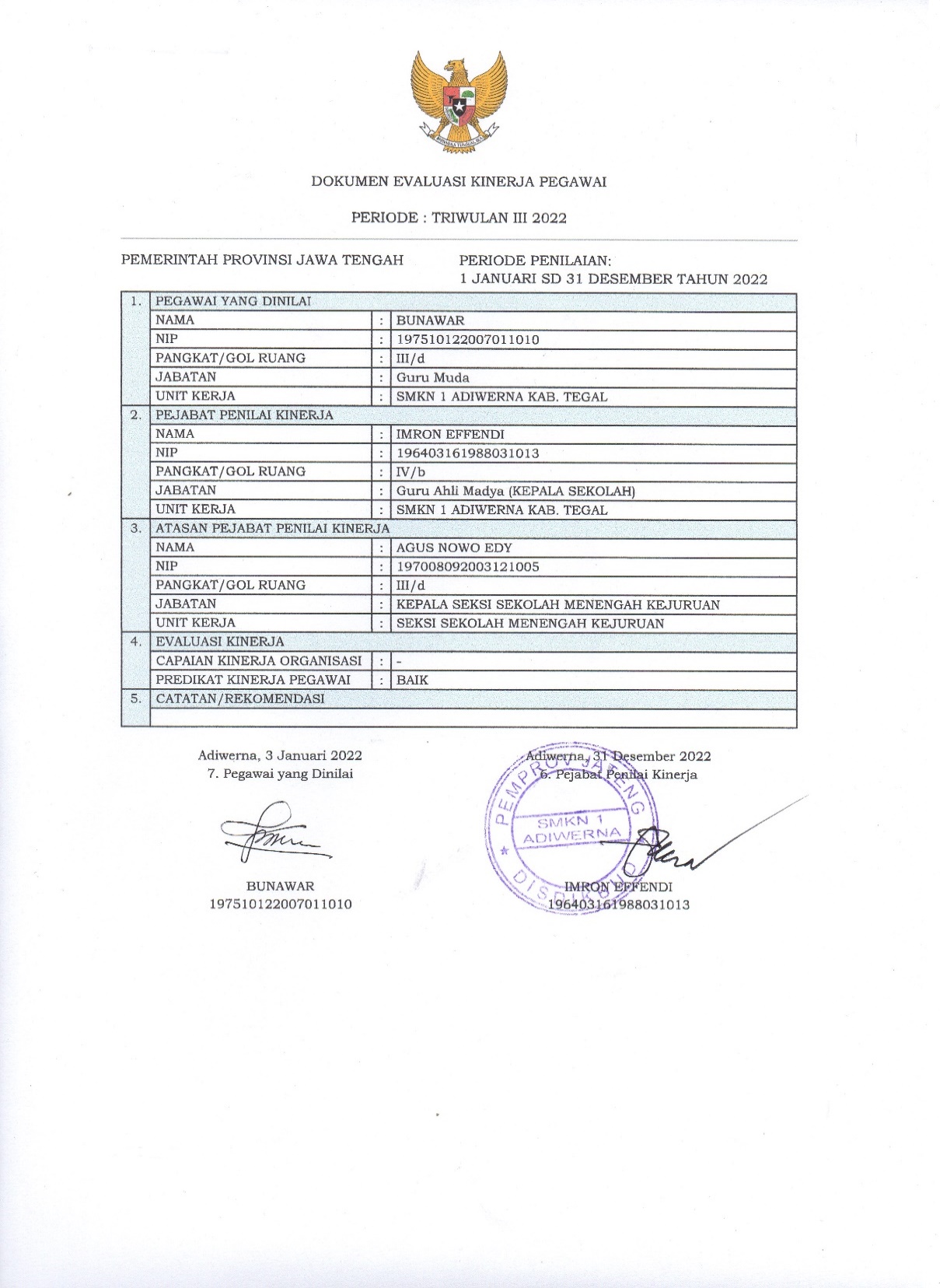 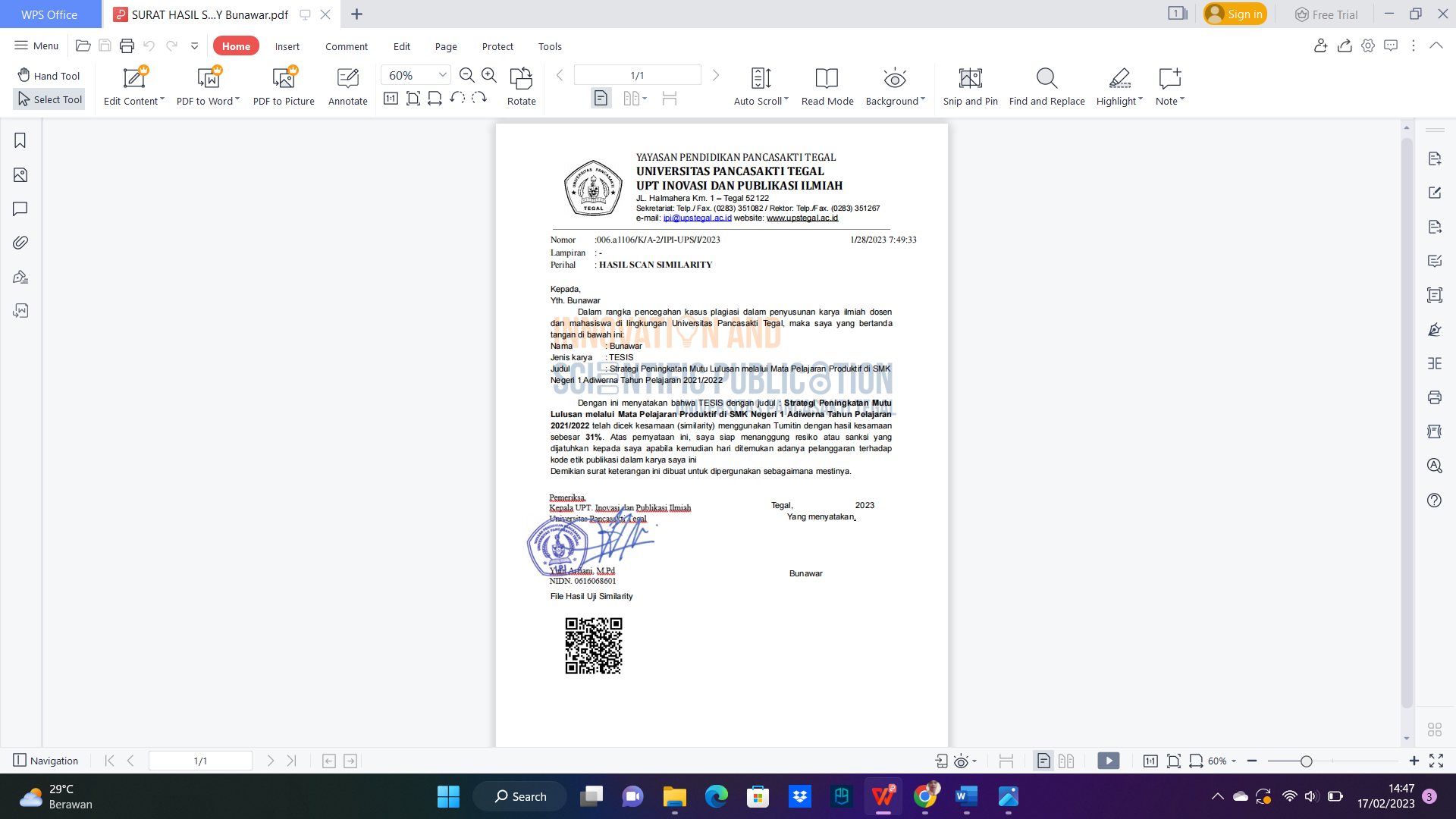 Lampiran 6. Foto-foto KegiatanHASIL OBSERVASI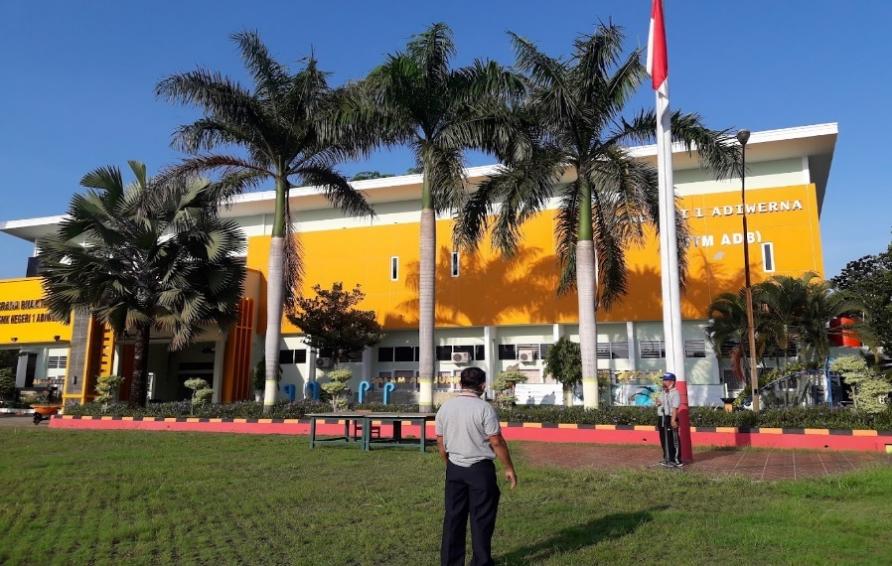 Tampak Depan Gedung Sekolah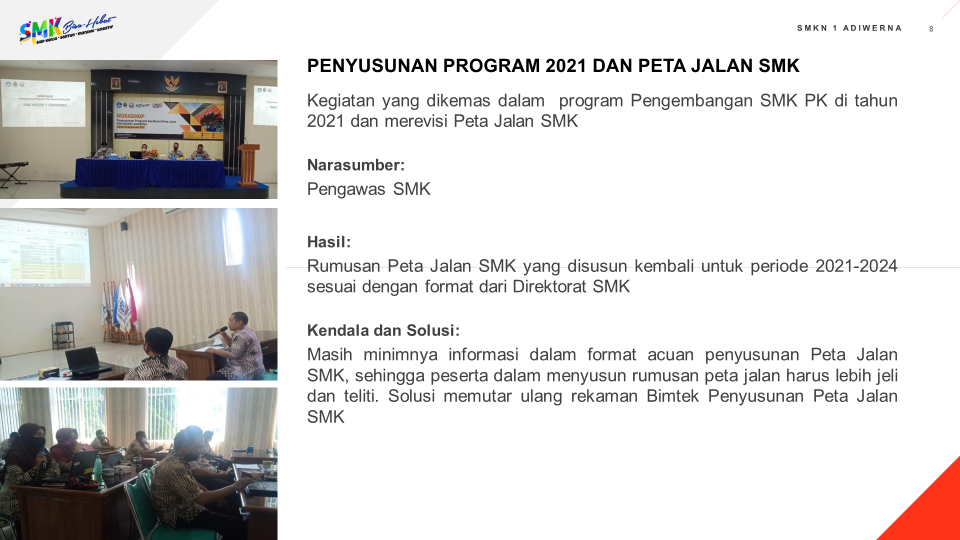 Kegiatan Grand Design Merumuskan Peta Jalan SMKN 1 Adiwerna 2021-2024Kegiatan Workshop dengan Nara Sumber Eksternal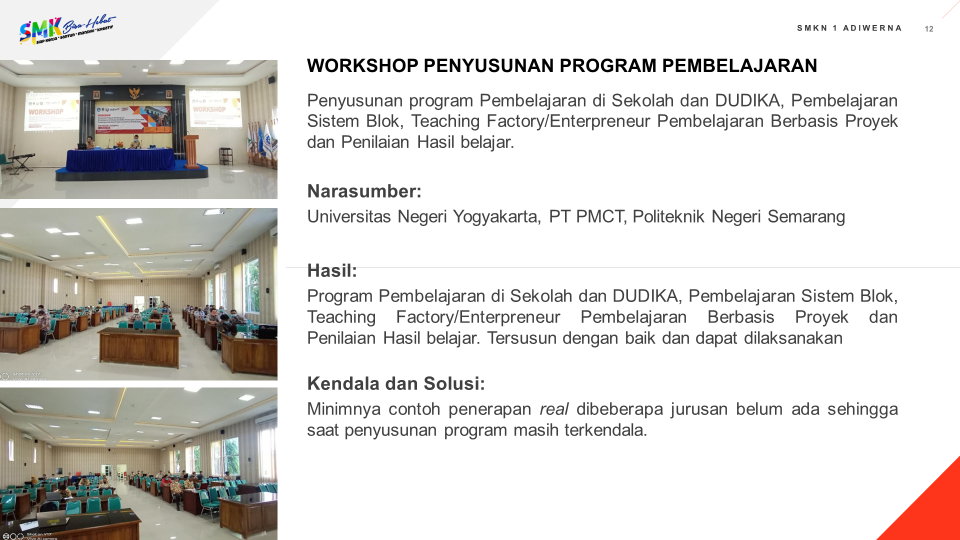 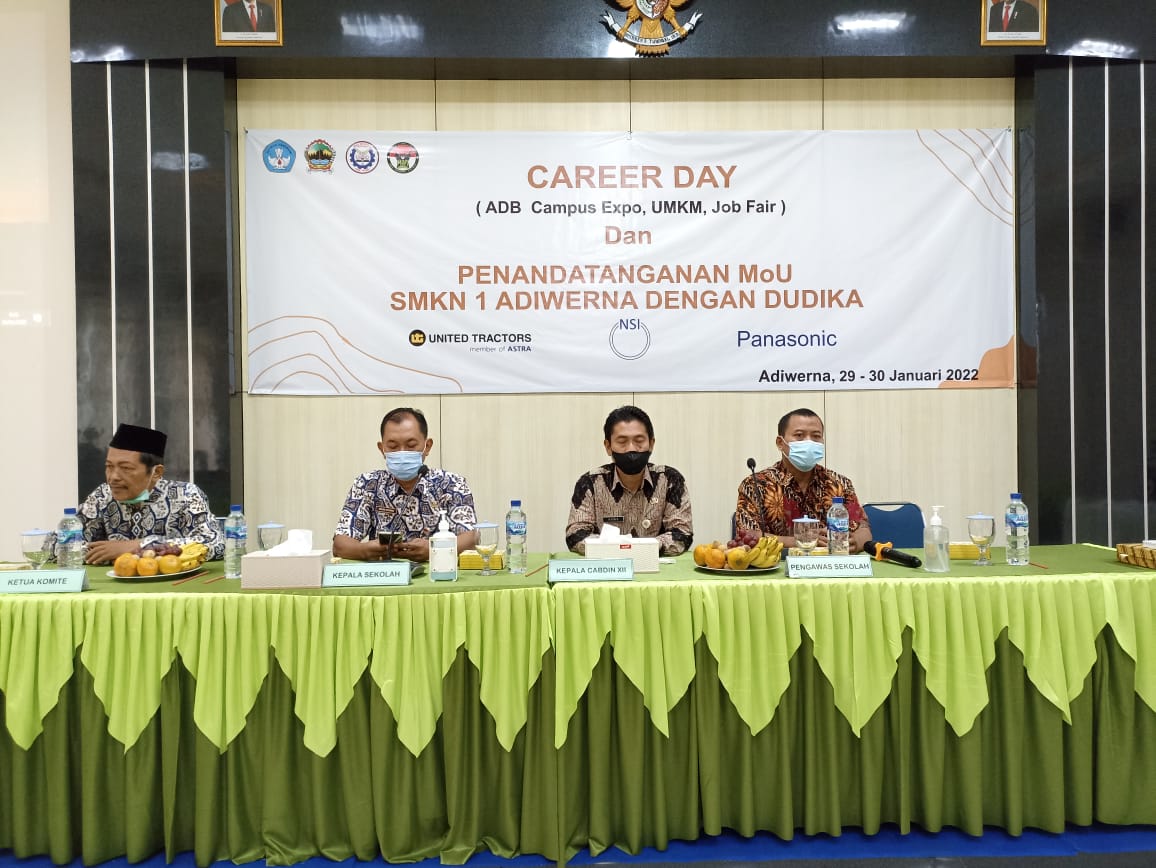 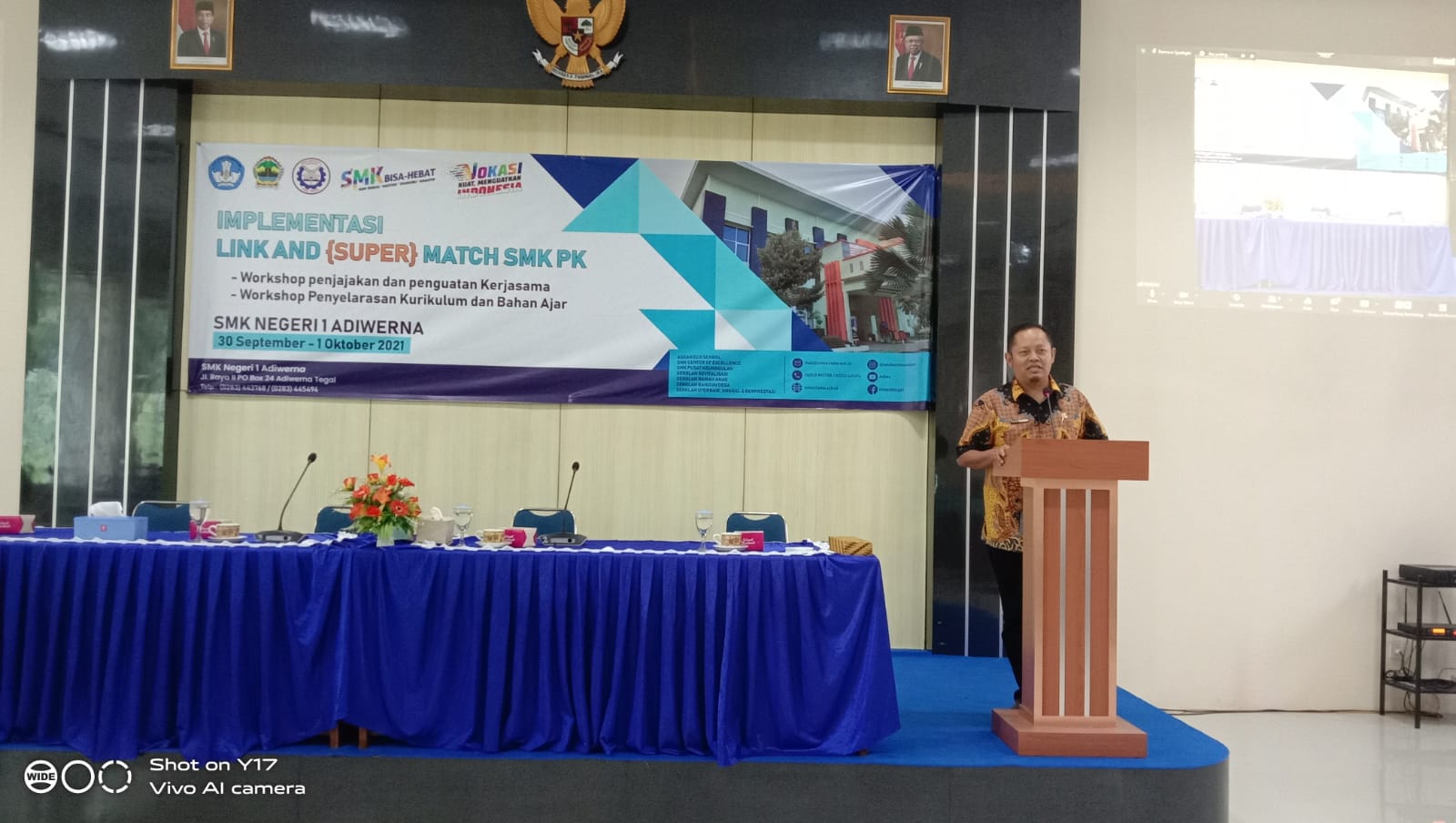 Kegiatan MOU dengan IDUKA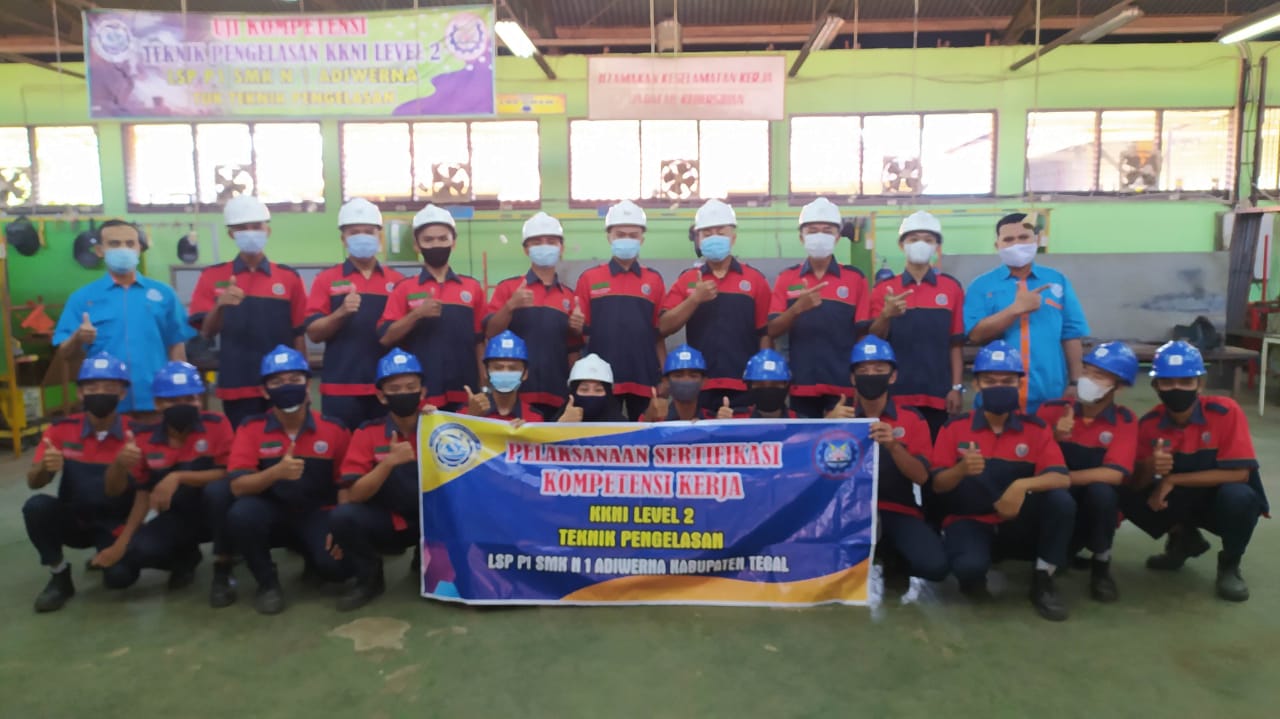 Kegiatan Uji Kompetensi Siswa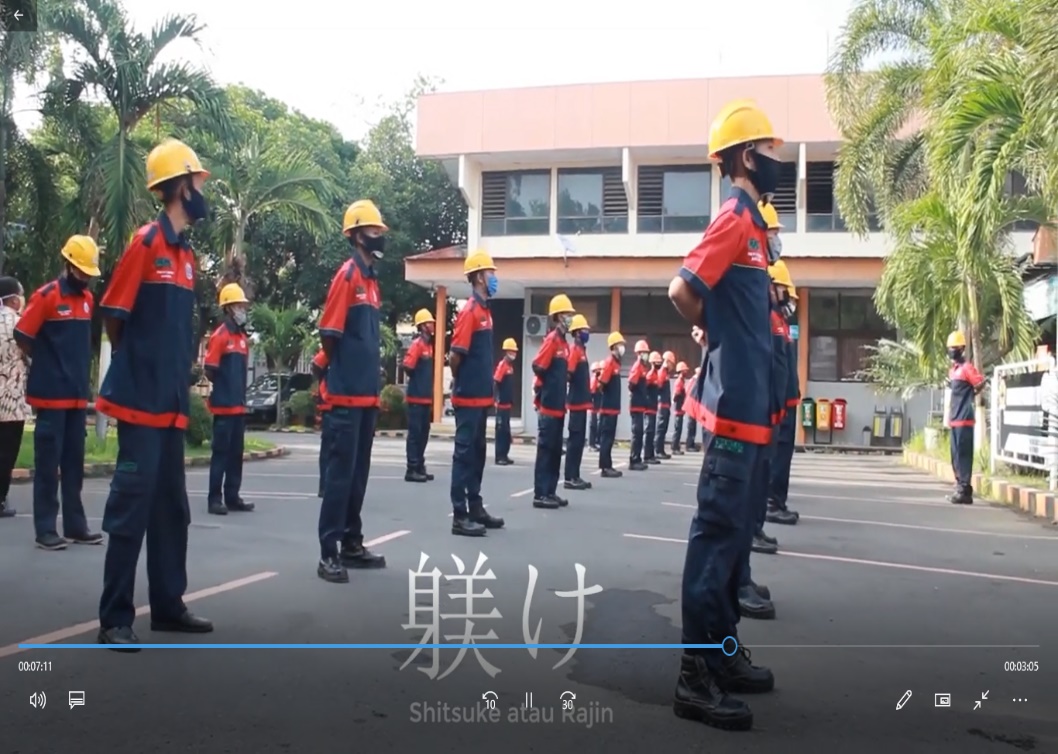 Kegiatan Budaya Kerja dan Budaya IndustriFOTO KEGIATAN PENELITIAN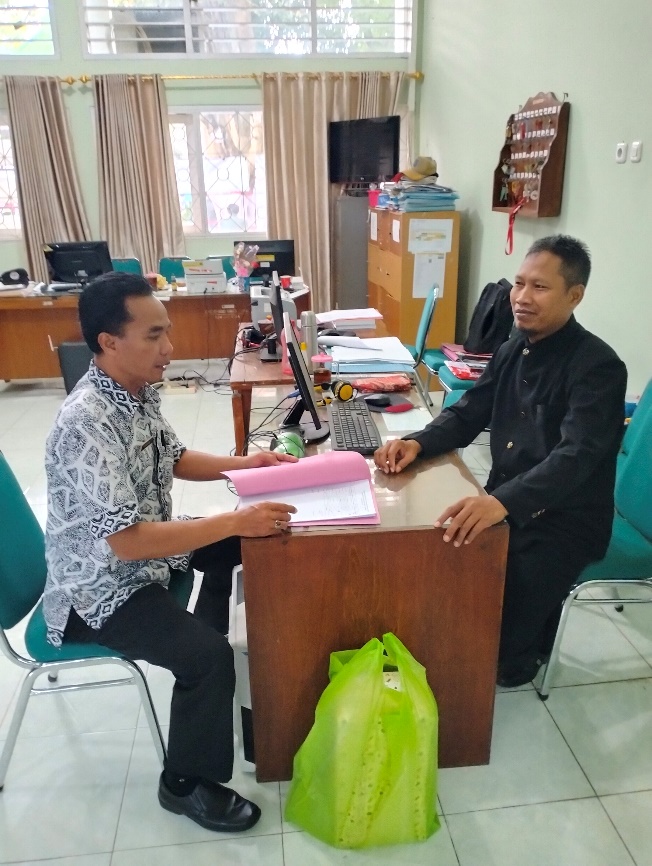 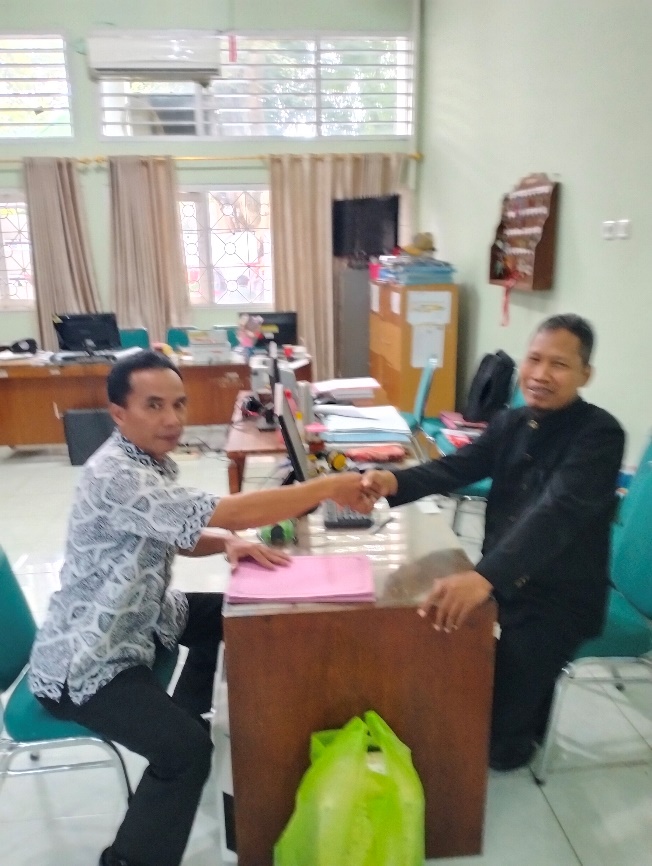 Proses wawancara dengan wakil kepala sekolah bidang kurikulum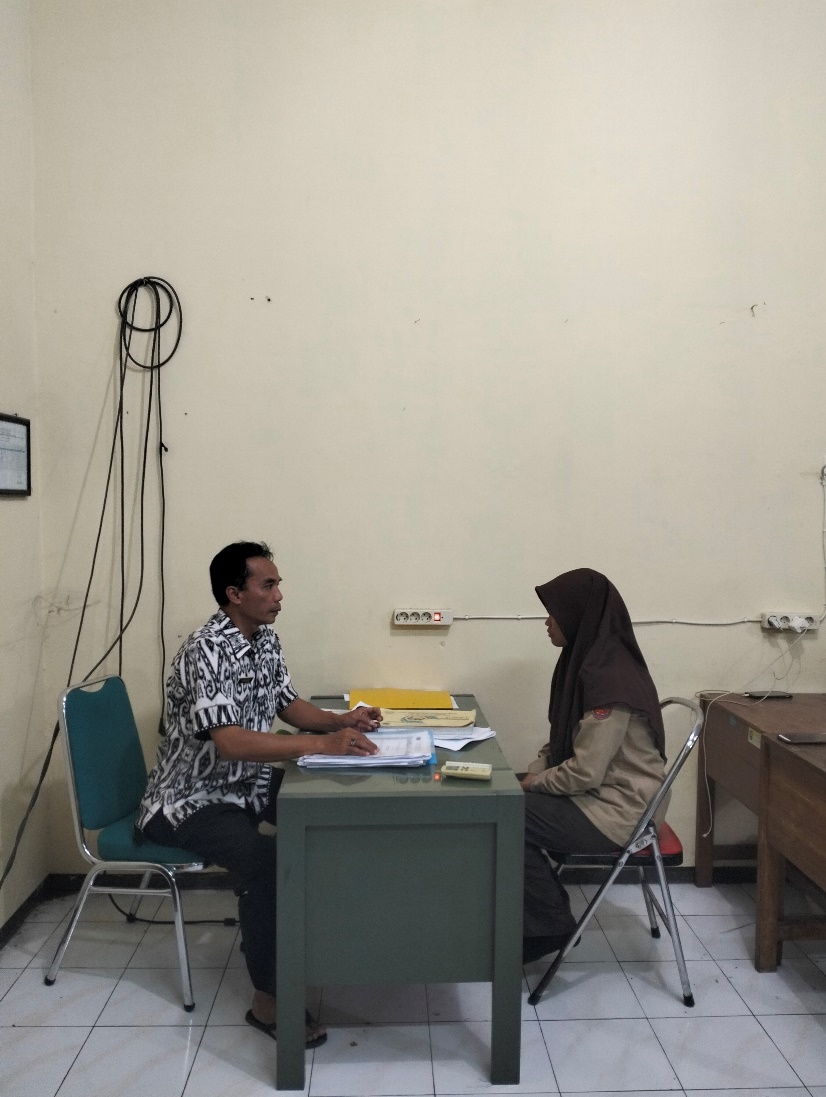 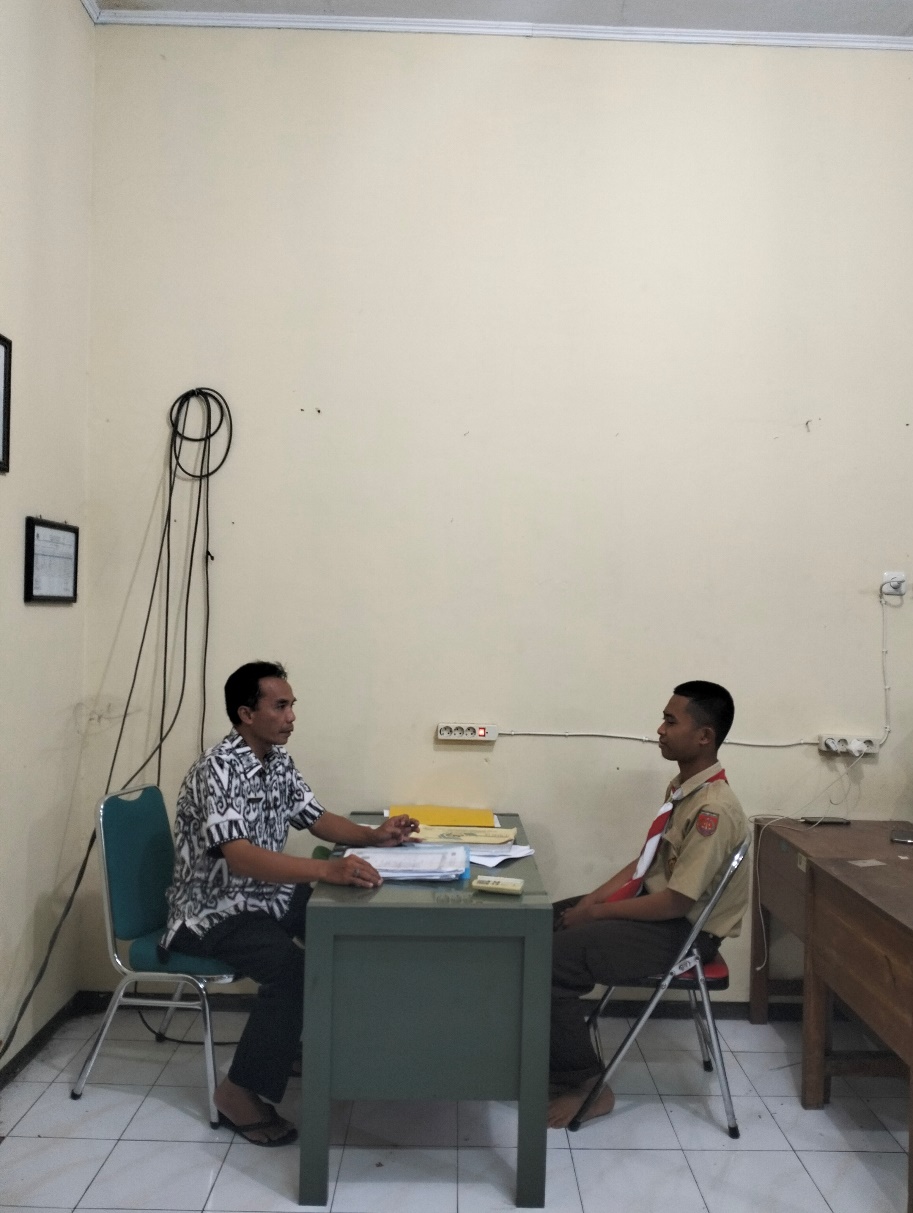 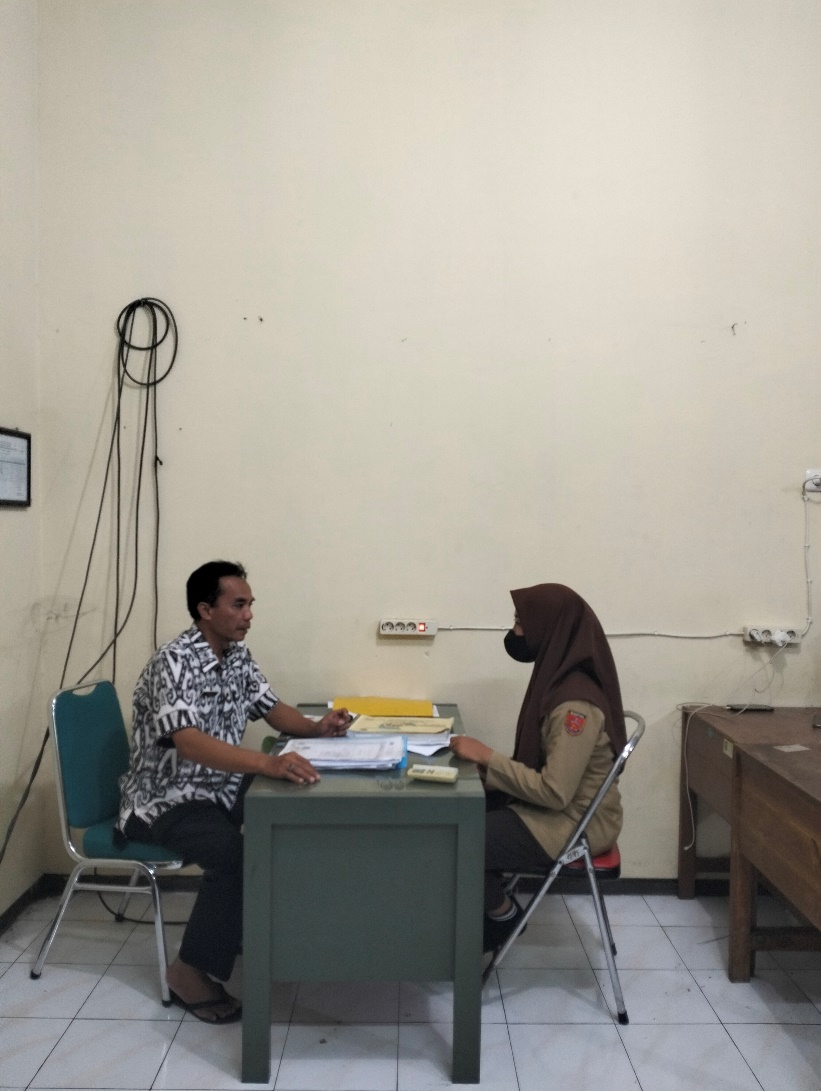 Wawancara dengan siswa kelas XI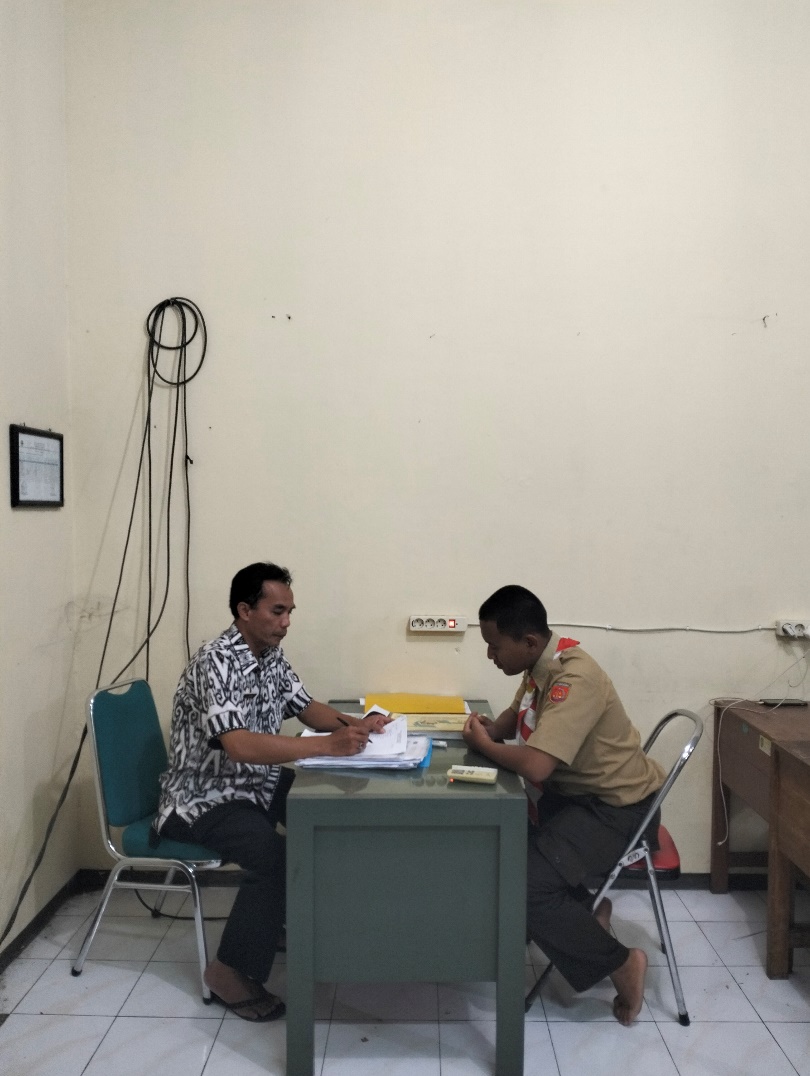 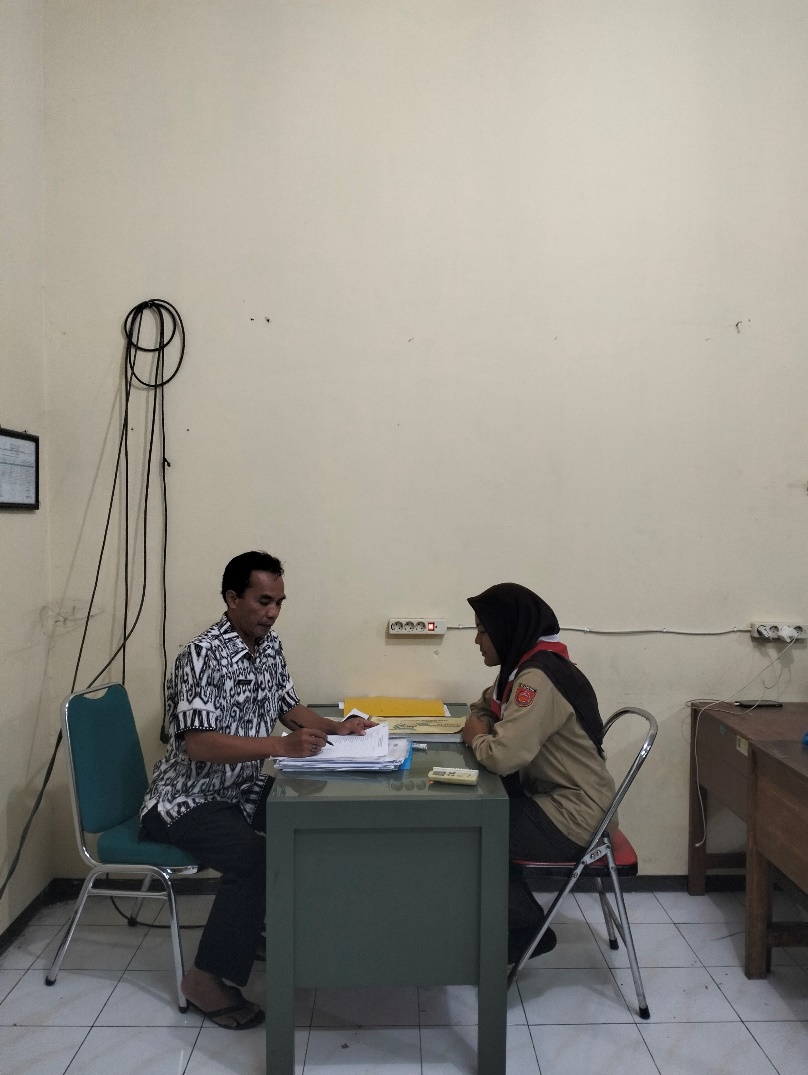 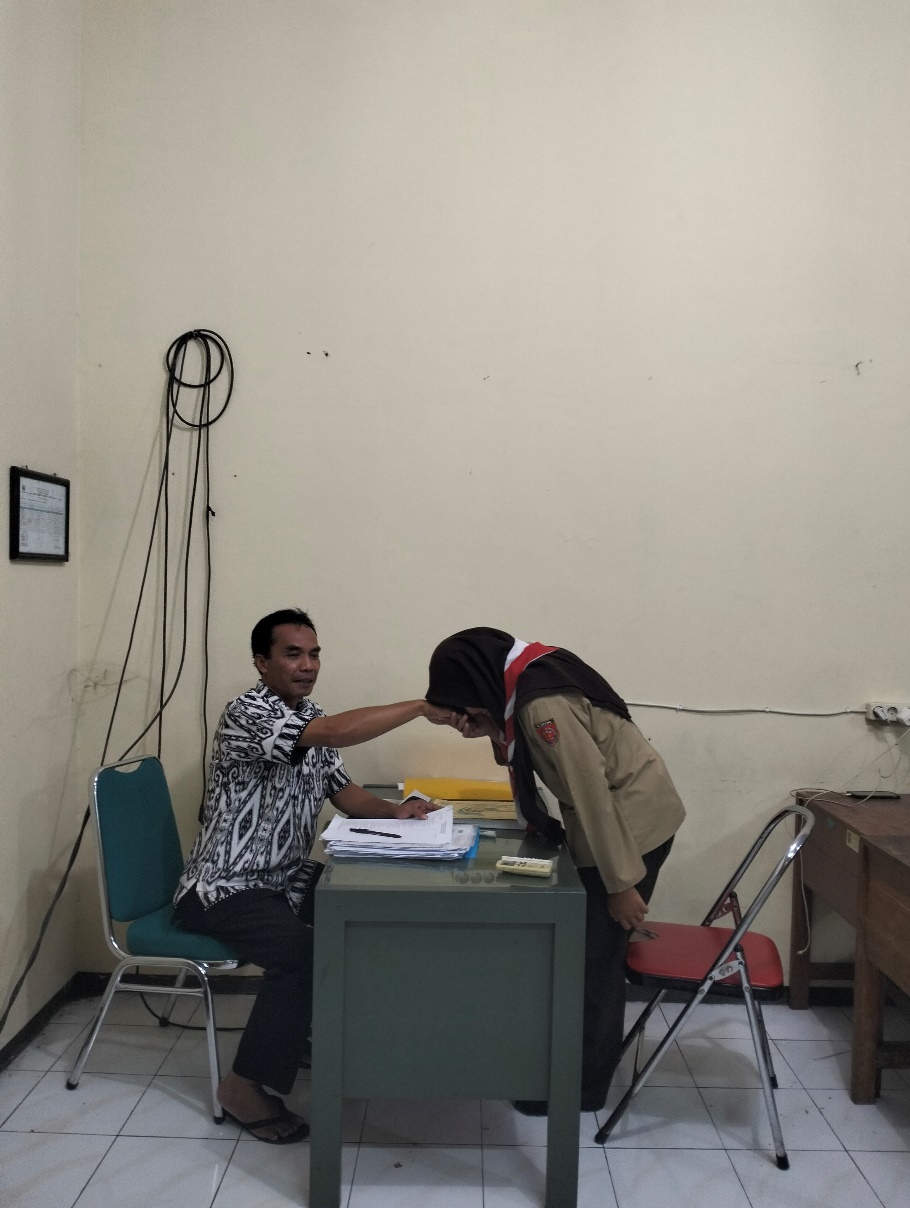 Wawancara dengan siswa kelas XII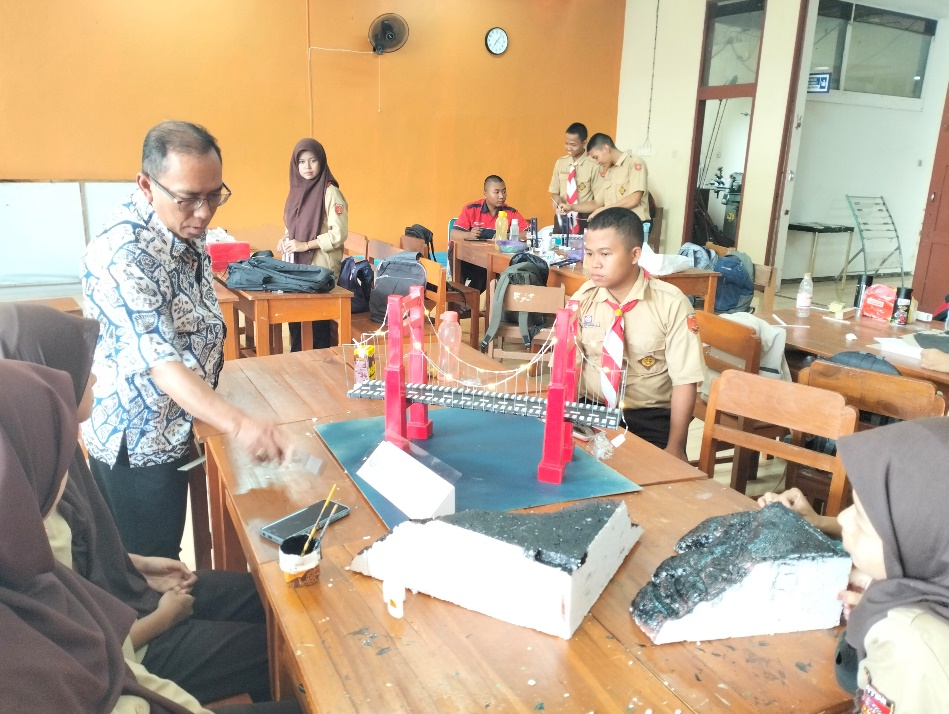 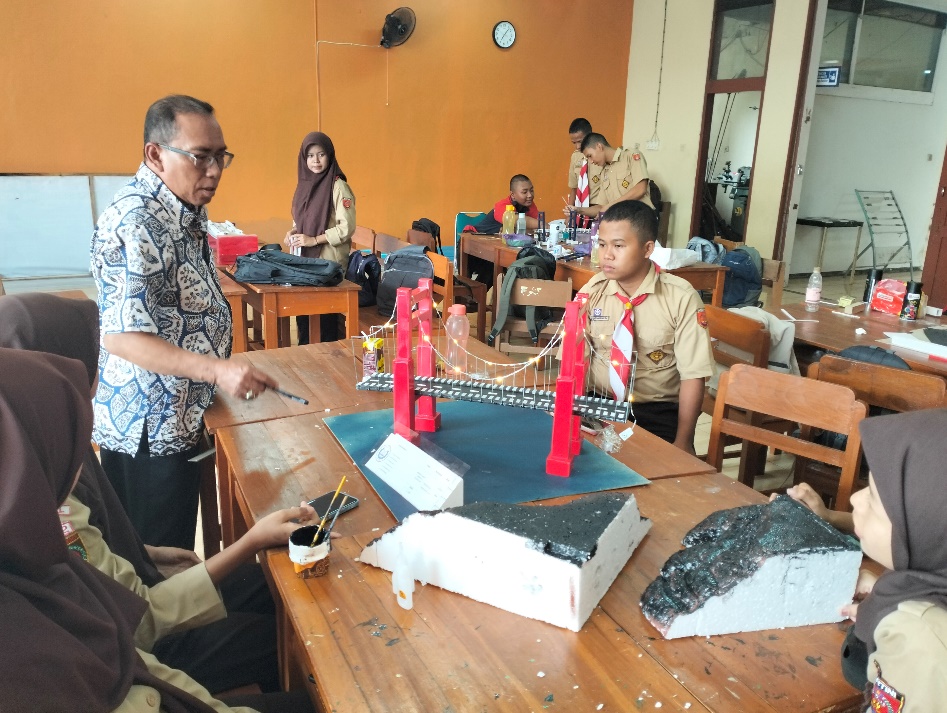 Proses pembelajaran praktik di sekolahFOTO DOKUMENTASI HASIL PRAKTIK SISWA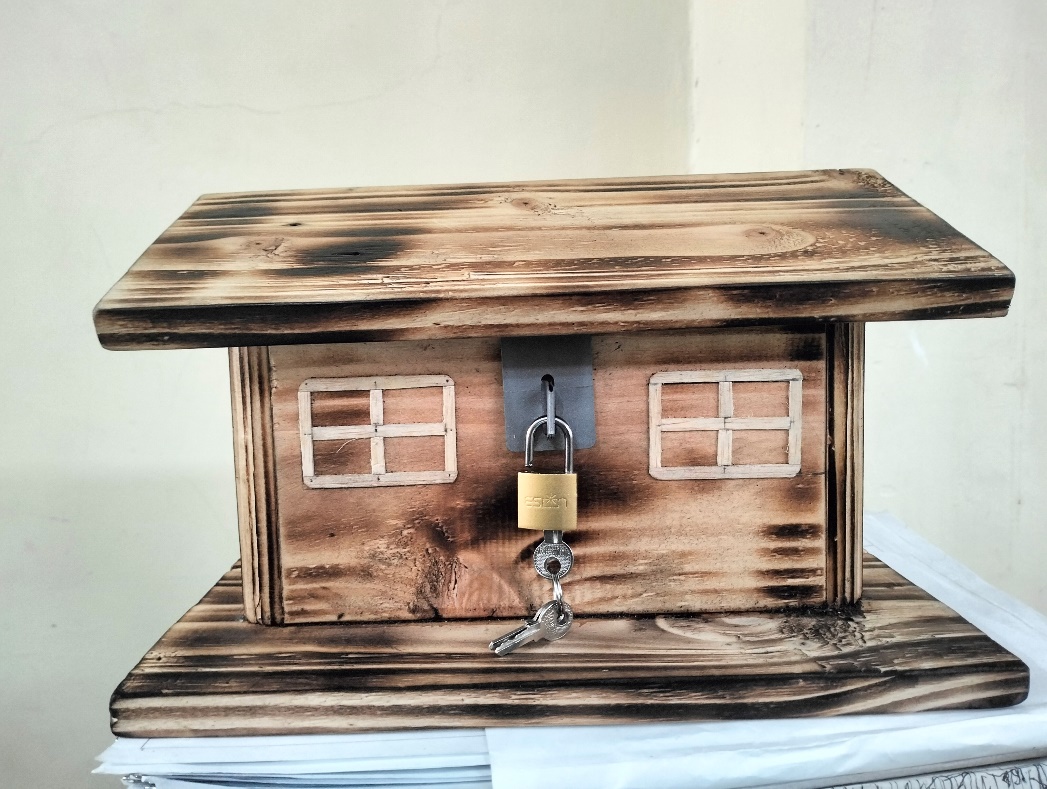 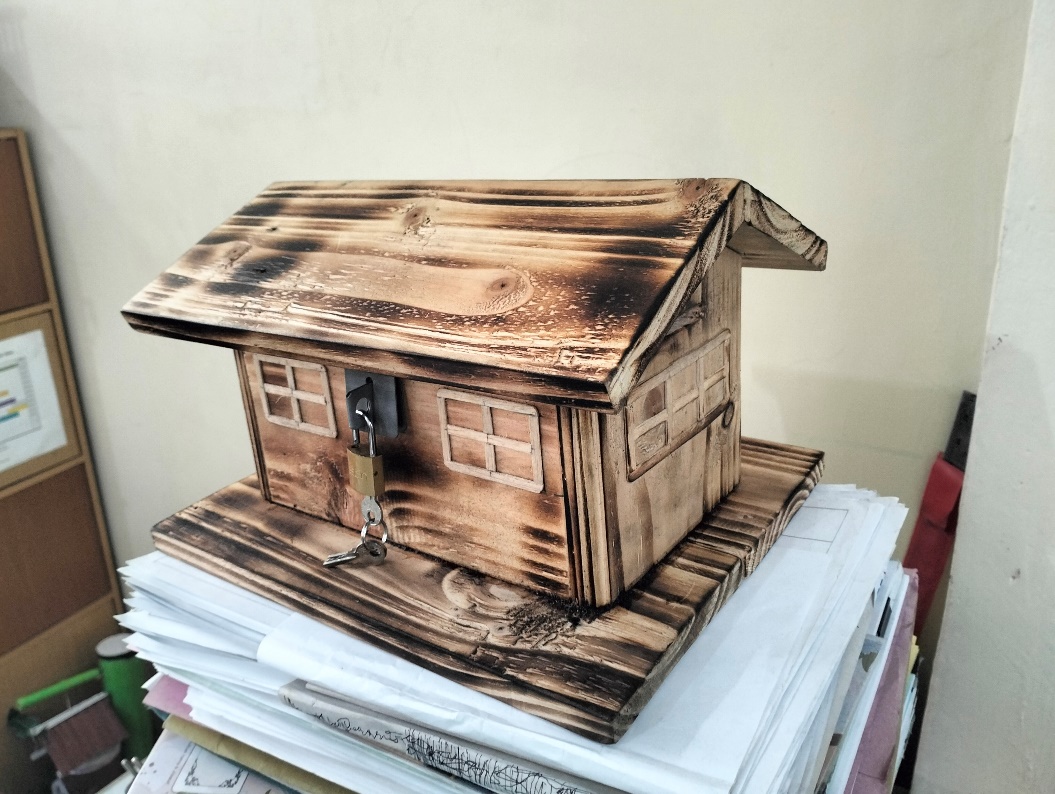 Hasil praktik desain Interior dan Eksterior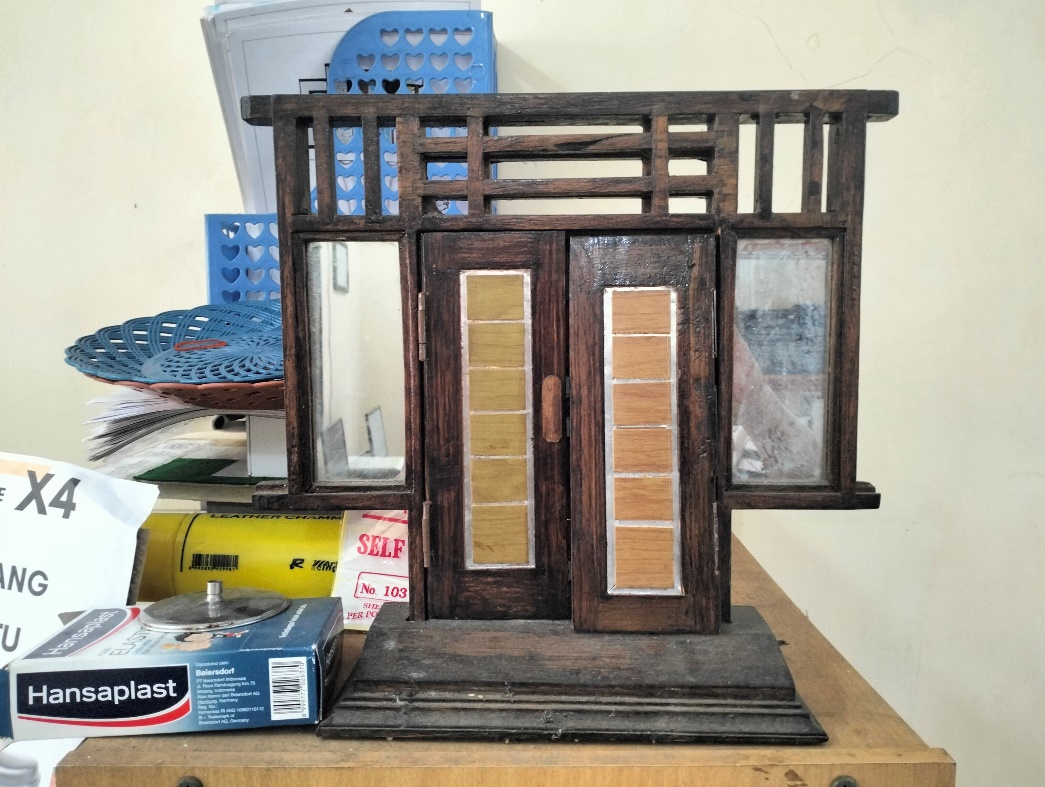 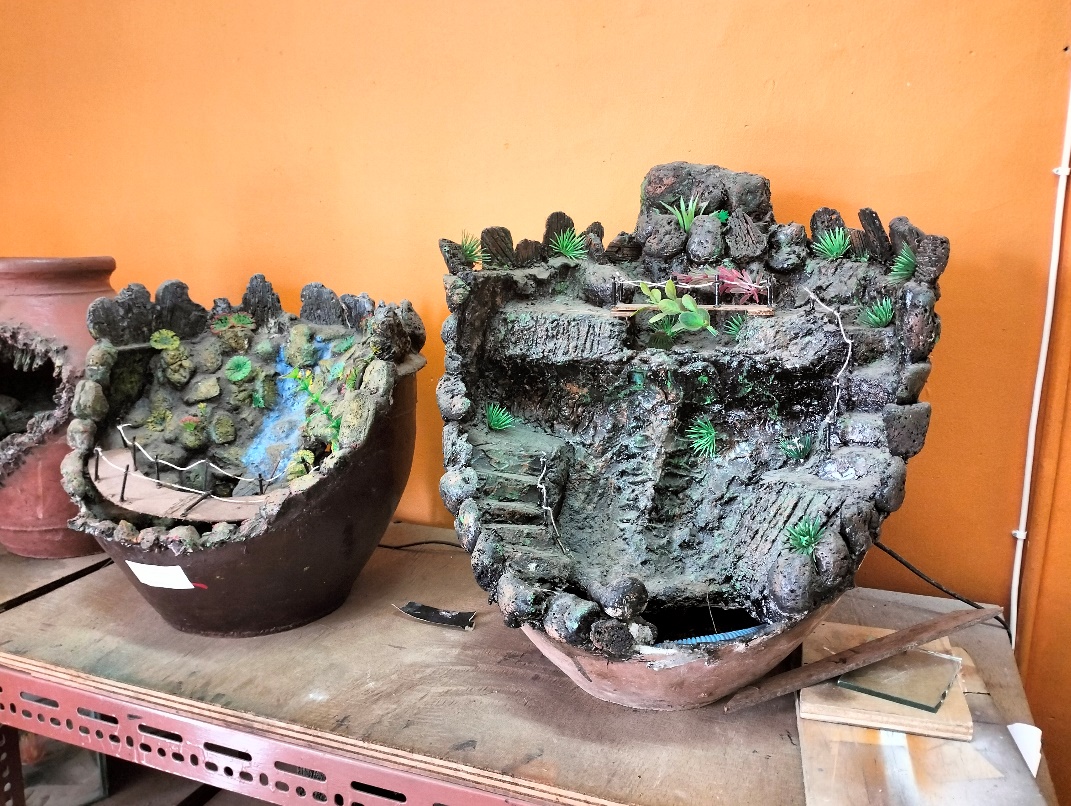 Hasil praktik Produk Kreatif KewirausahaanNoVariabel / DimensiIndikatorKeteranganDeskripsi Hasil Observasi1Strategi Peningkatan Mutu Pendidikan SMKStrategi Peningkatan Mutu Pendidikan SMKStrategi Peningkatan Mutu Pendidikan SMKStrategi Peningkatan Mutu Pendidikan SMKaAnalisis sumber daya sekolahSDMKompetensi Guru SiswaSDAPengelolaan lingkungan belajarSarana dan prasaranaPenyelarasan KurikulumKurikulum standar industriKurikulum mengacu SKKNI/KKNIProses pembelajaran Administrasi PembelajaranMedia Pembelajaran Pemanfaatan platform merdeka belajarPemanfaatan teknologi InformasiSistim evaluasiUji Kompetensi siswaUji Kompetensi dengan LSP-P1Uji Kompetensi dengan IDUKAPrestasi SiswaPrestasi AkademikPrestasi Non Akademik2Strategi Kepala Sekolah dalam PeningkatanMutu LulusanStrategi Kepala Sekolah dalam PeningkatanMutu LulusanStrategi Kepala Sekolah dalam PeningkatanMutu LulusanStrategi Kepala Sekolah dalam PeningkatanMutu LulusanaPelatihan/Diklat guru1. SDMKompetensi guru berstandar IDUKA/TeknisGuru magang di IDUKAbMengembangkan Inovasi pembelajaran1.  Pelaksanaan pembelajaranProses pembelajaran berlangsung efektifSarana prasarana pendukung pembelajaranPembelajaran di luar kelas, kunjungan IDUKAcPusat Pengembangan  Karier Siswa1.  Kemampuan lulusan dalam mengembangkan diriSiswa melanjutkan PTSiswa mendapatkan karirProsentase minat siswa berwirausahadMemperluas kerjasama dengan IDUKA1.  Kerjasama IDUKAKerjasama dan dukungan IDUKAePembaharuan Sarana prasarana1.  Sarana prasaranaMemiliki rasio alat sesuai ketentuanRuang praktek berstandar IndustriNoVariabel/ DimensiIndikatorIndikatorKeteranganKeteranganPertanyaanPertanyaan1Strategi Peningkatan Mutu Pendidikan SMKStrategi Peningkatan Mutu Pendidikan SMKStrategi Peningkatan Mutu Pendidikan SMKStrategi Peningkatan Mutu Pendidikan SMKStrategi Peningkatan Mutu Pendidikan SMKStrategi Peningkatan Mutu Pendidikan SMKStrategi Peningkatan Mutu Pendidikan SMKaAnalisis Sumber daya sekolahSDMKopetensi guruSiswa Kopetensi guruSiswa Apakah guru memiliki kompetensi kejuruan berstandar Industri/sertifikat teknis..?Apakah siswa perlu memiliki kompetensi kejuruan berstandar Industri/sertifikat teknis..?Apakah guru memiliki kompetensi kejuruan berstandar Industri/sertifikat teknis..?Apakah siswa perlu memiliki kompetensi kejuruan berstandar Industri/sertifikat teknis..?SDAPemanfaatan sumberdaya dlingkungan sekolahPemanfaatan sumberdaya dlingkungan sekolahApakah sekolah memiliki komitemn dalam memanfaatkan lingkungan sekolah untuk menunjang proses pembelajarn.?Apakah sekolah memiliki komitemn dalam memanfaatkan lingkungan sekolah untuk menunjang proses pembelajarn.?Guru magang di IDUKAGuru magang di IDUKAApakah dalam peningkatan mutu pendidikan sekolah mengadakan guru magang di IDUKA.Apakah dalam peningkatan mutu pendidikan sekolah mengadakan guru magang di IDUKA.Kompetensi SDM dan pengembanganyaKompetensi SDM dan pengembanganyaApakah sekolah memiliki peta kompetensi SDM dan program pengembangannya..?Apakah sekolah memiliki peta kompetensi SDM dan program pengembangannya..?Link and Match IDUKAKerjasama dan dukungan IDUKAKerjasama dan dukungan IDUKASejauh mana kerjasama dan dukungan IDUKA dalam peningkatan mutu pendidikan..?Sejauh mana kerjasama dan dukungan IDUKA dalam peningkatan mutu pendidikan..?Penyelarasan KurikulumKurikulum standar industriKurikulum standar industriDalam peningkatan mutu Lulusan, apakah kurikulum sekolah sudah berstandar industri..?Dalam peningkatan mutu Lulusan, apakah kurikulum sekolah sudah berstandar industri..?Kurikulum mengacu SKKNI/KKNIKurikulum mengacu SKKNI/KKNIDalam peningkatan mutu lulusan apakah kurikulum sekolah sudah mengacu SKKNI/KKNI..?Dalam peningkatan mutu lulusan apakah kurikulum sekolah sudah mengacu SKKNI/KKNI..?TeFaPembelajaranPembelajaranDalam peningkatan mutu lulusan, bagaimana sekolah mendasarkan pembelajaran TEFA pada pekerjaan nyata..?Dalam peningkatan mutu lulusan, bagaimana sekolah mendasarkan pembelajaran TEFA pada pekerjaan nyata..?Unit produksiUnit produksiDalam peningkatan mutu pendidikan, bagaimana sekolah menggerakkan unit produksi..?Dalam peningkatan mutu pendidikan, bagaimana sekolah menggerakkan unit produksi..?Produk TEFAProduk TEFADalam peningkatan mutu pendidikan, bagaimana tahapan TEFA yang dilaksanakan sekolah..?Dalam peningkatan mutu pendidikan, bagaimana tahapan TEFA yang dilaksanakan sekolah..?Uji Kompetensi SiswaUji kompetensi siswa bersama LSP-P1Uji kompetensi siswa bersama LSP-P1Dalam peningkatan mutu lulusan, bagaimana sekolah melaksanakan uji kompetensi siswa..?Dalam peningkatan mutu lulusan, bagaimana sekolah melaksanakan uji kompetensi siswa..?Pemenuhan Sarana prasaranaMemiliki rasio alat sesuai ketentuanMemiliki rasio alat sesuai ketentuanDalam peningkatan mutu pendidikan, apakah sekolah memiliki rasio alat sesuai ketentuan..?Dalam peningkatan mutu pendidikan, apakah sekolah memiliki rasio alat sesuai ketentuan..?Ruang praktek berstandar IndustriRuang praktek berstandar IndustriDalam peningkatan mutu pendidikan, apakah sekolah memiliki ruang praktek berstandar Industri..?Dalam peningkatan mutu pendidikan, apakah sekolah memiliki ruang praktek berstandar Industri..?Prestasi siswaPrestasi akademik dan non akademik  siswa, guru.lembagaPrestasi akademik dan non akademik  siswa, guru.lembagaApakah prestasi yang sudah diraih secara Prestasi akademik dan non akademik  siswa, guru. lembaga dalam peningkatan mutu lulusan.?Apakah prestasi yang sudah diraih secara Prestasi akademik dan non akademik  siswa, guru. lembaga dalam peningkatan mutu lulusan.?bPengembangan UP/TeFaKelembagaan SMK (TEFA,UP, sekolah)Produk TeFa dimanfaatkan pelangganProduk TeFa dimanfaatkan pelangganApakah produ TeFa sudah dimanfaatkan pelanggan..?Apakah produ TeFa sudah dimanfaatkan pelanggan..?Prosentase Program Keahlian yang menyelenggarakan model TEFAProsentase Program Keahlian yang menyelenggarakan model TEFABerapa persentase jumlah Program Keahlian yang meyelenggarakan model TEFA dalam peningkatan mutu pendidikan?Berapa persentase jumlah Program Keahlian yang meyelenggarakan model TEFA dalam peningkatan mutu pendidikan?cProgram KemitraanPemberdayaan/kemitraan IDUKAPelaksanaan PKLPelaksanaan PKLDalam peningkatan mutu pendidikan, bagaimana pemberdayaan IDUKA dengan pelaksanaan PKL.?Dalam peningkatan mutu pendidikan, bagaimana pemberdayaan IDUKA dengan pelaksanaan PKL.?Pemagangan di IDUKAPemagangan di IDUKADalam peningkatan mutu lulusan, bagaimana pemagangan yang dilaksanakan sekolah bersama IDUKA..?Dalam peningkatan mutu lulusan, bagaimana pemagangan yang dilaksanakan sekolah bersama IDUKA..?Guru tamu IDUKAGuru tamu IDUKADalam peningkatan mutu lulusan, bagaimana guru tamau IDUKA bersama sekolah..?Dalam peningkatan mutu lulusan, bagaimana guru tamau IDUKA bersama sekolah..?Jadwal instruktur IDUKAJadwal instruktur IDUKADalam peningkatan mutu lulusan, bagaimana sekolah menyusun instruktur IDUKA di sekolah..?Dalam peningkatan mutu lulusan, bagaimana sekolah menyusun instruktur IDUKA di sekolah..?Kerjasama IDUKA pemenuhan sarana praktekKerjasama IDUKA pemenuhan sarana praktekDalam peningkatan mutu lulusan, bagaimana kerjasama IDUKA dalam pemenuhan sarana praktek..?Dalam peningkatan mutu lulusan, bagaimana kerjasama IDUKA dalam pemenuhan sarana praktek..?Produk pesanan IDUKAProduk pesanan IDUKADalam peningkatan mutu lulusan, bagaimana tahapan produk pesanan IDUKA di sekolah..?Dalam peningkatan mutu lulusan, bagaimana tahapan produk pesanan IDUKA di sekolah..?Penerapan Budaya KerjaPelaksanaan budaya kerja di bengkelPelaksanaan budaya kerja di bengkelDalam peningkatan mutu lulusan, bagaimana pelaksanaan budaya kerja IDUKA di sekolah, dan di bengkel,,?Dalam peningkatan mutu lulusan, bagaimana pelaksanaan budaya kerja IDUKA di sekolah, dan di bengkel,,?dUji Kompetensi Siswa1. Kualitas lulusan seuai SKL dan IDUKASiswa memiliki sertifikat kompetensi LSP/BNSPSiswa memiliki sertifikat kompetensi LSP/BNSPDalam peningkatan mutu lulusan, bagaimana kualitas lulusan apakah sesuai SKL dan IDUKA..?Dalam peningkatan mutu lulusan, bagaimana kualitas lulusan apakah sesuai SKL dan IDUKA..?ePenelusuran tamatan1. Mutu lulusanGaji minimum siswa standar UMRGaji minimum siswa standar UMRDalam peningkatan mutu lulusan, langkah apa saja yang ditempuh sekolah terkait informasi gaji minimum siswa standar UMR..?Dalam peningkatan mutu lulusan, langkah apa saja yang ditempuh sekolah terkait informasi gaji minimum siswa standar UMR..?Kemampuan lulusan dalam mengembangkan diriSiswa melanjutkan PTSiswa melanjutkan PTDalam peningkatan mutu lulusan, langkah apa saja yang ditempuh sekolah terkait informasi siswa yang melanjtkan dan mengembangkan diri..?Dalam peningkatan mutu lulusan, langkah apa saja yang ditempuh sekolah terkait informasi siswa yang melanjtkan dan mengembangkan diri..?Prosentase minat siswa berwirausahaProsentase minat siswa berwirausahaDalam peningkatan mutu lulusan, langkah apa saja yang ditempuh sekolah terkait informasi tentang jumlah minat siswa yang berwirausaha..? Dalam peningkatan mutu lulusan, langkah apa saja yang ditempuh sekolah terkait informasi tentang jumlah minat siswa yang berwirausaha..? Kemandirian SekolahPeran unit usaha sekolah terhadap pembiayaan sekolahPeran unit usaha sekolah terhadap pembiayaan sekolahSeberapa besar peran UP terhadap kemandirian sekolah..?Seberapa besar peran UP terhadap kemandirian sekolah..?2Strategi Kepala Sekolah dalam PeningkatanMutu LulusanStrategi Kepala Sekolah dalam PeningkatanMutu LulusanStrategi Kepala Sekolah dalam PeningkatanMutu LulusanStrategi Kepala Sekolah dalam PeningkatanMutu LulusanStrategi Kepala Sekolah dalam PeningkatanMutu LulusanStrategi Kepala Sekolah dalam PeningkatanMutu LulusanStrategi Kepala Sekolah dalam PeningkatanMutu LulusanaPelatihan/Diklat guru1. SDMKompetensi guru berstandar IDUKA/TeknisKompetensi guru berstandar IDUKA/TeknisApakah guru memiliki kompetensi kejuruan berstandar Industri/sertifikat teknis..?Apakah guru memiliki kompetensi kejuruan berstandar Industri/sertifikat teknis..?Guru magang di IDUKAGuru magang di IDUKAApakah dalam peningkatan mutu lulusan, sekolah mengadakan guru magang di IDUKA.Apakah dalam peningkatan mutu lulusan, sekolah mengadakan guru magang di IDUKA.bMengembangkan Inovasi pembelajaran1.  Pelaksanaan pembelajaranProses pembelajaran berlangsung efektifProses pembelajaran berlangsung efektifDalam peningkatan mutu lulusan, bagaimana proses pembelajaran berlangsung efektif..?Dalam peningkatan mutu lulusan, bagaimana proses pembelajaran berlangsung efektif..?Sarana prasarana pendukung pembelajaranSarana prasarana pendukung pembelajaranDalam peningkatan mutu lulusan, bagaimana sarana pendukung pembelajaran..?Dalam peningkatan mutu lulusan, bagaimana sarana pendukung pembelajaran..?Pembelajaran di luar kelas, kunjungan IDUKAPembelajaran di luar kelas, kunjungan IDUKADalam peningkatan mutu lulusan, bagaimana pembelajaran di luar kelas dan kunjungan di IDUKA..?Dalam peningkatan mutu lulusan, bagaimana pembelajaran di luar kelas dan kunjungan di IDUKA..?cPusat Pengembangan  Karier Siswa1.  Kemampuan lulusan dalam mengembangkan diriSiswa melanjutkan PTSiswa melanjutkan PTDalam peningkatan mutu lulusan, langkah apa saja yang ditempuh sekolah terkait informasi siswa yang melanjtkan dan mengembangkan diri..?Dalam peningkatan mutu lulusan, langkah apa saja yang ditempuh sekolah terkait informasi siswa yang melanjtkan dan mengembangkan diri..?Siswa mendapatkan karirSiswa mendapatkan karirDalam peningkatan mutu lulusan, langkah apa saja yang ditempuh sekolah terkait informasi siswa yang mendapatkan karir sesuai bidangnya..?Dalam peningkatan mutu lulusan, langkah apa saja yang ditempuh sekolah terkait informasi siswa yang mendapatkan karir sesuai bidangnya..?Prosentase minat siswa berwirausahaProsentase minat siswa berwirausahaDalam peningkatan mutu lulusan, langkah apa saja yang ditempuh sekolah terkait informasi tentang jumlah minat siswa yang berwirausaha..? Dalam peningkatan mutu lulusan, langkah apa saja yang ditempuh sekolah terkait informasi tentang jumlah minat siswa yang berwirausaha..? dMemperluas kerjasama dengan IDUKA1.  Kerjasama IDUKAKerjasama dan dukungan IDUKAKerjasama dan dukungan IDUKASejauhmana kerjasama dan dukungan IDUKA dalam peningkatan mutu lulusan..?Sejauhmana kerjasama dan dukungan IDUKA dalam peningkatan mutu lulusan..?ePembaharuan Sarana prasarana1.  Sarana prasaranaMemiliki rasio alat sesuai ketentuanMemiliki rasio alat sesuai ketentuanDalam peningkatan mutu lulusan, apakah sekolah memiliki rasio alat sesuai ketentuan..?Dalam peningkatan mutu lulusan, apakah sekolah memiliki rasio alat sesuai ketentuan..?Ruang praktek berstandar IndustriRuang praktek berstandar IndustriDalam peningkatan mutu lulusan, apakah sekolah memiliki ruang praktek berstandar Industri..?Dalam peningkatan mutu lulusan, apakah sekolah memiliki ruang praktek berstandar Industri..?NoIndikatorKeteranganPertanyaan1FinansialDukungan finansial masyarakatApakah dalam peningkatan mutu lulusan sekolah mendapatkan dukungan finansial dari masyarakat ?1FinansialDukungan finansial IDUKAApakah dalam peningkatan mutu lulusan sekolah memiliki dukungan finansial dari IDUKA ?Jika ada, dalam bentuk apa dukungan dari IDUKA dalam peningkatan mutu lulusan..?1FinansialDukungan finansial pemerintah/pusat/daerahApakah dalam peningkatan mutu lulusan sekolah memiliki dukungan finansial dari Pemerintah (Pusat/daerah) ?Jika ada, dalam bentuk apa dukungan dari Pemerintah (Pusat/daerah)  dalam peningkatan mutu lulusan..?2Organisasi pengelolaDukungan dan peran komite sekolahApakah dalam peningkatan mutu lulusan sekolah memiliki dukungan dan peran dari komite sekolah..?2Organisasi pengelolaDukungan dinas pendidikan daerahApakah dalam peningkatan mutu lulusan sekolah memiliki dukungan dari dinas pendidikan daerah..?2Organisasi pengelolaDukungan dinas terkait3Penggalangan dukunganDukungan melaksanakan kegiatan (IDUKA dan Dinas)Apakah dalam peningkatan mutu lulusan sekolah memiliki dukungan dari dinas dan IDUKA dalam melaksanakan kegiatan..?Jawaban : ada dalam bentuk kegiatan SMK PK ada keterlibatan Pengawas SMK, Kepala Cabang dinas wilayah XII dan mitra IDUKA4Kelembagaan SMK (TEFA,UP,SDM sekolah)Produk TeFa dimanfaatkan pelanggan4Kelembagaan SMK (TEFA,UP,SDM sekolah)Profil sukses alumniApakah dalam peningkatan mutu lulusan sekolah memiliki data profil sukses alumni..?4Kelembagaan SMK (TEFA,UP,SDM sekolah)Prestasi akademik dan non akademik  siswa, guru.lembagaApakah yang sudah diraih Prestasi akademik dan non akademik  siswa, guru.lembaga dalam peningkatan mutu lulusan..?4Kelembagaan SMK (TEFA,UP,SDM sekolah)Jumlah kemitraan sekolah diberbagai bidangBerapakah jumlah kemitraan sekolah dalam peningkatan mutu lulusan..?4Kelembagaan SMK (TEFA,UP,SDM sekolah)Persentase Program Keahlian yang menyelenggarakan model TEFABerapa persentase jumlah Program Keahlian yang meyelenggarakan model TEFA dalam peningkatan mutu lulusan..?5Kepercayaan masyarakat terhadap SMKJumlah pendaftar PPDB SMKBerapa jumlah pendaftar PPDB SMKN 1 Adiwerna Tahun 2021/2022..?5Kepercayaan masyarakat terhadap SMKJumlah partisipasi dukungan sekolah terhadap masyarakatDalam bentuka apa partisipasi dukungan sekolah terhadap masyarakat ..? 6Kemandirian SekolahPeran unit usaha sekolah terhadap pembiayaan sekolahSeberapa besar peran UP terhadap kemandirian sekolah..?6Kemandirian SekolahSekolah mempunyai BLUDApakah sekolah mempunyai BLUD sebagai wujud kemandirian sekolah..?NoIndikatorKeteranganPertanyaan1PPDB SiswaPenjurusan siswa berdasar akademikBagaimana prosedur (POS) PPDB tahun pepalajaran 2021/2022, apakah berdasarkan akademik..?1PPDB SiswaPenjurusan siswa berdasar bakatBagaimana prosedur (POS) PPDB tahun pepalajaran 2021/2022, apakah penjurusan siswa berdasarkan bakat dan minat siswa..?NoIndikatorKeteranganPertanyaan1SDMKompetensi guru berstandar IDUKA/TeknisApakah guru memiliki kompetensi kejuruan berstandar Industri/sertifikat teknis..?1SDMGuru magang di IDUKAApakah dalam peningkatan mutu lulusan, sekolah mengadakan guru magang di IDUKA.1SDMGuru memiliki budaya kerjaApakah dalam peningkatan mutu lulusan, guru sudah memiliki budaya kerja..?1SDMMotivasi kepala sekolahApakah dalam peningkatan mutu lulusan, kepala sekolah selalu memberikan motivasi kepada guru/karyawan dan siswa.?1SDMKompetensi supervisi kepala sekolah1SDMKompetensi SDM dan pengembanganApakah sekolah memiliki peta kompetensi SDM dan program pengembangannya..?1SDMKepala laborat/bengkel bersertifikat dan minimal D3Apakah dalam peningkatan mutu lulusan, kepala laborat/bengkel memiliki sertifikat minimam D3.?2Pengembangan SDM sekolahProgram pengembangan SDM sekolahApakah program pengembangan SDM sekolah, dalam peningkatan mutu lulusan..?2Pengembangan SDM sekolahPeningkatan kompetensi profesional guruApakah program peningkatan kompetensi professional guru, dalam peningkatan mutu lulusan..?2Pengembangan SDM sekolahPeningkatan kompetensi tenaga kependidikanApakah program peningkatan kompetensi tenaga kependidikan , dalam peningkatan mutu lulusan..?NoIndikatorKeteranganPertanyaan1KurikulumKurikulum standar industriDalam peningkatan mutu lulusan, apakah kurikulum sekolah sudah berstandar industri..?1KurikulumKurikulum mengacu SKKNI/KKNIDalam peningkatan mutu lulusan, apakah kurikulum sekolah sudah mengacu SKKNI/KKNI..?Penyesuan kurikulumMengembangkan kurikulumDalam peningkatan mutu lulusan, bagaimana mengembangkan kurikulum yang ada..?2Pelaksanaan pembelajaranProses pembelajaran berlangsung efektifDalam peningkatan mutu lulusan, bagaimana proses pembelajaran berlangsung efektif..?2Pelaksanaan pembelajaranSarana prasarana pendukung pembelajaranDalam peningkatan mutu lulusan, bagaimana sarana pendukung pembelajaran..?2Pelaksanaan pembelajaranPenilaian proses hasil belajarDalam peningkatan mutu lulusan, bagaimana guru menyajikan penilaian proses hasil belajar..?2Pelaksanaan pembelajaranPembelajaran di luar kelas, kunjungan IDUKADalam peningkatan mutu lulusan, bagaimana pembelajaran di luar kelas dan kunjungan di IDUKA..?NoIndikatorKeteranganPertanyaan1Sarana prasaranaMemiliki rasio alat sesuai ketentuanDalam peningkatan mutu lulusan, apakah sekolah memiliki rasio alat sesuai ketentuan..?1Sarana prasaranaRuang praktek berstandar IndustriDalam peningkatan mutu lulusan, apakah sekolah memiliki ruang praktek berstandar Industri..?NoIndikatorKeteranganPertanyaan1IDUKAKerjasama dan dukungan IDUKASejauhmana kerjasama dan dukungan IDUKA dalam peningkatan mutu lulusan..?2Penyelenggaraan TEFAPembelajaranDalam peningkatan mutu lulusan, bagaimana sekolah mendasarkan pembelajaran TEFA pada pekerjaan nyata..?2Penyelenggaraan TEFAUnit produksiDalam peningkatan mutu lulusan, bagaimana sekolah menggerakkan unit produksi..?2Penyelenggaraan TEFAKelas industri/KWUDalam peningkatan mutu lulusan, bagaimana sekolah menyelenggarakan kelas industry / kewirausahaan..?2Penyelenggaraan TEFAProduk TEFADalam peningkatan mutu lulusan, bagaimana tahapan TEFA yang dilaksanakan sekolah..?3Pemberdayaan/kemitraan IDUKAPelaksanaan PKLDalam peningkatan mutu lulusan, bagaimana pemberdayaan IDUKA dengan pelaksanaan PKL.?3Pemberdayaan/kemitraan IDUKAPemagangan di IDUKADalam peningkatan mutu lulusan, bagaimana pemagangan yang dilaksanakan sekolah bersama IDUKA..?3Pemberdayaan/kemitraan IDUKAGuru tamu IDUKADalam peningkatan mutu lulusan, bagaimana guru tamau IDUKA bersama sekolah..?3Pemberdayaan/kemitraan IDUKAJadwal instruktur IDUKADalam peningkatan mutu lulusan, bagaimana sekolah menyusun instruktur IDUKA di sekolah..?3Pemberdayaan/kemitraan IDUKAKerjasama IDUKA pemenuhan sarana praktekDalam peningkatan mutu lulusan, bagaimana kerjasama IDUKA dalam pemenuhan sarana praktek..?3Pemberdayaan/kemitraan IDUKAProduk pesanan IDUKADalam peningkatan mutu lulusan, bagaimana tahapan produk pesanan IDUKA di sekolah..?4Penerapan Budaya KerjaPelaksanaan budaya kerja di bengkelDalam peningkatan mutu lulusan, bagaimana pelaksanaan budaya kerja IDUKA di sekolah, dan di bengkel,,?NoIndikatorKeteranganPertanyaan1.Sertifikasi siswaUji kompetensi siswa bersama LSP-P1Dalam peningkatan mutu lulusan, bagaimana sekolah melaksanakan uji kompetensi siswa..?2Kualitas lulusan seuai SKL dan IDUKASiswa memiliki sertifikat kompetensi LSP/BNSPDalam peningkatan mutu lulusan, bagaimana kualitas lulusan apakah sesuai SKL dan IDUKA..?NoIndikatorKeteranganPertanyaan1Keterserapan dan kemandirian lulusanPersentase siswa mendapatkan pekerjaan/berwirausahaDalam peningkatan mutu lulusan, langkah apa saja yang ditempuh sekolah terkait keterserapan dan kemandirian lulusan..?1Keterserapan dan kemandirian lulusanGaji minimum siswa standar UMRDalam peningkatan mutu lulusan, langkah apa saja yang ditempuh sekolah terkait informasi gaji minimum siswa standar UMR..?2Meningkatnya kemampuan lulusan dalam mengembangkan diriSiswa melanjutkan PTDalam peningkatan mutu lulusan, langkah apa saja yang ditempuh sekolah terkait informasi siswa yang melanjtkan dan mengembangkan diri..?2Meningkatnya kemampuan lulusan dalam mengembangkan diriSiswa mendapatkan karirDalam peningkatan mutu lulusan, langkah apa saja yang ditempuh sekolah terkait informasi siswa yang mendapatkan karir sesuai bidangnya..?2Meningkatnya kemampuan lulusan dalam mengembangkan diriProsentase SDM dimanfaatkan steakholderDalam peningkatan mutu lulusan, langkah apa saja yang ditempuh sekolah terkait SDM yang dimanfaatkan oleh steakholder..?2Meningkatnya kemampuan lulusan dalam mengembangkan diriProsentase minat siswa berwirausahaDalam peningkatan mutu lulusan, langkah apa saja yang ditempuh sekolah terkait informasi tentang jumlah minat siswa yang berwirausaha..? NoIndikatorKeteranganPertanyaan1IDUKAKerjasama dan dukungan IDUKASejauhmana kerjasama dan dukungan IDUKA dalam peningkatan mutu lulusan..?2Penyelenggaraan TEFAPembelajaranDalam peningkatan mutu lulusan, bagaimana sekolah mendasarkan pembelajaran TEFA pada pekerjaan nyata..?2Penyelenggaraan TEFAUnit produksiDalam peningkatan mutu lulusan, bagaimana sekolah menggerakkan unit produksi..?2Penyelenggaraan TEFAKelas industri/KWUDalam peningkatan mutu lulusan, bagaimana sekolah menyelenggarakan kelas industry / kewirausahaan..?2Penyelenggaraan TEFAProduk TEFADalam peningkatan mutu lulusan, bagaimana tahapan TEFA yang dilaksanakan sekolah..?3Pemberdayaan/kemitraan IDUKAPelaksanaan PKLDalam peningkatan mutu lulusan, bagaimana pemberdayaan IDUKA dengan pelaksanaan PKL.?3Pemberdayaan/kemitraan IDUKAPemagangan di IDUKADalam peningkatan mutu lulusan, bagaimana pemagangan yang dilaksanakan sekolah bersama IDUKA..?3Pemberdayaan/kemitraan IDUKAGuru tamu IDUKADalam peningkatan mutu lulusan, bagaimana guru tamau IDUKA bersama sekolah..?3Pemberdayaan/kemitraan IDUKAJadwal instruktur IDUKADalam peningkatan mutu lulusan, bagaimana sekolah menyusun instruktur IDUKA di sekolah..?3Pemberdayaan/kemitraan IDUKAKerjasama IDUKA pemenuhan sarana praktekDalam peningkatan mutu lulusan, bagaimana kerjasama IDUKA dalam pemenuhan sarana praktek..?3Pemberdayaan/kemitraan IDUKAProduk pesanan IDUKADalam peningkatan mutu lulusan, bagaimana tahapan produk pesanan IDUKA di sekolah..?4Penerapan Budaya KerjaPelaksanaan budaya kerja di bengkelDalam peningkatan mutu lulusan, bagaimana pelaksanaan budaya kerja IDUKA di sekolah, dan di bengkel,,?NoIndikatorKeteranganPertanyaan1IDUKAKerjasama dan dukungan IDUKASejauhmana kerjasama dan dukungan IDUKA dalam peningkatan mutu lulusan..?2Penyelenggaraan TEFAPembelajaranDalam peningkatan mutu lulusan, bagaimana sekolah mendasarkan pembelajaran TEFA pada pekerjaan nyata..?2Penyelenggaraan TEFAUnit produksiDalam peningkatan mutu lulusan, bagaimana sekolah menggerakkan unit produksi..?2Penyelenggaraan TEFAKelas industri/KWUDalam peningkatan mutu lulusan, bagaimana sekolah menyelenggarakan kelas industry / kewirausahaan..?2Penyelenggaraan TEFAProduk TEFADalam peningkatan mutu lulusan, bagaimana tahapan TEFA yang dilaksanakan sekolah..?3Pemberdayaan/kemitraan IDUKAPelaksanaan PKLDalam peningkatan mutu lulusan, bagaimana pemberdayaan IDUKA dengan pelaksanaan PKL.?3Pemberdayaan/kemitraan IDUKAPemagangan di IDUKADalam peningkatan mutu lulusan, bagaimana pemagangan yang dilaksanakan sekolah bersama IDUKA..?3Pemberdayaan/kemitraan IDUKAGuru tamu IDUKADalam peningkatan mutu lulusan, bagaimana guru tamau IDUKA bersama sekolah..?3Pemberdayaan/kemitraan IDUKAJadwal instruktur IDUKADalam peningkatan mutu lulusan, bagaimana sekolah menyusun instruktur IDUKA di sekolah..?3Pemberdayaan/kemitraan IDUKAKerjasama IDUKA pemenuhan sarana praktekDalam peningkatan mutu lulusan, bagaimana kerjasama IDUKA dalam pemenuhan sarana praktek..?3Pemberdayaan/kemitraan IDUKAProduk pesanan IDUKADalam peningkatan mutu lulusan, bagaimana tahapan produk pesanan IDUKA di sekolah..?4Penerapan Budaya KerjaPelaksanaan budaya kerja di bengkelDalam peningkatan mutu lulusan, bagaimana pelaksanaan budaya kerja IDUKA di sekolah, dan di bengkel,,?NoIndikatorKeteranganPertanyaan1IDUKAKerjasama dan dukungan IDUKASejauhmana kerjasama dan dukungan IDUKA dalam peningkatan mutu lulusan..?2Penyelenggaraan TEFAPembelajaranDalam peningkatan mutu lulusan, bagaimana sekolah mendasarkan pembelajaran TEFA pada pekerjaan nyata..?2Penyelenggaraan TEFAUnit produksiDalam peningkatan mutu lulusan, bagaimana sekolah menggerakkan unit produksi..?2Penyelenggaraan TEFAKelas industri/KWUDalam peningkatan mutu lulusan, bagaimana sekolah menyelenggarakan kelas industry / kewirausahaan..?2Penyelenggaraan TEFAProduk TEFADalam peningkatan mutu lulusan, bagaimana tahapan TEFA yang dilaksanakan sekolah..?3Pemberdayaan/kemitraan IDUKAPelaksanaan PKLDalam peningkatan mutu lulusan, bagaimana pemberdayaan IDUKA dengan pelaksanaan PKL.?3Pemberdayaan/kemitraan IDUKAPemagangan di IDUKADalam peningkatan mutu lulusan, bagaimana pemagangan yang dilaksanakan sekolah bersama IDUKA..?3Pemberdayaan/kemitraan IDUKAGuru tamu IDUKADalam peningkatan mutu lulusan, bagaimana guru tamau IDUKA bersama sekolah..?3Pemberdayaan/kemitraan IDUKAJadwal instruktur IDUKADalam peningkatan mutu lulusan, bagaimana sekolah menyusun instruktur IDUKA di sekolah..?3Pemberdayaan/kemitraan IDUKAKerjasama IDUKA pemenuhan sarana praktekDalam peningkatan mutu lulusan, bagaimana kerjasama IDUKA dalam pemenuhan sarana praktek..?3Pemberdayaan/kemitraan IDUKAProduk pesanan IDUKADalam peningkatan mutu lulusan, bagaimana tahapan produk pesanan IDUKA di sekolah..?4Penerapan Budaya KerjaPelaksanaan budaya kerja di bengkelDalam peningkatan mutu lulusan, bagaimana pelaksanaan budaya kerja IDUKA di sekolah, dan di bengkel,,?NoIndikatorKeteranganPertanyaan1IDUKAKerjasama dan dukungan IDUKASejauhmana kerjasama dan dukungan IDUKA dalam peningkatan mutu lulusan..?2Penyelenggaraan TEFAPembelajaranDalam peningkatan mutu lulusan, bagaimana sekolah mendasarkan pembelajaran TEFA pada pekerjaan nyata..?2Penyelenggaraan TEFAUnit produksiDalam peningkatan mutu lulusan, bagaimana sekolah menggerakkan unit produksi..?2Penyelenggaraan TEFAKelas industri/KWUDalam peningkatan mutu lulusan, bagaimana sekolah menyelenggarakan kelas industry / kewirausahaan..?2Penyelenggaraan TEFAProduk TEFADalam peningkatan mutu lulusan, bagaimana tahapan TEFA yang dilaksanakan sekolah..?3Pemberdayaan/kemitraan IDUKAPelaksanaan PKLDalam peningkatan mutu lulusan, bagaimana pemberdayaan IDUKA dengan pelaksanaan PKL.?3Pemberdayaan/kemitraan IDUKAPemagangan di IDUKADalam peningkatan mutu lulusan, bagaimana pemagangan yang dilaksanakan sekolah bersama IDUKA..?3Pemberdayaan/kemitraan IDUKAGuru tamu IDUKADalam peningkatan mutu lulusan, bagaimana guru tamau IDUKA bersama sekolah..?3Pemberdayaan/kemitraan IDUKAJadwal instruktur IDUKADalam peningkatan mutu lulusan, bagaimana sekolah menyusun instruktur IDUKA di sekolah..?3Pemberdayaan/kemitraan IDUKAKerjasama IDUKA pemenuhan sarana praktekDalam peningkatan mutu lulusan, bagaimana kerjasama IDUKA dalam pemenuhan sarana praktek..?3Pemberdayaan/kemitraan IDUKAProduk pesanan IDUKADalam peningkatan mutu lulusan, bagaimana tahapan produk pesanan IDUKA di sekolah..?4Penerapan Budaya KerjaPelaksanaan budaya kerja di bengkelDalam peningkatan mutu lulusan, bagaimana pelaksanaan budaya kerja IDUKA di sekolah, dan di bengkel,,?NoIndikatorKeteranganPertanyaan1PPDB SiswaPenjurusan siswa berdasar akademikDalam peningkatan mutu lulusan apakan penjurusan siswa berdasar akademik dalam PPDB..?1PPDB SiswaPenjurusan siswa berdasar bakatDalam peningkatan mutu lulusan, apakan penjurusan siswa berdasar akademik dalam PPDB..?2SDMKompetensi guru berstandar IDUKA/TeknisDalam peningkatan mutu lulusan, apakah guru sudah memiliki kompetensi bestandar IDUKA/Teknis..?2SDMGuru magang di IDUKADalam peningkatan mutu lulusan, apakah guru sudah dimagangkan ke IDUKA..?2SDMGuru memiliki budaya kerjaDalam peningkatan mutu lulusan, bagaimana bapak/ibu menerapkan budaya kerja di sekolah..?2SDMMotivasi kepala sekolahSejauh mana bapak/ibu mengetahui kepala sekolah memotivasi terkait peningkatan mutu lulusan..?2SDMKompetensi supervisi kepala sekolahSejauh mana bapak/ibu mengetahui kepala sekolah melakukan supervise didalam  peningkatan mutu lulusan..?2SDMKompetensi SDM dan pengembanganBapak/Ibu, apa yang sudah dilakukan oleh sekolah terkait kompetensi SDM dan pengembangan didalam  peningkatan mutu lulusan..?3KurikulumKurikulum standar industriBapak/Ibu, apakah kurikulum yang ada sudah berstandar industri..?3KurikulumKurikulum mengacu SKKNI/KKNIBapak/Ibu, apakah kurikulum yang ada sudah mengacu SKKNI/KKNI..?4Sarana prasaranaMemiliki rasio alat sesuai ketentuanBapak/Ibu, didalam pembelajaran, apakah rasio alat dengan jumlah siswa sudah sesuai ketentuan..?4Sarana prasaranaRuang praktek berstandar IndustriBapak/Ibu, didalam pembelajaran, apakah ruang praktek sudah berstandar industri..?5FinansialDukungan finansial masyarakatSepengetahuan Bapak/Ibu, apakah ada dukungan finasnsial dari masyarakat didaam peningkatan mutu lulusan..?5FinansialDukungan finansial IDUKASepengetahuan Bapak/Ibu, apakah ada dukungan finasnsial dari IDUKA didaam peningkatan mutu lulusan..?5FinansialDukungan finansial pemerintah/pusat/daerahSepengetahuan Bapak/Ibu, apakah ada dukungan finasnsial dari pemerintah/pusat/daerah kepada sekolah didaam peningkatan mutu lulusan..?6Organisasi pengelolaDukungan dan peran komite sekolahSepengetahuan Bapak/Ibu, apakah ada dukungan peran komite sekolah kepada sekolah didaam peningkatan mutu lulusan..?6Organisasi pengelolaDukungan dinas pendidikan daerahSepengetahuan Bapak/Ibu, apakah ada dukungan dinas pendidikan daerah  kepada sekolah didaam peningkatan mutu lulusan..?6Organisasi pengelolaDukungan dinas terkaitSepengetahuan Bapak/Ibu, apakah ada dukungan dinas dinas terkait  kepada sekolah didaam peningkatan mutu lulusan..?7IDUKAKerjasama dan dukungan IDUKABapak/Ibu, apakah sekolah sudah melakukan kerjasama dan mendapatkan dukungan oleh IDUKA didalam peningkatan mutu lulusan..?8Penyesuan kurikulumMengembangkan kurikulumBapak/Ibu, apakah sekolah mengembangkan kurikulum didalam peningkatan mutu lulusan..?9Pelaksanaan pembelajaranProses pembelajaran berlangsung efektifBapak/Ibu, apakah didalam peningkatan mutu lulusan pembelajaran sudah berlangsung efektif..?9Pelaksanaan pembelajaranSarana prasarana pendukung pembelajaranBapak/Ibu, apakah sarana pendukung pembelajaran sudah memadai didalam peningkatan mutu lulusan..?9Pelaksanaan pembelajaranPenilaian proses hasil belajarBapak/Ibu, sejauh mana melakukan penilaian dalam pembelajaran didalam peningkatan mutu lulusan..?9Pelaksanaan pembelajaranPembelajaran di luar kelas, kunjungan IDUKABapak/Ibu, apakah pembelajaran di luar kelas, kunjungan IDUKA sudah dilakukan didalam peningkatan mutu lulusan..?10Penyelenggaraan TEFAPembelajaranBapak/Ibu, bagaimana pembelajaran berbasis TEFA yang sudah dilakukan didalam peningkatan mutu lulusan..?10Penyelenggaraan TEFAKelas industri/KWUBapak/Ibu, apakah kelas industry/KWU sudah dilakukan di sekolah, didalam peningkatan mutu lulusan..?10Penyelenggaraan TEFAProduk TEFABapak/Ibu, produk apa yang sudah dihasilkan didalam pembelajaran berbasis TEFA didalam peningkatan mutu lulusan..?11Pengembangan SDM sekolahPeningkatan kompetensi profesional guruBapak/Ibu, peningkatan kompetensi apa yang sudah  dilakukan di sekolah, didalam peningkatan mutu lulusan..?12Pemberdayaan/kemitraan IDUKAPelaksanaan PKLBapak/Ibu, apa yang diketahui tentang PKL siswa yang  dilakukan di sekolah, didalam peningkatan mutu lulusan..?12Pemberdayaan/kemitraan IDUKAPemagangan di IDUKABapak/Ibu, apakah sekolah sudah melaksanakan pemagangan guru di IDUKA, didalam peningkatan mutu lulusan..?12Pemberdayaan/kemitraan IDUKAGuru tamu IDUKA, jadwal instruktur IDUKABapak/Ibu, apakah guru tamu dari IDUKA, sudah hadir disekolah dalam proses pembelajaran, dan sudah terjadwal , didalam peningkatan mutu lulusan..?13Penerapan Budaya KerjaPelaksanaan budaya kerja di bengkelBapak/Ibu, seperti apa pelaksanaan budaya kerja di sekolah , didalam peningkatan mutu lulusan..?14Sertifikasi siswaUji kompetensi siswa bersama LSP-P1Bapak/Ibu, seperti apa pelaksanaan  Uji kompetensi siswa bersama LSP-P1 di sekolah , didalam peningkatan mutu lulusan..?NoIndikatorKeteranganPertanyaan1FinansialDukungan finansial masyarakatApakah dalam peningkatan mutu lulusan sekolah mendapatkan dukungan finansial dari masyarakat ?1FinansialDukungan finansial IDUKAApakah dalam peningkatan mutu lulusan sekolah memiliki dukungan finansial dari IDUKA ?Jika ada, dalam bentuk apa dukungan dari IDUKA dalam peningkatan mutu lulusan..?1FinansialDukungan finansial pemerintah/pusat/daerahApakah dalam peningkatan mutu lulusan sekolah memiliki dukungan finansial dari Pemerintah (Pusat/daerah) ?Jika ada, dalam bentuk apa dukungan dari Pemerintah (Pusat / daerah)  dalam peningkatan mutu lulusan..?2Organisasi pengelolaDukungan dan peran komite sekolahApakah dalam peningkatan mutu lulusan sekolah memiliki dukungan dan peran dari komite sekolah..?2Organisasi pengelolaDukungan dinas pendidikan daerahApakah dalam peningkatan mutu lulusan sekolah memiliki dukungan dari dinas pendidikan daerah..? 2Organisasi pengelolaDukungan dinas terkaitApakah dalam peningkatan mutu lulusan sekolah memiliki dukungan dari dinas terkait..?3Kepercayaan masyarakat terhadap SMKJumlah pendaftar PPDB SMKBerapa jumlah pendaftar PPDB SMKN 1 Adiwerna Tahun 2021/2022..?3Kepercayaan masyarakat terhadap SMKJumlah partisipasi dukungan sekolah terhadap masyarakatDalam bentuka apa partisipasi dukungan sekolah terhadap masyarakat ..?NoIndikatorKeteranganPertanyaan1PPDB SiswaPenjurusan siswa berdasar akademikApakah kamu diterima di SMKN 1 adiwerna berdasar prestasi akademik..?1PPDB SiswaPenjurusan siswa berdasar bakatApakah kamu diterima di SMKN 1 adiwerna berdasar bakat..?2SDMKompetensi guru berstandar IDUKA/TeknisApakah kamu mengetahui bapak/ibu guru pengajar sudah berstandar IDUKA..?2SDMGuru memiliki budaya kerjaApakah kamu melihat bapak/ibu guru sudah melaksanakan budaya kerja di sekolah..?2SDMMotivasi kepala sekolahYang kamu mengerti, apakah kepala sekolah selalu memberikan  motivai kepada siswa..?3KurikulumKurikulum standar industriApakah kurikulum di jurusan sudah berstandar industri..?4Sarana prasaranaRuang praktek berstandar IndustriApakah ruang praktek di bengkel sudah berstandar industri…?5IDUKAKerjasama dan dukungan IDUKAApakah kompetensi keahlian kamu sudah kerjasama dan mendapat dukungan dari IDUKA..?6Pelaksanaan pembelajaranProses pembelajaran berlangsung efektifApakah bapak/ibu guru sudah melaksanakan pembelajaran dengan efektif, melakukan penilaian, pembelajaran di luar kelas dan pembelajaran di IDUKA..?7Penyelenggaraan TEFAPembelajaranApakah bapak/ibu guru sudah melaksanakan pembelajaran berbasis kelas industri, kewirausahaan dan ada hasil produknya..?8Pemberdayaan/kemitraan IDUKAPelaksanaan PKLKapan siswa melaksnakan PKL, apakah kamu mengetahui..?9Penerapan Budaya KerjaPelaksanaan budaya kerja di bengkelApakah di bengkel kamu sudah melaksanakan budaya kerja, terus bentuk budaya kerjanya seperti apa..?10Sertifikasi siswaUji kompetensi siswa bersama LSP-P1Kapan kamu melaksanakan Uji kompetensi LSP-P1, apakah kamu mengetahui..?11Kualitas lulusan sesuai SKL dan IDUKASiswa memiliki sertifikat kompetensi LSP/BNSPSetelah uji kompetensi apakah kamu mendapatkan sertifikat dari BNSP..?12Meningkatnya kemampuan lulusan dalam mengembangkan diriSiswa melanjutkan PTApakah kamu ingin melanjutkan ke PT, dan apakah sekolah memfasilitasi..?12Meningkatnya kemampuan lulusan dalam mengembangkan diriSiswa mendapatkan karierApakah kamu mendapatkan bimbingan karier, dan apakah sekolah memfasilitasi..?12Meningkatnya kemampuan lulusan dalam mengembangkan diriProsentase minat siswa berwirausahaApakah kamu mendapatkan bimbingan kewirausahaan, dan apakah sekolah memfasilitasi..?13Kelembagaan SMK (TeFa, UP, SDM sekolah)Profil sukses alumniApakah kamu mengetahui alumni kamu yang sukses, kemudian apakah sekolah melakukan pengenalan kegiaan terkait penelusuran amatan, dan alumni..?NoAspek yang diamati / DataAdaTidak1.Profil SMK Negeri 1 Adiwerna ˅2.Peta Jalan SMKN 1 Adiwerna 2021-2024˅3Kurikulum SMKN 1 Adiwerna˅4Data sarana dan prasarana˅5 Data Guru, Karyawan dan Siswa˅6Sertifikat Akreditasi Sekolah˅7Sertifikat Diklat Kepala Sekolah˅8Laporan Revitalisasi Direktorat SMK˅9Laporan Guru Magang IDUKA˅10Kerjasama MoU Sekolah dengn IDUKA˅11Kerjasama MoU SMK Mbangun Desa˅12Penghargaan Sekolah Peduli dan Berbudaya Lingkungan Hidup˅13Data kegiatan PPKS˅14Data Kegiatan TeFa˅15Sertifikat dn Lisensi LSP-P1˅16Petunjuk Teknis PPDB˅17Penjaminan Mutu dan Raport Mutu Sekolah˅18Data Prestasi Siswa Akademik dan Non Akademik˅19Laporan Prakerin Siswa˅20Guru Tamu/Kelas Industri˅21SMK Pemadanan˅22Kegiatan Budaya Kerja Sekolah dengn IDUKA˅23Kegiatan Uji Kompetensi Siswa˅24Program Capaian SMK CoE dan SMK PK˅NoNoNara SumberNara SumberJawabanReduksiKesimpulanKesimpulanStrategi Peningkatan Mutu Pendidikan SMK Negeri 1 AdiwernaStrategi Peningkatan Mutu Pendidikan SMK Negeri 1 AdiwernaStrategi Peningkatan Mutu Pendidikan SMK Negeri 1 AdiwernaStrategi Peningkatan Mutu Pendidikan SMK Negeri 1 AdiwernaStrategi Peningkatan Mutu Pendidikan SMK Negeri 1 AdiwernaStrategi Peningkatan Mutu Pendidikan SMK Negeri 1 AdiwernaStrategi Peningkatan Mutu Pendidikan SMK Negeri 1 AdiwernaStrategi Peningkatan Mutu Pendidikan SMK Negeri 1 AdiwernaSumber Daya Sekolah (Faktor Internal dan Eksternal)Sumber Daya Sekolah (Faktor Internal dan Eksternal)Sumber Daya Sekolah (Faktor Internal dan Eksternal)Sumber Daya Sekolah (Faktor Internal dan Eksternal)Sumber Daya Sekolah (Faktor Internal dan Eksternal)Sumber Daya Sekolah (Faktor Internal dan Eksternal)Sumber Daya Sekolah (Faktor Internal dan Eksternal)Sumber Daya Sekolah (Faktor Internal dan Eksternal)(Faktor Internal) Apakah sekolah melakukan analisis sumber daya internal ..?(Faktor Internal) Apakah sekolah melakukan analisis sumber daya internal ..?(Faktor Internal) Apakah sekolah melakukan analisis sumber daya internal ..?(Faktor Internal) Apakah sekolah melakukan analisis sumber daya internal ..?(Faktor Internal) Apakah sekolah melakukan analisis sumber daya internal ..?(Faktor Internal) Apakah sekolah melakukan analisis sumber daya internal ..?(Faktor Internal) Apakah sekolah melakukan analisis sumber daya internal ..?(Faktor Internal) Apakah sekolah melakukan analisis sumber daya internal ..?1IE(14 Juli 2022)IE(14 Juli 2022)“dengan berbagai upaya dalam Peningkatan mutu pendidikan SMK yang sudah kita awali dengan analisis sumber daya sekolah agar kita dapatkan secara riil kekuatan dan kelemahan sekolah ini apa saja, yaitu  menganalisis SDM dan SDA“dengan berbagai upaya dalam Peningkatan mutu pendidikan SMK yang sudah kita awali dengan analisis sumber daya sekolah agar kita dapatkan secara riil kekuatan dan kelemahan sekolah ini apa saja, yaitu  menganalisis SDM dan SDADari analisis sekolah dihasilkan 11 analisis antara lain: kurikulum, tenaga pendidik dan kependidikan, sarana dan prasarana, proses pembelajaran, kerjasama industri, uji sertifikasi siswa, prestasi siswa,Dari analisis sekolah dihasilkan 11 analisis antara lain: kurikulum, tenaga pendidik dan kependidikan, sarana dan prasarana, proses pembelajaran, kerjasama industri, uji sertifikasi siswa, prestasi siswa,Terbentuk rumusan Peta Jalan SMK Negeri 1 Adiwerna untuk tahun 2021-2024(SDM) Apakah guru memiliki kompetensi kejuruan berstandar Industri/sertifikat teknis..?(SDM) Apakah guru memiliki kompetensi kejuruan berstandar Industri/sertifikat teknis..?(SDM) Apakah guru memiliki kompetensi kejuruan berstandar Industri/sertifikat teknis..?(SDM) Apakah guru memiliki kompetensi kejuruan berstandar Industri/sertifikat teknis..?(SDM) Apakah guru memiliki kompetensi kejuruan berstandar Industri/sertifikat teknis..?(SDM) Apakah guru memiliki kompetensi kejuruan berstandar Industri/sertifikat teknis..?(SDM) Apakah guru memiliki kompetensi kejuruan berstandar Industri/sertifikat teknis..?(SDM) Apakah guru memiliki kompetensi kejuruan berstandar Industri/sertifikat teknis..?IE(14 Juli 2022)IE(14 Juli 2022)“dengan berbagai upaya dalam Peningkatan mutu Lulusan yang sudah kita dapatkan, yaitu   mengikutkan guru-guru dalam pelatihan/diklat”“dengan berbagai upaya dalam Peningkatan mutu Lulusan yang sudah kita dapatkan, yaitu   mengikutkan guru-guru dalam pelatihan/diklat”Program Sekolah yaitu mengikutkan guru-guru dalam pelatihan/diklat di IDUKA untuk mendapatkan guru kejuruan berstandar industry, dan sudah ada beberpa guru kejuruan yang memiliki sertifikat berstandar industry, di TKJ dan Teknik PengelasanProgram Sekolah yaitu mengikutkan guru-guru dalam pelatihan/diklat di IDUKA untuk mendapatkan guru kejuruan berstandar industry, dan sudah ada beberpa guru kejuruan yang memiliki sertifikat berstandar industry, di TKJ dan Teknik PengelasanProgram Sekolah yaitu mengikutkan guru-guru dalam pelatihan/diklat di IDUKA untuk mendapatkan guru kejuruan berstandar industry, dan sudah ada beberpa guru kejuruan yang memiliki sertifikat berstandar industry, di TKJ dan Teknik Pengelasan. Ada 3 kemitraan yang dibangun sekolah untuk mendapatkan guru kejuruan berstandar industry. Beberapa guru TKJ, Teknik Pengelasan dan program keahlian yang lain sudah diikutkan diklat/pelatihan di industry.MM(8 Februari 2022)MM(8 Februari 2022)“karena itu idealnya ada tiga komponen, yaitu SMK, dunia kerja (perusahaan) dan pemerintah salah satunnya guru magang di indstri,“karena itu idealnya ada tiga komponen, yaitu SMK, dunia kerja (perusahaan) dan pemerintah salah satunnya guru magang di indstri,Ada 3 kemitraan yang dibangun sekolah untuk mendapatkan guru kejuruan berstandar industriAda 3 kemitraan yang dibangun sekolah untuk mendapatkan guru kejuruan berstandar industriProgram Sekolah yaitu mengikutkan guru-guru dalam pelatihan/diklat di IDUKA untuk mendapatkan guru kejuruan berstandar industry, dan sudah ada beberpa guru kejuruan yang memiliki sertifikat berstandar industry, di TKJ dan Teknik Pengelasan. Ada 3 kemitraan yang dibangun sekolah untuk mendapatkan guru kejuruan berstandar industry. Beberapa guru TKJ, Teknik Pengelasan dan program keahlian yang lain sudah diikutkan diklat/pelatihan di industry.AS, NK(9 Februari 2022AS, NK(9 Februari 2022“dengan guru magang atau pelatihan industri…mas”, di tkj dan t. las sudah punya guru sertifikat industry”…kalua nggak salah itu pak solah, pak avis…coba di Tanya nanti…“dengan guru magang atau pelatihan industri…mas”, di tkj dan t. las sudah punya guru sertifikat industry”…kalua nggak salah itu pak solah, pak avis…coba di Tanya nanti…Beberapa guru TKJ, Teknik Pengelasan dan program keahlian yang lain sudah diikutkan diklat/pelatihan di industri.Beberapa guru TKJ, Teknik Pengelasan dan program keahlian yang lain sudah diikutkan diklat/pelatihan di industri.Program Sekolah yaitu mengikutkan guru-guru dalam pelatihan/diklat di IDUKA untuk mendapatkan guru kejuruan berstandar industry, dan sudah ada beberpa guru kejuruan yang memiliki sertifikat berstandar industry, di TKJ dan Teknik Pengelasan. Ada 3 kemitraan yang dibangun sekolah untuk mendapatkan guru kejuruan berstandar industry. Beberapa guru TKJ, Teknik Pengelasan dan program keahlian yang lain sudah diikutkan diklat/pelatihan di industry.AV(9 Februari 2022AV(9 Februari 2022“Alhamdulillah…pak saya udah ikut pelatihan magang dengan PT.Boer Technologi (BTECH) dan ada sertifikatnya”“Alhamdulillah…pak saya udah ikut pelatihan magang dengan PT.Boer Technologi (BTECH) dan ada sertifikatnya”Memiliki sertifikat berstandar industriMemiliki sertifikat berstandar industriProgram Sekolah yaitu mengikutkan guru-guru dalam pelatihan/diklat di IDUKA untuk mendapatkan guru kejuruan berstandar industry, dan sudah ada beberpa guru kejuruan yang memiliki sertifikat berstandar industry, di TKJ dan Teknik Pengelasan. Ada 3 kemitraan yang dibangun sekolah untuk mendapatkan guru kejuruan berstandar industry. Beberapa guru TKJ, Teknik Pengelasan dan program keahlian yang lain sudah diikutkan diklat/pelatihan di industry.RA(9 Februari 2022RA(9 Februari 2022“saya juga sudah pak, alhmadulillah……”“saya juga sudah pak, alhmadulillah……”Memiliki sertifikat berstandar industriMemiliki sertifikat berstandar industriProgram Sekolah yaitu mengikutkan guru-guru dalam pelatihan/diklat di IDUKA untuk mendapatkan guru kejuruan berstandar industry, dan sudah ada beberpa guru kejuruan yang memiliki sertifikat berstandar industry, di TKJ dan Teknik Pengelasan. Ada 3 kemitraan yang dibangun sekolah untuk mendapatkan guru kejuruan berstandar industry. Beberapa guru TKJ, Teknik Pengelasan dan program keahlian yang lain sudah diikutkan diklat/pelatihan di industry.RF(9 Februari 2022RF(9 Februari 2022“termasuk saya juga sudah pak…”“termasuk saya juga sudah pak…”Memiliki sertifikat berstandar industriMemiliki sertifikat berstandar industriProgram Sekolah yaitu mengikutkan guru-guru dalam pelatihan/diklat di IDUKA untuk mendapatkan guru kejuruan berstandar industry, dan sudah ada beberpa guru kejuruan yang memiliki sertifikat berstandar industry, di TKJ dan Teknik Pengelasan. Ada 3 kemitraan yang dibangun sekolah untuk mendapatkan guru kejuruan berstandar industry. Beberapa guru TKJ, Teknik Pengelasan dan program keahlian yang lain sudah diikutkan diklat/pelatihan di industry.SN(2 Maret 2022SN(2 Maret 2022“Alhamdulilla di pengelasan ada 4 guru yang sudah ikut magang dan sertifikat industry pak…saya, pak ikrom, tedi, dan andreas….”“Alhamdulilla di pengelasan ada 4 guru yang sudah ikut magang dan sertifikat industry pak…saya, pak ikrom, tedi, dan andreas….”Memiliki sertifikat berstandar industriMemiliki sertifikat berstandar industriProgram Sekolah yaitu mengikutkan guru-guru dalam pelatihan/diklat di IDUKA untuk mendapatkan guru kejuruan berstandar industry, dan sudah ada beberpa guru kejuruan yang memiliki sertifikat berstandar industry, di TKJ dan Teknik Pengelasan. Ada 3 kemitraan yang dibangun sekolah untuk mendapatkan guru kejuruan berstandar industry. Beberapa guru TKJ, Teknik Pengelasan dan program keahlian yang lain sudah diikutkan diklat/pelatihan di industry.AI(2 Maret 2022AI(2 Maret 2022“Alhamdulillah pak..saya juga sudah”….“Alhamdulillah pak..saya juga sudah”….Memiliki sertifikat berstandar industriMemiliki sertifikat berstandar industriProgram Sekolah yaitu mengikutkan guru-guru dalam pelatihan/diklat di IDUKA untuk mendapatkan guru kejuruan berstandar industry, dan sudah ada beberpa guru kejuruan yang memiliki sertifikat berstandar industry, di TKJ dan Teknik Pengelasan. Ada 3 kemitraan yang dibangun sekolah untuk mendapatkan guru kejuruan berstandar industry. Beberapa guru TKJ, Teknik Pengelasan dan program keahlian yang lain sudah diikutkan diklat/pelatihan di industry.Apakah dalam peningkatan mutu Lulusan, sekolah mengadakan guru magang di IDUKA.Apakah dalam peningkatan mutu Lulusan, sekolah mengadakan guru magang di IDUKA.Apakah dalam peningkatan mutu Lulusan, sekolah mengadakan guru magang di IDUKA.Apakah dalam peningkatan mutu Lulusan, sekolah mengadakan guru magang di IDUKA.Apakah dalam peningkatan mutu Lulusan, sekolah mengadakan guru magang di IDUKA.Apakah dalam peningkatan mutu Lulusan, sekolah mengadakan guru magang di IDUKA.Apakah dalam peningkatan mutu Lulusan, sekolah mengadakan guru magang di IDUKA.Apakah dalam peningkatan mutu Lulusan, sekolah mengadakan guru magang di IDUKA.IE(8 Februari 2022)IE(8 Februari 2022)“dengan berbagai upaya dalam Peningkatan mutu Lulusan yang sudah kita lakukan, yaitu   mengikutkan guru-guru dalam pelatihan/diklat”“dengan berbagai upaya dalam Peningkatan mutu Lulusan yang sudah kita lakukan, yaitu   mengikutkan guru-guru dalam pelatihan/diklat”Program Sekolah yaitu mengikutkan guru-guru dalam magang di IDUKA untuk mendapatkan guru kejuruan berstandar industry, dan sudah ada beberpa guru kejuruan yang mengikuti msgang industry, di TKJ dan Teknik PengelasanProgram Sekolah yaitu mengikutkan guru-guru dalam magang di IDUKA untuk mendapatkan guru kejuruan berstandar industry, dan sudah ada beberpa guru kejuruan yang mengikuti msgang industry, di TKJ dan Teknik PengelasanProgram Sekolah yaitu mengikutkan guru-guru dalam magang di IDUKA untuk mendapatkan guru kejuruan berstandar industry, dan sudah ada beberpa guru kejuruan yang mengikuti msgang industry, di TKJ dan Teknik PengelasanMM(8 Februari 2022)MM(8 Februari 2022)keterkaitan dan kesepadanan (Link and Match) antara dunia pendidikan dan Industri adalah ideal, karena itu idealnya ada tiga komponen, yaitu SMK, dunia kerja (perusahaan) dan pemerintah salah satunnya guru magang di indstri,keterkaitan dan kesepadanan (Link and Match) antara dunia pendidikan dan Industri adalah ideal, karena itu idealnya ada tiga komponen, yaitu SMK, dunia kerja (perusahaan) dan pemerintah salah satunnya guru magang di indstri,Program Sekolah yaitu mengikutkan guru-guru dalam magang di IDUKA untuk mendapatkan guru kejuruan berstandar industry, dan sudah ada beberpa guru kejuruan yang mengikuti msgang industry, di TKJ dan Teknik PengelasanProgram Sekolah yaitu mengikutkan guru-guru dalam magang di IDUKA untuk mendapatkan guru kejuruan berstandar industry, dan sudah ada beberpa guru kejuruan yang mengikuti msgang industry, di TKJ dan Teknik PengelasanProgram Sekolah yaitu mengikutkan guru-guru dalam magang di IDUKA untuk mendapatkan guru kejuruan berstandar industry, dan sudah ada beberpa guru kejuruan yang mengikuti msgang industry, di TKJ dan Teknik PengelasanApakah sekolah memiliki peta kompetensi SDM dan program pengembangannya..?Apakah sekolah memiliki peta kompetensi SDM dan program pengembangannya..?Apakah sekolah memiliki peta kompetensi SDM dan program pengembangannya..?Apakah sekolah memiliki peta kompetensi SDM dan program pengembangannya..?Apakah sekolah memiliki peta kompetensi SDM dan program pengembangannya..?Apakah sekolah memiliki peta kompetensi SDM dan program pengembangannya..?Apakah sekolah memiliki peta kompetensi SDM dan program pengembangannya..?Apakah sekolah memiliki peta kompetensi SDM dan program pengembangannya..?IE(8 Februari 2022)IE(8 Februari 2022)“ada didalam dokumen peta jalan SMK…mas”“ada didalam dokumen peta jalan SMK…mas”Pemetaan SDM dan program pengembangan sekolah ada di peta jalan sekolah menengah kejuruan 2021-2024Pemetaan SDM dan program pengembangan sekolah ada di peta jalan sekolah menengah kejuruan 2021-2024Pemetaan SDM dan program pengembangan sekolah ada di peta jalan sekolah menengah kejuruan 2021-2024AS, NK(9 Februari 2022AS, NK(9 Februari 2022“ada didokomen peta jalan SMK dan SPMI…ada kan mba ninik..”“ada didokomen peta jalan SMK dan SPMI…ada kan mba ninik..”Pemetaan SDM dan program pengembangan sekolah ada di peta jalan sekolah menengah kejuruan 2021-2024Pemetaan SDM dan program pengembangan sekolah ada di peta jalan sekolah menengah kejuruan 2021-2024Pemetaan SDM dan program pengembangan sekolah ada di peta jalan sekolah menengah kejuruan 2021-2024(Link and Match IDUKA) Sejauhmana kerjasama dan dukungan IDUKA dalam peningkatan mutu Lulusan..?(Link and Match IDUKA) Sejauhmana kerjasama dan dukungan IDUKA dalam peningkatan mutu Lulusan..?(Link and Match IDUKA) Sejauhmana kerjasama dan dukungan IDUKA dalam peningkatan mutu Lulusan..?(Link and Match IDUKA) Sejauhmana kerjasama dan dukungan IDUKA dalam peningkatan mutu Lulusan..?(Link and Match IDUKA) Sejauhmana kerjasama dan dukungan IDUKA dalam peningkatan mutu Lulusan..?(Link and Match IDUKA) Sejauhmana kerjasama dan dukungan IDUKA dalam peningkatan mutu Lulusan..?(Link and Match IDUKA) Sejauhmana kerjasama dan dukungan IDUKA dalam peningkatan mutu Lulusan..?(Link and Match IDUKA) Sejauhmana kerjasama dan dukungan IDUKA dalam peningkatan mutu Lulusan..?IE(8 Februari 2022)IE(8 Februari 2022)“sekolah berusaha mas…menarik IDUKA sebanyak-banyaknya, dan Alhamdulillah beberpa industry mau untuk MoU dan kerjasama, bahkan ada yang hibah alat..”“sekolah berusaha mas…menarik IDUKA sebanyak-banyaknya, dan Alhamdulillah beberpa industry mau untuk MoU dan kerjasama, bahkan ada yang hibah alat..”Kerjasama dan dukungan IDUKA ada didalam dokumen MoU yang dibuat secara tertulis dan disepakati secara bersamaKerjasama dan dukungan IDUKA ada didalam dokumen MoU yang dibuat secara tertulis dan disepakati secara bersamaPemetaan SDM dan program pengembangan sekolah ada di peta jalan sekolah menengah kejuruan 2021-2024MM(8 Februari 2022)MM(8 Februari 2022)“sekolah melaksanakan program link and match, menjalin kerjasama (MoU) dengan IDUKA pada setiap Program Keahlian yang meliputi program kelas indusrti sesuai konsentrasi di setiap kompetensi keahlian, guru magang di indstri, guru tamu, praktek kerja industri, penyelarasan kurikulum berbasis industri, teaching factory, dan rekrutmen tenaga kerja”…ini yang sudah dilakukan… “sekolah melaksanakan program link and match, menjalin kerjasama (MoU) dengan IDUKA pada setiap Program Keahlian yang meliputi program kelas indusrti sesuai konsentrasi di setiap kompetensi keahlian, guru magang di indstri, guru tamu, praktek kerja industri, penyelarasan kurikulum berbasis industri, teaching factory, dan rekrutmen tenaga kerja”…ini yang sudah dilakukan… Pemetaan SDM dan program pengembangan sekolah ada di peta jalan sekolah menengah kejuruan 2021-2024Pemetaan SDM dan program pengembangan sekolah ada di peta jalan sekolah menengah kejuruan 2021-2024Pemetaan SDM dan program pengembangan sekolah ada di peta jalan sekolah menengah kejuruan 2021-2024(Penyelarasan Kurikulum) Dalam peningkatan mutu Lulusan, apakah kurikulum sekolah sudah berstandar industri..?(Penyelarasan Kurikulum) Dalam peningkatan mutu Lulusan, apakah kurikulum sekolah sudah berstandar industri..?(Penyelarasan Kurikulum) Dalam peningkatan mutu Lulusan, apakah kurikulum sekolah sudah berstandar industri..?(Penyelarasan Kurikulum) Dalam peningkatan mutu Lulusan, apakah kurikulum sekolah sudah berstandar industri..?(Penyelarasan Kurikulum) Dalam peningkatan mutu Lulusan, apakah kurikulum sekolah sudah berstandar industri..?(Penyelarasan Kurikulum) Dalam peningkatan mutu Lulusan, apakah kurikulum sekolah sudah berstandar industri..?(Penyelarasan Kurikulum) Dalam peningkatan mutu Lulusan, apakah kurikulum sekolah sudah berstandar industri..?(Penyelarasan Kurikulum) Dalam peningkatan mutu Lulusan, apakah kurikulum sekolah sudah berstandar industri..?IE(14 Juli 2022)IE(14 Juli 2022)“sekolah berusaha dengan segala keterbatasan untuk menyelaraskan kurikulum dengan IDUKA di setiap jurusan”…“sekolah berusaha dengan segala keterbatasan untuk menyelaraskan kurikulum dengan IDUKA di setiap jurusan”…Dokumen Kurikulum Sekolah sudah di sinkronisasi dan diselaraskan dengan IDUKA di setiap program keahlianDokumen Kurikulum Sekolah sudah di sinkronisasi dan diselaraskan dengan IDUKA di setiap program keahlianDokumen Kurikulum Sekolah sudah di sinkronisasi dan diselaraskan dengan IDUKA di setiap program keahlianMM(8 Februari 2022)MM(8 Februari 2022)“menjalin kerjasama (MoU) dengan IDUKA, diantara isi MoU tersebut ada penyelarasan Kurikulum pak..”“menjalin kerjasama (MoU) dengan IDUKA, diantara isi MoU tersebut ada penyelarasan Kurikulum pak..”Dokumen Kurikulum Sekolah sudah di sinkronisasi dan diselaraskan dengan IDUKA di setiap program keahlianDokumen Kurikulum Sekolah sudah di sinkronisasi dan diselaraskan dengan IDUKA di setiap program keahlianDokumen Kurikulum Sekolah sudah di sinkronisasi dan diselaraskan dengan IDUKA di setiap program keahlianSN(8 Februari 2022)SN(8 Februari 2022)“Pagi pak gimin….pagi pak teguh…”“Izin bertanya pak gimin….kurikulum sekolah, apakah sudah di selaraskan dengan industry pak..?”“Sudah pak teguh, semua jurusan sudah sinkronisasi dan sudah penyelarasan kurikulum…dokumen di jurusan ada dan sekolah ada arsipnya..”“terimakasih pak”“Pagi pak gimin….pagi pak teguh…”“Izin bertanya pak gimin….kurikulum sekolah, apakah sudah di selaraskan dengan industry pak..?”“Sudah pak teguh, semua jurusan sudah sinkronisasi dan sudah penyelarasan kurikulum…dokumen di jurusan ada dan sekolah ada arsipnya..”“terimakasih pak”Dokumen Kurikulum Sekolah sudah di sinkronisasi dan diselaraskan dengan IDUKA di setiap program keahlianDokumen Kurikulum Sekolah sudah di sinkronisasi dan diselaraskan dengan IDUKA di setiap program keahlianDokumen Kurikulum Sekolah sudah di sinkronisasi dan diselaraskan dengan IDUKA di setiap program keahlianDalam peningkatan mutu lulusan, apakah kurikulum sekolah sudah mengacu SKKNI/KKNI..?Dalam peningkatan mutu lulusan, apakah kurikulum sekolah sudah mengacu SKKNI/KKNI..?Dalam peningkatan mutu lulusan, apakah kurikulum sekolah sudah mengacu SKKNI/KKNI..?Dalam peningkatan mutu lulusan, apakah kurikulum sekolah sudah mengacu SKKNI/KKNI..?Dalam peningkatan mutu lulusan, apakah kurikulum sekolah sudah mengacu SKKNI/KKNI..?Dalam peningkatan mutu lulusan, apakah kurikulum sekolah sudah mengacu SKKNI/KKNI..?Dalam peningkatan mutu lulusan, apakah kurikulum sekolah sudah mengacu SKKNI/KKNI..?Dalam peningkatan mutu lulusan, apakah kurikulum sekolah sudah mengacu SKKNI/KKNI..?SN(8 Februari 2022)SN(8 Februari 2022)“sudah pak, karena kurikulum yang kita sinkronkan juga ada keterkaitan dengan uji kompetensi siswa dengan LSP-P1”“sudah pak, karena kurikulum yang kita sinkronkan juga ada keterkaitan dengan uji kompetensi siswa dengan LSP-P1”Dokumen kurikulum sekolah juga sudah disinkronkan dengan standar SKKNI di setiap program keahlian berkolaborasi dengan LSP-P1 yang dimilki sekolahDokumen kurikulum sekolah juga sudah disinkronkan dengan standar SKKNI di setiap program keahlian berkolaborasi dengan LSP-P1 yang dimilki sekolahDokumen kurikulum sekolah juga sudah disinkronkan dengan standar SKKNI di setiap program keahlian berkolaborasi dengan LSP-P1 yang dimilki sekolahSCB(3 Februari 2022)SCB(3 Februari 2022)“ dalam dokumen LSP-P1 otomatis sinkron dengan kurikulum sekolah disetiap program keahlian, yaitu berdasar SKKNI/KKNI Level 2, dan sudah melakukan Uji Kompetensi siswa , dan memberikan rekomendasi/usulan sertifikat kepada siswa berstandar LSP/BNSP…begitu pak teguh”“ dalam dokumen LSP-P1 otomatis sinkron dengan kurikulum sekolah disetiap program keahlian, yaitu berdasar SKKNI/KKNI Level 2, dan sudah melakukan Uji Kompetensi siswa , dan memberikan rekomendasi/usulan sertifikat kepada siswa berstandar LSP/BNSP…begitu pak teguh”Dokumen kurikulum sekolah juga sudah disinkronkan dengan standar SKKNI di setiap program keahlian berkolaborasi dengan LSP-P1 yang dimilki sekolahDokumen kurikulum sekolah juga sudah disinkronkan dengan standar SKKNI di setiap program keahlian berkolaborasi dengan LSP-P1 yang dimilki sekolahDokumen kurikulum sekolah juga sudah disinkronkan dengan standar SKKNI di setiap program keahlian berkolaborasi dengan LSP-P1 yang dimilki sekolah(TeFa) Dalam peningkatan mutu lulusan, bagaimana sekolah mendasarkan pembelajaran TEFA pada pekerjaan nyata..?(TeFa) Dalam peningkatan mutu lulusan, bagaimana sekolah mendasarkan pembelajaran TEFA pada pekerjaan nyata..?(TeFa) Dalam peningkatan mutu lulusan, bagaimana sekolah mendasarkan pembelajaran TEFA pada pekerjaan nyata..?(TeFa) Dalam peningkatan mutu lulusan, bagaimana sekolah mendasarkan pembelajaran TEFA pada pekerjaan nyata..?(TeFa) Dalam peningkatan mutu lulusan, bagaimana sekolah mendasarkan pembelajaran TEFA pada pekerjaan nyata..?(TeFa) Dalam peningkatan mutu lulusan, bagaimana sekolah mendasarkan pembelajaran TEFA pada pekerjaan nyata..?(TeFa) Dalam peningkatan mutu lulusan, bagaimana sekolah mendasarkan pembelajaran TEFA pada pekerjaan nyata..?(TeFa) Dalam peningkatan mutu lulusan, bagaimana sekolah mendasarkan pembelajaran TEFA pada pekerjaan nyata..?MM(8 Februari 2022)MM(8 Februari 2022)“menjalin kerjasama (MoU) dengan IDUKA pada setiap Program Keahlian, diantaranya Teaching Factory, Teaching factory di SMKN 1 Adiwerna secara pembelajaran sudah dilaksanakan di setiap kompetensi keahlian, dan beberapa produk yang dihasilkan baik berupa jasa, barang, juga sudah bisa menghasilkan di sebagian kompetensi keahlian”“menjalin kerjasama (MoU) dengan IDUKA pada setiap Program Keahlian, diantaranya Teaching Factory, Teaching factory di SMKN 1 Adiwerna secara pembelajaran sudah dilaksanakan di setiap kompetensi keahlian, dan beberapa produk yang dihasilkan baik berupa jasa, barang, juga sudah bisa menghasilkan di sebagian kompetensi keahlian”Melalui kerjasama (MoU) dengan IDUKA pada setiap Program Keahlian diantara isi didalam kerjasama tersebut pembelajaran berbasis Teaching Factory, pembelajaran sudah dilaksanakan di setiap kompetensi keahlian, dan beberapa produk yang dihasilkan baik berupa jasa, barang, juga sudah bisa menghasilkan di sebagian kompetensi keahlianMelalui kerjasama (MoU) dengan IDUKA pada setiap Program Keahlian diantara isi didalam kerjasama tersebut pembelajaran berbasis Teaching Factory, pembelajaran sudah dilaksanakan di setiap kompetensi keahlian, dan beberapa produk yang dihasilkan baik berupa jasa, barang, juga sudah bisa menghasilkan di sebagian kompetensi keahlianMelalui kerjasama (MoU) dengan IDUKA pada setiap Program Keahlian diantara isi didalam kerjasama tersebut pembelajaran berbasis Teaching Factory, pembelajaran sudah dilaksanakan di setiap kompetensi keahlian, dan beberapa produk yang dihasilkan baik berupa jasa, barang, juga sudah bisa menghasilkan di sebagian kompetensi keahlianSN(8 Februari 2022)SN(8 Februari 2022)“di setiap kompetensi keahlhian sudah menggunakan sistim blok dalam pembelajarannya, untuk memudahkan teching factory”……kurang lebih begitu pak…”“di setiap kompetensi keahlhian sudah menggunakan sistim blok dalam pembelajarannya, untuk memudahkan teching factory”……kurang lebih begitu pak…”Untuk mendukung pembelajaran berbasis TeFa, jadwal pembelajaran dibuat blok di setiap mapel.Untuk mendukung pembelajaran berbasis TeFa, jadwal pembelajaran dibuat blok di setiap mapel.Melalui kerjasama (MoU) dengan IDUKA pada setiap Program Keahlian diantara isi didalam kerjasama tersebut pembelajaran berbasis Teaching Factory, pembelajaran sudah dilaksanakan di setiap kompetensi keahlian, dan beberapa produk yang dihasilkan baik berupa jasa, barang, juga sudah bisa menghasilkan di sebagian kompetensi keahlianDalam peningkatan mutu lulusan, bagaimana sekolah menggerakkan unit produksi..?Dalam peningkatan mutu lulusan, bagaimana sekolah menggerakkan unit produksi..?Dalam peningkatan mutu lulusan, bagaimana sekolah menggerakkan unit produksi..?Dalam peningkatan mutu lulusan, bagaimana sekolah menggerakkan unit produksi..?Dalam peningkatan mutu lulusan, bagaimana sekolah menggerakkan unit produksi..?Dalam peningkatan mutu lulusan, bagaimana sekolah menggerakkan unit produksi..?Dalam peningkatan mutu lulusan, bagaimana sekolah menggerakkan unit produksi..?Dalam peningkatan mutu lulusan, bagaimana sekolah menggerakkan unit produksi..?MM(8 Februari 2022)MM(8 Februari 2022)“unit produksi merupakan satu bagian dengan kegiatan TeFa dan itu dibawah koordinasi saya humas”….ada penanggungjawab, strukturnya ada dan ada kegiatannya di setiap jurusan..”“unit produksi merupakan satu bagian dengan kegiatan TeFa dan itu dibawah koordinasi saya humas”….ada penanggungjawab, strukturnya ada dan ada kegiatannya di setiap jurusan..”Unit produksi di sekolah menjadi bagian dari TeFa dibwah bidang humas, cakupan kegiatannya adalah sewa aula, isi ulang, kantin, ADB’smart, sewa ruang meeting, serta parkir siswaUnit produksi di sekolah menjadi bagian dari TeFa dibwah bidang humas, cakupan kegiatannya adalah sewa aula, isi ulang, kantin, ADB’smart, sewa ruang meeting, serta parkir siswaUnit produksi di sekolah menjadi bagian dari TeFa dibwah bidang humas, cakupan kegiatannya adalah sewa aula, isi ulang, kantin, ADB’smart, sewa ruang meeting, serta parkir siswaEA(8 Februari 2022)EA(8 Februari 2022)“begini pak…di SMKN 1 Adiwerna ada UP dan kegiatannya ada sewa aula, isi ulang, kantin, ADB’smart, sewa ruang meeting, serta parkir siswa…nah itu semua berjalan Alhamdulillah…dan saat covid 19 berhenti tuch pak…Alhamdulillah sekarang sudah aktif kembali…”“sekarang UP berganti nama dengan usaha mandiri sekolah”….gitu nggih pak teguh..”“begini pak…di SMKN 1 Adiwerna ada UP dan kegiatannya ada sewa aula, isi ulang, kantin, ADB’smart, sewa ruang meeting, serta parkir siswa…nah itu semua berjalan Alhamdulillah…dan saat covid 19 berhenti tuch pak…Alhamdulillah sekarang sudah aktif kembali…”“sekarang UP berganti nama dengan usaha mandiri sekolah”….gitu nggih pak teguh..”Unit produksi di sekolah menjadi bagian dari TeFa dibwah bidang humas, cakupan kegiatannya adalah sewa aula, isi ulang, kantin, ADB’smart, sewa ruang meeting, serta parkir siswaUnit produksi di sekolah menjadi bagian dari TeFa dibwah bidang humas, cakupan kegiatannya adalah sewa aula, isi ulang, kantin, ADB’smart, sewa ruang meeting, serta parkir siswaUnit produksi di sekolah menjadi bagian dari TeFa dibwah bidang humas, cakupan kegiatannya adalah sewa aula, isi ulang, kantin, ADB’smart, sewa ruang meeting, serta parkir siswaDalam peningkatan mutu lulusan, bagaimana tahapan TEFA yang dilaksanakan sekolah..?Dalam peningkatan mutu lulusan, bagaimana tahapan TEFA yang dilaksanakan sekolah..?Dalam peningkatan mutu lulusan, bagaimana tahapan TEFA yang dilaksanakan sekolah..?Dalam peningkatan mutu lulusan, bagaimana tahapan TEFA yang dilaksanakan sekolah..?Dalam peningkatan mutu lulusan, bagaimana tahapan TEFA yang dilaksanakan sekolah..?Dalam peningkatan mutu lulusan, bagaimana tahapan TEFA yang dilaksanakan sekolah..?Dalam peningkatan mutu lulusan, bagaimana tahapan TEFA yang dilaksanakan sekolah..?Dalam peningkatan mutu lulusan, bagaimana tahapan TEFA yang dilaksanakan sekolah..?EA(8 Februari 2022)EA(8 Februari 2022)“garis besar tahapan TeFa nggih pak….” Diawali dengan MoU dengn industry di setiap jurusan, dilanjut pemetaan fasilitas yang sekolah ada alat dll, kemudian industry datang ke sekolah melihat langsung fasilitas, sekolah menyampaikan program, kurikulum blok, dan kesediaan manakala ada barang/produk yang dari industry mau dikerjakan bersama sekolah, termasuk pemesan secara langsung, dilanjut kesepakatan/negosiasi dan lanjut pengerjaan barang dari awal hingga pengiriman, semua ada dikomen TeFa..pak…”“garis besar tahapan TeFa nggih pak….” Diawali dengan MoU dengn industry di setiap jurusan, dilanjut pemetaan fasilitas yang sekolah ada alat dll, kemudian industry datang ke sekolah melihat langsung fasilitas, sekolah menyampaikan program, kurikulum blok, dan kesediaan manakala ada barang/produk yang dari industry mau dikerjakan bersama sekolah, termasuk pemesan secara langsung, dilanjut kesepakatan/negosiasi dan lanjut pengerjaan barang dari awal hingga pengiriman, semua ada dikomen TeFa..pak…”Kerjasama (partnership) yang dibangun secara sistematis dan berdasarkan pada win-win solution menjadikan Teaching Factory sebagai penghubung antara dunia pendidikan dengan Dunia Usaha/Industri yang akan mendorong terjadinya transfer teknologi guna meningkatkan kualitas guru dan softskill bagi siswaKerjasama (partnership) yang dibangun secara sistematis dan berdasarkan pada win-win solution menjadikan Teaching Factory sebagai penghubung antara dunia pendidikan dengan Dunia Usaha/Industri yang akan mendorong terjadinya transfer teknologi guna meningkatkan kualitas guru dan softskill bagi siswaKerjasama (partnership) yang dibangun secara sistematis dan berdasarkan pada win-win solution menjadikan Teaching Factory sebagai penghubung antara dunia pendidikan dengan Dunia Usaha/Industri yang akan mendorong terjadinya transfer teknologi guna meningkatkan kualitas guru dan softskill bagi siswa(Uji Kompetensi) Dalam peningkatan mutu lulusan, bagaimana sekolah melaksanakan uji kompetensi siswa..?(Uji Kompetensi) Dalam peningkatan mutu lulusan, bagaimana sekolah melaksanakan uji kompetensi siswa..?(Uji Kompetensi) Dalam peningkatan mutu lulusan, bagaimana sekolah melaksanakan uji kompetensi siswa..?(Uji Kompetensi) Dalam peningkatan mutu lulusan, bagaimana sekolah melaksanakan uji kompetensi siswa..?(Uji Kompetensi) Dalam peningkatan mutu lulusan, bagaimana sekolah melaksanakan uji kompetensi siswa..?(Uji Kompetensi) Dalam peningkatan mutu lulusan, bagaimana sekolah melaksanakan uji kompetensi siswa..?(Uji Kompetensi) Dalam peningkatan mutu lulusan, bagaimana sekolah melaksanakan uji kompetensi siswa..?(Uji Kompetensi) Dalam peningkatan mutu lulusan, bagaimana sekolah melaksanakan uji kompetensi siswa..?SCB(3 Februari 2022)SCB(3 Februari 2022)“pelaksanaan uji kompetensi diperuntukan untuk siswa kelas XI di setiap program keahlian dengan skema dan materi uji sesuai yang diusulkan berdasar pencpaian materi uji kompetensi, siswa kelas XI akan diuji oleh asesor yang ditunjuk oleh LSP-P1”“pelaksanaan uji kompetensi diperuntukan untuk siswa kelas XI di setiap program keahlian dengan skema dan materi uji sesuai yang diusulkan berdasar pencpaian materi uji kompetensi, siswa kelas XI akan diuji oleh asesor yang ditunjuk oleh LSP-P1”Salah satu upaya dalam merealisasikan peningkatan daya tenaga kerja SMKN 1 Adiwerna melalui LSP-P1 yang dimiliknya sudah melakukan Uji Kompetensi siswa , dan memberikan rekomendasi/usulan sertifikat kepada siswa berstandar LSP/BNSP dan melibatkan secara proaktif dunia Usaha/Industri, terutama Industri sebagai pihak yang paling berkepentingan terhadap tersedianya SDM yang kompeten dan produktifSalah satu upaya dalam merealisasikan peningkatan daya tenaga kerja SMKN 1 Adiwerna melalui LSP-P1 yang dimiliknya sudah melakukan Uji Kompetensi siswa , dan memberikan rekomendasi/usulan sertifikat kepada siswa berstandar LSP/BNSP dan melibatkan secara proaktif dunia Usaha/Industri, terutama Industri sebagai pihak yang paling berkepentingan terhadap tersedianya SDM yang kompeten dan produktifSalah satu upaya uji kompetensinya adalah melalui LSP-P1 yang dimiliknya, dan memberikan rekomendasi/usulan  sertifikat kepada siswa berstandar LSP/BNSP dan melibatkan secara proaktif dunia Usaha/Industri, terutama Industri sebagai pihak yang paling berkepentingan terhadap tersedianya SDM yang kompeten dan produktif(Pemenuhan Sarana prasarana) Dalam peningkatan mutu lulusan, apakah sekolah memiliki rasio alat sesuai ketentuan..?(Pemenuhan Sarana prasarana) Dalam peningkatan mutu lulusan, apakah sekolah memiliki rasio alat sesuai ketentuan..?(Pemenuhan Sarana prasarana) Dalam peningkatan mutu lulusan, apakah sekolah memiliki rasio alat sesuai ketentuan..?(Pemenuhan Sarana prasarana) Dalam peningkatan mutu lulusan, apakah sekolah memiliki rasio alat sesuai ketentuan..?(Pemenuhan Sarana prasarana) Dalam peningkatan mutu lulusan, apakah sekolah memiliki rasio alat sesuai ketentuan..?(Pemenuhan Sarana prasarana) Dalam peningkatan mutu lulusan, apakah sekolah memiliki rasio alat sesuai ketentuan..?(Pemenuhan Sarana prasarana) Dalam peningkatan mutu lulusan, apakah sekolah memiliki rasio alat sesuai ketentuan..?(Pemenuhan Sarana prasarana) Dalam peningkatan mutu lulusan, apakah sekolah memiliki rasio alat sesuai ketentuan..?BR(8 Februari 2022)BR(8 Februari 2022)“kita memiliki standard dan norma tentang peralatan yang harus dimiliki pada setiap jurusan berdasarkan permendikbud, disamping itu masukkan dari industry untuk kelengkapan yang lain selalu berkomunikasi dan industry memberikan kontribusi, termasuk pada pemenuhnnya sekolah menggunakan dana BOS dan BOP secara bertahap” kurang lebih begitu pak teguh…”“kita memiliki standard dan norma tentang peralatan yang harus dimiliki pada setiap jurusan berdasarkan permendikbud, disamping itu masukkan dari industry untuk kelengkapan yang lain selalu berkomunikasi dan industry memberikan kontribusi, termasuk pada pemenuhnnya sekolah menggunakan dana BOS dan BOP secara bertahap” kurang lebih begitu pak teguh…”Memiliki standard dan norma tentang peralatan yang harus dimiliki pada setiap jurusan berdasarkan permendikbud dan standar dari IDUKAMemiliki standard dan norma tentang peralatan yang harus dimiliki pada setiap jurusan berdasarkan permendikbud dan standar dari IDUKAberusaha memenuhi standar sarana dan prasarana pada rasio alat sesuai ketentuan, ruang praktek berstandar industri,  baik dengan mitra dan kerjasama dengan IDUKA, dana BOS, BOP, rancana anggaran kerja sekolah (RAKS) sekolah, dan usulan bantuan ke instansi terkait baik dinas provinsi Jawa Tengah, ataupun ke Direktorat SMKDalam peningkatan mutu lulusan, apakah sekolah memiliki ruang praktek berstandar Industri..?Dalam peningkatan mutu lulusan, apakah sekolah memiliki ruang praktek berstandar Industri..?Dalam peningkatan mutu lulusan, apakah sekolah memiliki ruang praktek berstandar Industri..?Dalam peningkatan mutu lulusan, apakah sekolah memiliki ruang praktek berstandar Industri..?Dalam peningkatan mutu lulusan, apakah sekolah memiliki ruang praktek berstandar Industri..?Dalam peningkatan mutu lulusan, apakah sekolah memiliki ruang praktek berstandar Industri..?Dalam peningkatan mutu lulusan, apakah sekolah memiliki ruang praktek berstandar Industri..?Dalam peningkatan mutu lulusan, apakah sekolah memiliki ruang praktek berstandar Industri..?BR(8 Februari 2022)BR(8 Februari 2022)“Alhamdulillah disetiap jurusan sudah memiliki fasilitas ruang, ukuran ruang dan alat sesuai ketentuan dan industry……ruang CoE TKJ, Pengelasan dan lainnya sudah sesuai”“Alhamdulillah disetiap jurusan sudah memiliki fasilitas ruang, ukuran ruang dan alat sesuai ketentuan dan industry……ruang CoE TKJ, Pengelasan dan lainnya sudah sesuai”Memiliki standard dan norma tentang ruang praktek yang harus dimiliki pada setiap jurusan berdasarkan permendikbud dan standar dari IDUKAMemiliki standard dan norma tentang ruang praktek yang harus dimiliki pada setiap jurusan berdasarkan permendikbud dan standar dari IDUKAberusaha memenuhi standar sarana dan prasarana pada rasio alat sesuai ketentuan, ruang praktek berstandar industri,  baik dengan mitra dan kerjasama dengan IDUKA, dana BOS, BOP, rancana anggaran kerja sekolah (RAKS) sekolah, dan usulan bantuan ke instansi terkait baik dinas provinsi Jawa Tengah, ataupun ke Direktorat SMK(Prestasi Siswa) Apakah yang sudah diraih Prestasi akademik dan non akademik  siswa, guru.lembaga dalam peningkatan mutu lulusan..?(Prestasi Siswa) Apakah yang sudah diraih Prestasi akademik dan non akademik  siswa, guru.lembaga dalam peningkatan mutu lulusan..?(Prestasi Siswa) Apakah yang sudah diraih Prestasi akademik dan non akademik  siswa, guru.lembaga dalam peningkatan mutu lulusan..?(Prestasi Siswa) Apakah yang sudah diraih Prestasi akademik dan non akademik  siswa, guru.lembaga dalam peningkatan mutu lulusan..?(Prestasi Siswa) Apakah yang sudah diraih Prestasi akademik dan non akademik  siswa, guru.lembaga dalam peningkatan mutu lulusan..?(Prestasi Siswa) Apakah yang sudah diraih Prestasi akademik dan non akademik  siswa, guru.lembaga dalam peningkatan mutu lulusan..?(Prestasi Siswa) Apakah yang sudah diraih Prestasi akademik dan non akademik  siswa, guru.lembaga dalam peningkatan mutu lulusan..?(Prestasi Siswa) Apakah yang sudah diraih Prestasi akademik dan non akademik  siswa, guru.lembaga dalam peningkatan mutu lulusan..?RN(4 Februari 2022)RN(4 Februari 2022)“ada banyak prestasi baik akademik dan non akdemik yang sudah didapat pak teguh, nanti sekretaris saya akan memberikan data ke bapak…”“ya sebagai gambaran siswa kita meraih prestasi juara LKS tingkat kabupaten, prov, dan nasional, kemudian, guru juga ada yang berprestasi menciptakan lagu Mars SMK Nasional, terus sekolah juga dapat penghargaan asean eco school, dan masih banyak pak…”“ada banyak prestasi baik akademik dan non akdemik yang sudah didapat pak teguh, nanti sekretaris saya akan memberikan data ke bapak…”“ya sebagai gambaran siswa kita meraih prestasi juara LKS tingkat kabupaten, prov, dan nasional, kemudian, guru juga ada yang berprestasi menciptakan lagu Mars SMK Nasional, terus sekolah juga dapat penghargaan asean eco school, dan masih banyak pak…”Mmeningkatkan prestasi siswa baik secara akademik diberbagai ajang dari tingkat kabupaten, provinsi dan nasional,  maupun non akademik diberbagai bidang kegiatan kesiswaanMmeningkatkan prestasi siswa baik secara akademik diberbagai ajang dari tingkat kabupaten, provinsi dan nasional,  maupun non akademik diberbagai bidang kegiatan kesiswaanMmeningkatkan prestasi siswa baik secara akademik diberbagai ajang dari tingkat kabupaten, provinsi dan nasional,  maupun non akademik diberbagai bidang kegiatan kesiswaanKonsep Pengembangan SMKKonsep Pengembangan SMKKonsep Pengembangan SMKKonsep Pengembangan SMKKonsep Pengembangan SMKKonsep Pengembangan SMKKonsep Pengembangan SMKKonsep Pengembangan SMKPengembangan UP/TeFaPengembangan UP/TeFaPengembangan UP/TeFaPengembangan UP/TeFaPengembangan UP/TeFaPengembangan UP/TeFaPengembangan UP/TeFaPengembangan UP/TeFa(Kelembagaan TeFa) Apakah produk TeFa sudah dimanfaatkan pelanggan..?(Kelembagaan TeFa) Apakah produk TeFa sudah dimanfaatkan pelanggan..?(Kelembagaan TeFa) Apakah produk TeFa sudah dimanfaatkan pelanggan..?(Kelembagaan TeFa) Apakah produk TeFa sudah dimanfaatkan pelanggan..?(Kelembagaan TeFa) Apakah produk TeFa sudah dimanfaatkan pelanggan..?(Kelembagaan TeFa) Apakah produk TeFa sudah dimanfaatkan pelanggan..?(Kelembagaan TeFa) Apakah produk TeFa sudah dimanfaatkan pelanggan..?(Kelembagaan TeFa) Apakah produk TeFa sudah dimanfaatkan pelanggan..?IE(8 Februari 2022)IE(8 Februari 2022)“SMKN 1 Adiwerna sudah mempunyai kegiatan tersebut yang diberi nama Teaching Factory EXPERT”“SMKN 1 Adiwerna sudah mempunyai kegiatan tersebut yang diberi nama Teaching Factory EXPERT”Ada beberapa IDUKA yang sudah memberikan pekerjaan untuk dikerjakan di sekolah bersama guru dan siswa dengan berbasis pembelajaran Teaching FactoryAda beberapa IDUKA yang sudah memberikan pekerjaan untuk dikerjakan di sekolah bersama guru dan siswa dengan berbasis pembelajaran Teaching FactoryAda beberapa IDUKA yang sudah memberikan pekerjaan untuk dikerjakan di sekolah bersama guru dan siswa dengan berbasis pembelajaran Teaching Factory.Teaching Factory program keahlian Teknik Pengelasan dengan mitra IDUKA PT. Nandya Karya Pratama (NKP) yang dikerjakan adalah pembuatan sparepart bracket kawasaki 7179MM(8 Februari 2022)MM(8 Februari 2022)“sudah ada pak…” beberapa IDUKA yang sudah memberikan pekerjaan untuk dikerjakan di sekolah bersama guru dan siswa dengan berbasis pembelajaran Teaching Factory, kemudian juga ada produk kita yang sudah dimanfaatkan pihak luar missal pembuatan maket, dan lainnya”…dokumen ada semua di koordinator TeFa..”“sudah ada pak…” beberapa IDUKA yang sudah memberikan pekerjaan untuk dikerjakan di sekolah bersama guru dan siswa dengan berbasis pembelajaran Teaching Factory, kemudian juga ada produk kita yang sudah dimanfaatkan pihak luar missal pembuatan maket, dan lainnya”…dokumen ada semua di koordinator TeFa..”Teaching Factory program keahlian Teknik Pengelasan dengan mitra IDUKA PT. Nandya Karya Pratama (NKP) yang dikerjakan adalah pembuatan sparepart bracket kawasaki 7179, stand gerinda, klem pipa, rak bunga, rak buku.  yang pelaksanaan pembelajarannya siswa didampingi guru dan instrukstur dari IDUKATeaching Factory program keahlian Teknik Pengelasan dengan mitra IDUKA PT. Nandya Karya Pratama (NKP) yang dikerjakan adalah pembuatan sparepart bracket kawasaki 7179, stand gerinda, klem pipa, rak bunga, rak buku.  yang pelaksanaan pembelajarannya siswa didampingi guru dan instrukstur dari IDUKAAda beberapa IDUKA yang sudah memberikan pekerjaan untuk dikerjakan di sekolah bersama guru dan siswa dengan berbasis pembelajaran Teaching Factory.Teaching Factory program keahlian Teknik Pengelasan dengan mitra IDUKA PT. Nandya Karya Pratama (NKP) yang dikerjakan adalah pembuatan sparepart bracket kawasaki 7179Berapa persentase jumlah Program Keahlian yang meyelenggarakan model TEFA dalam peningkatan mutu lulusan..?Berapa persentase jumlah Program Keahlian yang meyelenggarakan model TEFA dalam peningkatan mutu lulusan..?Berapa persentase jumlah Program Keahlian yang meyelenggarakan model TEFA dalam peningkatan mutu lulusan..?Berapa persentase jumlah Program Keahlian yang meyelenggarakan model TEFA dalam peningkatan mutu lulusan..?Berapa persentase jumlah Program Keahlian yang meyelenggarakan model TEFA dalam peningkatan mutu lulusan..?Berapa persentase jumlah Program Keahlian yang meyelenggarakan model TEFA dalam peningkatan mutu lulusan..?Berapa persentase jumlah Program Keahlian yang meyelenggarakan model TEFA dalam peningkatan mutu lulusan..?Berapa persentase jumlah Program Keahlian yang meyelenggarakan model TEFA dalam peningkatan mutu lulusan..?MM(8 Februari 2022)MM(8 Februari 2022)“tujuh jurusan sudah melaksnakan pembelajaran TeFa, hanya saja produk yang secara rutin belum, karena kemarin covid dan insyaAllah ini sudah mulai kembali….InsyaAllah”“tujuh jurusan sudah melaksnakan pembelajaran TeFa, hanya saja produk yang secara rutin belum, karena kemarin covid dan insyaAllah ini sudah mulai kembali….InsyaAllah”Sekolah sudah memiliki pembelajaran berbasis Teaching Factory yang bernama EXPERT kegiatan tersebut sudah berkolaborasi dengan tujuh Program KeahlianSekolah sudah memiliki pembelajaran berbasis Teaching Factory yang bernama EXPERT kegiatan tersebut sudah berkolaborasi dengan tujuh Program KeahlianSekolah sudah memiliki pembelajaran berbasis Teaching Factory yang bernama EXPERT kegiatan tersebut sudah berkolaborasi dengan tujuh Program KeahlianProgram KemitraanProgram KemitraanProgram KemitraanProgram KemitraanProgram KemitraanProgram KemitraanProgram KemitraanProgram Kemitraan(Pemberdayaan IDUKA) Dalam peningkatan mutu lulusan, bagaimana pemberdayaan IDUKA dengan pelaksanaan PKL.?(Pemberdayaan IDUKA) Dalam peningkatan mutu lulusan, bagaimana pemberdayaan IDUKA dengan pelaksanaan PKL.?(Pemberdayaan IDUKA) Dalam peningkatan mutu lulusan, bagaimana pemberdayaan IDUKA dengan pelaksanaan PKL.?(Pemberdayaan IDUKA) Dalam peningkatan mutu lulusan, bagaimana pemberdayaan IDUKA dengan pelaksanaan PKL.?(Pemberdayaan IDUKA) Dalam peningkatan mutu lulusan, bagaimana pemberdayaan IDUKA dengan pelaksanaan PKL.?(Pemberdayaan IDUKA) Dalam peningkatan mutu lulusan, bagaimana pemberdayaan IDUKA dengan pelaksanaan PKL.?(Pemberdayaan IDUKA) Dalam peningkatan mutu lulusan, bagaimana pemberdayaan IDUKA dengan pelaksanaan PKL.?(Pemberdayaan IDUKA) Dalam peningkatan mutu lulusan, bagaimana pemberdayaan IDUKA dengan pelaksanaan PKL.?IE(8 Februari 2022)IE(8 Februari 2022)“sekolah sudah menjalin kemitraan dan  kerjasama (MoU) dengan industri untuk tujuh program keahlian, dan dilamnya banyak hal yang sudah disepakati bersama”“sekolah sudah menjalin kemitraan dan  kerjasama (MoU) dengan industri untuk tujuh program keahlian, dan dilamnya banyak hal yang sudah disepakati bersama”Kerjasama antara IDUKA dengan program keahlian yang dimiliknya yaitu program  keahlian DPIB, Teknik Pengelasan, Teknik Pemesinan, Teknik Instalasi Tenaga Listrik, Teknik Audio Video, Teknik Kendaraan Ringan Otomotif, Teknik Komputer jaringan, yang ditandai dengan (MoU) secara tertulisKerjasama antara IDUKA dengan program keahlian yang dimiliknya yaitu program  keahlian DPIB, Teknik Pengelasan, Teknik Pemesinan, Teknik Instalasi Tenaga Listrik, Teknik Audio Video, Teknik Kendaraan Ringan Otomotif, Teknik Komputer jaringan, yang ditandai dengan (MoU) secara tertulisKerjasama antara IDUKA dengan program keahlian yang dimiliknya yaitu program  keahlian DPIB, Teknik Pengelasan, Teknik Pemesinan, Teknik Instalasi Tenaga Listrik, Teknik Audio Video, Teknik Kendaraan Ringan Otomotif, Teknik Komputer jaringan, yang ditandai dengan (MoU) secara tertulisDiantara isi dari MoU adalah program praktek kerja lapangan (PKL)MM(8 Februari 2022)MM(8 Februari 2022)“Alhamdulillah PKL sekolah bersama industry sampai hari ini berjalan baik pak, siswa kita yang naik kelas XII melaksanakan PKL selama 6 bulan dan bergantin dengan sisitem blok di tempat IDUKA mitra sekolah”“Alhamdulillah PKL sekolah bersama industry sampai hari ini berjalan baik pak, siswa kita yang naik kelas XII melaksanakan PKL selama 6 bulan dan bergantin dengan sisitem blok di tempat IDUKA mitra sekolah”Diantara isi dari MoU adalah program praktek kerja lapangan (PKL)Diantara isi dari MoU adalah program praktek kerja lapangan (PKL)Kerjasama antara IDUKA dengan program keahlian yang dimiliknya yaitu program  keahlian DPIB, Teknik Pengelasan, Teknik Pemesinan, Teknik Instalasi Tenaga Listrik, Teknik Audio Video, Teknik Kendaraan Ringan Otomotif, Teknik Komputer jaringan, yang ditandai dengan (MoU) secara tertulisDiantara isi dari MoU adalah program praktek kerja lapangan (PKL)Dalam peningkatan mutu lulusan, bagaimana pemagangan yang dilaksanakan sekolah bersama IDUKA..?Dalam peningkatan mutu lulusan, bagaimana pemagangan yang dilaksanakan sekolah bersama IDUKA..?Dalam peningkatan mutu lulusan, bagaimana pemagangan yang dilaksanakan sekolah bersama IDUKA..?Dalam peningkatan mutu lulusan, bagaimana pemagangan yang dilaksanakan sekolah bersama IDUKA..?Dalam peningkatan mutu lulusan, bagaimana pemagangan yang dilaksanakan sekolah bersama IDUKA..?Dalam peningkatan mutu lulusan, bagaimana pemagangan yang dilaksanakan sekolah bersama IDUKA..?Dalam peningkatan mutu lulusan, bagaimana pemagangan yang dilaksanakan sekolah bersama IDUKA..?Dalam peningkatan mutu lulusan, bagaimana pemagangan yang dilaksanakan sekolah bersama IDUKA..?IE(8 Februari 2022)IE(8 Februari 2022)“dengan berbagai upaya dalam Peningkatan mutu pendidikan SMK CoE yang sudah kita dapatkan, yaitu   mengikutkan guru-guru dengan magang di industri”“dengan berbagai upaya dalam Peningkatan mutu pendidikan SMK CoE yang sudah kita dapatkan, yaitu   mengikutkan guru-guru dengan magang di industri”Kerjasama antara IDUKA dengan 7 program keahlian yang dimilki sekolah, diantara isi kerjasama tersebut adalah program pemagangan guru.Kerjasama antara IDUKA dengan 7 program keahlian yang dimilki sekolah, diantara isi kerjasama tersebut adalah program pemagangan guru.Kerjasama antara IDUKA dengan 7 program keahlian yang dimilki sekolah, diantara isi kerjasama tersebut adalah program pemagangan guru.Guru magang dilaksnakan secara bertahap menyesuaikan program dari IDUKAMM(8 Februari 2022)MM(8 Februari 2022)“guru magang diatur bersama antara industry dan sekolah, dan sudah berjalan baik, walaupun secara bertahap guru yang berangkat magang”“guru magang diatur bersama antara industry dan sekolah, dan sudah berjalan baik, walaupun secara bertahap guru yang berangkat magang”Guru magang dilaksnakan secara bertahap menyesuaikan program dari IDUKAGuru magang dilaksnakan secara bertahap menyesuaikan program dari IDUKAKerjasama antara IDUKA dengan 7 program keahlian yang dimilki sekolah, diantara isi kerjasama tersebut adalah program pemagangan guru.Guru magang dilaksnakan secara bertahap menyesuaikan program dari IDUKADalam peningkatan mutu lulusan, bagaimana guru tamu IDUKA bersama sekolah..?Dalam peningkatan mutu lulusan, bagaimana guru tamu IDUKA bersama sekolah..?Dalam peningkatan mutu lulusan, bagaimana guru tamu IDUKA bersama sekolah..?Dalam peningkatan mutu lulusan, bagaimana guru tamu IDUKA bersama sekolah..?Dalam peningkatan mutu lulusan, bagaimana guru tamu IDUKA bersama sekolah..?Dalam peningkatan mutu lulusan, bagaimana guru tamu IDUKA bersama sekolah..?Dalam peningkatan mutu lulusan, bagaimana guru tamu IDUKA bersama sekolah..?Dalam peningkatan mutu lulusan, bagaimana guru tamu IDUKA bersama sekolah..?MM(8 Februari 2022)MM(8 Februari 2022)“untuk guru tamu memang beberpa jurusan sangat inten, komukatif dan berjalan baik….di pengelasan, DPIB, TKJ, TKRO, dan TAV…dan jurusan yang lain, tetapi memang ada beberpa belum berjalan karena kesibukan industry”
“Alhamdulillah dari komatsu, NKP, Citranet, Mitsubizhi, Mapan, Skalatis mereka dating sesuai jadwal dalam 1 semester”“untuk guru tamu memang beberpa jurusan sangat inten, komukatif dan berjalan baik….di pengelasan, DPIB, TKJ, TKRO, dan TAV…dan jurusan yang lain, tetapi memang ada beberpa belum berjalan karena kesibukan industry”
“Alhamdulillah dari komatsu, NKP, Citranet, Mitsubizhi, Mapan, Skalatis mereka dating sesuai jadwal dalam 1 semester”Kerjasama antara IDUKA dengan 7 program keahlian yang dimilki sekolah, diantara isi kerjasama tersebut adalah program guru tamu/instruktur.Kerjasama antara IDUKA dengan 7 program keahlian yang dimilki sekolah, diantara isi kerjasama tersebut adalah program guru tamu/instruktur.Kerjasama antara IDUKA dengan 7 program keahlian yang dimilki sekolah, diantara isi kerjasama tersebut adalah program guru tamu/instruktur.Dalam peningkatan mutu lulusan, bagaimana sekolah menyusun instruktur IDUKA di sekolah..?Dalam peningkatan mutu lulusan, bagaimana sekolah menyusun instruktur IDUKA di sekolah..?Dalam peningkatan mutu lulusan, bagaimana sekolah menyusun instruktur IDUKA di sekolah..?Dalam peningkatan mutu lulusan, bagaimana sekolah menyusun instruktur IDUKA di sekolah..?Dalam peningkatan mutu lulusan, bagaimana sekolah menyusun instruktur IDUKA di sekolah..?Dalam peningkatan mutu lulusan, bagaimana sekolah menyusun instruktur IDUKA di sekolah..?Dalam peningkatan mutu lulusan, bagaimana sekolah menyusun instruktur IDUKA di sekolah..?Dalam peningkatan mutu lulusan, bagaimana sekolah menyusun instruktur IDUKA di sekolah..?MM(8 Februari 2022)MM(8 Februari 2022)“sekolah memberikan jadwal pembelajaran kelas industry, nanti industry menyesuiakan dengan kegiatan sekolah dan industry…alhamdulillah berjalan kondusif”“sekolah memberikan jadwal pembelajaran kelas industry, nanti industry menyesuiakan dengan kegiatan sekolah dan industry…alhamdulillah berjalan kondusif”Kerjasama antara IDUKA dengan 7 program keahlian yang dimilki sekolah, diantara isi kerjasama tersebut adalah program guru tamu/instruktur.Kerjasama antara IDUKA dengan 7 program keahlian yang dimilki sekolah, diantara isi kerjasama tersebut adalah program guru tamu/instruktur.Kerjasama antara IDUKA dengan 7 program keahlian yang dimilki sekolah, diantara isi kerjasama tersebut adalah program guru tamu/instruktur.Dalam peningkatan mutu lulusan, bagaimana kerjasama IDUKA dalam pemenuhan sarana praktek..?Dalam peningkatan mutu lulusan, bagaimana kerjasama IDUKA dalam pemenuhan sarana praktek..?Dalam peningkatan mutu lulusan, bagaimana kerjasama IDUKA dalam pemenuhan sarana praktek..?Dalam peningkatan mutu lulusan, bagaimana kerjasama IDUKA dalam pemenuhan sarana praktek..?Dalam peningkatan mutu lulusan, bagaimana kerjasama IDUKA dalam pemenuhan sarana praktek..?Dalam peningkatan mutu lulusan, bagaimana kerjasama IDUKA dalam pemenuhan sarana praktek..?Dalam peningkatan mutu lulusan, bagaimana kerjasama IDUKA dalam pemenuhan sarana praktek..?Dalam peningkatan mutu lulusan, bagaimana kerjasama IDUKA dalam pemenuhan sarana praktek..?IE(8 Februari 2022)IE(8 Februari 2022)“Tidak semua industri memberikan hibah ke sekolah, tetapi ada yang sudah diberikan ke sekolah missal…komatsu memberikan mesin las, mitsubizhi memberikan mobil, NKP hibah alat untuk TeFa, skalatis hibah program, intinya mereka mau dating ke sekolah kita saja terimakasih sekali mas..”“Tidak semua industri memberikan hibah ke sekolah, tetapi ada yang sudah diberikan ke sekolah missal…komatsu memberikan mesin las, mitsubizhi memberikan mobil, NKP hibah alat untuk TeFa, skalatis hibah program, intinya mereka mau dating ke sekolah kita saja terimakasih sekali mas..”IDUKA tidak secara langsung memberikan atau hibah alat untuk pemenuhan sarana praktek, tidak semua industry memberikan, tetapi ada IDUKA yang sudah menghibahkan alat untuk pembelajaran.IDUKA tidak secara langsung memberikan atau hibah alat untuk pemenuhan sarana praktek, tidak semua industry memberikan, tetapi ada IDUKA yang sudah menghibahkan alat untuk pembelajaran.IDUKA tidak secara langsung memberikan atau hibah alat untuk pemenuhan sarana praktek, tidak semua industry memberikan, tetapi ada IDUKA yang sudah menghibahkan alat untuk pembelajaran.Sekolah mengikuti program Direktorat SMK tentang SMK PK Lanjutan dan SMK Pemadanan bersama IDUKA untuk sector pemesinan dan konstruksi.Mendapatkan hasil dan ditetapkan sebagai SMK PK lanjutan untuk skema pemadananIE(4 Juli 2022)IE(4 Juli 2022)“Alhamdulillah sekolah kita dapat pemadanan dari industry namun bukan alat tetapi kegiatan non fisik, ya Alhamdulillah”“Alhamdulillah sekolah kita dapat pemadanan dari industry namun bukan alat tetapi kegiatan non fisik, ya Alhamdulillah”Sekolah mengikuti program Direktorat SMK tentang SMK PK Lanjutan dan SMK Pemadanan bersama IDUKA untuk sector pemesinan dan konstruksi.Sekolah mengikuti program Direktorat SMK tentang SMK PK Lanjutan dan SMK Pemadanan bersama IDUKA untuk sector pemesinan dan konstruksi.IDUKA tidak secara langsung memberikan atau hibah alat untuk pemenuhan sarana praktek, tidak semua industry memberikan, tetapi ada IDUKA yang sudah menghibahkan alat untuk pembelajaran.Sekolah mengikuti program Direktorat SMK tentang SMK PK Lanjutan dan SMK Pemadanan bersama IDUKA untuk sector pemesinan dan konstruksi.Mendapatkan hasil dan ditetapkan sebagai SMK PK lanjutan untuk skema pemadananBR(4 Juli 2022)BR(4 Juli 2022)“SMK pemadanan kita dengan industry dan direktorat SMK lumayan besar untuk fisik, alat dan non fisik…kisaran 2 M lebih pak”“SMK pemadanan kita dengan industry dan direktorat SMK lumayan besar untuk fisik, alat dan non fisik…kisaran 2 M lebih pak”Mendapatkan hasil dan ditetapkan sebagai SMK PK lanjutan untuk skema pemadananMendapatkan hasil dan ditetapkan sebagai SMK PK lanjutan untuk skema pemadananIDUKA tidak secara langsung memberikan atau hibah alat untuk pemenuhan sarana praktek, tidak semua industry memberikan, tetapi ada IDUKA yang sudah menghibahkan alat untuk pembelajaran.Sekolah mengikuti program Direktorat SMK tentang SMK PK Lanjutan dan SMK Pemadanan bersama IDUKA untuk sector pemesinan dan konstruksi.Mendapatkan hasil dan ditetapkan sebagai SMK PK lanjutan untuk skema pemadananDalam peningkatan mutu lulusan, bagaimana tahapan produk pesanan IDUKA di sekolah..?Dalam peningkatan mutu lulusan, bagaimana tahapan produk pesanan IDUKA di sekolah..?Dalam peningkatan mutu lulusan, bagaimana tahapan produk pesanan IDUKA di sekolah..?Dalam peningkatan mutu lulusan, bagaimana tahapan produk pesanan IDUKA di sekolah..?Dalam peningkatan mutu lulusan, bagaimana tahapan produk pesanan IDUKA di sekolah..?Dalam peningkatan mutu lulusan, bagaimana tahapan produk pesanan IDUKA di sekolah..?Dalam peningkatan mutu lulusan, bagaimana tahapan produk pesanan IDUKA di sekolah..?Dalam peningkatan mutu lulusan, bagaimana tahapan produk pesanan IDUKA di sekolah..?MM(8 Februari 2022)MM(8 Februari 2022)“industry memberikan job produk ke sekolah melalui coordinator TeFa, kemudian tim koordinasi dan disepakati bisa atau tidak untuk dikerjakan,lanjut komunikasi dengan industry kembali, negosiasi, disepakati baru dilaksanakan dari proses sampai kirim barang”“industry memberikan job produk ke sekolah melalui coordinator TeFa, kemudian tim koordinasi dan disepakati bisa atau tidak untuk dikerjakan,lanjut komunikasi dengan industry kembali, negosiasi, disepakati baru dilaksanakan dari proses sampai kirim barang”IDUKA yang sudah diajak bekerjasama (MoU) dengan sekolah, ada beberapa IDUKA yang sudah memberikan pekerjaan untuk dikerjakan di sekolah bersama guru dan siswa dengan berbasis pembelajaran Teaching FactoryIDUKA yang sudah diajak bekerjasama (MoU) dengan sekolah, ada beberapa IDUKA yang sudah memberikan pekerjaan untuk dikerjakan di sekolah bersama guru dan siswa dengan berbasis pembelajaran Teaching FactoryIDUKA yang sudah diajak bekerjasama (MoU) dengan sekolah, ada beberapa IDUKA yang sudah memberikan pekerjaan untuk dikerjakan di sekolah bersama guru dan siswa dengan berbasis pembelajaran Teaching Factory(Budaya Kerja) Dalam peningkatan mutu lulusan, bagaimana pelaksanaan budaya kerja IDUKA di sekolah, dan di bengkel,,?(Budaya Kerja) Dalam peningkatan mutu lulusan, bagaimana pelaksanaan budaya kerja IDUKA di sekolah, dan di bengkel,,?(Budaya Kerja) Dalam peningkatan mutu lulusan, bagaimana pelaksanaan budaya kerja IDUKA di sekolah, dan di bengkel,,?(Budaya Kerja) Dalam peningkatan mutu lulusan, bagaimana pelaksanaan budaya kerja IDUKA di sekolah, dan di bengkel,,?(Budaya Kerja) Dalam peningkatan mutu lulusan, bagaimana pelaksanaan budaya kerja IDUKA di sekolah, dan di bengkel,,?(Budaya Kerja) Dalam peningkatan mutu lulusan, bagaimana pelaksanaan budaya kerja IDUKA di sekolah, dan di bengkel,,?(Budaya Kerja) Dalam peningkatan mutu lulusan, bagaimana pelaksanaan budaya kerja IDUKA di sekolah, dan di bengkel,,?(Budaya Kerja) Dalam peningkatan mutu lulusan, bagaimana pelaksanaan budaya kerja IDUKA di sekolah, dan di bengkel,,?RN(4 Februari 2022)RN(4 Februari 2022)“ada aturan/kebijakan sekolah pak…siswakelas X belum boleh bawa motor, kelas XI bawa motor hari seni-rabu, kelas XII hari kamis-jumat, lalu siswa dari gerbang motor harus dimatikan dan dituntun sampai parker, tidak boleh buang sampah sembarangan, ada green school, dan siswa potongan rambut harus pendek”“ada aturan/kebijakan sekolah pak…siswakelas X belum boleh bawa motor, kelas XI bawa motor hari seni-rabu, kelas XII hari kamis-jumat, lalu siswa dari gerbang motor harus dimatikan dan dituntun sampai parker, tidak boleh buang sampah sembarangan, ada green school, dan siswa potongan rambut harus pendek”Budaya Kerja yang sudah diterapkan di sekolah dilaksanakan oleh guru dan siswa, dari mulai memasuki gerbang sekolah, berjalan di jalur hijau, dan aktivitas di ruang praktek maupun ruang teori sampai pembelajarn berakhir, semua terkendali.Budaya Kerja yang sudah diterapkan di sekolah dilaksanakan oleh guru dan siswa, dari mulai memasuki gerbang sekolah, berjalan di jalur hijau, dan aktivitas di ruang praktek maupun ruang teori sampai pembelajarn berakhir, semua terkendali.Budaya Kerja yang sudah diterapkan di sekolah dilaksanakan oleh guru dan siswa, dari mulai memasuki gerbang sekolah, berjalan di jalur hijau, dan aktivitas di ruang praktek maupun ruang teori sampai pembelajarn berakhir, semua terkendaliAV(9 Februari 2022AV(9 Februari 2022“untu siswa di TKJ budaya kerja yang dilakukan mereka wajib memakai pakain praktek dan memakai k3 saat praktek di lab, kemudian budaya yang sudah diterapkan di bengkel harus dilaksnakan”“untu siswa di TKJ budaya kerja yang dilakukan mereka wajib memakai pakain praktek dan memakai k3 saat praktek di lab, kemudian budaya yang sudah diterapkan di bengkel harus dilaksnakan”Siswa melaksanakan budaya kerja di bengkel sesuai SOP di setiap bengkel praktek.Siswa melaksanakan budaya kerja di bengkel sesuai SOP di setiap bengkel praktek.Budaya Kerja yang sudah diterapkan di sekolah dilaksanakan oleh guru dan siswa, dari mulai memasuki gerbang sekolah, berjalan di jalur hijau, dan aktivitas di ruang praktek maupun ruang teori sampai pembelajarn berakhir, semua terkendaliSN(2 Maret 2022SN(2 Maret 2022“untuk pengelasan, siswa setiap pagi harus baris, kemudian lari-lari kecil, kedisiplinan pakaian, dan k3, dan wajib memkai pakain praktek dan k3 saat praktek pengelasan”“untuk pengelasan, siswa setiap pagi harus baris, kemudian lari-lari kecil, kedisiplinan pakaian, dan k3, dan wajib memkai pakain praktek dan k3 saat praktek pengelasan”Siswa melaksanakan budaya kerja di bengkel sesuai SOP di setiap bengkel praktek.Siswa melaksanakan budaya kerja di bengkel sesuai SOP di setiap bengkel praktek.Budaya Kerja yang sudah diterapkan di sekolah dilaksanakan oleh guru dan siswa, dari mulai memasuki gerbang sekolah, berjalan di jalur hijau, dan aktivitas di ruang praktek maupun ruang teori sampai pembelajarn berakhir, semua terkendaliUji Kompetensi SiswaUji Kompetensi SiswaUji Kompetensi SiswaUji Kompetensi SiswaUji Kompetensi SiswaUji Kompetensi SiswaUji Kompetensi SiswaUji Kompetensi SiswaDalam peningkatan mutu lulusan, bagaimana kualitas lulusan apakah sesuai SKL dan IDUKA..?Dalam peningkatan mutu lulusan, bagaimana kualitas lulusan apakah sesuai SKL dan IDUKA..?Dalam peningkatan mutu lulusan, bagaimana kualitas lulusan apakah sesuai SKL dan IDUKA..?Dalam peningkatan mutu lulusan, bagaimana kualitas lulusan apakah sesuai SKL dan IDUKA..?Dalam peningkatan mutu lulusan, bagaimana kualitas lulusan apakah sesuai SKL dan IDUKA..?Dalam peningkatan mutu lulusan, bagaimana kualitas lulusan apakah sesuai SKL dan IDUKA..?Dalam peningkatan mutu lulusan, bagaimana kualitas lulusan apakah sesuai SKL dan IDUKA..?Dalam peningkatan mutu lulusan, bagaimana kualitas lulusan apakah sesuai SKL dan IDUKA..?IE(8 Februari 2022)IE(8 Februari 2022)“Alhamdulillah sekolah sudah memiliki LSP-P1, ini harapannya bisa membuat lulusan dengan ujikom bisa memenuhi harapan IDUKA..mas”“Alhamdulillah sekolah sudah memiliki LSP-P1, ini harapannya bisa membuat lulusan dengan ujikom bisa memenuhi harapan IDUKA..mas”Sekolah sudah mempunyaiLSP-P1 melalui SK Dewan Pengarah NO.800/0439/2016 tanggal 13 April 2016 dan dinyatakan terlisensi pada tanggal 31 Mei 2017 dengan id BNSP-LSP-747-ID, yang berfungsi lembaga pendukung badan nasional standar profesi (BNSP) yang bertanggung jawab melaksanakan sertifikasi kompetensi profesiSekolah sudah mempunyaiLSP-P1 melalui SK Dewan Pengarah NO.800/0439/2016 tanggal 13 April 2016 dan dinyatakan terlisensi pada tanggal 31 Mei 2017 dengan id BNSP-LSP-747-ID, yang berfungsi lembaga pendukung badan nasional standar profesi (BNSP) yang bertanggung jawab melaksanakan sertifikasi kompetensi profesiSekolah sudah mempunyaiLSP-P1 melalui SK Dewan Pengarah NO.800/0439/2016 tanggal 13 April 2016 dan dinyatakan terlisensi pada tanggal 31 Mei 2017 dengan id BNSP-LSP-747-ID, yang berfungsi lembaga pendukung badan nasional standar profesi (BNSP) yang bertanggung jawab melaksanakan sertifikasi kompetensi profesiUji Kompetensi menyesuaikan klaster dan skema materi uji kompetensi sesuai program keahlian, dan di uji oleh assessor yang memiliki sertifikat dari BNSPSCB(3 Februari 2022)SCB(3 Februari 2022)“InsyaAllah dengan 7 TUK, dan 34 asesor yang dimiliki oleh LSP-P1 sudah bisa mewakili di setiap jurusan untuk uji kompetensi siswa agar kualitas lulusan kompeten dibidangnya”“InsyaAllah dengan 7 TUK, dan 34 asesor yang dimiliki oleh LSP-P1 sudah bisa mewakili di setiap jurusan untuk uji kompetensi siswa agar kualitas lulusan kompeten dibidangnya”Uji Kompetensi menyesuaikan klaster dan skema materi uji kompetensi sesuai program keahlian, dan di uji oleh assessor yang memiliki sertifikat dari BNSPUji Kompetensi menyesuaikan klaster dan skema materi uji kompetensi sesuai program keahlian, dan di uji oleh assessor yang memiliki sertifikat dari BNSPSekolah sudah mempunyaiLSP-P1 melalui SK Dewan Pengarah NO.800/0439/2016 tanggal 13 April 2016 dan dinyatakan terlisensi pada tanggal 31 Mei 2017 dengan id BNSP-LSP-747-ID, yang berfungsi lembaga pendukung badan nasional standar profesi (BNSP) yang bertanggung jawab melaksanakan sertifikasi kompetensi profesiUji Kompetensi menyesuaikan klaster dan skema materi uji kompetensi sesuai program keahlian, dan di uji oleh assessor yang memiliki sertifikat dari BNSPInputInputInputInputInputInputInputInput(PPDB) Bagaimana prosedur (POS) PPDB tahun pepalajaran 2021/2022, apakah berdasarkan akademik..?(PPDB) Bagaimana prosedur (POS) PPDB tahun pepalajaran 2021/2022, apakah berdasarkan akademik..?(PPDB) Bagaimana prosedur (POS) PPDB tahun pepalajaran 2021/2022, apakah berdasarkan akademik..?(PPDB) Bagaimana prosedur (POS) PPDB tahun pepalajaran 2021/2022, apakah berdasarkan akademik..?(PPDB) Bagaimana prosedur (POS) PPDB tahun pepalajaran 2021/2022, apakah berdasarkan akademik..?(PPDB) Bagaimana prosedur (POS) PPDB tahun pepalajaran 2021/2022, apakah berdasarkan akademik..?(PPDB) Bagaimana prosedur (POS) PPDB tahun pepalajaran 2021/2022, apakah berdasarkan akademik..?(PPDB) Bagaimana prosedur (POS) PPDB tahun pepalajaran 2021/2022, apakah berdasarkan akademik..?RN(4 Februari 2022)RN(4 Februari 2022)“penerimaan siswa baru untuk SMK mengacu pada petunjuk teknis penerimaan dari Dinas Pendidikan Provinsi Jawa Tengah, ada zonasi, afirmasi, perpindahan, ada prestasi…itu yang dilaksnakan di sekolah kita pak”“penerimaan siswa baru untuk SMK mengacu pada petunjuk teknis penerimaan dari Dinas Pendidikan Provinsi Jawa Tengah, ada zonasi, afirmasi, perpindahan, ada prestasi…itu yang dilaksnakan di sekolah kita pak”Penerimaan siswa baru untuk SMK mengacu pada petunjuk teknis penerimaan dari Dinas Pendidikan Provinsi Jawa TengahPenerimaan siswa baru untuk SMK mengacu pada petunjuk teknis penerimaan dari Dinas Pendidikan Provinsi Jawa TengahPenerimaan siswa baru untuk SMK mengacu pada petunjuk teknis penerimaan dari Dinas Pendidikan Provinsi Jawa TengahNomor : 421/ 05695, Tentang Petunjuk Teknis Penyelenggaraan Penerimaan PPDB SMK/SMK/SMA/LB Tahun Pelajaran 2021/2022IN(4 Februari 2022)IN(4 Februari 2022)“bapk nanti kita beri sofcopi juknis PPDB nggih untuk tahun 2021/2022, saya kirim lewat WA”“bapk nanti kita beri sofcopi juknis PPDB nggih untuk tahun 2021/2022, saya kirim lewat WA”Keputusan Kepala Dinas Pendidikan Dan Kebudayaan Provinsi Jawa Tengah Nomor : 421/ 05695, Tentang Petunjuk Teknis Penyelenggaraan Penerimaan Siswa Baru Pada Sekolah Menengah Atas (SMA) Negeri Dan Sekolah Menengah Kejuruan (SMK) Negeri Provinsi Jawa Tengah Tahun Pelajaran 2021/2022Keputusan Kepala Dinas Pendidikan Dan Kebudayaan Provinsi Jawa Tengah Nomor : 421/ 05695, Tentang Petunjuk Teknis Penyelenggaraan Penerimaan Siswa Baru Pada Sekolah Menengah Atas (SMA) Negeri Dan Sekolah Menengah Kejuruan (SMK) Negeri Provinsi Jawa Tengah Tahun Pelajaran 2021/2022Penerimaan siswa baru untuk SMK mengacu pada petunjuk teknis penerimaan dari Dinas Pendidikan Provinsi Jawa TengahNomor : 421/ 05695, Tentang Petunjuk Teknis Penyelenggaraan Penerimaan PPDB SMK/SMK/SMA/LB Tahun Pelajaran 2021/2022Bagaimana prosedur (POS) PPDB tahun pepalajaran 2021/2022, apakah penjurusan siswa berdasarkan bakat dan minat siswa..?Bagaimana prosedur (POS) PPDB tahun pepalajaran 2021/2022, apakah penjurusan siswa berdasarkan bakat dan minat siswa..?Bagaimana prosedur (POS) PPDB tahun pepalajaran 2021/2022, apakah penjurusan siswa berdasarkan bakat dan minat siswa..?Bagaimana prosedur (POS) PPDB tahun pepalajaran 2021/2022, apakah penjurusan siswa berdasarkan bakat dan minat siswa..?Bagaimana prosedur (POS) PPDB tahun pepalajaran 2021/2022, apakah penjurusan siswa berdasarkan bakat dan minat siswa..?Bagaimana prosedur (POS) PPDB tahun pepalajaran 2021/2022, apakah penjurusan siswa berdasarkan bakat dan minat siswa..?Bagaimana prosedur (POS) PPDB tahun pepalajaran 2021/2022, apakah penjurusan siswa berdasarkan bakat dan minat siswa..?Bagaimana prosedur (POS) PPDB tahun pepalajaran 2021/2022, apakah penjurusan siswa berdasarkan bakat dan minat siswa..?RN(4 Februari 2022)RN(4 Februari 2022)“penerimaan siswa baru untuk SMK mengacu pada petunjuk teknis penerimaan dari Dinas Pendidikan Provinsi Jawa Tengah, ada zonasi, afirmasi, perpindahan, ada prestasi…itu yang dilaksnakan di sekolah kita pak”“penerimaan siswa baru untuk SMK mengacu pada petunjuk teknis penerimaan dari Dinas Pendidikan Provinsi Jawa Tengah, ada zonasi, afirmasi, perpindahan, ada prestasi…itu yang dilaksnakan di sekolah kita pak”Penerimaan siswa baru untuk SMK mengacu pada petunjuk teknis penerimaan dari Dinas Pendidikan Provinsi Jawa TengahPenerimaan siswa baru untuk SMK mengacu pada petunjuk teknis penerimaan dari Dinas Pendidikan Provinsi Jawa TengahPenerimaan siswa baru untuk SMK mengacu pada petunjuk teknis penerimaan dari Dinas Pendidikan Provinsi Jawa TengahNomor : 421/ 05695, Tentang Petunjuk Teknis Penyelenggaraan Penerimaan PPDB SMK/SMK/SMA/LB Tahun Pelajaran 2021/2022IN(4 Februari 2022)IN(4 Februari 2022)“bapk nanti kita beri sofcopi juknis PPDB nggih untuk tahun 2021/2022, saya kirim lewat WA”“bapk nanti kita beri sofcopi juknis PPDB nggih untuk tahun 2021/2022, saya kirim lewat WA”Keputusan Kepala Dinas Pendidikan Dan Kebudayaan Provinsi Jawa Tengah Nomor : 421/ 05695, Tentang Petunjuk Teknis Penyelenggaraan Penerimaan Siswa Baru Pada Sekolah Menengah Atas (SMA) Negeri Dan Sekolah Menengah Kejuruan (SMK) Negeri Provinsi Jawa Tengah Tahun Pelajaran 2021/2022Keputusan Kepala Dinas Pendidikan Dan Kebudayaan Provinsi Jawa Tengah Nomor : 421/ 05695, Tentang Petunjuk Teknis Penyelenggaraan Penerimaan Siswa Baru Pada Sekolah Menengah Atas (SMA) Negeri Dan Sekolah Menengah Kejuruan (SMK) Negeri Provinsi Jawa Tengah Tahun Pelajaran 2021/2022Penerimaan siswa baru untuk SMK mengacu pada petunjuk teknis penerimaan dari Dinas Pendidikan Provinsi Jawa TengahNomor : 421/ 05695, Tentang Petunjuk Teknis Penyelenggaraan Penerimaan PPDB SMK/SMK/SMA/LB Tahun Pelajaran 2021/2022(SDM) Apakah guru memiliki kompetensi kejuruan berstandar Industri/sertifikat teknis..?(SDM) Apakah guru memiliki kompetensi kejuruan berstandar Industri/sertifikat teknis..?(SDM) Apakah guru memiliki kompetensi kejuruan berstandar Industri/sertifikat teknis..?(SDM) Apakah guru memiliki kompetensi kejuruan berstandar Industri/sertifikat teknis..?(SDM) Apakah guru memiliki kompetensi kejuruan berstandar Industri/sertifikat teknis..?(SDM) Apakah guru memiliki kompetensi kejuruan berstandar Industri/sertifikat teknis..?(SDM) Apakah guru memiliki kompetensi kejuruan berstandar Industri/sertifikat teknis..?(SDM) Apakah guru memiliki kompetensi kejuruan berstandar Industri/sertifikat teknis..?AS, NK(9 Februari 2022AS, NK(9 Februari 2022“guru berstandar IDUKA/teknis ada…mas”, di tkj dan t. las sudah punya guru sertifikat industry”“guru berstandar IDUKA/teknis ada…mas”, di tkj dan t. las sudah punya guru sertifikat industry”Disetiap program keahlian minimal 2 guru sudah memiliki kompetensi kejuruan berstandar IDUKADisetiap program keahlian minimal 2 guru sudah memiliki kompetensi kejuruan berstandar IDUKAProgram keahlian minimal 2 guru sudah memiliki kompetensi kejuruan berstandar IDUKAAV(9 Februari 2022AV(9 Februari 2022“Alhamdulillah…pak saya udah ikut pelatihan magang dengan PT.Boer Technologi (BTECH) dan ada sertifikat teknis”“Alhamdulillah…pak saya udah ikut pelatihan magang dengan PT.Boer Technologi (BTECH) dan ada sertifikat teknis”Program keahlian minimal 2 guru sudah memiliki kompetensi kejuruan berstandar IDUKAProgram keahlian minimal 2 guru sudah memiliki kompetensi kejuruan berstandar IDUKAProgram keahlian minimal 2 guru sudah memiliki kompetensi kejuruan berstandar IDUKARA(9 Februari 2022RA(9 Februari 2022“saya juga sudah pak, alhmadulillah……”“saya juga sudah pak, alhmadulillah……”Program keahlian minimal 2 guru sudah memiliki kompetensi kejuruan berstandar IDUKAProgram keahlian minimal 2 guru sudah memiliki kompetensi kejuruan berstandar IDUKAProgram keahlian minimal 2 guru sudah memiliki kompetensi kejuruan berstandar IDUKARF(9 Februari 2022RF(9 Februari 2022“termasuk saya juga sudah pak…”“termasuk saya juga sudah pak…”Program keahlian minimal 2 guru sudah memiliki kompetensi kejuruan berstandar IDUKAProgram keahlian minimal 2 guru sudah memiliki kompetensi kejuruan berstandar IDUKAProgram keahlian minimal 2 guru sudah memiliki kompetensi kejuruan berstandar IDUKASN(2 Maret 2022SN(2 Maret 2022“Alhamdulilla di pengelasan ada 4 guru yang sudah ikut magang dan sertifikat industry pak…saya, pak ikrom, tedi, dan andreas….”“Alhamdulilla di pengelasan ada 4 guru yang sudah ikut magang dan sertifikat industry pak…saya, pak ikrom, tedi, dan andreas….”Program keahlian minimal 2 guru sudah memiliki kompetensi kejuruan berstandar IDUKAProgram keahlian minimal 2 guru sudah memiliki kompetensi kejuruan berstandar IDUKAProgram keahlian minimal 2 guru sudah memiliki kompetensi kejuruan berstandar IDUKAAI(2 Maret 2022AI(2 Maret 2022“Alhamdulillah pak..saya juga sudah”….“Alhamdulillah pak..saya juga sudah”….Program keahlian minimal 2 guru sudah memiliki kompetensi kejuruan berstandar IDUKAProgram keahlian minimal 2 guru sudah memiliki kompetensi kejuruan berstandar IDUKAProgram keahlian minimal 2 guru sudah memiliki kompetensi kejuruan berstandar IDUKAApakah dalam peningkatan mutu lulusan, sekolah mengadakan guru magang di IDUKA.Apakah dalam peningkatan mutu lulusan, sekolah mengadakan guru magang di IDUKA.Apakah dalam peningkatan mutu lulusan, sekolah mengadakan guru magang di IDUKA.Apakah dalam peningkatan mutu lulusan, sekolah mengadakan guru magang di IDUKA.Apakah dalam peningkatan mutu lulusan, sekolah mengadakan guru magang di IDUKA.Apakah dalam peningkatan mutu lulusan, sekolah mengadakan guru magang di IDUKA.Apakah dalam peningkatan mutu lulusan, sekolah mengadakan guru magang di IDUKA.Apakah dalam peningkatan mutu lulusan, sekolah mengadakan guru magang di IDUKA.AS, NK(9 Februari 2022AS, NK(9 Februari 2022“guru berstandar IDUKA/teknis ada…mas”, di tkj dan t. las sudah punya guru sertifikat industry dan sudah magang di IDUKA”“guru berstandar IDUKA/teknis ada…mas”, di tkj dan t. las sudah punya guru sertifikat industry dan sudah magang di IDUKA”Program keahlian  sudah melaksanakan guru magang di IDUKA, meskipun dilaksnakan secara bertahapProgram keahlian  sudah melaksanakan guru magang di IDUKA, meskipun dilaksnakan secara bertahapProgram keahlian  sudah melaksanakan guru magang di IDUKA, meskipun dilaksnakan secara bertahap, TKJ dan Teknik Pengelasan sudah ada masing-masing 4 (empat) guru yang sudah mengikuti dan melaksanakan magang guruAV(9 Februari 2022AV(9 Februari 2022“Untuk program  keahlin TKJ (TKJ) ada 4 (empat) guru yang sudah mengikuti dan melaksanakan pelatihan kompetensi guru produktif berbasis PBL bersama PT. Boer Technology (BTECH)“Untuk program  keahlin TKJ (TKJ) ada 4 (empat) guru yang sudah mengikuti dan melaksanakan pelatihan kompetensi guru produktif berbasis PBL bersama PT. Boer Technology (BTECH)TKJ  ada 4 (empat) guru yang sudah mengikuti dan melaksanakan magang guruTKJ  ada 4 (empat) guru yang sudah mengikuti dan melaksanakan magang guruProgram keahlian  sudah melaksanakan guru magang di IDUKA, meskipun dilaksnakan secara bertahap, TKJ dan Teknik Pengelasan sudah ada masing-masing 4 (empat) guru yang sudah mengikuti dan melaksanakan magang guruSN(2 Maret 2022SN(2 Maret 2022“program keahlian  Teknik Pengelasan (T.Las) ada 4 (empat) guru juga yang sudah mengikuti dan melaksanakan pelatihan kompetensi guru produktif bersama IDUKA”“program keahlian  Teknik Pengelasan (T.Las) ada 4 (empat) guru juga yang sudah mengikuti dan melaksanakan pelatihan kompetensi guru produktif bersama IDUKA”TKJ (TKJ) ada 4 (empat) guru yang sudah mengikuti dan melaksanakan magang guruTKJ (TKJ) ada 4 (empat) guru yang sudah mengikuti dan melaksanakan magang guruProgram keahlian  sudah melaksanakan guru magang di IDUKA, meskipun dilaksnakan secara bertahap, TKJ dan Teknik Pengelasan sudah ada masing-masing 4 (empat) guru yang sudah mengikuti dan melaksanakan magang guruApakah sekolah memiliki peta kompetensi SDM dan program pengembangannya..?Apakah sekolah memiliki peta kompetensi SDM dan program pengembangannya..?Apakah sekolah memiliki peta kompetensi SDM dan program pengembangannya..?Apakah sekolah memiliki peta kompetensi SDM dan program pengembangannya..?Apakah sekolah memiliki peta kompetensi SDM dan program pengembangannya..?Apakah sekolah memiliki peta kompetensi SDM dan program pengembangannya..?Apakah sekolah memiliki peta kompetensi SDM dan program pengembangannya..?Apakah sekolah memiliki peta kompetensi SDM dan program pengembangannya..?IE(8 Februari 2022)IE(8 Februari 2022)“ada didalam dokumen peta jalan SMK…mas”“ada didalam dokumen peta jalan SMK…mas”Pemetaan SDM dan program pengembangan sekolah ada di peta jalan sekolah menengah kejuruan 2021-2024Pemetaan SDM dan program pengembangan sekolah ada di peta jalan sekolah menengah kejuruan 2021-2024Pemetaan SDM dan program pengembangan sekolah ada di peta jalan sekolah menengah kejuruan yang dimiliki sekolah untuk tahun 2021-2024AS, NK(9 Februari 2022AS, NK(9 Februari 2022“ada dikomen peta jalan SMK dan SPMI…ada kan mba ninik..”“ada dikomen peta jalan SMK dan SPMI…ada kan mba ninik..”Pemetaan SDM dan program pengembangan sekolah ada di peta jalan sekolah menengah kejuruan 2021-2024Pemetaan SDM dan program pengembangan sekolah ada di peta jalan sekolah menengah kejuruan 2021-2024Pemetaan SDM dan program pengembangan sekolah ada di peta jalan sekolah menengah kejuruan yang dimiliki sekolah untuk tahun 2021-2024(Kurikulum) Dalam peningkatan mutu lulusan, apakah kurikulum sekolah sudah berstandar industri..?(Kurikulum) Dalam peningkatan mutu lulusan, apakah kurikulum sekolah sudah berstandar industri..?(Kurikulum) Dalam peningkatan mutu lulusan, apakah kurikulum sekolah sudah berstandar industri..?(Kurikulum) Dalam peningkatan mutu lulusan, apakah kurikulum sekolah sudah berstandar industri..?(Kurikulum) Dalam peningkatan mutu lulusan, apakah kurikulum sekolah sudah berstandar industri..?(Kurikulum) Dalam peningkatan mutu lulusan, apakah kurikulum sekolah sudah berstandar industri..?(Kurikulum) Dalam peningkatan mutu lulusan, apakah kurikulum sekolah sudah berstandar industri..?(Kurikulum) Dalam peningkatan mutu lulusan, apakah kurikulum sekolah sudah berstandar industri..?IE(8 Februari 2022)IE(8 Februari 2022)“sekolah berusaha dengan segala keterbatasan untuk menyelaraskan kurikulum dengan IDUKA di setiap jurusan”…“sekolah berusaha dengan segala keterbatasan untuk menyelaraskan kurikulum dengan IDUKA di setiap jurusan”…Dokumen Kurikulum Sekolah sudah di sinkronisasi dan diselaraskan dengan IDUKA di setiap program keahlianDokumen Kurikulum Sekolah sudah di sinkronisasi dan diselaraskan dengan IDUKA di setiap program keahlianDokumen Kurikulum Sekolah sudah di sinkronisasi dan diselaraskan dengan IDUKA di setiap program keahlianMM(8 Februari 2022)MM(8 Februari 2022)“menjalin kerjasama (MoU) dengan IDUKA, diantara isi MoU tersebut ada penyelarasan Kurikulum pak..”“menjalin kerjasama (MoU) dengan IDUKA, diantara isi MoU tersebut ada penyelarasan Kurikulum pak..”Dokumen Kurikulum Sekolah sudah di sinkronisasi dan diselaraskan dengan IDUKA di setiap program keahlianDokumen Kurikulum Sekolah sudah di sinkronisasi dan diselaraskan dengan IDUKA di setiap program keahlianDokumen Kurikulum Sekolah sudah di sinkronisasi dan diselaraskan dengan IDUKA di setiap program keahlianSN(8 Februari 2022)SN(8 Februari 2022)“Pagi pak gimin….pagi pak teguh…”“Izin bertanya pak gimin….kurikulum sekolah, apakah sudah di selaraskan dengan industry pak..?”“Sudah pak teguh, semua jurusan sudah sinkronisasi dan sudah penyelarasan kurikulum…dokumen di jurusan ada dan sekolah ada arsipnya..”“terimakasih pak”“Pagi pak gimin….pagi pak teguh…”“Izin bertanya pak gimin….kurikulum sekolah, apakah sudah di selaraskan dengan industry pak..?”“Sudah pak teguh, semua jurusan sudah sinkronisasi dan sudah penyelarasan kurikulum…dokumen di jurusan ada dan sekolah ada arsipnya..”“terimakasih pak”Dokumen Kurikulum Sekolah sudah di sinkronisasi dan diselaraskan dengan IDUKA di setiap program keahlianDokumen Kurikulum Sekolah sudah di sinkronisasi dan diselaraskan dengan IDUKA di setiap program keahlianDokumen Kurikulum Sekolah sudah di sinkronisasi dan diselaraskan dengan IDUKA di setiap program keahlianDalam peningkatan mutu lulusan, apakah kurikulum sekolah sudah mengacu SKKNI/KKNI..?Dalam peningkatan mutu lulusan, apakah kurikulum sekolah sudah mengacu SKKNI/KKNI..?Dalam peningkatan mutu lulusan, apakah kurikulum sekolah sudah mengacu SKKNI/KKNI..?Dalam peningkatan mutu lulusan, apakah kurikulum sekolah sudah mengacu SKKNI/KKNI..?Dalam peningkatan mutu lulusan, apakah kurikulum sekolah sudah mengacu SKKNI/KKNI..?Dalam peningkatan mutu lulusan, apakah kurikulum sekolah sudah mengacu SKKNI/KKNI..?Dalam peningkatan mutu lulusan, apakah kurikulum sekolah sudah mengacu SKKNI/KKNI..?Dalam peningkatan mutu lulusan, apakah kurikulum sekolah sudah mengacu SKKNI/KKNI..?SN(8 Februari 2022)SN(8 Februari 2022)“sudah pak, karena kurikulum yang kita sinkronkan juga ada keterkaitan dengan uji kompetensi siswa dengan LSP-P1”“sudah pak, karena kurikulum yang kita sinkronkan juga ada keterkaitan dengan uji kompetensi siswa dengan LSP-P1”Dokumen Kurikulum Sekolah sudah di sinkronisasi dan diselaraskan dengan IDUKA  dan SKKNI/KKNI di setiap program keahlianDokumen Kurikulum Sekolah sudah di sinkronisasi dan diselaraskan dengan IDUKA  dan SKKNI/KKNI di setiap program keahlianDokumen Kurikulum Sekolah sudah di sinkronisasi dan diselaraskan dengan IDUKA  dan SKKNI/KKNI di setiap program keahlianSCB(3 Februari 2022)SCB(3 Februari 2022)“ dalam dokumen LSP-P1 otomatis sinkron dengan kurikulum sekolah disetiap program keahlian, yaitu berdasar SKKNI/KKNI Level 2, dan sudah melakukan Uji Kompetensi siswa , dan memberikan rekomendasi/usulan sertifikat kepada siswa berstandar LSP/BNSP…begitu pak teguh”“ dalam dokumen LSP-P1 otomatis sinkron dengan kurikulum sekolah disetiap program keahlian, yaitu berdasar SKKNI/KKNI Level 2, dan sudah melakukan Uji Kompetensi siswa , dan memberikan rekomendasi/usulan sertifikat kepada siswa berstandar LSP/BNSP…begitu pak teguh”Dokumen Kurikulum Sekolah sudah di sinkronisasi dan diselaraskan dengan IDUKA  dan SKKNI/KKNI di setiap program keahlianDokumen Kurikulum Sekolah sudah di sinkronisasi dan diselaraskan dengan IDUKA  dan SKKNI/KKNI di setiap program keahlianDokumen Kurikulum Sekolah sudah di sinkronisasi dan diselaraskan dengan IDUKA  dan SKKNI/KKNI di setiap program keahlian(Sarana prasarana) Dalam peningkatan mutu lulusan, apakah sekolah memiliki rasio alat sesuai ketentuan..?(Sarana prasarana) Dalam peningkatan mutu lulusan, apakah sekolah memiliki rasio alat sesuai ketentuan..?(Sarana prasarana) Dalam peningkatan mutu lulusan, apakah sekolah memiliki rasio alat sesuai ketentuan..?(Sarana prasarana) Dalam peningkatan mutu lulusan, apakah sekolah memiliki rasio alat sesuai ketentuan..?(Sarana prasarana) Dalam peningkatan mutu lulusan, apakah sekolah memiliki rasio alat sesuai ketentuan..?(Sarana prasarana) Dalam peningkatan mutu lulusan, apakah sekolah memiliki rasio alat sesuai ketentuan..?(Sarana prasarana) Dalam peningkatan mutu lulusan, apakah sekolah memiliki rasio alat sesuai ketentuan..?(Sarana prasarana) Dalam peningkatan mutu lulusan, apakah sekolah memiliki rasio alat sesuai ketentuan..?BR(8 Februari 2022)BR(8 Februari 2022)“kita memiliki standard dan norma tentang peralatan yang harus dimiliki pada setiap jurusan berdasarkan permendikbud, disamping itu masukkan dari industry untuk kelengkapan yang lain selalu berkomunikasi dan industry memberikan kontribusi, termasuk pada pemenuhnnya sekolah menggunakan dana BOS dan BOP secara bertahap” kurang lebih begitu pak teguh…”“kita memiliki standard dan norma tentang peralatan yang harus dimiliki pada setiap jurusan berdasarkan permendikbud, disamping itu masukkan dari industry untuk kelengkapan yang lain selalu berkomunikasi dan industry memberikan kontribusi, termasuk pada pemenuhnnya sekolah menggunakan dana BOS dan BOP secara bertahap” kurang lebih begitu pak teguh…”Memiliki standard dan norma tentang peralatan yang harus dimiliki pada setiap jurusan berdasarkan permendikbud dan standar dari IDUKAMemiliki standard dan norma tentang peralatan yang harus dimiliki pada setiap jurusan berdasarkan permendikbud dan standar dari IDUKAberusaha memenuhi standar sarana dan prasarana pada rasio alat sesuai ketentuan, ruang praktek berstandar industri,  baik dengan mitra dan kerjasama dengan IDUKA, dana BOS, BOP, rancana anggaran kerja sekolah (RAKS) sekolah, dan usulan bantuan ke instansi terkait baik dinas provinsi Jawa Tengah, ataupun ke Direktorat SMKBR(8 Februari 2022)BR(8 Februari 2022)“Alhamdulillah disetiap jurusan sudah memiliki fasilitas ruang, ukuran ruang dan alat sesuai ketentuan dan industry……ruang CoE TKJ, Pengelasan dan lainnya sudah sesuai”“Alhamdulillah disetiap jurusan sudah memiliki fasilitas ruang, ukuran ruang dan alat sesuai ketentuan dan industry……ruang CoE TKJ, Pengelasan dan lainnya sudah sesuai”Memiliki standard dan norma tentang ruang praktek yang harus dimiliki pada setiap jurusan berdasarkan permendikbud dan standar dari IDUKAMemiliki standard dan norma tentang ruang praktek yang harus dimiliki pada setiap jurusan berdasarkan permendikbud dan standar dari IDUKAberusaha memenuhi standar sarana dan prasarana pada rasio alat sesuai ketentuan, ruang praktek berstandar industri,  baik dengan mitra dan kerjasama dengan IDUKA, dana BOS, BOP, rancana anggaran kerja sekolah (RAKS) sekolah, dan usulan bantuan ke instansi terkait baik dinas provinsi Jawa Tengah, ataupun ke Direktorat SMK(Finansial) Apakah dalam peningkatan mutu lulusan sekolah mendapatkan dukungan finansial dari masyarakat ?(Finansial) Apakah dalam peningkatan mutu lulusan sekolah mendapatkan dukungan finansial dari masyarakat ?(Finansial) Apakah dalam peningkatan mutu lulusan sekolah mendapatkan dukungan finansial dari masyarakat ?(Finansial) Apakah dalam peningkatan mutu lulusan sekolah mendapatkan dukungan finansial dari masyarakat ?(Finansial) Apakah dalam peningkatan mutu lulusan sekolah mendapatkan dukungan finansial dari masyarakat ?(Finansial) Apakah dalam peningkatan mutu lulusan sekolah mendapatkan dukungan finansial dari masyarakat ?(Finansial) Apakah dalam peningkatan mutu lulusan sekolah mendapatkan dukungan finansial dari masyarakat ?(Finansial) Apakah dalam peningkatan mutu lulusan sekolah mendapatkan dukungan finansial dari masyarakat ?IE(8 Februari 2022)IE(8 Februari 2022)“sejak SMK diambil alih oleh Pemerintah Provinsi Jawa Tengah, ketentuan, kebijakan, dan regulasi yang ada adalah tidak diperbolehkan sekolah meminta bantuan, sumbangan pengembangan investasi dalam bentuk apapun kepada siswa/orangtua dan masyarakat”“sejak SMK diambil alih oleh Pemerintah Provinsi Jawa Tengah, ketentuan, kebijakan, dan regulasi yang ada adalah tidak diperbolehkan sekolah meminta bantuan, sumbangan pengembangan investasi dalam bentuk apapun kepada siswa/orangtua dan masyarakat”Tidak ada sejak SMK diambil alih oleh Pemerintah Provinsi Jawa TengahTidak ada sejak SMK diambil alih oleh Pemerintah Provinsi Jawa TengahTidak ada sejak SMK diambil alih oleh Pemerintah Provinsi Jawa Tengah.Komite sekolah sebagai perwakilan dari masyarakat, orangtua tetap akan mendukung, mensupport untuk kemajuan sekolah melalui pemikiran dan gagasan atau ide-idenyaAS(29 Januari 2022)AS(29 Januari 2022)“selaku ketua komite sekolah SMKN 1 Adiwerna, , bahwa dukungan dari masyarakat, orangtua siswa, memang sudah tidak ada dalam bentuk finansial, tetapi selaku komite sekolah sebagai perwakilan dari masyarakat, orangtua tetap akan mendukung, mensupport untuk kemajuan sekolah melalui pemikiran dan gagasan atau ide-idenya”“selaku ketua komite sekolah SMKN 1 Adiwerna, , bahwa dukungan dari masyarakat, orangtua siswa, memang sudah tidak ada dalam bentuk finansial, tetapi selaku komite sekolah sebagai perwakilan dari masyarakat, orangtua tetap akan mendukung, mensupport untuk kemajuan sekolah melalui pemikiran dan gagasan atau ide-idenya”Komite sekolah sebagai perwakilan dari masyarakat, orangtua tetap akan mendukung, mensupport untuk kemajuan sekolah melalui pemikiran dan gagasan atau ide-idenyaKomite sekolah sebagai perwakilan dari masyarakat, orangtua tetap akan mendukung, mensupport untuk kemajuan sekolah melalui pemikiran dan gagasan atau ide-idenyaTidak ada sejak SMK diambil alih oleh Pemerintah Provinsi Jawa Tengah.Komite sekolah sebagai perwakilan dari masyarakat, orangtua tetap akan mendukung, mensupport untuk kemajuan sekolah melalui pemikiran dan gagasan atau ide-idenyaApakah dalam peningkatan mutu lulusan sekolah memiliki dukungan finansial dari IDUKA ?Apakah dalam peningkatan mutu lulusan sekolah memiliki dukungan finansial dari IDUKA ?Apakah dalam peningkatan mutu lulusan sekolah memiliki dukungan finansial dari IDUKA ?Apakah dalam peningkatan mutu lulusan sekolah memiliki dukungan finansial dari IDUKA ?Apakah dalam peningkatan mutu lulusan sekolah memiliki dukungan finansial dari IDUKA ?Apakah dalam peningkatan mutu lulusan sekolah memiliki dukungan finansial dari IDUKA ?Apakah dalam peningkatan mutu lulusan sekolah memiliki dukungan finansial dari IDUKA ?Apakah dalam peningkatan mutu lulusan sekolah memiliki dukungan finansial dari IDUKA ?IE(8 Februari 2022)IE(8 Februari 2022)“Dukungan Finansial oleh IDUKA tidak berwujud finansial secara langsung, tetapi hanya berupa hibah peralatan praktek dan kegiatan dalam bentuk guru magang, praktek kerja industri siswa, guru tamu dari industri, penyelarasan dan sinkronisasi kurikulum, budaya kerja, dan pembelajaran berbasis projek yang semuanya tertuang didalam kerjasama (MoU) antara sekolah dengan IDUKA”“Dukungan Finansial oleh IDUKA tidak berwujud finansial secara langsung, tetapi hanya berupa hibah peralatan praktek dan kegiatan dalam bentuk guru magang, praktek kerja industri siswa, guru tamu dari industri, penyelarasan dan sinkronisasi kurikulum, budaya kerja, dan pembelajaran berbasis projek yang semuanya tertuang didalam kerjasama (MoU) antara sekolah dengan IDUKA”Dukungan Finansial oleh IDUKA tidak berwujud finansial secara langsung, tetapi hanya berupa hibah peralatan praktek dan kegiatan dalam bentuk guru magang, praktek kerja industri siswa, guru tamu dari industri, penyelarasan dan sinkronisasi kurikulum, budaya kerja, dan pembelajaran berbasis projek yang semuanya tertuang didalam kerjasama (MoU) antara sekolah dengan IDUKA”Dukungan Finansial oleh IDUKA tidak berwujud finansial secara langsung, tetapi hanya berupa hibah peralatan praktek dan kegiatan dalam bentuk guru magang, praktek kerja industri siswa, guru tamu dari industri, penyelarasan dan sinkronisasi kurikulum, budaya kerja, dan pembelajaran berbasis projek yang semuanya tertuang didalam kerjasama (MoU) antara sekolah dengan IDUKA”Dukungan Finansial oleh IDUKA tidak berwujud finansial secara langsung, tetapi hanya berupa hibah peralatan praktek dan kegiatan dalam bentuk guru magang, praktek kerja industri siswa, guru tamu dari industri, penyelarasan dan sinkronisasi kurikulum, budaya kerja, dan pembelajaran berbasis projek yang semuanya tertuang didalam kerjasama (MoU) antara sekolah dengan IDUKA”Jika ada, dalam bentuk apa dukungan dari IDUKA dalam peningkatan mutu lulusan..?Jika ada, dalam bentuk apa dukungan dari IDUKA dalam peningkatan mutu lulusan..?Jika ada, dalam bentuk apa dukungan dari IDUKA dalam peningkatan mutu lulusan..?Jika ada, dalam bentuk apa dukungan dari IDUKA dalam peningkatan mutu lulusan..?Jika ada, dalam bentuk apa dukungan dari IDUKA dalam peningkatan mutu lulusan..?Jika ada, dalam bentuk apa dukungan dari IDUKA dalam peningkatan mutu lulusan..?Jika ada, dalam bentuk apa dukungan dari IDUKA dalam peningkatan mutu lulusan..?Jika ada, dalam bentuk apa dukungan dari IDUKA dalam peningkatan mutu lulusan..?IE(8 Februari 2022)IE(8 Februari 2022)‘saat ini sedang mengikuti proses SMK Pemadanan yang diselenggerakan oleh Dirjen Vokasi dan Mitras IDUKA untuk penandatanganan kesepakatan untuk pemadanan antara sekolah dan IDUKA dari PT.Komatsu Indonesia dan NKP‘saat ini sedang mengikuti proses SMK Pemadanan yang diselenggerakan oleh Dirjen Vokasi dan Mitras IDUKA untuk penandatanganan kesepakatan untuk pemadanan antara sekolah dan IDUKA dari PT.Komatsu Indonesia dan NKPSaat ini sedang mengikuti proses SMK Pemadanan yang diselenggerakan oleh Dirjen Vokasi dan Mitras IDUKA untuk penandatanganan kesepakatan untuk pemadanan antara sekolah dan IDUKA dari PT.Komatsu Indonesia dan NKPSaat ini sedang mengikuti proses SMK Pemadanan yang diselenggerakan oleh Dirjen Vokasi dan Mitras IDUKA untuk penandatanganan kesepakatan untuk pemadanan antara sekolah dan IDUKA dari PT.Komatsu Indonesia dan NKPsaat ini sedang mengikuti proses SMK Pemadanan yang diselenggerakan oleh Dirjen Vokasi dan Mitras IDUKA untuk penandatanganan kesepakatan untuk pemadanan antara sekolah dan IDUKA dari PT.Komatsu Indonesia dan NKPMM(1 Juni 2022)MM(1 Juni 2022)“sekolah juga alhmdulillah dapat hibah mobil mitsubizhi across untuk kelas industry untuk jurusan TKRO”“sekolah juga alhmdulillah dapat hibah mobil mitsubizhi across untuk kelas industry untuk jurusan TKRO”“sekolah juga alhmdulillah dapat hibah mobil mitsubizhi across untuk kelas industry untuk jurusan TKRO”“sekolah juga alhmdulillah dapat hibah mobil mitsubizhi across untuk kelas industry untuk jurusan TKRO”saat ini sedang mengikuti proses SMK Pemadanan yang diselenggerakan oleh Dirjen Vokasi dan Mitras IDUKA untuk penandatanganan kesepakatan untuk pemadanan antara sekolah dan IDUKA dari PT.Komatsu Indonesia dan NKPBR(4 Juli 2022)BR(4 Juli 2022)“Alhamdulillah sekolah mendapatkan dukungan dari IDUKA Komatsu, NKP dan UT untuk pemadanan dalam bentuk kegiatan Fisik, non fisik dan peralatan”“Alhamdulillah sekolah mendapatkan dukungan dari IDUKA Komatsu, NKP dan UT untuk pemadanan dalam bentuk kegiatan Fisik, non fisik dan peralatan”“Alhamdulillah sekolah mendapatkan dukungan dari IDUKA Komatsu, NKP dan UT untuk pemadanan dalam bentuk kegiatan Fisik, non fisik dan peralatan”“Alhamdulillah sekolah mendapatkan dukungan dari IDUKA Komatsu, NKP dan UT untuk pemadanan dalam bentuk kegiatan Fisik, non fisik dan peralatan”saat ini sedang mengikuti proses SMK Pemadanan yang diselenggerakan oleh Dirjen Vokasi dan Mitras IDUKA untuk penandatanganan kesepakatan untuk pemadanan antara sekolah dan IDUKA dari PT.Komatsu Indonesia dan NKPApakah dalam peningkatan mutu lulusan sekolah memiliki dukungan finansial dari Pemerintah (Pusat/daerah) ?Apakah dalam peningkatan mutu lulusan sekolah memiliki dukungan finansial dari Pemerintah (Pusat/daerah) ?Apakah dalam peningkatan mutu lulusan sekolah memiliki dukungan finansial dari Pemerintah (Pusat/daerah) ?Apakah dalam peningkatan mutu lulusan sekolah memiliki dukungan finansial dari Pemerintah (Pusat/daerah) ?Apakah dalam peningkatan mutu lulusan sekolah memiliki dukungan finansial dari Pemerintah (Pusat/daerah) ?Apakah dalam peningkatan mutu lulusan sekolah memiliki dukungan finansial dari Pemerintah (Pusat/daerah) ?Apakah dalam peningkatan mutu lulusan sekolah memiliki dukungan finansial dari Pemerintah (Pusat/daerah) ?Apakah dalam peningkatan mutu lulusan sekolah memiliki dukungan finansial dari Pemerintah (Pusat/daerah) ?IE(8 Februari 2022)IE(8 Februari 2022)“dukungan yang berupa finansial dari pemerintah untuk SMK hanya berupa Bantuan Operasioanal Sekolah (BOS) dari Pemerintah Pusat dan Bantuan Operasional Pendidikan (BOP) oleh Pemerintah provinsi Jawa Tengah”“dukungan yang berupa finansial dari pemerintah untuk SMK hanya berupa Bantuan Operasioanal Sekolah (BOS) dari Pemerintah Pusat dan Bantuan Operasional Pendidikan (BOP) oleh Pemerintah provinsi Jawa Tengah”finansial dari pemerintah untuk SMK hanya berupa Bantuan Operasioanal Sekolah (BOS) dari Pemerintah Pusat dan Bantuan Operasional Pendidikan (BOP) oleh Pemerintah provinsi Jawa Tengahfinansial dari pemerintah untuk SMK hanya berupa Bantuan Operasioanal Sekolah (BOS) dari Pemerintah Pusat dan Bantuan Operasional Pendidikan (BOP) oleh Pemerintah provinsi Jawa TengahDukungan yang berupa finansial dari pemerintah untuk SMK hanya berupa Bantuan Operasioanal Sekolah (BOS) dari Pemerintah Pusat dan Bantuan Operasional Pendidikan (BOP) oleh Pemerintah provinsi Jawa TengahJika ada, dalam bentuk apa dukungan dari Pemerintah (Pusat/daerah)  dalam peningkatan mutu lulusan..?Jika ada, dalam bentuk apa dukungan dari Pemerintah (Pusat/daerah)  dalam peningkatan mutu lulusan..?Jika ada, dalam bentuk apa dukungan dari Pemerintah (Pusat/daerah)  dalam peningkatan mutu lulusan..?Jika ada, dalam bentuk apa dukungan dari Pemerintah (Pusat/daerah)  dalam peningkatan mutu lulusan..?Jika ada, dalam bentuk apa dukungan dari Pemerintah (Pusat/daerah)  dalam peningkatan mutu lulusan..?Jika ada, dalam bentuk apa dukungan dari Pemerintah (Pusat/daerah)  dalam peningkatan mutu lulusan..?Jika ada, dalam bentuk apa dukungan dari Pemerintah (Pusat/daerah)  dalam peningkatan mutu lulusan..?Jika ada, dalam bentuk apa dukungan dari Pemerintah (Pusat/daerah)  dalam peningkatan mutu lulusan..?IE(8 Februari 2022)IE(8 Februari 2022)“BOS dan BOP….pak”“BOS dan BOP….pak”BOS dan BOPBOS dan BOPBOS dan BOP(Kerjasama IDUKA) Sejauhmana kerjasama dan dukungan IDUKA dalam peningkatan mutu lulusan..?(Kerjasama IDUKA) Sejauhmana kerjasama dan dukungan IDUKA dalam peningkatan mutu lulusan..?(Kerjasama IDUKA) Sejauhmana kerjasama dan dukungan IDUKA dalam peningkatan mutu lulusan..?(Kerjasama IDUKA) Sejauhmana kerjasama dan dukungan IDUKA dalam peningkatan mutu lulusan..?(Kerjasama IDUKA) Sejauhmana kerjasama dan dukungan IDUKA dalam peningkatan mutu lulusan..?(Kerjasama IDUKA) Sejauhmana kerjasama dan dukungan IDUKA dalam peningkatan mutu lulusan..?(Kerjasama IDUKA) Sejauhmana kerjasama dan dukungan IDUKA dalam peningkatan mutu lulusan..?(Kerjasama IDUKA) Sejauhmana kerjasama dan dukungan IDUKA dalam peningkatan mutu lulusan..?MM(8 Februari 2022)MM(8 Februari 2022)“saat ini SMKN 1 Adiwerna tujuh program keahlian yang dimiliki sudah melakukan kerjasama (MoU) dengan industry….data lengkap kerjasama ada di dokumen humas pak….”“saat ini SMKN 1 Adiwerna tujuh program keahlian yang dimiliki sudah melakukan kerjasama (MoU) dengan industry….data lengkap kerjasama ada di dokumen humas pak….”Tujuh program keahlian yang dimiliki sudah melakukan kerjasama (MoU) dengan industry.Tujuh program keahlian yang dimiliki sudah melakukan kerjasama (MoU) dengan industry.Tujuh program keahlian yang dimiliki sudah melakukan kerjasama (MoU) dengan industri secara tertulis. Selanjutnya industri siap untuk berkolaborasi , bersinergi, dan berbagi ilmu pengetahuan yang ada di industri untuk diterapkan di sekolahWN (Silver Expert Komatsu)(24 Januari 2022)
WN (Silver Expert Komatsu)(24 Januari 2022)
“kami industri siap untuk berkolaborasi , bersinergi, dan berbagi ilmu pengetahuan yang ada di industri untuk diterapkan di sekolah didalam mengembangkan SMK sesuai kerjasma (MoU) yang sudah di sepakati secara bersama-sama..insyaAllah untuk SMKN 1 Adiwerna”“kami industri siap untuk berkolaborasi , bersinergi, dan berbagi ilmu pengetahuan yang ada di industri untuk diterapkan di sekolah didalam mengembangkan SMK sesuai kerjasma (MoU) yang sudah di sepakati secara bersama-sama..insyaAllah untuk SMKN 1 Adiwerna”kami industri siap untuk berkolaborasi , bersinergi, dan berbagi ilmu pengetahuan yang ada di industri untuk diterapkan di sekolah kami industri siap untuk berkolaborasi , bersinergi, dan berbagi ilmu pengetahuan yang ada di industri untuk diterapkan di sekolah Tujuh program keahlian yang dimiliki sudah melakukan kerjasama (MoU) dengan industri secara tertulis. Selanjutnya industri siap untuk berkolaborasi , bersinergi, dan berbagi ilmu pengetahuan yang ada di industri untuk diterapkan di sekolahTS (Direktur BIMUDA)(25 Januari 2022)TS (Direktur BIMUDA)(25 Januari 2022)“kami industri siap untuk berkolaborasi , bersinergi, dan berbagi ilmu pengetahuan yang ada di industri untuk diterapkan di sekolah didalam mengembangkan SMK sesuai kerjasma (MoU) yang sudah di sepakati secara bersama-sama..insyaAllah untuk SMKN 1 Adiwerna”“kami industri siap untuk berkolaborasi , bersinergi, dan berbagi ilmu pengetahuan yang ada di industri untuk diterapkan di sekolah didalam mengembangkan SMK sesuai kerjasma (MoU) yang sudah di sepakati secara bersama-sama..insyaAllah untuk SMKN 1 Adiwerna”kami industri siap untuk berkolaborasi , bersinergi, dan berbagi ilmu pengetahuan yang ada di industri untuk diterapkan di sekolah kami industri siap untuk berkolaborasi , bersinergi, dan berbagi ilmu pengetahuan yang ada di industri untuk diterapkan di sekolah Tujuh program keahlian yang dimiliki sudah melakukan kerjasama (MoU) dengan industri secara tertulis. Selanjutnya industri siap untuk berkolaborasi , bersinergi, dan berbagi ilmu pengetahuan yang ada di industri untuk diterapkan di sekolahAJ (NKP)(25 Januari 2022)AJ (NKP)(25 Januari 2022)“kami industri siap untuk berkolaborasi , bersinergi, dan berbagi ilmu pengetahuan yang ada di industri untuk diterapkan di sekolah didalam mengembangkan SMK sesuai kerjasma (MoU) yang sudah di sepakati secara bersama-sama..insyaAllah untuk SMKN 1 Adiwerna”“kami industri siap untuk berkolaborasi , bersinergi, dan berbagi ilmu pengetahuan yang ada di industri untuk diterapkan di sekolah didalam mengembangkan SMK sesuai kerjasma (MoU) yang sudah di sepakati secara bersama-sama..insyaAllah untuk SMKN 1 Adiwerna”kami industri siap untuk berkolaborasi , bersinergi, dan berbagi ilmu pengetahuan yang ada di industri untuk diterapkan di sekolah kami industri siap untuk berkolaborasi , bersinergi, dan berbagi ilmu pengetahuan yang ada di industri untuk diterapkan di sekolah Tujuh program keahlian yang dimiliki sudah melakukan kerjasama (MoU) dengan industri secara tertulis. Selanjutnya industri siap untuk berkolaborasi , bersinergi, dan berbagi ilmu pengetahuan yang ada di industri untuk diterapkan di sekolahUA (Direktur PT Boer Technology)(15 Desember 2021)UA (Direktur PT Boer Technology)(15 Desember 2021)“kami industri siap untuk berkolaborasi , bersinergi, dan berbagi ilmu pengetahuan yang ada di industri untuk diterapkan di sekolah didalam mengembangkan SMK sesuai kerjasma (MoU) yang sudah di sepakati secara bersama-sama..insyaAllah untuk SMKN 1 Adiwerna”“kami industri siap untuk berkolaborasi , bersinergi, dan berbagi ilmu pengetahuan yang ada di industri untuk diterapkan di sekolah didalam mengembangkan SMK sesuai kerjasma (MoU) yang sudah di sepakati secara bersama-sama..insyaAllah untuk SMKN 1 Adiwerna”kami industri siap untuk berkolaborasi , bersinergi, dan berbagi ilmu pengetahuan yang ada di industri untuk diterapkan di sekolah kami industri siap untuk berkolaborasi , bersinergi, dan berbagi ilmu pengetahuan yang ada di industri untuk diterapkan di sekolah Tujuh program keahlian yang dimiliki sudah melakukan kerjasama (MoU) dengan industri secara tertulis. Selanjutnya industri siap untuk berkolaborasi , bersinergi, dan berbagi ilmu pengetahuan yang ada di industri untuk diterapkan di sekolahAF (PT.Citranet)(3 Februari 2022)AF (PT.Citranet)(3 Februari 2022)“kami industri siap untuk berkolaborasi , bersinergi, dan berbagi ilmu pengetahuan yang ada di industri untuk diterapkan di sekolah didalam mengembangkan SMK sesuai kerjasma (MoU) yang sudah di sepakati secara bersama-sama..insyaAllah untuk SMKN 1 Adiwerna”“kami industri siap untuk berkolaborasi , bersinergi, dan berbagi ilmu pengetahuan yang ada di industri untuk diterapkan di sekolah didalam mengembangkan SMK sesuai kerjasma (MoU) yang sudah di sepakati secara bersama-sama..insyaAllah untuk SMKN 1 Adiwerna”kami industri siap untuk berkolaborasi , bersinergi, dan berbagi ilmu pengetahuan yang ada di industri untuk diterapkan di sekolah kami industri siap untuk berkolaborasi , bersinergi, dan berbagi ilmu pengetahuan yang ada di industri untuk diterapkan di sekolah Tujuh program keahlian yang dimiliki sudah melakukan kerjasama (MoU) dengan industri secara tertulis. Selanjutnya industri siap untuk berkolaborasi , bersinergi, dan berbagi ilmu pengetahuan yang ada di industri untuk diterapkan di sekolahProsesProsesProsesProsesProsesProsesProsesProsesPenyesunan kurikulumPenyesunan kurikulumPenyesunan kurikulumPenyesunan kurikulumPenyesunan kurikulumPenyesunan kurikulumPenyesunan kurikulumPenyesunan kurikulumDalam peningkatan mutu lulusan, bagaimana mengembangkan kurikulum yang ada..?Dalam peningkatan mutu lulusan, bagaimana mengembangkan kurikulum yang ada..?Dalam peningkatan mutu lulusan, bagaimana mengembangkan kurikulum yang ada..?Dalam peningkatan mutu lulusan, bagaimana mengembangkan kurikulum yang ada..?Dalam peningkatan mutu lulusan, bagaimana mengembangkan kurikulum yang ada..?Dalam peningkatan mutu lulusan, bagaimana mengembangkan kurikulum yang ada..?Dalam peningkatan mutu lulusan, bagaimana mengembangkan kurikulum yang ada..?Dalam peningkatan mutu lulusan, bagaimana mengembangkan kurikulum yang ada..?SN(8 Februari 2022)SN(8 Februari 2022)“didalam penyesuaian dan pengembangan kurikulum sudah tertuang didalam peta jalan sekolah tahun 2021-2024…ada beberapa agenda untuk mengembangkan kuriklum operasional sekolah, missal IHT dll..pak”“didalam penyesuaian dan pengembangan kurikulum sudah tertuang didalam peta jalan sekolah tahun 2021-2024…ada beberapa agenda untuk mengembangkan kuriklum operasional sekolah, missal IHT dll..pak”Penyesuaian dan pengembangan kurikulum sudah tertuang didalam peta jalan sekolah tahun 2021-2024; pengembangan dan update kurikulum, pengembangan buku pembelajaran bersama IDUKA, pengayaan program merdeka belajar, kerjasama sekolah bersama IDUKA secara intensif Penyesuaian dan pengembangan kurikulum sudah tertuang didalam peta jalan sekolah tahun 2021-2024; pengembangan dan update kurikulum, pengembangan buku pembelajaran bersama IDUKA, pengayaan program merdeka belajar, kerjasama sekolah bersama IDUKA secara intensif Penyesuaian dan pengembangan kurikulum sudah tertuang didalam peta jalan sekolah tahun 2021-2024; pengembangan dan update kurikulum, pengembangan buku pembelajaran bersama IDUKA, pengayaan program merdeka belajar, kerjasama sekolah bersama IDUKA secara intensif (Pelaksanaan pembelajaran ) Dalam peningkatan mutu lulusan, bagaimana proses pembelajaran berlangsung efektif..?(Pelaksanaan pembelajaran ) Dalam peningkatan mutu lulusan, bagaimana proses pembelajaran berlangsung efektif..?(Pelaksanaan pembelajaran ) Dalam peningkatan mutu lulusan, bagaimana proses pembelajaran berlangsung efektif..?(Pelaksanaan pembelajaran ) Dalam peningkatan mutu lulusan, bagaimana proses pembelajaran berlangsung efektif..?(Pelaksanaan pembelajaran ) Dalam peningkatan mutu lulusan, bagaimana proses pembelajaran berlangsung efektif..?(Pelaksanaan pembelajaran ) Dalam peningkatan mutu lulusan, bagaimana proses pembelajaran berlangsung efektif..?(Pelaksanaan pembelajaran ) Dalam peningkatan mutu lulusan, bagaimana proses pembelajaran berlangsung efektif..?(Pelaksanaan pembelajaran ) Dalam peningkatan mutu lulusan, bagaimana proses pembelajaran berlangsung efektif..?SN(8 Februari 2022)SN(8 Februari 2022)“kita sudah berusaha maksimal memfasilitasi pada guru bagaimana agar pembelajaran efektif, yaa…guru wajib punya perangkat PBM lengkap, pemanfaatn media, GSM…dan peningkatan softskill, budaya kerja, etika digital..dll”“kita sudah berusaha maksimal memfasilitasi pada guru bagaimana agar pembelajaran efektif, yaa…guru wajib punya perangkat PBM lengkap, pemanfaatn media, GSM…dan peningkatan softskill, budaya kerja, etika digital..dll”Proses pelaksanaan pembelajaran yang sudah dilakukan; Optimalisasi pemanfaatan media dan sumber belajar bersama IDUKA, gerakan sekolah menyenangkanProses pelaksanaan pembelajaran yang sudah dilakukan; Optimalisasi pemanfaatan media dan sumber belajar bersama IDUKA, gerakan sekolah menyenangkanProses pelaksanaan pembelajaran yang sudah dilakukan; optimalisasi pemanfaatan media dan sumber belajar bersama IDUKA, gerakan sekolah menyenangkanpelaksanaan pembelajaran berbasis projek dan berbasis pada TeFaMM(8 Februari 2022)MM(8 Februari 2022)“sekolah dalam pelaksanaan pembelajaran sudah berbasis projek dan berbasis pada TeFa”“sekolah dalam pelaksanaan pembelajaran sudah berbasis projek dan berbasis pada TeFa”pelaksanaan pembelajaran berbasis projek dan berbasis pada TeFapelaksanaan pembelajaran berbasis projek dan berbasis pada TeFaProses pelaksanaan pembelajaran yang sudah dilakukan; optimalisasi pemanfaatan media dan sumber belajar bersama IDUKA, gerakan sekolah menyenangkanpelaksanaan pembelajaran berbasis projek dan berbasis pada TeFaDalam peningkatan mutu lulusan, bagaimana sarana pendukung pembelajaran..?Dalam peningkatan mutu lulusan, bagaimana sarana pendukung pembelajaran..?Dalam peningkatan mutu lulusan, bagaimana sarana pendukung pembelajaran..?Dalam peningkatan mutu lulusan, bagaimana sarana pendukung pembelajaran..?Dalam peningkatan mutu lulusan, bagaimana sarana pendukung pembelajaran..?Dalam peningkatan mutu lulusan, bagaimana sarana pendukung pembelajaran..?Dalam peningkatan mutu lulusan, bagaimana sarana pendukung pembelajaran..?Dalam peningkatan mutu lulusan, bagaimana sarana pendukung pembelajaran..?AN(8 Februari 2022)AN(8 Februari 2022)“Alhamdulillah….pak teguh sebagai sarpras sudah maksimal memfasilitasi saran penunjnag PBM…terimaksih pak”“Alhamdulillah….pak teguh sebagai sarpras sudah maksimal memfasilitasi saran penunjnag PBM…terimaksih pak”Fasilitas sarana pendukung pembelajaran sudah lengkap dan secara bertahap selalu diperbaharui.Fasilitas sarana pendukung pembelajaran sudah lengkap dan secara bertahap selalu diperbaharui.Fasilitas sarana pendukung pembelajaran sudah lengkap dan secara bertahap selalu diperbaharui.Dalam peningkatan mutu lulusan, bagaimana pembelajaran di luar kelas dan kunjungan di IDUKA..?Dalam peningkatan mutu lulusan, bagaimana pembelajaran di luar kelas dan kunjungan di IDUKA..?Dalam peningkatan mutu lulusan, bagaimana pembelajaran di luar kelas dan kunjungan di IDUKA..?Dalam peningkatan mutu lulusan, bagaimana pembelajaran di luar kelas dan kunjungan di IDUKA..?Dalam peningkatan mutu lulusan, bagaimana pembelajaran di luar kelas dan kunjungan di IDUKA..?Dalam peningkatan mutu lulusan, bagaimana pembelajaran di luar kelas dan kunjungan di IDUKA..?Dalam peningkatan mutu lulusan, bagaimana pembelajaran di luar kelas dan kunjungan di IDUKA..?Dalam peningkatan mutu lulusan, bagaimana pembelajaran di luar kelas dan kunjungan di IDUKA..?SN(8 Februari 2022)SN(8 Februari 2022)“pembelajarn di luar kelas sudah berjala dengan fasilitas outdoor class yang dimiliki sekolah..alhamdulillah”“pembelajarn di luar kelas sudah berjala dengan fasilitas outdoor class yang dimiliki sekolah..alhamdulillah”pembelajarn di luar kelas sudah berjalan dengan fasilitas outdoor class, dan media online, kemudian melalui guru tamu siswa secara langsung mengetahui kondisi riil dilapangan.pembelajarn di luar kelas sudah berjalan dengan fasilitas outdoor class, dan media online, kemudian melalui guru tamu siswa secara langsung mengetahui kondisi riil dilapangan.pembelajarn di luar kelas sudah berjalan dengan fasilitas outdoor class, dan media online, kemudian melalui guru tamu siswa secara langsung mengetahui kondisi riil dilapangan.Kunjungan ke IDUKA secara bertahap akan dilaksanakan setelah covid 19, dan program PKL berjalan kembali secaranormalMM(8 Februari 2022)MM(8 Februari 2022)“sejak ada covid 19 dan pelarngan kunjungan industri…..ya sekolah menahan diri dan siswa kita kenalkan secara online”“sejak ada covid 19 dan pelarngan kunjungan industri…..ya sekolah menahan diri dan siswa kita kenalkan secara online”Kunjungan ke IDUKA secara bertahap akan dilaksanakan setelah covid 19, dan program PKL berjalan kembali secaranormalKunjungan ke IDUKA secara bertahap akan dilaksanakan setelah covid 19, dan program PKL berjalan kembali secaranormalpembelajarn di luar kelas sudah berjalan dengan fasilitas outdoor class, dan media online, kemudian melalui guru tamu siswa secara langsung mengetahui kondisi riil dilapangan.Kunjungan ke IDUKA secara bertahap akan dilaksanakan setelah covid 19, dan program PKL berjalan kembali secaranormal(TeFa) Dalam peningkatan mutu lulusan, bagaimana sekolah mendasarkan pembelajaran TEFA pada pekerjaan nyata..?(TeFa) Dalam peningkatan mutu lulusan, bagaimana sekolah mendasarkan pembelajaran TEFA pada pekerjaan nyata..?(TeFa) Dalam peningkatan mutu lulusan, bagaimana sekolah mendasarkan pembelajaran TEFA pada pekerjaan nyata..?(TeFa) Dalam peningkatan mutu lulusan, bagaimana sekolah mendasarkan pembelajaran TEFA pada pekerjaan nyata..?(TeFa) Dalam peningkatan mutu lulusan, bagaimana sekolah mendasarkan pembelajaran TEFA pada pekerjaan nyata..?(TeFa) Dalam peningkatan mutu lulusan, bagaimana sekolah mendasarkan pembelajaran TEFA pada pekerjaan nyata..?(TeFa) Dalam peningkatan mutu lulusan, bagaimana sekolah mendasarkan pembelajaran TEFA pada pekerjaan nyata..?(TeFa) Dalam peningkatan mutu lulusan, bagaimana sekolah mendasarkan pembelajaran TEFA pada pekerjaan nyata..?MM(8 Februari 2022)MM(8 Februari 2022)“sekolah dalam pelaksanaan pembelajaran sudah berbasis projek dan berbasis pada TeFa, dan atas dasar masukkan dari IDUKA”“sekolah dalam pelaksanaan pembelajaran sudah berbasis projek dan berbasis pada TeFa, dan atas dasar masukkan dari IDUKA”Berdasarkan pada produk, menyiapkan perangkat pembelajaran, mengondisikan ruang praktik/bengkel serta lingkungan, penilaian pembelajaran dan pemanfaatan produk lulusan, analisis kecukupan, yang diharapkan  IDUKA, baru proses pengerjaan barang/produk.Berdasarkan pada produk, menyiapkan perangkat pembelajaran, mengondisikan ruang praktik/bengkel serta lingkungan, penilaian pembelajaran dan pemanfaatan produk lulusan, analisis kecukupan, yang diharapkan  IDUKA, baru proses pengerjaan barang/produk.Berdasarkan pada produk, menyiapkan perangkat pembelajaran, mengondisikan ruang praktik/bengkel serta lingkungan, penilaian pembelajaran dan pemanfaatan produk lulusan, analisis kecukupan, yang diharapkan  IDUKA, baru proses pengerjaan barang/produk.Dalam peningkatan mutu lulusan, bagaimana sekolah menggerakkan unit produksi..?Dalam peningkatan mutu lulusan, bagaimana sekolah menggerakkan unit produksi..?Dalam peningkatan mutu lulusan, bagaimana sekolah menggerakkan unit produksi..?Dalam peningkatan mutu lulusan, bagaimana sekolah menggerakkan unit produksi..?Dalam peningkatan mutu lulusan, bagaimana sekolah menggerakkan unit produksi..?Dalam peningkatan mutu lulusan, bagaimana sekolah menggerakkan unit produksi..?Dalam peningkatan mutu lulusan, bagaimana sekolah menggerakkan unit produksi..?Dalam peningkatan mutu lulusan, bagaimana sekolah menggerakkan unit produksi..?MM(8 Februari 2022)MM(8 Februari 2022)“Alhamdulillah sudah secara bertahap, karena baru peralihan pasca covid 19”“Alhamdulillah sudah secara bertahap, karena baru peralihan pasca covid 19”Unit produksi di sekolah menjadi bagian dari TeFa dibwah bidang humas, cakupan kegiatannya adalah sewa aula, isi ulang, kantin, ADB’smart, sewa ruang meeting, serta parkir siswaUnit produksi di sekolah menjadi bagian dari TeFa dibwah bidang humas, cakupan kegiatannya adalah sewa aula, isi ulang, kantin, ADB’smart, sewa ruang meeting, serta parkir siswaUnit produksi di sekolah menjadi bagian dari TeFa dibwah bidang humas, cakupan kegiatannya adalah sewa aula, isi ulang, kantin, ADB’smart, sewa ruang meeting, serta parkir siswaDalam peningkatan mutu lulusan, bagaimana tahapan TEFA yang dilaksanakan sekolah..?Dalam peningkatan mutu lulusan, bagaimana tahapan TEFA yang dilaksanakan sekolah..?Dalam peningkatan mutu lulusan, bagaimana tahapan TEFA yang dilaksanakan sekolah..?Dalam peningkatan mutu lulusan, bagaimana tahapan TEFA yang dilaksanakan sekolah..?Dalam peningkatan mutu lulusan, bagaimana tahapan TEFA yang dilaksanakan sekolah..?Dalam peningkatan mutu lulusan, bagaimana tahapan TEFA yang dilaksanakan sekolah..?Dalam peningkatan mutu lulusan, bagaimana tahapan TEFA yang dilaksanakan sekolah..?Dalam peningkatan mutu lulusan, bagaimana tahapan TEFA yang dilaksanakan sekolah..?EA(8 Februari 2022)EA(8 Februari 2022)“garis besar tahapan TeFa nggih pak….” Diawali dengan MoU dengn industry di setiap jurusan, dilanjut pemetaan fasilitas yang sekolah ada alat dll, kemudian industry datang ke sekolah melihat langsung fasilitas, sekolah menyampaikan program, kurikulum blok, dan kesediaan manakala ada barang/produk yang dari industry mau dikerjakan bersama sekolah, termasuk pemesan secara langsung, dilanjut kesepakatan/negosiasi dan lanjut pengerjaan barang dari awal hingga pengiriman, semua ada dikomen TeFa..pak…”“garis besar tahapan TeFa nggih pak….” Diawali dengan MoU dengn industry di setiap jurusan, dilanjut pemetaan fasilitas yang sekolah ada alat dll, kemudian industry datang ke sekolah melihat langsung fasilitas, sekolah menyampaikan program, kurikulum blok, dan kesediaan manakala ada barang/produk yang dari industry mau dikerjakan bersama sekolah, termasuk pemesan secara langsung, dilanjut kesepakatan/negosiasi dan lanjut pengerjaan barang dari awal hingga pengiriman, semua ada dikomen TeFa..pak…”Berdasarkan pada produk, menyiapkan perangkat pembelajaran, mengondisikan ruang praktik/bengkel serta lingkungan, penilaian pembelajaran dan pemanfaatan produk lulusan, analisis kecukupan, yang diharapkan  IDUKA, baru proses pengerjaan barang/produk.Berdasarkan pada produk, menyiapkan perangkat pembelajaran, mengondisikan ruang praktik/bengkel serta lingkungan, penilaian pembelajaran dan pemanfaatan produk lulusan, analisis kecukupan, yang diharapkan  IDUKA, baru proses pengerjaan barang/produk.Berdasarkan pada produk, menyiapkan perangkat pembelajaran, mengondisikan ruang praktik/bengkel serta lingkungan, penilaian pembelajaran dan pemanfaatan produk lulusan, analisis kecukupan, yang diharapkan  IDUKA, baru proses pengerjaan barang/produk.OutputOutputOutputOutputOutputOutputOutputOutputKemampuan siswa berstandar IDUKA/LSP-P1Kemampuan siswa berstandar IDUKA/LSP-P1Kemampuan siswa berstandar IDUKA/LSP-P1Kemampuan siswa berstandar IDUKA/LSP-P1Kemampuan siswa berstandar IDUKA/LSP-P1Kemampuan siswa berstandar IDUKA/LSP-P1Kemampuan siswa berstandar IDUKA/LSP-P1Kemampuan siswa berstandar IDUKA/LSP-P1Dalam peningkatan mutu lulusan, bagaimana sekolah melaksanakan uji kompetensi siswa..?Dalam peningkatan mutu lulusan, bagaimana sekolah melaksanakan uji kompetensi siswa..?Dalam peningkatan mutu lulusan, bagaimana sekolah melaksanakan uji kompetensi siswa..?Dalam peningkatan mutu lulusan, bagaimana sekolah melaksanakan uji kompetensi siswa..?Dalam peningkatan mutu lulusan, bagaimana sekolah melaksanakan uji kompetensi siswa..?Dalam peningkatan mutu lulusan, bagaimana sekolah melaksanakan uji kompetensi siswa..?Dalam peningkatan mutu lulusan, bagaimana sekolah melaksanakan uji kompetensi siswa..?Dalam peningkatan mutu lulusan, bagaimana sekolah melaksanakan uji kompetensi siswa..?SCB(3 Februari 2022)SCB(3 Februari 2022)“pelaksanaan uji kompetensi diperuntukan untuk siswa kelas XI di setiap program keahlian dengan skema dan materi uji sesuai yang diusulkan berdasar pencpaian materi uji kompetensi, siswa kelas XI akan diuji oleh asesor yang ditunjuk oleh LSP-P1”“pelaksanaan uji kompetensi diperuntukan untuk siswa kelas XI di setiap program keahlian dengan skema dan materi uji sesuai yang diusulkan berdasar pencpaian materi uji kompetensi, siswa kelas XI akan diuji oleh asesor yang ditunjuk oleh LSP-P1”Salah satu upaya dalam merealisasikan peningkatan daya tenaga kerja SMKN 1 Adiwerna melalui LSP-P1 yang dimiliknya sudah melakukan Uji Kompetensi siswa , dan memberikan rekomendasi/usulan sertifikat kepada siswa berstandar LSP/BNSP dan melibatkan secara proaktif dunia Usaha/Industri, terutama Industri sebagai pihak yang paling berkepentingan terhadap tersedianya SDM yang kompeten dan produktifSalah satu upaya dalam merealisasikan peningkatan daya tenaga kerja SMKN 1 Adiwerna melalui LSP-P1 yang dimiliknya sudah melakukan Uji Kompetensi siswa , dan memberikan rekomendasi/usulan sertifikat kepada siswa berstandar LSP/BNSP dan melibatkan secara proaktif dunia Usaha/Industri, terutama Industri sebagai pihak yang paling berkepentingan terhadap tersedianya SDM yang kompeten dan produktifSalah satu upaya dalam merealisasikan peningkatan daya tenaga kerja SMKN 1 Adiwerna melalui LSP-P1 yang dimiliknya sudah melakukan Uji Kompetensi siswa , dan memberikan rekomendasi/usulan sertifikat kepada siswa berstandar LSP/BNSP dan melibatkan secara proaktif dunia Usaha/Industri, terutama Industri sebagai pihak yang paling berkepentingan terhadap tersedianya SDM yang kompeten dan produktifOutcomeOutcomeOutcomeOutcomeOutcomeOutcomeOutcomeOutcomeKeterserapan dan kemandirian lulusanKeterserapan dan kemandirian lulusanKeterserapan dan kemandirian lulusanKeterserapan dan kemandirian lulusanKeterserapan dan kemandirian lulusanKeterserapan dan kemandirian lulusanKeterserapan dan kemandirian lulusanKeterserapan dan kemandirian lulusanDalam peningkatan mutu lulusan, langkah apa saja yang ditempuh sekolah terkait keterserapan dan kemandirian lulusan..?Dalam peningkatan mutu lulusan, langkah apa saja yang ditempuh sekolah terkait keterserapan dan kemandirian lulusan..?Dalam peningkatan mutu lulusan, langkah apa saja yang ditempuh sekolah terkait keterserapan dan kemandirian lulusan..?Dalam peningkatan mutu lulusan, langkah apa saja yang ditempuh sekolah terkait keterserapan dan kemandirian lulusan..?Dalam peningkatan mutu lulusan, langkah apa saja yang ditempuh sekolah terkait keterserapan dan kemandirian lulusan..?Dalam peningkatan mutu lulusan, langkah apa saja yang ditempuh sekolah terkait keterserapan dan kemandirian lulusan..?Dalam peningkatan mutu lulusan, langkah apa saja yang ditempuh sekolah terkait keterserapan dan kemandirian lulusan..?Dalam peningkatan mutu lulusan, langkah apa saja yang ditempuh sekolah terkait keterserapan dan kemandirian lulusan..?SCB(3 Februari 2022)SCB(3 Februari 2022)“dibutuhkan strategi kepala sekolah dalam membangun kemitraan dengan IDUKA”……lalu pak teguh…“dari strategi kepala sekolah tersebut akan berimplikasi pada peningkatan kompetensi lulusan yang sesuai dengan kebutuhan IDUKA sehingga akan bermuara terhadap peningkatan keterserapan kerja lulusan”“dibutuhkan strategi kepala sekolah dalam membangun kemitraan dengan IDUKA”……lalu pak teguh…“dari strategi kepala sekolah tersebut akan berimplikasi pada peningkatan kompetensi lulusan yang sesuai dengan kebutuhan IDUKA sehingga akan bermuara terhadap peningkatan keterserapan kerja lulusan”Strategi kepala sekolah dalam membangun kemitraan dengan IDUKA, peningkatan kompetensi lulusan yang sesuai dengan kebutuhan IDUKA sehingga akan bermuara terhadap peningkatan keterserapan kerja lulusanStrategi kepala sekolah dalam membangun kemitraan dengan IDUKA, peningkatan kompetensi lulusan yang sesuai dengan kebutuhan IDUKA sehingga akan bermuara terhadap peningkatan keterserapan kerja lulusanStrategi kepala sekolah dalam membangun kemitraan dengan IDUKA, peningkatan kompetensi lulusan yang sesuai dengan kebutuhan IDUKA sehingga akan bermuara terhadap peningkatan keterserapan kerja lulusanDalam peningkatan mutu lulusan, langkah apa saja yang ditempuh sekolah terkait informasi gaji minimum siswa standar UMR..?Dalam peningkatan mutu lulusan, langkah apa saja yang ditempuh sekolah terkait informasi gaji minimum siswa standar UMR..?Dalam peningkatan mutu lulusan, langkah apa saja yang ditempuh sekolah terkait informasi gaji minimum siswa standar UMR..?Dalam peningkatan mutu lulusan, langkah apa saja yang ditempuh sekolah terkait informasi gaji minimum siswa standar UMR..?Dalam peningkatan mutu lulusan, langkah apa saja yang ditempuh sekolah terkait informasi gaji minimum siswa standar UMR..?Dalam peningkatan mutu lulusan, langkah apa saja yang ditempuh sekolah terkait informasi gaji minimum siswa standar UMR..?Dalam peningkatan mutu lulusan, langkah apa saja yang ditempuh sekolah terkait informasi gaji minimum siswa standar UMR..?Dalam peningkatan mutu lulusan, langkah apa saja yang ditempuh sekolah terkait informasi gaji minimum siswa standar UMR..?EK(16 April 2022)EK(16 April 2022)“ada penelusuran yng dibuat oleh BKK…nah informasi yang masuk..besaran gaji siswa yang diterima bekerja sesuai UMR..ya sekitar 80% dibawah UMR kurang lebih sebesar 20%...”“ada penelusuran yng dibuat oleh BKK…nah informasi yang masuk..besaran gaji siswa yang diterima bekerja sesuai UMR..ya sekitar 80% dibawah UMR kurang lebih sebesar 20%...”Penelusuran tamatan  oleh BKK, didapatkan data bahwa.besaran gaji siswa yang diterima bekerja sesuai UMR sekitar 80% dibawah UMR kurang lebih sebesar 20%Penelusuran tamatan  oleh BKK, didapatkan data bahwa.besaran gaji siswa yang diterima bekerja sesuai UMR sekitar 80% dibawah UMR kurang lebih sebesar 20%Penelusuran tamatan  oleh BKK, didapatkan data bahwa.besaran gaji siswa yang diterima bekerja sesuai UMR sekitar 80% dibawah UMR kurang lebih sebesar 20%RA(16 April 2022)RA(16 April 2022)“informasi yang diterima begitu bapak….”“informasi yang diterima begitu bapak….”Penelusuran tamatan  oleh BKK, didapatkan data bahwa.besaran gaji siswa yang diterima bekerja sesuai UMR sekitar 80% dibawah UMR kurang lebih sebesar 20%Penelusuran tamatan  oleh BKK, didapatkan data bahwa.besaran gaji siswa yang diterima bekerja sesuai UMR sekitar 80% dibawah UMR kurang lebih sebesar 20%Penelusuran tamatan  oleh BKK, didapatkan data bahwa.besaran gaji siswa yang diterima bekerja sesuai UMR sekitar 80% dibawah UMR kurang lebih sebesar 20%(Kemampuan lulusan dalam mengembangkan diri ) Dalam peningkatan mutu lulusan, langkah apa saja yang ditempuh sekolah terkait informasi siswa yang melanjtkan dan mengembangkan diri..?(Kemampuan lulusan dalam mengembangkan diri ) Dalam peningkatan mutu lulusan, langkah apa saja yang ditempuh sekolah terkait informasi siswa yang melanjtkan dan mengembangkan diri..?(Kemampuan lulusan dalam mengembangkan diri ) Dalam peningkatan mutu lulusan, langkah apa saja yang ditempuh sekolah terkait informasi siswa yang melanjtkan dan mengembangkan diri..?(Kemampuan lulusan dalam mengembangkan diri ) Dalam peningkatan mutu lulusan, langkah apa saja yang ditempuh sekolah terkait informasi siswa yang melanjtkan dan mengembangkan diri..?(Kemampuan lulusan dalam mengembangkan diri ) Dalam peningkatan mutu lulusan, langkah apa saja yang ditempuh sekolah terkait informasi siswa yang melanjtkan dan mengembangkan diri..?(Kemampuan lulusan dalam mengembangkan diri ) Dalam peningkatan mutu lulusan, langkah apa saja yang ditempuh sekolah terkait informasi siswa yang melanjtkan dan mengembangkan diri..?(Kemampuan lulusan dalam mengembangkan diri ) Dalam peningkatan mutu lulusan, langkah apa saja yang ditempuh sekolah terkait informasi siswa yang melanjtkan dan mengembangkan diri..?(Kemampuan lulusan dalam mengembangkan diri ) Dalam peningkatan mutu lulusan, langkah apa saja yang ditempuh sekolah terkait informasi siswa yang melanjtkan dan mengembangkan diri..?SCB(3 Februari 2022)SCB(3 Februari 2022)“Alhamdulillah..kami yang diberi tugas sebagai PPKS, sudah melakukan pendataan pada siswa tahun 2021 dan data ada di sekretaris PPKS…”“Alhamdulillah..kami yang diberi tugas sebagai PPKS, sudah melakukan pendataan pada siswa tahun 2021 dan data ada di sekretaris PPKS…”Pusat Pengembangan Karir Siswa, melakukan pendataan pada siswa tahun 2021, dan didapatkan data ekap iswa pengembangan karir siswa (bekerja, melanjutkan dan wirausaha)Pusat Pengembangan Karir Siswa, melakukan pendataan pada siswa tahun 2021, dan didapatkan data ekap iswa pengembangan karir siswa (bekerja, melanjutkan dan wirausaha)Pusat Pengembangan Karir Siswa, melakukan pendataan pada siswa tahun 2021, dan didapatkan data ekap iswa pengembangan karir siswa (bekerja, melanjutkan dan wirausaha)RA(16 April 2022)RA(16 April 2022)“Nggih pak….rekapitulasi pengembangan karier siswa tahun 2021 sudah ada..nanti saya kirim ke bapak…”“Nggih pak….rekapitulasi pengembangan karier siswa tahun 2021 sudah ada..nanti saya kirim ke bapak…”Pusat Pengembangan Karir Siswa, melakukan pendataan pada siswa tahun 2021, dan didapatkan data ekap iswa pengembangan karir siswa (bekerja, melanjutkan dan wirausaha)Pusat Pengembangan Karir Siswa, melakukan pendataan pada siswa tahun 2021, dan didapatkan data ekap iswa pengembangan karir siswa (bekerja, melanjutkan dan wirausaha)Pusat Pengembangan Karir Siswa, melakukan pendataan pada siswa tahun 2021, dan didapatkan data ekap iswa pengembangan karir siswa (bekerja, melanjutkan dan wirausaha)Dalam peningkatan mutu lulusan, langkah apa saja yang ditempuh sekolah terkait informasi siswa yang mendapatkan karir sesuai bidangnya..?Dalam peningkatan mutu lulusan, langkah apa saja yang ditempuh sekolah terkait informasi siswa yang mendapatkan karir sesuai bidangnya..?Dalam peningkatan mutu lulusan, langkah apa saja yang ditempuh sekolah terkait informasi siswa yang mendapatkan karir sesuai bidangnya..?Dalam peningkatan mutu lulusan, langkah apa saja yang ditempuh sekolah terkait informasi siswa yang mendapatkan karir sesuai bidangnya..?Dalam peningkatan mutu lulusan, langkah apa saja yang ditempuh sekolah terkait informasi siswa yang mendapatkan karir sesuai bidangnya..?Dalam peningkatan mutu lulusan, langkah apa saja yang ditempuh sekolah terkait informasi siswa yang mendapatkan karir sesuai bidangnya..?Dalam peningkatan mutu lulusan, langkah apa saja yang ditempuh sekolah terkait informasi siswa yang mendapatkan karir sesuai bidangnya..?Dalam peningkatan mutu lulusan, langkah apa saja yang ditempuh sekolah terkait informasi siswa yang mendapatkan karir sesuai bidangnya..?SCB(3 Februari 2022)SCB(3 Februari 2022)“Alhamdulillah..kami yang diberi tugas sebagai PPKS, sudah melakukan pendataan pada siswa tahun 2021 dan data ada di sekretaris PPKS…”“Alhamdulillah..kami yang diberi tugas sebagai PPKS, sudah melakukan pendataan pada siswa tahun 2021 dan data ada di sekretaris PPKS…”Pusat Pengembangan Karir Siswa, melakukan pendataan pada siswa tahun 2021, dan didapatkan data ekap iswa pengembangan karir siswa (bekerja, melanjutkan dan wirausaha)Pusat Pengembangan Karir Siswa, melakukan pendataan pada siswa tahun 2021, dan didapatkan data ekap iswa pengembangan karir siswa (bekerja, melanjutkan dan wirausaha)Pusat Pengembangan Karir Siswa, melakukan pendataan pada siswa tahun 2021, dan didapatkan data ekap iswa pengembangan karir siswa (bekerja, melanjutkan dan wirausaha)RA(16 April 2022)RA(16 April 2022)“Nggih pak….rekapitulasi pengembangan karier siswa tahun 2021 sudah ada..nanti saya kirim ke bapak…”“Nggih pak….rekapitulasi pengembangan karier siswa tahun 2021 sudah ada..nanti saya kirim ke bapak…”Pusat Pengembangan Karir Siswa, melakukan pendataan pada siswa tahun 2021, dan didapatkan data ekap iswa pengembangan karir siswa (bekerja, melanjutkan dan wirausaha)Pusat Pengembangan Karir Siswa, melakukan pendataan pada siswa tahun 2021, dan didapatkan data ekap iswa pengembangan karir siswa (bekerja, melanjutkan dan wirausaha)Pusat Pengembangan Karir Siswa, melakukan pendataan pada siswa tahun 2021, dan didapatkan data ekap iswa pengembangan karir siswa (bekerja, melanjutkan dan wirausaha)Dalam peningkatan mutu lulusan, langkah apa saja yang ditempuh sekolah terkait SDM yang dimanfaatkan oleh steakholder..?Dalam peningkatan mutu lulusan, langkah apa saja yang ditempuh sekolah terkait SDM yang dimanfaatkan oleh steakholder..?Dalam peningkatan mutu lulusan, langkah apa saja yang ditempuh sekolah terkait SDM yang dimanfaatkan oleh steakholder..?Dalam peningkatan mutu lulusan, langkah apa saja yang ditempuh sekolah terkait SDM yang dimanfaatkan oleh steakholder..?Dalam peningkatan mutu lulusan, langkah apa saja yang ditempuh sekolah terkait SDM yang dimanfaatkan oleh steakholder..?Dalam peningkatan mutu lulusan, langkah apa saja yang ditempuh sekolah terkait SDM yang dimanfaatkan oleh steakholder..?Dalam peningkatan mutu lulusan, langkah apa saja yang ditempuh sekolah terkait SDM yang dimanfaatkan oleh steakholder..?Dalam peningkatan mutu lulusan, langkah apa saja yang ditempuh sekolah terkait SDM yang dimanfaatkan oleh steakholder..?SCB(3 Februari 2022)SCB(3 Februari 2022)“kemarin kita ada kegiatan Carierday….dari situ kita dapat info ada beberapa alumni yang bisa dimanfaatkan oleh pihak luar, ada PKK, job fair, dll…pak”“kemarin kita ada kegiatan Carierday….dari situ kita dapat info ada beberapa alumni yang bisa dimanfaatkan oleh pihak luar, ada PKK, job fair, dll…pak”Sekolah melalui PPKS mengadakan kegiatan Carierday yang bertujuan untuk berkolaborasi dengan perguruan tinggi, alumni, kelas kewirausahaan, dan industri untuk job fair dengan rekrutmen.Sekolah melalui PPKS mengadakan kegiatan Carierday yang bertujuan untuk berkolaborasi dengan perguruan tinggi, alumni, kelas kewirausahaan, dan industri untuk job fair dengan rekrutmen.Sekolah melalui PPKS mengadakan kegiatan Carierday yang bertujuan untuk berkolaborasi dengan perguruan tinggi, alumni, kelas kewirausahaan, dan industri untuk job fair dengan rekrutmen.ImpactImpactImpactImpactImpactImpactImpactImpactKepercayaan masyarakat terhadap SMKKepercayaan masyarakat terhadap SMKKepercayaan masyarakat terhadap SMKKepercayaan masyarakat terhadap SMKKepercayaan masyarakat terhadap SMKKepercayaan masyarakat terhadap SMKKepercayaan masyarakat terhadap SMKKepercayaan masyarakat terhadap SMKBerapa jumlah pendaftar PPDB SMKN 1 Adiwerna Tahun 2021/2022..?Berapa jumlah pendaftar PPDB SMKN 1 Adiwerna Tahun 2021/2022..?Berapa jumlah pendaftar PPDB SMKN 1 Adiwerna Tahun 2021/2022..?Berapa jumlah pendaftar PPDB SMKN 1 Adiwerna Tahun 2021/2022..?Berapa jumlah pendaftar PPDB SMKN 1 Adiwerna Tahun 2021/2022..?Berapa jumlah pendaftar PPDB SMKN 1 Adiwerna Tahun 2021/2022..?Berapa jumlah pendaftar PPDB SMKN 1 Adiwerna Tahun 2021/2022..?Berapa jumlah pendaftar PPDB SMKN 1 Adiwerna Tahun 2021/2022..?RN(4 Februari 2022)RN(4 Februari 2022)“jumlah pendaftar siswa baru pada tahun 2021/2022 sejumlah 1605”“jumlah pendaftar siswa baru pada tahun 2021/2022 sejumlah 1605”Jumlah pendaftar siswa baru pada tahun 2021/2022 sejumlah 1605, daya tamping 864 dan jumlah rombel 24Jumlah pendaftar siswa baru pada tahun 2021/2022 sejumlah 1605, daya tamping 864 dan jumlah rombel 24Jumlah pendaftar siswa baru pada tahun 2021/2022 sejumlah 1605, daya tamping 864 dan jumlah rombel 24Dalam bentuka apa partisipasi dukungan sekolah terhadap masyarakat ..?Dalam bentuka apa partisipasi dukungan sekolah terhadap masyarakat ..?Dalam bentuka apa partisipasi dukungan sekolah terhadap masyarakat ..?Dalam bentuka apa partisipasi dukungan sekolah terhadap masyarakat ..?Dalam bentuka apa partisipasi dukungan sekolah terhadap masyarakat ..?Dalam bentuka apa partisipasi dukungan sekolah terhadap masyarakat ..?Dalam bentuka apa partisipasi dukungan sekolah terhadap masyarakat ..?Dalam bentuka apa partisipasi dukungan sekolah terhadap masyarakat ..?RN(4 Februari 2022)RN(4 Februari 2022)“sekolah bekerjasama dengan warga sekitar untuk pngelolaan parkir…..”“sekolah bekerjasama dengan warga sekitar untuk pngelolaan parkir…..”Sekolah bekerjasama dengan warga sekitar untuk pngelolaan parkirSekolah bekerjasama dengan warga sekitar untuk pngelolaan parkirSekolah bekerjasama dengan warga sekitar untuk pngelolaan parkir(Kemandirian Sekolah) Seberapa besar peran UP terhadap kemandirian sekolah..?(Kemandirian Sekolah) Seberapa besar peran UP terhadap kemandirian sekolah..?(Kemandirian Sekolah) Seberapa besar peran UP terhadap kemandirian sekolah..?(Kemandirian Sekolah) Seberapa besar peran UP terhadap kemandirian sekolah..?(Kemandirian Sekolah) Seberapa besar peran UP terhadap kemandirian sekolah..?(Kemandirian Sekolah) Seberapa besar peran UP terhadap kemandirian sekolah..?(Kemandirian Sekolah) Seberapa besar peran UP terhadap kemandirian sekolah..?(Kemandirian Sekolah) Seberapa besar peran UP terhadap kemandirian sekolah..?MM(8 Februari 2022)MM(8 Februari 2022)“perannya belum maksimal pak….hanya sebatas kegiatan usaha berjalan biasa”“perannya belum maksimal pak….hanya sebatas kegiatan usaha berjalan biasa”Unit produksi yang dimiliki sekolah belum bisa berkontribusi lebih untuk mendukung kemandirian sekolah, hanya sebatas kegiatan harian, mengingat pasca covid 19Unit produksi yang dimiliki sekolah belum bisa berkontribusi lebih untuk mendukung kemandirian sekolah, hanya sebatas kegiatan harian, mengingat pasca covid 19Unit produksi yang dimiliki sekolah belum bisa berkontribusi lebih untuk mendukung kemandirian sekolah, hanya sebatas kegiatan harian, mengingat pasca covid 19Apakah sekolah mempunyai BLUD sebagai wujud kemandirian sekolah..?Apakah sekolah mempunyai BLUD sebagai wujud kemandirian sekolah..?Apakah sekolah mempunyai BLUD sebagai wujud kemandirian sekolah..?Apakah sekolah mempunyai BLUD sebagai wujud kemandirian sekolah..?Apakah sekolah mempunyai BLUD sebagai wujud kemandirian sekolah..?Apakah sekolah mempunyai BLUD sebagai wujud kemandirian sekolah..?Apakah sekolah mempunyai BLUD sebagai wujud kemandirian sekolah..?Apakah sekolah mempunyai BLUD sebagai wujud kemandirian sekolah..?IE(8 Februari 2022)IE(8 Februari 2022)“sedang dalam rintisan untuk membuat BLUD”“sedang dalam rintisan untuk membuat BLUD”sedang dalam rintisan untuk membuat BLUDsedang dalam rintisan untuk membuat BLUDsedang dalam rintisan untuk membuat BLUDMM(8 Februari 2022)MM(8 Februari 2022)“betul”“betul”sedang dalam rintisan untuk membuat BLUDsedang dalam rintisan untuk membuat BLUDsedang dalam rintisan untuk membuat BLUDDalam peningkatan mutu lulusan, langkah apa saja yang ditempuh sekolah terkait informasi siswa yang melanjtkan an mengembangkan diri..?Dalam peningkatan mutu lulusan, langkah apa saja yang ditempuh sekolah terkait informasi siswa yang melanjtkan an mengembangkan diri..?Dalam peningkatan mutu lulusan, langkah apa saja yang ditempuh sekolah terkait informasi siswa yang melanjtkan an mengembangkan diri..?Dalam peningkatan mutu lulusan, langkah apa saja yang ditempuh sekolah terkait informasi siswa yang melanjtkan an mengembangkan diri..?Dalam peningkatan mutu lulusan, langkah apa saja yang ditempuh sekolah terkait informasi siswa yang melanjtkan an mengembangkan diri..?Dalam peningkatan mutu lulusan, langkah apa saja yang ditempuh sekolah terkait informasi siswa yang melanjtkan an mengembangkan diri..?Dalam peningkatan mutu lulusan, langkah apa saja yang ditempuh sekolah terkait informasi siswa yang melanjtkan an mengembangkan diri..?Dalam peningkatan mutu lulusan, langkah apa saja yang ditempuh sekolah terkait informasi siswa yang melanjtkan an mengembangkan diri..?SCB(3 Februari 2022)SCB(3 Februari 2022)“Alhamdulillah..kami yang diberi tugas sebagai PPKS, sudah melakukan pendataan pada siswa tahun 2021 dan data ada di sekretaris PPKS…”“Alhamdulillah..kami yang diberi tugas sebagai PPKS, sudah melakukan pendataan pada siswa tahun 2021 dan data ada di sekretaris PPKS…”Pusat Pengembangan Karir Siswa, melakukan pendataan pada siswa tahun 2021, dan didapatkan data rekap iswa pengembangan karir siswa (bekerja, melanjutkan dan wirausahaPusat Pengembangan Karir Siswa, melakukan pendataan pada siswa tahun 2021, dan didapatkan data rekap iswa pengembangan karir siswa (bekerja, melanjutkan dan wirausahaPusat Pengembangan Karir Siswa, melakukan pendataan pada siswa tahun 2021, dan didapatkan data rekap iswa pengembangan karir siswa (bekerja, melanjutkan dan wirausahaRA(16 April 2022)RA(16 April 2022)“Nggih pak….rekapitulasi pengembangan karier siswa tahun 2021 sudah ada..nanti saya kirim ke bapak…”“Nggih pak….rekapitulasi pengembangan karier siswa tahun 2021 sudah ada..nanti saya kirim ke bapak…”Pusat Pengembangan Karir Siswa, melakukan pendataan pada siswa tahun 2021, dan didapatkan data rekap iswa pengembangan karir siswa (bekerja, melanjutkan dan wirausahaPusat Pengembangan Karir Siswa, melakukan pendataan pada siswa tahun 2021, dan didapatkan data rekap iswa pengembangan karir siswa (bekerja, melanjutkan dan wirausahaPusat Pengembangan Karir Siswa, melakukan pendataan pada siswa tahun 2021, dan didapatkan data rekap iswa pengembangan karir siswa (bekerja, melanjutkan dan wirausahaDalam peningkatan mutu lulusan, langkah apa saja yang ditempuh sekolah terkait informasi siswa yang mendapatkan karir sesuai bidangnya..?Dalam peningkatan mutu lulusan, langkah apa saja yang ditempuh sekolah terkait informasi siswa yang mendapatkan karir sesuai bidangnya..?Dalam peningkatan mutu lulusan, langkah apa saja yang ditempuh sekolah terkait informasi siswa yang mendapatkan karir sesuai bidangnya..?Dalam peningkatan mutu lulusan, langkah apa saja yang ditempuh sekolah terkait informasi siswa yang mendapatkan karir sesuai bidangnya..?Dalam peningkatan mutu lulusan, langkah apa saja yang ditempuh sekolah terkait informasi siswa yang mendapatkan karir sesuai bidangnya..?Dalam peningkatan mutu lulusan, langkah apa saja yang ditempuh sekolah terkait informasi siswa yang mendapatkan karir sesuai bidangnya..?Dalam peningkatan mutu lulusan, langkah apa saja yang ditempuh sekolah terkait informasi siswa yang mendapatkan karir sesuai bidangnya..?Dalam peningkatan mutu lulusan, langkah apa saja yang ditempuh sekolah terkait informasi siswa yang mendapatkan karir sesuai bidangnya..?SCB(3 Februari 2022)SCB(3 Februari 2022)“Alhamdulillah..kami yang diberi tugas sebagai PPKS, sudah melakukan pendataan pada siswa tahun 2021 dan data ada di sekretaris PPKS…”“Alhamdulillah..kami yang diberi tugas sebagai PPKS, sudah melakukan pendataan pada siswa tahun 2021 dan data ada di sekretaris PPKS…”Pusat Pengembangan Karir Siswa, melakukan pendataan pada siswa tahun 2021, dan didapatkan data rekap iswa pengembangan karir siswa (bekerja, melanjutkan dan wirausahaPusat Pengembangan Karir Siswa, melakukan pendataan pada siswa tahun 2021, dan didapatkan data rekap iswa pengembangan karir siswa (bekerja, melanjutkan dan wirausahaPusat Pengembangan Karir Siswa, melakukan pendataan pada siswa tahun 2021, dan didapatkan data rekap iswa pengembangan karir siswa (bekerja, melanjutkan dan wirausahaRA(16 April 2022)RA(16 April 2022)“Nggih pak….rekapitulasi pengembangan karier siswa tahun 2021 sudah ada..nanti saya kirim ke bapak…”“Nggih pak….rekapitulasi pengembangan karier siswa tahun 2021 sudah ada..nanti saya kirim ke bapak…”Pusat Pengembangan Karir Siswa, melakukan pendataan pada siswa tahun 2021, dan didapatkan data rekap iswa pengembangan karir siswa (bekerja, melanjutkan dan wirausahaPusat Pengembangan Karir Siswa, melakukan pendataan pada siswa tahun 2021, dan didapatkan data rekap iswa pengembangan karir siswa (bekerja, melanjutkan dan wirausahaPusat Pengembangan Karir Siswa, melakukan pendataan pada siswa tahun 2021, dan didapatkan data rekap iswa pengembangan karir siswa (bekerja, melanjutkan dan wirausahaDalam peningkatan mutu lulusan, langkah apa saja yang ditempuh sekolah terkait informasi tentang jumlah minat siswa yang berwirausaha..?Dalam peningkatan mutu lulusan, langkah apa saja yang ditempuh sekolah terkait informasi tentang jumlah minat siswa yang berwirausaha..?Dalam peningkatan mutu lulusan, langkah apa saja yang ditempuh sekolah terkait informasi tentang jumlah minat siswa yang berwirausaha..?Dalam peningkatan mutu lulusan, langkah apa saja yang ditempuh sekolah terkait informasi tentang jumlah minat siswa yang berwirausaha..?Dalam peningkatan mutu lulusan, langkah apa saja yang ditempuh sekolah terkait informasi tentang jumlah minat siswa yang berwirausaha..?Dalam peningkatan mutu lulusan, langkah apa saja yang ditempuh sekolah terkait informasi tentang jumlah minat siswa yang berwirausaha..?Dalam peningkatan mutu lulusan, langkah apa saja yang ditempuh sekolah terkait informasi tentang jumlah minat siswa yang berwirausaha..?Dalam peningkatan mutu lulusan, langkah apa saja yang ditempuh sekolah terkait informasi tentang jumlah minat siswa yang berwirausaha..?SCB(3 Februari 2022)SCB(3 Februari 2022)“Alhamdulillah..kami yang diberi tugas sebagai PPKS, sudah melakukan pendataan pada siswa tahun 2021 dan data ada di sekretaris PPKS…”“Alhamdulillah..kami yang diberi tugas sebagai PPKS, sudah melakukan pendataan pada siswa tahun 2021 dan data ada di sekretaris PPKS…”Pusat Pengembangan Karir Siswa, melakukan pendataan pada siswa tahun 2021, dan didapatkan data rekap iswa pengembangan karir siswa (bekerja, melanjutkan dan wirausahaPusat Pengembangan Karir Siswa, melakukan pendataan pada siswa tahun 2021, dan didapatkan data rekap iswa pengembangan karir siswa (bekerja, melanjutkan dan wirausahaPusat Pengembangan Karir Siswa, melakukan pendataan pada siswa tahun 2021, dan didapatkan data rekap iswa pengembangan karir siswa (bekerja, melanjutkan dan wirausahaRA(16 April 2022)RA(16 April 2022)“Nggih pak….rekapitulasi pengembangan karier siswa tahun 2021 sudah ada..nanti saya kirim ke bapak…”“Nggih pak….rekapitulasi pengembangan karier siswa tahun 2021 sudah ada..nanti saya kirim ke bapak…”Pusat Pengembangan Karir Siswa, melakukan pendataan pada siswa tahun 2021, dan didapatkan data rekap iswa pengembangan karir siswa (bekerja, melanjutkan dan wirausahaPusat Pengembangan Karir Siswa, melakukan pendataan pada siswa tahun 2021, dan didapatkan data rekap iswa pengembangan karir siswa (bekerja, melanjutkan dan wirausahaPusat Pengembangan Karir Siswa, melakukan pendataan pada siswa tahun 2021, dan didapatkan data rekap iswa pengembangan karir siswa (bekerja, melanjutkan dan wirausahaApakah dalam peningkatan mutu lulusan sekolah memiliki data profil sukses alumni..?Apakah dalam peningkatan mutu lulusan sekolah memiliki data profil sukses alumni..?Apakah dalam peningkatan mutu lulusan sekolah memiliki data profil sukses alumni..?Apakah dalam peningkatan mutu lulusan sekolah memiliki data profil sukses alumni..?Apakah dalam peningkatan mutu lulusan sekolah memiliki data profil sukses alumni..?Apakah dalam peningkatan mutu lulusan sekolah memiliki data profil sukses alumni..?Apakah dalam peningkatan mutu lulusan sekolah memiliki data profil sukses alumni..?Apakah dalam peningkatan mutu lulusan sekolah memiliki data profil sukses alumni..?SCB(3 Februari 2022SCB(3 Februari 2022“Alhamdulillah…sekolah memiliki organisasi PASSAT yang menghimpun alumni SMKN 1 Adiwerna, jadi info alumni sukses bisa kita minta disana…”“Alhamdulillah…sekolah memiliki organisasi PASSAT yang menghimpun alumni SMKN 1 Adiwerna, jadi info alumni sukses bisa kita minta disana…”Sekolah memiliki organisasi PASSAT yang menghimpun alumni SMKN 1 Adiwerna, jadi info alumni sukses bisa kita dapatkan.Sekolah memiliki organisasi PASSAT yang menghimpun alumni SMKN 1 Adiwerna, jadi info alumni sukses bisa kita dapatkan.Sekolah memiliki organisasi PASSAT yang menghimpun alumni SMKN 1 Adiwerna, jadi info alumni sukses bisa kita dapatkan.Strategi Kepala Sekolah dalam PeningkatanMutu SMK CoEStrategi Kepala Sekolah dalam PeningkatanMutu SMK CoEStrategi Kepala Sekolah dalam PeningkatanMutu SMK CoEStrategi Kepala Sekolah dalam PeningkatanMutu SMK CoEStrategi Kepala Sekolah dalam PeningkatanMutu SMK CoEStrategi Kepala Sekolah dalam PeningkatanMutu SMK CoEStrategi Kepala Sekolah dalam PeningkatanMutu SMK CoEPelatihan/Diklat GuruPelatihan/Diklat GuruPelatihan/Diklat GuruPelatihan/Diklat GuruPelatihan/Diklat GuruPelatihan/Diklat GuruPelatihan/Diklat Guru(SDM) Apakah guru memiliki kompetensi kejuruan berstandar Industri/sertifikat teknis(SDM) Apakah guru memiliki kompetensi kejuruan berstandar Industri/sertifikat teknis(SDM) Apakah guru memiliki kompetensi kejuruan berstandar Industri/sertifikat teknis(SDM) Apakah guru memiliki kompetensi kejuruan berstandar Industri/sertifikat teknis(SDM) Apakah guru memiliki kompetensi kejuruan berstandar Industri/sertifikat teknis(SDM) Apakah guru memiliki kompetensi kejuruan berstandar Industri/sertifikat teknis(SDM) Apakah guru memiliki kompetensi kejuruan berstandar Industri/sertifikat teknis(SDM) Apakah guru memiliki kompetensi kejuruan berstandar Industri/sertifikat teknisIE(8 Februari 2022)IE(8 Februari 2022)“dengan berbagai upaya dalam Peningkatan mutu pendidikan SMK CoE yang sudah kita dapatkan, yaitu   mengikutkan guru-guru dalam pelatihan/diklat”“dengan berbagai upaya dalam Peningkatan mutu pendidikan SMK CoE yang sudah kita dapatkan, yaitu   mengikutkan guru-guru dalam pelatihan/diklat”Program Sekolah yaitu mengikutkan guru-guru dalam pelatihan/diklat di IDUKA untuk mendapatkan guru kejuruan berstandar industry, dan sudah ada beberpa guru kejuruan yang memiliki sertifikat berstandar industry, di TKJ dan Teknik PengelasanProgram Sekolah yaitu mengikutkan guru-guru dalam pelatihan/diklat di IDUKA untuk mendapatkan guru kejuruan berstandar industry, dan sudah ada beberpa guru kejuruan yang memiliki sertifikat berstandar industry, di TKJ dan Teknik PengelasanProgram Sekolah yaitu mengikutkan guru-guru dalam pelatihan/diklat di IDUKA untuk mendapatkan guru kejuruan berstandar industry, dan sudah ada beberpa guru kejuruan yang memiliki sertifikat berstandar industry, di TKJ dan Teknik Pengelasan. Ada 3 kemitraan yang dibangun sekolah untuk mendapatkan guru kejuruan berstandar industry. Beberapa guru TKJ, Teknik Pengelasan dan program keahlian yang lain sudah diikutkan diklat/pelatihan di industry.MM(8 Februari 2022)MM(8 Februari 2022)“karena itu idealnya ada tiga komponen, yaitu SMK, dunia kerja (perusahaan) dan pemerintah salah satunnya guru magang di indstri,“karena itu idealnya ada tiga komponen, yaitu SMK, dunia kerja (perusahaan) dan pemerintah salah satunnya guru magang di indstri,Ada 3 kemitraan yang dibangun sekolah untuk mendapatkan guru kejuruan berstandar industriAda 3 kemitraan yang dibangun sekolah untuk mendapatkan guru kejuruan berstandar industriProgram Sekolah yaitu mengikutkan guru-guru dalam pelatihan/diklat di IDUKA untuk mendapatkan guru kejuruan berstandar industry, dan sudah ada beberpa guru kejuruan yang memiliki sertifikat berstandar industry, di TKJ dan Teknik Pengelasan. Ada 3 kemitraan yang dibangun sekolah untuk mendapatkan guru kejuruan berstandar industry. Beberapa guru TKJ, Teknik Pengelasan dan program keahlian yang lain sudah diikutkan diklat/pelatihan di industry.AS, NK(9 Februari 2022AS, NK(9 Februari 2022“dengan guru magang atau pelatihan industri…mas”, di tkj dan t. las sudah punya guru sertifikat industry”…kalua nggak salah itu pak solah, pak avis…coba di Tanya nanti…“dengan guru magang atau pelatihan industri…mas”, di tkj dan t. las sudah punya guru sertifikat industry”…kalua nggak salah itu pak solah, pak avis…coba di Tanya nanti…Beberapa guru TKJ, Teknik Pengelasan dan program keahlian yang lain sudah diikutkan diklat/pelatihan di industri.Beberapa guru TKJ, Teknik Pengelasan dan program keahlian yang lain sudah diikutkan diklat/pelatihan di industri.Program Sekolah yaitu mengikutkan guru-guru dalam pelatihan/diklat di IDUKA untuk mendapatkan guru kejuruan berstandar industry, dan sudah ada beberpa guru kejuruan yang memiliki sertifikat berstandar industry, di TKJ dan Teknik Pengelasan. Ada 3 kemitraan yang dibangun sekolah untuk mendapatkan guru kejuruan berstandar industry. Beberapa guru TKJ, Teknik Pengelasan dan program keahlian yang lain sudah diikutkan diklat/pelatihan di industry.AV(9 Februari 2022AV(9 Februari 2022“Alhamdulillah…pak saya udah ikut pelatihan magang dengan PT.Boer Technologi (BTECH) dan ada sertifikatnya”“Alhamdulillah…pak saya udah ikut pelatihan magang dengan PT.Boer Technologi (BTECH) dan ada sertifikatnya”Memiliki sertifikat berstandar industriMemiliki sertifikat berstandar industriProgram Sekolah yaitu mengikutkan guru-guru dalam pelatihan/diklat di IDUKA untuk mendapatkan guru kejuruan berstandar industry, dan sudah ada beberpa guru kejuruan yang memiliki sertifikat berstandar industry, di TKJ dan Teknik Pengelasan. Ada 3 kemitraan yang dibangun sekolah untuk mendapatkan guru kejuruan berstandar industry. Beberapa guru TKJ, Teknik Pengelasan dan program keahlian yang lain sudah diikutkan diklat/pelatihan di industry.RA(9 Februari 2022RA(9 Februari 2022“saya juga sudah pak, alhmadulillah……”“saya juga sudah pak, alhmadulillah……”Memiliki sertifikat berstandar industriMemiliki sertifikat berstandar industriProgram Sekolah yaitu mengikutkan guru-guru dalam pelatihan/diklat di IDUKA untuk mendapatkan guru kejuruan berstandar industry, dan sudah ada beberpa guru kejuruan yang memiliki sertifikat berstandar industry, di TKJ dan Teknik Pengelasan. Ada 3 kemitraan yang dibangun sekolah untuk mendapatkan guru kejuruan berstandar industry. Beberapa guru TKJ, Teknik Pengelasan dan program keahlian yang lain sudah diikutkan diklat/pelatihan di industry.RF(9 Februari 2022RF(9 Februari 2022“termasuk saya juga sudah pak…”“termasuk saya juga sudah pak…”Memiliki sertifikat berstandar industriMemiliki sertifikat berstandar industriProgram Sekolah yaitu mengikutkan guru-guru dalam pelatihan/diklat di IDUKA untuk mendapatkan guru kejuruan berstandar industry, dan sudah ada beberpa guru kejuruan yang memiliki sertifikat berstandar industry, di TKJ dan Teknik Pengelasan. Ada 3 kemitraan yang dibangun sekolah untuk mendapatkan guru kejuruan berstandar industry. Beberapa guru TKJ, Teknik Pengelasan dan program keahlian yang lain sudah diikutkan diklat/pelatihan di industry.SN(2 Maret 2022SN(2 Maret 2022“Alhamdulilla di pengelasan ada 4 guru yang sudah ikut magang dan sertifikat industry pak…saya, pak ikrom, tedi, dan andreas….”“Alhamdulilla di pengelasan ada 4 guru yang sudah ikut magang dan sertifikat industry pak…saya, pak ikrom, tedi, dan andreas….”Memiliki sertifikat berstandar industriMemiliki sertifikat berstandar industriProgram Sekolah yaitu mengikutkan guru-guru dalam pelatihan/diklat di IDUKA untuk mendapatkan guru kejuruan berstandar industry, dan sudah ada beberpa guru kejuruan yang memiliki sertifikat berstandar industry, di TKJ dan Teknik Pengelasan. Ada 3 kemitraan yang dibangun sekolah untuk mendapatkan guru kejuruan berstandar industry. Beberapa guru TKJ, Teknik Pengelasan dan program keahlian yang lain sudah diikutkan diklat/pelatihan di industry.AI(2 Maret 2022AI(2 Maret 2022“Alhamdulillah pak..saya juga sudah”….“Alhamdulillah pak..saya juga sudah”….Memiliki sertifikat berstandar industriMemiliki sertifikat berstandar industriProgram Sekolah yaitu mengikutkan guru-guru dalam pelatihan/diklat di IDUKA untuk mendapatkan guru kejuruan berstandar industry, dan sudah ada beberpa guru kejuruan yang memiliki sertifikat berstandar industry, di TKJ dan Teknik Pengelasan. Ada 3 kemitraan yang dibangun sekolah untuk mendapatkan guru kejuruan berstandar industry. Beberapa guru TKJ, Teknik Pengelasan dan program keahlian yang lain sudah diikutkan diklat/pelatihan di industry.Mengembangkan Inovasi pembelajaranMengembangkan Inovasi pembelajaranMengembangkan Inovasi pembelajaranMengembangkan Inovasi pembelajaranMengembangkan Inovasi pembelajaranMengembangkan Inovasi pembelajaranMengembangkan Inovasi pembelajaran(Pelaksanaan Pembelajaran) Apakah dalam peningkatan mutu lulusan, sekolah mengadakan guru magang di IDUKA.(Pelaksanaan Pembelajaran) Apakah dalam peningkatan mutu lulusan, sekolah mengadakan guru magang di IDUKA.(Pelaksanaan Pembelajaran) Apakah dalam peningkatan mutu lulusan, sekolah mengadakan guru magang di IDUKA.(Pelaksanaan Pembelajaran) Apakah dalam peningkatan mutu lulusan, sekolah mengadakan guru magang di IDUKA.(Pelaksanaan Pembelajaran) Apakah dalam peningkatan mutu lulusan, sekolah mengadakan guru magang di IDUKA.(Pelaksanaan Pembelajaran) Apakah dalam peningkatan mutu lulusan, sekolah mengadakan guru magang di IDUKA.(Pelaksanaan Pembelajaran) Apakah dalam peningkatan mutu lulusan, sekolah mengadakan guru magang di IDUKA.(Pelaksanaan Pembelajaran) Apakah dalam peningkatan mutu lulusan, sekolah mengadakan guru magang di IDUKA.IE(8 Februari 2022)IE(8 Februari 2022)“dengan berbagai upaya dalam Peningkatan mutu pendidikan SMK CoE yang sudah kita dapatkan, yaitu   mengikutkan guru-guru dalam pelatihan/diklat”“dengan berbagai upaya dalam Peningkatan mutu pendidikan SMK CoE yang sudah kita dapatkan, yaitu   mengikutkan guru-guru dalam pelatihan/diklat”Program Sekolah yaitu mengikutkan guru-guru dalam magang di IDUKA untuk mendapatkan guru kejuruan berstandar industry, dan sudah ada beberpa guru kejuruan yang mengikuti msgang industry, di TKJ dan Teknik PengelasanProgram Sekolah yaitu mengikutkan guru-guru dalam magang di IDUKA untuk mendapatkan guru kejuruan berstandar industry, dan sudah ada beberpa guru kejuruan yang mengikuti msgang industry, di TKJ dan Teknik PengelasanProgram Sekolah yaitu mengikutkan guru-guru dalam magang di IDUKA untuk mendapatkan guru kejuruan berstandar industry, dan sudah ada beberpa guru kejuruan yang mengikuti msgang industry, di TKJ dan Teknik PengelasanMM(8 Februari 2022)MM(8 Februari 2022)keterkaitan dan kesepadanan (Link and Match) antara dunia pendidikan dan Industri adalah ideal, karena itu idealnya ada tiga komponen, yaitu SMK, dunia kerja (perusahaan) dan pemerintah salah satunnya guru magang di indstri,keterkaitan dan kesepadanan (Link and Match) antara dunia pendidikan dan Industri adalah ideal, karena itu idealnya ada tiga komponen, yaitu SMK, dunia kerja (perusahaan) dan pemerintah salah satunnya guru magang di indstri,Program Sekolah yaitu mengikutkan guru-guru dalam magang di IDUKA untuk mendapatkan guru kejuruan berstandar industry, dan sudah ada beberpa guru kejuruan yang mengikuti msgang industry, di TKJ dan Teknik PengelasanProgram Sekolah yaitu mengikutkan guru-guru dalam magang di IDUKA untuk mendapatkan guru kejuruan berstandar industry, dan sudah ada beberpa guru kejuruan yang mengikuti msgang industry, di TKJ dan Teknik PengelasanProgram Sekolah yaitu mengikutkan guru-guru dalam magang di IDUKA untuk mendapatkan guru kejuruan berstandar industry, dan sudah ada beberpa guru kejuruan yang mengikuti msgang industry, di TKJ dan Teknik PengelasanDalam peningkatan mutu lulusan, bagaimana sarana pendukung pembelajaran..?Dalam peningkatan mutu lulusan, bagaimana sarana pendukung pembelajaran..?Dalam peningkatan mutu lulusan, bagaimana sarana pendukung pembelajaran..?Dalam peningkatan mutu lulusan, bagaimana sarana pendukung pembelajaran..?Dalam peningkatan mutu lulusan, bagaimana sarana pendukung pembelajaran..?Dalam peningkatan mutu lulusan, bagaimana sarana pendukung pembelajaran..?Dalam peningkatan mutu lulusan, bagaimana sarana pendukung pembelajaran..?Dalam peningkatan mutu lulusan, bagaimana sarana pendukung pembelajaran..?SN(8 Februari 2022)SN(8 Februari 2022)“Alhamdulillah….pak teguh sebagai sarpras sudah maksimal memfasilitasi saran penunjnag PBM…terimaksih pak”“Alhamdulillah….pak teguh sebagai sarpras sudah maksimal memfasilitasi saran penunjnag PBM…terimaksih pak”Fasilitas sarana pendukung pembelajaran sudah lengkap dan secara bertahap selalu diperbaharui.Fasilitas sarana pendukung pembelajaran sudah lengkap dan secara bertahap selalu diperbaharui.Fasilitas sarana pendukung pembelajaran sudah lengkap dan secara bertahap selalu diperbaharui.Dalam peningkatan mutu lulusan, bagaimana pembelajaran di luar kelas dan kunjungan di IDUKA..?Dalam peningkatan mutu lulusan, bagaimana pembelajaran di luar kelas dan kunjungan di IDUKA..?Dalam peningkatan mutu lulusan, bagaimana pembelajaran di luar kelas dan kunjungan di IDUKA..?Dalam peningkatan mutu lulusan, bagaimana pembelajaran di luar kelas dan kunjungan di IDUKA..?Dalam peningkatan mutu lulusan, bagaimana pembelajaran di luar kelas dan kunjungan di IDUKA..?Dalam peningkatan mutu lulusan, bagaimana pembelajaran di luar kelas dan kunjungan di IDUKA..?Dalam peningkatan mutu lulusan, bagaimana pembelajaran di luar kelas dan kunjungan di IDUKA..?Dalam peningkatan mutu lulusan, bagaimana pembelajaran di luar kelas dan kunjungan di IDUKA..?SN(8 Februari 2022)SN(8 Februari 2022)“pembelajarn di luar kelas sudah berjala dengan fasilitas outdoor class yang dimiliki sekolah..alhamdulillah”“pembelajarn di luar kelas sudah berjala dengan fasilitas outdoor class yang dimiliki sekolah..alhamdulillah”pembelajarn di luar kelas sudah berjalan dengan fasilitas outdoor class, dan media online, kemudian melalui guru tamu siswa secara langsung mengetahui kondisi riil dilapangan.pembelajarn di luar kelas sudah berjalan dengan fasilitas outdoor class, dan media online, kemudian melalui guru tamu siswa secara langsung mengetahui kondisi riil dilapangan.MM(8 Februari 2022)MM(8 Februari 2022)“sejak ada covid 19 dan pelarngan kunjungan industri…..ya sekolah menahan diri dan siswa kita kenalkan secara online”“sejak ada covid 19 dan pelarngan kunjungan industri…..ya sekolah menahan diri dan siswa kita kenalkan secara online”Kunjungan ke IDUKA secara bertahap akan dilaksanakan setelah covid 19, dan program PKL berjalan kembali secaranormalKunjungan ke IDUKA secara bertahap akan dilaksanakan setelah covid 19, dan program PKL berjalan kembali secaranormalPusat Pengembangan  Karier SiswaPusat Pengembangan  Karier SiswaPusat Pengembangan  Karier SiswaPusat Pengembangan  Karier SiswaPusat Pengembangan  Karier SiswaPusat Pengembangan  Karier SiswaPusat Pengembangan  Karier Siswa(Kemampuan mengembangkan diri) Dalam peningkatan mutu lulusan, langkah apa saja yang ditempuh sekolah terkait informasi siswa yang melanjtkan dan mengembangkan diri..?(Kemampuan mengembangkan diri) Dalam peningkatan mutu lulusan, langkah apa saja yang ditempuh sekolah terkait informasi siswa yang melanjtkan dan mengembangkan diri..?(Kemampuan mengembangkan diri) Dalam peningkatan mutu lulusan, langkah apa saja yang ditempuh sekolah terkait informasi siswa yang melanjtkan dan mengembangkan diri..?(Kemampuan mengembangkan diri) Dalam peningkatan mutu lulusan, langkah apa saja yang ditempuh sekolah terkait informasi siswa yang melanjtkan dan mengembangkan diri..?(Kemampuan mengembangkan diri) Dalam peningkatan mutu lulusan, langkah apa saja yang ditempuh sekolah terkait informasi siswa yang melanjtkan dan mengembangkan diri..?(Kemampuan mengembangkan diri) Dalam peningkatan mutu lulusan, langkah apa saja yang ditempuh sekolah terkait informasi siswa yang melanjtkan dan mengembangkan diri..?(Kemampuan mengembangkan diri) Dalam peningkatan mutu lulusan, langkah apa saja yang ditempuh sekolah terkait informasi siswa yang melanjtkan dan mengembangkan diri..?(Kemampuan mengembangkan diri) Dalam peningkatan mutu lulusan, langkah apa saja yang ditempuh sekolah terkait informasi siswa yang melanjtkan dan mengembangkan diri..?SCB(3 Februari 2022)SCB(3 Februari 2022)“Alhamdulillah..kami yang diberi tugas sebagai PPKS, sudah melakukan pendataan pada siswa tahun 2021 dan data ada di sekretaris PPKS…”“Alhamdulillah..kami yang diberi tugas sebagai PPKS, sudah melakukan pendataan pada siswa tahun 2021 dan data ada di sekretaris PPKS…”Pusat Pengembangan Karir Siswa, melakukan pendataan pada siswa tahun 2021, dan didapatkan data ekap iswa pengembangan karir siswa (bekerja, melanjutkan dan wirausaha)Pusat Pengembangan Karir Siswa, melakukan pendataan pada siswa tahun 2021, dan didapatkan data ekap iswa pengembangan karir siswa (bekerja, melanjutkan dan wirausaha)Pusat Pengembangan Karir Siswa, melakukan pendataan pada siswa tahun 2021, dan didapatkan data ekap iswa pengembangan karir siswa (bekerja, melanjutkan dan wirausaha)RA(16 April 2022)RA(16 April 2022)“Nggih pak….rekapitulasi pengembangan karier siswa tahun 2021 sudah ada..nanti saya kirim ke bapak…”“Nggih pak….rekapitulasi pengembangan karier siswa tahun 2021 sudah ada..nanti saya kirim ke bapak…”Pusat Pengembangan Karir Siswa, melakukan pendataan pada siswa tahun 2021, dan didapatkan data ekap iswa pengembangan karir siswa (bekerja, melanjutkan dan wirausaha)Pusat Pengembangan Karir Siswa, melakukan pendataan pada siswa tahun 2021, dan didapatkan data ekap iswa pengembangan karir siswa (bekerja, melanjutkan dan wirausaha)Pusat Pengembangan Karir Siswa, melakukan pendataan pada siswa tahun 2021, dan didapatkan data ekap iswa pengembangan karir siswa (bekerja, melanjutkan dan wirausaha)Dalam peningkatan mutu lulusan, langkah apa saja yang ditempuh sekolah terkait informasi siswa yang mendapatkan karir sesuai bidangnya..?Dalam peningkatan mutu lulusan, langkah apa saja yang ditempuh sekolah terkait informasi siswa yang mendapatkan karir sesuai bidangnya..?Dalam peningkatan mutu lulusan, langkah apa saja yang ditempuh sekolah terkait informasi siswa yang mendapatkan karir sesuai bidangnya..?Dalam peningkatan mutu lulusan, langkah apa saja yang ditempuh sekolah terkait informasi siswa yang mendapatkan karir sesuai bidangnya..?Dalam peningkatan mutu lulusan, langkah apa saja yang ditempuh sekolah terkait informasi siswa yang mendapatkan karir sesuai bidangnya..?Dalam peningkatan mutu lulusan, langkah apa saja yang ditempuh sekolah terkait informasi siswa yang mendapatkan karir sesuai bidangnya..?Dalam peningkatan mutu lulusan, langkah apa saja yang ditempuh sekolah terkait informasi siswa yang mendapatkan karir sesuai bidangnya..?Dalam peningkatan mutu lulusan, langkah apa saja yang ditempuh sekolah terkait informasi siswa yang mendapatkan karir sesuai bidangnya..?SCB(3 Februari 2022)SCB(3 Februari 2022)“Alhamdulillah..kami yang diberi tugas sebagai PPKS, sudah melakukan pendataan pada siswa tahun 2021 dan data ada di sekretaris PPKS…”“Alhamdulillah..kami yang diberi tugas sebagai PPKS, sudah melakukan pendataan pada siswa tahun 2021 dan data ada di sekretaris PPKS…”Pusat Pengembangan Karir Siswa, melakukan pendataan pada siswa tahun 2021, dan didapatkan data ekap iswa pengembangan karir siswa (bekerja, melanjutkan dan wirausaha)Pusat Pengembangan Karir Siswa, melakukan pendataan pada siswa tahun 2021, dan didapatkan data ekap iswa pengembangan karir siswa (bekerja, melanjutkan dan wirausaha)Pusat Pengembangan Karir Siswa, melakukan pendataan pada siswa tahun 2021, dan didapatkan data ekap iswa pengembangan karir siswa (bekerja, melanjutkan dan wirausaha)RA(16 April 2022)RA(16 April 2022)“Nggih pak….rekapitulasi pengembangan karier siswa tahun 2021 sudah ada..nanti saya kirim ke bapak…”“Nggih pak….rekapitulasi pengembangan karier siswa tahun 2021 sudah ada..nanti saya kirim ke bapak…”Pusat Pengembangan Karir Siswa, melakukan pendataan pada siswa tahun 2021, dan didapatkan data ekap iswa pengembangan karir siswa (bekerja, melanjutkan dan wirausaha)Pusat Pengembangan Karir Siswa, melakukan pendataan pada siswa tahun 2021, dan didapatkan data ekap iswa pengembangan karir siswa (bekerja, melanjutkan dan wirausaha)Pusat Pengembangan Karir Siswa, melakukan pendataan pada siswa tahun 2021, dan didapatkan data ekap iswa pengembangan karir siswa (bekerja, melanjutkan dan wirausaha)Dalam peningkatan mutu lulusan, langkah apa saja yang ditempuh sekolah terkait SDM yang dimanfaatkan oleh steakholder..?Dalam peningkatan mutu lulusan, langkah apa saja yang ditempuh sekolah terkait SDM yang dimanfaatkan oleh steakholder..?Dalam peningkatan mutu lulusan, langkah apa saja yang ditempuh sekolah terkait SDM yang dimanfaatkan oleh steakholder..?Dalam peningkatan mutu lulusan, langkah apa saja yang ditempuh sekolah terkait SDM yang dimanfaatkan oleh steakholder..?Dalam peningkatan mutu lulusan, langkah apa saja yang ditempuh sekolah terkait SDM yang dimanfaatkan oleh steakholder..?Dalam peningkatan mutu lulusan, langkah apa saja yang ditempuh sekolah terkait SDM yang dimanfaatkan oleh steakholder..?Dalam peningkatan mutu lulusan, langkah apa saja yang ditempuh sekolah terkait SDM yang dimanfaatkan oleh steakholder..?Dalam peningkatan mutu lulusan, langkah apa saja yang ditempuh sekolah terkait SDM yang dimanfaatkan oleh steakholder..?SCB(3 Februari 2022)SCB(3 Februari 2022)“kemarin kita ada kegiatan Carierday….dari situ kita dapat info ada beberapa alumni yang bisa dimanfaatkan oleh pihak luar, ada PKK, job fair, dll…pak”“kemarin kita ada kegiatan Carierday….dari situ kita dapat info ada beberapa alumni yang bisa dimanfaatkan oleh pihak luar, ada PKK, job fair, dll…pak”Sekolah melalui PPKS mengadakan kegiatan Carierday yang bertujuan untuk berkolaborasi dengan perguruan tinggi, alumni, kelas kewirausahaan, dan industri untuk job fair dengan rekrutmen.Sekolah melalui PPKS mengadakan kegiatan Carierday yang bertujuan untuk berkolaborasi dengan perguruan tinggi, alumni, kelas kewirausahaan, dan industri untuk job fair dengan rekrutmen.Sekolah melalui PPKS mengadakan kegiatan Carierday yang bertujuan untuk berkolaborasi dengan perguruan tinggi, alumni, kelas kewirausahaan, dan industri untuk job fair dengan rekrutmen.Dalam peningkatan mutu lulusan, langkah apa saja yang ditempuh sekolah terkait informasi tentang jumlah minat siswa yang berwirausaha..?Dalam peningkatan mutu lulusan, langkah apa saja yang ditempuh sekolah terkait informasi tentang jumlah minat siswa yang berwirausaha..?Dalam peningkatan mutu lulusan, langkah apa saja yang ditempuh sekolah terkait informasi tentang jumlah minat siswa yang berwirausaha..?Dalam peningkatan mutu lulusan, langkah apa saja yang ditempuh sekolah terkait informasi tentang jumlah minat siswa yang berwirausaha..?Dalam peningkatan mutu lulusan, langkah apa saja yang ditempuh sekolah terkait informasi tentang jumlah minat siswa yang berwirausaha..?Dalam peningkatan mutu lulusan, langkah apa saja yang ditempuh sekolah terkait informasi tentang jumlah minat siswa yang berwirausaha..?Dalam peningkatan mutu lulusan, langkah apa saja yang ditempuh sekolah terkait informasi tentang jumlah minat siswa yang berwirausaha..?Dalam peningkatan mutu lulusan, langkah apa saja yang ditempuh sekolah terkait informasi tentang jumlah minat siswa yang berwirausaha..?SCB(3 Februari 2022)SCB(3 Februari 2022)“Alhamdulillah..kami yang diberi tugas sebagai PPKS, sudah melakukan pendataan pada siswa tahun 2021 dan data ada di sekretaris PPKS…”“Alhamdulillah..kami yang diberi tugas sebagai PPKS, sudah melakukan pendataan pada siswa tahun 2021 dan data ada di sekretaris PPKS…”Pusat Pengembangan Karir Siswa, melakukan pendataan pada siswa tahun 2021, dan didapatkan data rekap iswa pengembangan karir siswa (bekerja, melanjutkan dan wirausahaPusat Pengembangan Karir Siswa, melakukan pendataan pada siswa tahun 2021, dan didapatkan data rekap iswa pengembangan karir siswa (bekerja, melanjutkan dan wirausahaPusat Pengembangan Karir Siswa, melakukan pendataan pada siswa tahun 2021, dan didapatkan data rekap iswa pengembangan karir siswa (bekerja, melanjutkan dan wirausahaRA(16 April 2022)RA(16 April 2022)“Nggih pak….rekapitulasi pengembangan karier siswa tahun 2021 sudah ada..nanti saya kirim ke bapak…”“Nggih pak….rekapitulasi pengembangan karier siswa tahun 2021 sudah ada..nanti saya kirim ke bapak…”Pusat Pengembangan Karir Siswa, melakukan pendataan pada siswa tahun 2021, dan didapatkan data rekap iswa pengembangan karir siswa (bekerja, melanjutkan dan wirausahaPusat Pengembangan Karir Siswa, melakukan pendataan pada siswa tahun 2021, dan didapatkan data rekap iswa pengembangan karir siswa (bekerja, melanjutkan dan wirausahaPusat Pengembangan Karir Siswa, melakukan pendataan pada siswa tahun 2021, dan didapatkan data rekap iswa pengembangan karir siswa (bekerja, melanjutkan dan wirausahaApakah dalam peningkatan mutu lulusan sekolah memiliki data profil sukses alumni..?Apakah dalam peningkatan mutu lulusan sekolah memiliki data profil sukses alumni..?Apakah dalam peningkatan mutu lulusan sekolah memiliki data profil sukses alumni..?Apakah dalam peningkatan mutu lulusan sekolah memiliki data profil sukses alumni..?Apakah dalam peningkatan mutu lulusan sekolah memiliki data profil sukses alumni..?Apakah dalam peningkatan mutu lulusan sekolah memiliki data profil sukses alumni..?Apakah dalam peningkatan mutu lulusan sekolah memiliki data profil sukses alumni..?Apakah dalam peningkatan mutu lulusan sekolah memiliki data profil sukses alumni..?SCB(3 Februari 2022SCB(3 Februari 2022“Alhamdulillah…sekolah memiliki organisasi PASSAT yang menghimpun alumni SMKN 1 Adiwerna, jadi info alumni sukses bisa kita minta disana…”“Alhamdulillah…sekolah memiliki organisasi PASSAT yang menghimpun alumni SMKN 1 Adiwerna, jadi info alumni sukses bisa kita minta disana…”Sekolah memiliki organisasi PASSAT yang menghimpun alumni SMKN 1 Adiwerna, jadi info alumni sukses bisa kita dapatkan.Sekolah memiliki organisasi PASSAT yang menghimpun alumni SMKN 1 Adiwerna, jadi info alumni sukses bisa kita dapatkan.Sekolah memiliki organisasi PASSAT yang menghimpun alumni SMKN 1 Adiwerna, jadi info alumni sukses bisa kita dapatkan.Memperluas kerjasama dengan IDUKAMemperluas kerjasama dengan IDUKAMemperluas kerjasama dengan IDUKAMemperluas kerjasama dengan IDUKAMemperluas kerjasama dengan IDUKAMemperluas kerjasama dengan IDUKAMemperluas kerjasama dengan IDUKASejauhmana kerjasama dan dukungan IDUKA dalam peningkatan mutu lulusan..?Sejauhmana kerjasama dan dukungan IDUKA dalam peningkatan mutu lulusan..?Sejauhmana kerjasama dan dukungan IDUKA dalam peningkatan mutu lulusan..?Sejauhmana kerjasama dan dukungan IDUKA dalam peningkatan mutu lulusan..?Sejauhmana kerjasama dan dukungan IDUKA dalam peningkatan mutu lulusan..?Sejauhmana kerjasama dan dukungan IDUKA dalam peningkatan mutu lulusan..?Sejauhmana kerjasama dan dukungan IDUKA dalam peningkatan mutu lulusan..?Sejauhmana kerjasama dan dukungan IDUKA dalam peningkatan mutu lulusan..?MM(8 Februari 2022)MM(8 Februari 2022)“saat ini SMKN 1 Adiwerna tujuh program keahlian yang dimiliki sudah melakukan kerjasama (MoU) dengan industry….data lengkap kerjasama ada di dokumen humas pak….”“saat ini SMKN 1 Adiwerna tujuh program keahlian yang dimiliki sudah melakukan kerjasama (MoU) dengan industry….data lengkap kerjasama ada di dokumen humas pak….”Tujuh program keahlian yang dimiliki sudah melakukan kerjasama (MoU) dengan industry.Tujuh program keahlian yang dimiliki sudah melakukan kerjasama (MoU) dengan industry.Tujuh program keahlian yang dimiliki sudah melakukan kerjasama (MoU) dengan industri secara tertulis. Selanjutnya industri siap untuk berkolaborasi , bersinergi, dan berbagi ilmu pengetahuan yang ada di industri untuk diterapkan di sekolahWN (Silver Expert Komatsu)(24 Januari 2022)
WN (Silver Expert Komatsu)(24 Januari 2022)
“kami industri siap untuk berkolaborasi , bersinergi, dan berbagi ilmu pengetahuan yang ada di industri untuk diterapkan di sekolah didalam mengembangkan SMK sesuai kerjasma (MoU) yang sudah di sepakati secara bersama-sama..insyaAllah untuk SMKN 1 Adiwerna”“kami industri siap untuk berkolaborasi , bersinergi, dan berbagi ilmu pengetahuan yang ada di industri untuk diterapkan di sekolah didalam mengembangkan SMK sesuai kerjasma (MoU) yang sudah di sepakati secara bersama-sama..insyaAllah untuk SMKN 1 Adiwerna”kami industri siap untuk berkolaborasi , bersinergi, dan berbagi ilmu pengetahuan yang ada di industri untuk diterapkan di sekolah kami industri siap untuk berkolaborasi , bersinergi, dan berbagi ilmu pengetahuan yang ada di industri untuk diterapkan di sekolah Tujuh program keahlian yang dimiliki sudah melakukan kerjasama (MoU) dengan industri secara tertulis. Selanjutnya industri siap untuk berkolaborasi , bersinergi, dan berbagi ilmu pengetahuan yang ada di industri untuk diterapkan di sekolahTS (Direktur BIMUDA)(25 Januari 2022)TS (Direktur BIMUDA)(25 Januari 2022)“kami industri siap untuk berkolaborasi , bersinergi, dan berbagi ilmu pengetahuan yang ada di industri untuk diterapkan di sekolah didalam mengembangkan SMK sesuai kerjasma (MoU) yang sudah di sepakati secara bersama-sama..insyaAllah untuk SMKN 1 Adiwerna”“kami industri siap untuk berkolaborasi , bersinergi, dan berbagi ilmu pengetahuan yang ada di industri untuk diterapkan di sekolah didalam mengembangkan SMK sesuai kerjasma (MoU) yang sudah di sepakati secara bersama-sama..insyaAllah untuk SMKN 1 Adiwerna”kami industri siap untuk berkolaborasi , bersinergi, dan berbagi ilmu pengetahuan yang ada di industri untuk diterapkan di sekolah kami industri siap untuk berkolaborasi , bersinergi, dan berbagi ilmu pengetahuan yang ada di industri untuk diterapkan di sekolah Tujuh program keahlian yang dimiliki sudah melakukan kerjasama (MoU) dengan industri secara tertulis. Selanjutnya industri siap untuk berkolaborasi , bersinergi, dan berbagi ilmu pengetahuan yang ada di industri untuk diterapkan di sekolahAJ (NKP)(25 Januari 2022)AJ (NKP)(25 Januari 2022)“kami industri siap untuk berkolaborasi , bersinergi, dan berbagi ilmu pengetahuan yang ada di industri untuk diterapkan di sekolah didalam mengembangkan SMK sesuai kerjasma (MoU) yang sudah di sepakati secara bersama-sama..insyaAllah untuk SMKN 1 Adiwerna”“kami industri siap untuk berkolaborasi , bersinergi, dan berbagi ilmu pengetahuan yang ada di industri untuk diterapkan di sekolah didalam mengembangkan SMK sesuai kerjasma (MoU) yang sudah di sepakati secara bersama-sama..insyaAllah untuk SMKN 1 Adiwerna”kami industri siap untuk berkolaborasi , bersinergi, dan berbagi ilmu pengetahuan yang ada di industri untuk diterapkan di sekolah kami industri siap untuk berkolaborasi , bersinergi, dan berbagi ilmu pengetahuan yang ada di industri untuk diterapkan di sekolah Tujuh program keahlian yang dimiliki sudah melakukan kerjasama (MoU) dengan industri secara tertulis. Selanjutnya industri siap untuk berkolaborasi , bersinergi, dan berbagi ilmu pengetahuan yang ada di industri untuk diterapkan di sekolahUA (Direktur PT Boer Technology)(15 Desember 2021)UA (Direktur PT Boer Technology)(15 Desember 2021)“kami industri siap untuk berkolaborasi , bersinergi, dan berbagi ilmu pengetahuan yang ada di industri untuk diterapkan di sekolah didalam mengembangkan SMK sesuai kerjasma (MoU) yang sudah di sepakati secara bersama-sama..insyaAllah untuk SMKN 1 Adiwerna”“kami industri siap untuk berkolaborasi , bersinergi, dan berbagi ilmu pengetahuan yang ada di industri untuk diterapkan di sekolah didalam mengembangkan SMK sesuai kerjasma (MoU) yang sudah di sepakati secara bersama-sama..insyaAllah untuk SMKN 1 Adiwerna”kami industri siap untuk berkolaborasi , bersinergi, dan berbagi ilmu pengetahuan yang ada di industri untuk diterapkan di sekolah kami industri siap untuk berkolaborasi , bersinergi, dan berbagi ilmu pengetahuan yang ada di industri untuk diterapkan di sekolah Tujuh program keahlian yang dimiliki sudah melakukan kerjasama (MoU) dengan industri secara tertulis. Selanjutnya industri siap untuk berkolaborasi , bersinergi, dan berbagi ilmu pengetahuan yang ada di industri untuk diterapkan di sekolahAF (PT.Citranet)(3 Februari 2022)AF (PT.Citranet)(3 Februari 2022)“kami industri siap untuk berkolaborasi , bersinergi, dan berbagi ilmu pengetahuan yang ada di industri untuk diterapkan di sekolah didalam mengembangkan SMK sesuai kerjasma (MoU) yang sudah di sepakati secara bersama-sama..insyaAllah untuk SMKN 1 Adiwerna”“kami industri siap untuk berkolaborasi , bersinergi, dan berbagi ilmu pengetahuan yang ada di industri untuk diterapkan di sekolah didalam mengembangkan SMK sesuai kerjasma (MoU) yang sudah di sepakati secara bersama-sama..insyaAllah untuk SMKN 1 Adiwerna”kami industri siap untuk berkolaborasi , bersinergi, dan berbagi ilmu pengetahuan yang ada di industri untuk diterapkan di sekolah kami industri siap untuk berkolaborasi , bersinergi, dan berbagi ilmu pengetahuan yang ada di industri untuk diterapkan di sekolah Tujuh program keahlian yang dimiliki sudah melakukan kerjasama (MoU) dengan industri secara tertulis. Selanjutnya industri siap untuk berkolaborasi , bersinergi, dan berbagi ilmu pengetahuan yang ada di industri untuk diterapkan di sekolahPembaharuan Sarana prasaranaPembaharuan Sarana prasaranaPembaharuan Sarana prasaranaPembaharuan Sarana prasaranaPembaharuan Sarana prasaranaPembaharuan Sarana prasaranaPembaharuan Sarana prasaranaDalam peningkatan mutu lulusan, apakah sekolah memiliki rasio alat sesuai ketentuan..?Dalam peningkatan mutu lulusan, apakah sekolah memiliki rasio alat sesuai ketentuan..?Dalam peningkatan mutu lulusan, apakah sekolah memiliki rasio alat sesuai ketentuan..?Dalam peningkatan mutu lulusan, apakah sekolah memiliki rasio alat sesuai ketentuan..?Dalam peningkatan mutu lulusan, apakah sekolah memiliki rasio alat sesuai ketentuan..?Dalam peningkatan mutu lulusan, apakah sekolah memiliki rasio alat sesuai ketentuan..?Dalam peningkatan mutu lulusan, apakah sekolah memiliki rasio alat sesuai ketentuan..?Dalam peningkatan mutu lulusan, apakah sekolah memiliki rasio alat sesuai ketentuan..?BR(8 Februari 2022)BR(8 Februari 2022)“kita memiliki standard dan norma tentang peralatan yang harus dimiliki pada setiap jurusan berdasarkan permendikbud, disamping itu masukkan dari industry untuk kelengkapan yang lain selalu berkomunikasi dan industry memberikan kontribusi, termasuk pada pemenuhnnya sekolah menggunakan dana BOS dan BOP secara bertahap” kurang lebih begitu pak teguh…”“kita memiliki standard dan norma tentang peralatan yang harus dimiliki pada setiap jurusan berdasarkan permendikbud, disamping itu masukkan dari industry untuk kelengkapan yang lain selalu berkomunikasi dan industry memberikan kontribusi, termasuk pada pemenuhnnya sekolah menggunakan dana BOS dan BOP secara bertahap” kurang lebih begitu pak teguh…”Memiliki standard dan norma tentang peralatan yang harus dimiliki pada setiap jurusan berdasarkan permendikbud dan standar dari IDUKAMemiliki standard dan norma tentang peralatan yang harus dimiliki pada setiap jurusan berdasarkan permendikbud dan standar dari IDUKAberusaha memenuhi standar sarana dan prasarana pada rasio alat sesuai ketentuan, ruang praktek berstandar industri,  baik dengan mitra dan kerjasama dengan IDUKA, dana BOS, BOP, rancana anggaran kerja sekolah (RAKS) sekolah, dan usulan bantuan ke instansi terkait baik dinas provinsi Jawa Tengah, ataupun ke Direktorat SMKDalam peningkatan mutu lulusan, apakah sekolah memiliki ruang praktek berstandar Industri..?Dalam peningkatan mutu lulusan, apakah sekolah memiliki ruang praktek berstandar Industri..?Dalam peningkatan mutu lulusan, apakah sekolah memiliki ruang praktek berstandar Industri..?Dalam peningkatan mutu lulusan, apakah sekolah memiliki ruang praktek berstandar Industri..?Dalam peningkatan mutu lulusan, apakah sekolah memiliki ruang praktek berstandar Industri..?Dalam peningkatan mutu lulusan, apakah sekolah memiliki ruang praktek berstandar Industri..?Dalam peningkatan mutu lulusan, apakah sekolah memiliki ruang praktek berstandar Industri..?Dalam peningkatan mutu lulusan, apakah sekolah memiliki ruang praktek berstandar Industri..?BR(8 Februari 2022)BR(8 Februari 2022)“Alhamdulillah disetiap jurusan sudah memiliki fasilitas ruang, ukuran ruang dan alat sesuai ketentuan dan industry……ruang CoE TKJ, Pengelasan dan lainnya sudah sesuai”“Alhamdulillah disetiap jurusan sudah memiliki fasilitas ruang, ukuran ruang dan alat sesuai ketentuan dan industry……ruang CoE TKJ, Pengelasan dan lainnya sudah sesuai”Memiliki standard dan norma tentang ruang praktek yang harus dimiliki pada setiap jurusan berdasarkan permendikbud dan standar dari IDUKAMemiliki standard dan norma tentang ruang praktek yang harus dimiliki pada setiap jurusan berdasarkan permendikbud dan standar dari IDUKAberusaha memenuhi standar sarana dan prasarana pada rasio alat sesuai ketentuan, ruang praktek berstandar industri,  baik dengan mitra dan kerjasama dengan IDUKA, dana BOS, BOP, rancana anggaran kerja sekolah (RAKS) sekolah, dan usulan bantuan ke instansi terkait baik dinas provinsi Jawa Tengah, ataupun ke Direktorat SMKPERTANYAANPERTANYAANPERTANYAANPERTANYAANPERTANYAANApakah kamu diterima di sekolah ini berdasar prestasi, atau bakat…?Apakah kamu diterima di sekolah ini berdasar prestasi, atau bakat…?Apakah kamu diterima di sekolah ini berdasar prestasi, atau bakat…?Apakah kamu diterima di sekolah ini berdasar prestasi, atau bakat…?Apakah kamu diterima di sekolah ini berdasar prestasi, atau bakat…?NoNara SumberJawabanReduksiKesimpulan1MRH(9 Maret 2022)“Prestasi akdemik, nilai BI,Bing,IPA, Fisika,…berarti proses akademik ya mas…” ya pak”Penerimaan siswa baru untuk SMK mengacu pada petunjuk teknis penerimaan dari Dinas Pendidikan Provinsi Jawa TengahNomor : 421/ 05695, Tentang Petunjuk Teknis Penyelenggaraan Penerimaan PPDB SMK/SMK/SMA/LB Tahun Pelajaran 2021/2022Penerimaan siswa baru untuk SMK mengacu pada petunjuk teknis penerimaan dari Dinas Pendidikan Provinsi Jawa TengahNomor : 421/ 05695, Tentang Petunjuk Teknis Penyelenggaraan Penerimaan PPDB SMK/SMK/SMA/LB Tahun Pelajaran 2021/20222BK
(9 Maret 2022)“semangat pak…jalur akademik, nilai raport, hasil lomba, pakainya rapot, matematika, ipa, BI, bhs indonesia…bakat saya konfigurasi server bakat saya pak”Penerimaan siswa baru untuk SMK mengacu pada petunjuk teknis penerimaan dari Dinas Pendidikan Provinsi Jawa TengahNomor : 421/ 05695, Tentang Petunjuk Teknis Penyelenggaraan Penerimaan PPDB SMK/SMK/SMA/LB Tahun Pelajaran 2021/2022Penerimaan siswa baru untuk SMK mengacu pada petunjuk teknis penerimaan dari Dinas Pendidikan Provinsi Jawa TengahNomor : 421/ 05695, Tentang Petunjuk Teknis Penyelenggaraan Penerimaan PPDB SMK/SMK/SMA/LB Tahun Pelajaran 2021/20223ES(9 Maret 2022)“jalur akademik pak, nilai rapot, skhn, BI,B.ind,IPA, Inggris, saya senang dengan desain grafis”Penerimaan siswa baru untuk SMK mengacu pada petunjuk teknis penerimaan dari Dinas Pendidikan Provinsi Jawa TengahNomor : 421/ 05695, Tentang Petunjuk Teknis Penyelenggaraan Penerimaan PPDB SMK/SMK/SMA/LB Tahun Pelajaran 2021/2022Penerimaan siswa baru untuk SMK mengacu pada petunjuk teknis penerimaan dari Dinas Pendidikan Provinsi Jawa TengahNomor : 421/ 05695, Tentang Petunjuk Teknis Penyelenggaraan Penerimaan PPDB SMK/SMK/SMA/LB Tahun Pelajaran 2021/20224HK(9 Maret 2022)“lewat jalur prestasi, nilai rapot, ijazah, BI,Bing, Matematika, IPA, tidak punya bakat” pak…”Penerimaan siswa baru untuk SMK mengacu pada petunjuk teknis penerimaan dari Dinas Pendidikan Provinsi Jawa TengahNomor : 421/ 05695, Tentang Petunjuk Teknis Penyelenggaraan Penerimaan PPDB SMK/SMK/SMA/LB Tahun Pelajaran 2021/2022Penerimaan siswa baru untuk SMK mengacu pada petunjuk teknis penerimaan dari Dinas Pendidikan Provinsi Jawa TengahNomor : 421/ 05695, Tentang Petunjuk Teknis Penyelenggaraan Penerimaan PPDB SMK/SMK/SMA/LB Tahun Pelajaran 2021/20225OR(8 April 2022)“pendaftaran melalui jalur prestasi, piagam pencak silat juara III jawa tengah”Penerimaan siswa baru untuk SMK mengacu pada petunjuk teknis penerimaan dari Dinas Pendidikan Provinsi Jawa TengahNomor : 421/ 05695, Tentang Petunjuk Teknis Penyelenggaraan Penerimaan PPDB SMK/SMK/SMA/LB Tahun Pelajaran 2021/2022Penerimaan siswa baru untuk SMK mengacu pada petunjuk teknis penerimaan dari Dinas Pendidikan Provinsi Jawa TengahNomor : 421/ 05695, Tentang Petunjuk Teknis Penyelenggaraan Penerimaan PPDB SMK/SMK/SMA/LB Tahun Pelajaran 2021/20226MBS(9 April 2022)“dengan prestasi pak…nilai, didasari minat pak ke pengelasan”Penerimaan siswa baru untuk SMK mengacu pada petunjuk teknis penerimaan dari Dinas Pendidikan Provinsi Jawa TengahNomor : 421/ 05695, Tentang Petunjuk Teknis Penyelenggaraan Penerimaan PPDB SMK/SMK/SMA/LB Tahun Pelajaran 2021/2022Penerimaan siswa baru untuk SMK mengacu pada petunjuk teknis penerimaan dari Dinas Pendidikan Provinsi Jawa TengahNomor : 421/ 05695, Tentang Petunjuk Teknis Penyelenggaraan Penerimaan PPDB SMK/SMK/SMA/LB Tahun Pelajaran 2021/20227ASH(9 April 2022)“jalur prestasi, nilai yang dipakai BI,B Ing, Matematika, IPA, “Penerimaan siswa baru untuk SMK mengacu pada petunjuk teknis penerimaan dari Dinas Pendidikan Provinsi Jawa TengahNomor : 421/ 05695, Tentang Petunjuk Teknis Penyelenggaraan Penerimaan PPDB SMK/SMK/SMA/LB Tahun Pelajaran 2021/2022Penerimaan siswa baru untuk SMK mengacu pada petunjuk teknis penerimaan dari Dinas Pendidikan Provinsi Jawa TengahNomor : 421/ 05695, Tentang Petunjuk Teknis Penyelenggaraan Penerimaan PPDB SMK/SMK/SMA/LB Tahun Pelajaran 2021/20228MSF(9 April 2022)“jalur prestasi pak”, bakatnya hanya samapai SD saja pak…”Penerimaan siswa baru untuk SMK mengacu pada petunjuk teknis penerimaan dari Dinas Pendidikan Provinsi Jawa TengahNomor : 421/ 05695, Tentang Petunjuk Teknis Penyelenggaraan Penerimaan PPDB SMK/SMK/SMA/LB Tahun Pelajaran 2021/2022Penerimaan siswa baru untuk SMK mengacu pada petunjuk teknis penerimaan dari Dinas Pendidikan Provinsi Jawa TengahNomor : 421/ 05695, Tentang Petunjuk Teknis Penyelenggaraan Penerimaan PPDB SMK/SMK/SMA/LB Tahun Pelajaran 2021/20229MDA(9 April 2022)“jalur prestasi dan nila, dan futsal” bakat futsal pemda kabupaten tegalPenerimaan siswa baru untuk SMK mengacu pada petunjuk teknis penerimaan dari Dinas Pendidikan Provinsi Jawa TengahNomor : 421/ 05695, Tentang Petunjuk Teknis Penyelenggaraan Penerimaan PPDB SMK/SMK/SMA/LB Tahun Pelajaran 2021/2022Penerimaan siswa baru untuk SMK mengacu pada petunjuk teknis penerimaan dari Dinas Pendidikan Provinsi Jawa TengahNomor : 421/ 05695, Tentang Petunjuk Teknis Penyelenggaraan Penerimaan PPDB SMK/SMK/SMA/LB Tahun Pelajaran 2021/202210AFA(9 April 2022)“dengan jalur prestasi, voly juara III karisidenan”Penerimaan siswa baru untuk SMK mengacu pada petunjuk teknis penerimaan dari Dinas Pendidikan Provinsi Jawa TengahNomor : 421/ 05695, Tentang Petunjuk Teknis Penyelenggaraan Penerimaan PPDB SMK/SMK/SMA/LB Tahun Pelajaran 2021/2022Penerimaan siswa baru untuk SMK mengacu pada petunjuk teknis penerimaan dari Dinas Pendidikan Provinsi Jawa TengahNomor : 421/ 05695, Tentang Petunjuk Teknis Penyelenggaraan Penerimaan PPDB SMK/SMK/SMA/LB Tahun Pelajaran 2021/202211DN (11 April 2022)“dengan jalur prestasi dengan nilai pak”, kalu saya bakatnya paskibra”Penerimaan siswa baru untuk SMK mengacu pada petunjuk teknis penerimaan dari Dinas Pendidikan Provinsi Jawa TengahNomor : 421/ 05695, Tentang Petunjuk Teknis Penyelenggaraan Penerimaan PPDB SMK/SMK/SMA/LB Tahun Pelajaran 2021/2022Penerimaan siswa baru untuk SMK mengacu pada petunjuk teknis penerimaan dari Dinas Pendidikan Provinsi Jawa TengahNomor : 421/ 05695, Tentang Petunjuk Teknis Penyelenggaraan Penerimaan PPDB SMK/SMK/SMA/LB Tahun Pelajaran 2021/202212AFI(11 April 2022)“dengan jalu prestasi” dengan nilai OSN IPA juara II Kabupaten”Penerimaan siswa baru untuk SMK mengacu pada petunjuk teknis penerimaan dari Dinas Pendidikan Provinsi Jawa TengahNomor : 421/ 05695, Tentang Petunjuk Teknis Penyelenggaraan Penerimaan PPDB SMK/SMK/SMA/LB Tahun Pelajaran 2021/2022Penerimaan siswa baru untuk SMK mengacu pada petunjuk teknis penerimaan dari Dinas Pendidikan Provinsi Jawa TengahNomor : 421/ 05695, Tentang Petunjuk Teknis Penyelenggaraan Penerimaan PPDB SMK/SMK/SMA/LB Tahun Pelajaran 2021/202213SS(11 April 2022)“jalur prestasi” bakatnya di TKj desian grafis”Penerimaan siswa baru untuk SMK mengacu pada petunjuk teknis penerimaan dari Dinas Pendidikan Provinsi Jawa TengahNomor : 421/ 05695, Tentang Petunjuk Teknis Penyelenggaraan Penerimaan PPDB SMK/SMK/SMA/LB Tahun Pelajaran 2021/2022Penerimaan siswa baru untuk SMK mengacu pada petunjuk teknis penerimaan dari Dinas Pendidikan Provinsi Jawa TengahNomor : 421/ 05695, Tentang Petunjuk Teknis Penyelenggaraan Penerimaan PPDB SMK/SMK/SMA/LB Tahun Pelajaran 2021/202214SAS(11 April 2022)“ Jalur prestasi pak” nggak punya”Penerimaan siswa baru untuk SMK mengacu pada petunjuk teknis penerimaan dari Dinas Pendidikan Provinsi Jawa TengahNomor : 421/ 05695, Tentang Petunjuk Teknis Penyelenggaraan Penerimaan PPDB SMK/SMK/SMA/LB Tahun Pelajaran 2021/2022Penerimaan siswa baru untuk SMK mengacu pada petunjuk teknis penerimaan dari Dinas Pendidikan Provinsi Jawa TengahNomor : 421/ 05695, Tentang Petunjuk Teknis Penyelenggaraan Penerimaan PPDB SMK/SMK/SMA/LB Tahun Pelajaran 2021/2022Apakah kamu mengetahui bapak/ibu guru sudah standar IDUKA, memiliki budaya kerja, dan apakah kepala sekolah memberikan motivasi.Apakah kamu mengetahui bapak/ibu guru sudah standar IDUKA, memiliki budaya kerja, dan apakah kepala sekolah memberikan motivasi.Apakah kamu mengetahui bapak/ibu guru sudah standar IDUKA, memiliki budaya kerja, dan apakah kepala sekolah memberikan motivasi.Apakah kamu mengetahui bapak/ibu guru sudah standar IDUKA, memiliki budaya kerja, dan apakah kepala sekolah memberikan motivasi.Apakah kamu mengetahui bapak/ibu guru sudah standar IDUKA, memiliki budaya kerja, dan apakah kepala sekolah memberikan motivasi.1MRH(9 Maret 2022)“Dikasih tahu sama gurunya, mempunyai sertifikat, ada Telkom, PT. Boer, ada Citranet, berpakaian rapi, potongan rambut, sepeda motor dituntun, berjalan di jalur hijau, terlambat di hokum”Guru Berstandar Industri sudah dimiliki di program keahlian, serta budaya industry juga sudah diterapkan , serta kepala sekolah selalu memberikan motivasi pada setiap saat missal di kegiatan apel, upacara atau kegiatan lainnya untuk meningkatkan kedisiplinan, tata tertib, budaya industry dan ketentuan lain yang ada di sekolah.Guru Berstandar Industri sudah dimiliki di program keahlian, serta budaya industry juga sudah diterapkan , serta kepala sekolah selalu memberikan motivasi pada setiap saat missal di kegiatan apel, upacara atau kegiatan lainnya untuk meningkatkan kedisiplinan, tata tertib, budaya industry dan ketentuan lain yang ada di sekolah.2BK
(9 Maret 2022)“sudah tahu, melalui info dari guru tersebut, dan wali kelas pak…” selalu memberi motivasi”Guru Berstandar Industri sudah dimiliki di program keahlian, serta budaya industry juga sudah diterapkan , serta kepala sekolah selalu memberikan motivasi pada setiap saat missal di kegiatan apel, upacara atau kegiatan lainnya untuk meningkatkan kedisiplinan, tata tertib, budaya industry dan ketentuan lain yang ada di sekolah.Guru Berstandar Industri sudah dimiliki di program keahlian, serta budaya industry juga sudah diterapkan , serta kepala sekolah selalu memberikan motivasi pada setiap saat missal di kegiatan apel, upacara atau kegiatan lainnya untuk meningkatkan kedisiplinan, tata tertib, budaya industry dan ketentuan lain yang ada di sekolah.3ES(9 Maret 2022)“Ya tahu pak, profesioanl saat mengajarpak, lebih kompeten, jelas ngajarnya pak”
“budaya kerja sudah dijalankan, barang setelah dipakai dirapikan, lewat jalur hijau, sepeda motor dituntun, pakaian, rambut” sangat mensupport pak, saat upacara, apel pagi…menyampaikan motivasi”Guru Berstandar Industri sudah dimiliki di program keahlian, serta budaya industry juga sudah diterapkan , serta kepala sekolah selalu memberikan motivasi pada setiap saat missal di kegiatan apel, upacara atau kegiatan lainnya untuk meningkatkan kedisiplinan, tata tertib, budaya industry dan ketentuan lain yang ada di sekolah.Guru Berstandar Industri sudah dimiliki di program keahlian, serta budaya industry juga sudah diterapkan , serta kepala sekolah selalu memberikan motivasi pada setiap saat missal di kegiatan apel, upacara atau kegiatan lainnya untuk meningkatkan kedisiplinan, tata tertib, budaya industry dan ketentuan lain yang ada di sekolah.4HK(9 Maret 2022)“sudah tahu pak, bapak ibu menyampaikan” sudah melalui apel, disiplin, peningkatan belajar, budayanya”Guru Berstandar Industri sudah dimiliki di program keahlian, serta budaya industry juga sudah diterapkan , serta kepala sekolah selalu memberikan motivasi pada setiap saat missal di kegiatan apel, upacara atau kegiatan lainnya untuk meningkatkan kedisiplinan, tata tertib, budaya industry dan ketentuan lain yang ada di sekolah.Guru Berstandar Industri sudah dimiliki di program keahlian, serta budaya industry juga sudah diterapkan , serta kepala sekolah selalu memberikan motivasi pada setiap saat missal di kegiatan apel, upacara atau kegiatan lainnya untuk meningkatkan kedisiplinan, tata tertib, budaya industry dan ketentuan lain yang ada di sekolah.5OR(8 April 2022)“sudah sesuai, dari teori sama prakteknya”, disini menerapkan budaya kerja 5K dan 5S, sudah menerapkan di bengkel, pada saat apel memberi motivasi terbaik, penerapan di industry”Guru Berstandar Industri sudah dimiliki di program keahlian, serta budaya industry juga sudah diterapkan , serta kepala sekolah selalu memberikan motivasi pada setiap saat missal di kegiatan apel, upacara atau kegiatan lainnya untuk meningkatkan kedisiplinan, tata tertib, budaya industry dan ketentuan lain yang ada di sekolah.Guru Berstandar Industri sudah dimiliki di program keahlian, serta budaya industry juga sudah diterapkan , serta kepala sekolah selalu memberikan motivasi pada setiap saat missal di kegiatan apel, upacara atau kegiatan lainnya untuk meningkatkan kedisiplinan, tata tertib, budaya industry dan ketentuan lain yang ada di sekolah.6MBS(9 April 2022)“Tahu pak, dari budaya kerja, dan cara mengajarnya seperti di industry”Guru Berstandar Industri sudah dimiliki di program keahlian, serta budaya industry juga sudah diterapkan , serta kepala sekolah selalu memberikan motivasi pada setiap saat missal di kegiatan apel, upacara atau kegiatan lainnya untuk meningkatkan kedisiplinan, tata tertib, budaya industry dan ketentuan lain yang ada di sekolah.Guru Berstandar Industri sudah dimiliki di program keahlian, serta budaya industry juga sudah diterapkan , serta kepala sekolah selalu memberikan motivasi pada setiap saat missal di kegiatan apel, upacara atau kegiatan lainnya untuk meningkatkan kedisiplinan, tata tertib, budaya industry dan ketentuan lain yang ada di sekolah.7ASH(9 April 2022)“siap sudah tahu pak, dari mengajarnya jelas pak, sudah memiliki budaya kerja ketelitian, kebersihan, kedisiplinan” selalu motivasi di saat apel pak”Guru Berstandar Industri sudah dimiliki di program keahlian, serta budaya industry juga sudah diterapkan , serta kepala sekolah selalu memberikan motivasi pada setiap saat missal di kegiatan apel, upacara atau kegiatan lainnya untuk meningkatkan kedisiplinan, tata tertib, budaya industry dan ketentuan lain yang ada di sekolah.Guru Berstandar Industri sudah dimiliki di program keahlian, serta budaya industry juga sudah diterapkan , serta kepala sekolah selalu memberikan motivasi pada setiap saat missal di kegiatan apel, upacara atau kegiatan lainnya untuk meningkatkan kedisiplinan, tata tertib, budaya industry dan ketentuan lain yang ada di sekolah.8MSF(9 April 2022)“sudah pak, disiplin dan tertib” kemudian motivasi di apel, upacara”Guru Berstandar Industri sudah dimiliki di program keahlian, serta budaya industry juga sudah diterapkan , serta kepala sekolah selalu memberikan motivasi pada setiap saat missal di kegiatan apel, upacara atau kegiatan lainnya untuk meningkatkan kedisiplinan, tata tertib, budaya industry dan ketentuan lain yang ada di sekolah.Guru Berstandar Industri sudah dimiliki di program keahlian, serta budaya industry juga sudah diterapkan , serta kepala sekolah selalu memberikan motivasi pada setiap saat missal di kegiatan apel, upacara atau kegiatan lainnya untuk meningkatkan kedisiplinan, tata tertib, budaya industry dan ketentuan lain yang ada di sekolah.9MDA(9 April 2022)“sudah pak” kepsek selalu memtivasiGuru Berstandar Industri sudah dimiliki di program keahlian, serta budaya industry juga sudah diterapkan , serta kepala sekolah selalu memberikan motivasi pada setiap saat missal di kegiatan apel, upacara atau kegiatan lainnya untuk meningkatkan kedisiplinan, tata tertib, budaya industry dan ketentuan lain yang ada di sekolah.Guru Berstandar Industri sudah dimiliki di program keahlian, serta budaya industry juga sudah diterapkan , serta kepala sekolah selalu memberikan motivasi pada setiap saat missal di kegiatan apel, upacara atau kegiatan lainnya untuk meningkatkan kedisiplinan, tata tertib, budaya industry dan ketentuan lain yang ada di sekolah.10AFA(9 April 2022)“sudah pak, dari cara mengajar gurunya pak” sudah pak menerpkan budaya industry 5K dan 5S” Selalu memotivasi pak”Guru Berstandar Industri sudah dimiliki di program keahlian, serta budaya industry juga sudah diterapkan , serta kepala sekolah selalu memberikan motivasi pada setiap saat missal di kegiatan apel, upacara atau kegiatan lainnya untuk meningkatkan kedisiplinan, tata tertib, budaya industry dan ketentuan lain yang ada di sekolah.Guru Berstandar Industri sudah dimiliki di program keahlian, serta budaya industry juga sudah diterapkan , serta kepala sekolah selalu memberikan motivasi pada setiap saat missal di kegiatan apel, upacara atau kegiatan lainnya untuk meningkatkan kedisiplinan, tata tertib, budaya industry dan ketentuan lain yang ada di sekolah.11DN (11 April 2022)“sudah mengetahui pak…industry Telkom, citranet, PT Boer, sudah pernah kemarin sudah magang pak” “semua guru udah menerapkan budaya di bengkel, alat dikembalikan jika sudah selesai” selalu memtivasi kepala sekolah setia apel”Guru Berstandar Industri sudah dimiliki di program keahlian, serta budaya industry juga sudah diterapkan , serta kepala sekolah selalu memberikan motivasi pada setiap saat missal di kegiatan apel, upacara atau kegiatan lainnya untuk meningkatkan kedisiplinan, tata tertib, budaya industry dan ketentuan lain yang ada di sekolah.Guru Berstandar Industri sudah dimiliki di program keahlian, serta budaya industry juga sudah diterapkan , serta kepala sekolah selalu memberikan motivasi pada setiap saat missal di kegiatan apel, upacara atau kegiatan lainnya untuk meningkatkan kedisiplinan, tata tertib, budaya industry dan ketentuan lain yang ada di sekolah.12AFI(11 April 2022)“Mengetahui pak, gurunya juga sudah sering ngasih tahu ke kita”, kepala sekolah juga sering motivasi acara apel, upacara”Guru Berstandar Industri sudah dimiliki di program keahlian, serta budaya industry juga sudah diterapkan , serta kepala sekolah selalu memberikan motivasi pada setiap saat missal di kegiatan apel, upacara atau kegiatan lainnya untuk meningkatkan kedisiplinan, tata tertib, budaya industry dan ketentuan lain yang ada di sekolah.Guru Berstandar Industri sudah dimiliki di program keahlian, serta budaya industry juga sudah diterapkan , serta kepala sekolah selalu memberikan motivasi pada setiap saat missal di kegiatan apel, upacara atau kegiatan lainnya untuk meningkatkan kedisiplinan, tata tertib, budaya industry dan ketentuan lain yang ada di sekolah.13SS(11 April 2022)“iya, Telkom, citranet, PT.Boer…bapak ibu guru sudah punya sertifikat industry”, budaya kerja harus menerapkan K3”Guru Berstandar Industri sudah dimiliki di program keahlian, serta budaya industry juga sudah diterapkan , serta kepala sekolah selalu memberikan motivasi pada setiap saat missal di kegiatan apel, upacara atau kegiatan lainnya untuk meningkatkan kedisiplinan, tata tertib, budaya industry dan ketentuan lain yang ada di sekolah.Guru Berstandar Industri sudah dimiliki di program keahlian, serta budaya industry juga sudah diterapkan , serta kepala sekolah selalu memberikan motivasi pada setiap saat missal di kegiatan apel, upacara atau kegiatan lainnya untuk meningkatkan kedisiplinan, tata tertib, budaya industry dan ketentuan lain yang ada di sekolah.14SAS(11 April 2022)“Sudah tahu pak”Guru Berstandar Industri sudah dimiliki di program keahlian, serta budaya industry juga sudah diterapkan , serta kepala sekolah selalu memberikan motivasi pada setiap saat missal di kegiatan apel, upacara atau kegiatan lainnya untuk meningkatkan kedisiplinan, tata tertib, budaya industry dan ketentuan lain yang ada di sekolah.Guru Berstandar Industri sudah dimiliki di program keahlian, serta budaya industry juga sudah diterapkan , serta kepala sekolah selalu memberikan motivasi pada setiap saat missal di kegiatan apel, upacara atau kegiatan lainnya untuk meningkatkan kedisiplinan, tata tertib, budaya industry dan ketentuan lain yang ada di sekolah.Apakah kurikulum di jurusan sudah berstandar industry…?Apakah kurikulum di jurusan sudah berstandar industry…?Apakah kurikulum di jurusan sudah berstandar industry…?Apakah kurikulum di jurusan sudah berstandar industry…?Apakah kurikulum di jurusan sudah berstandar industry…?1MRH(9 Maret 2022)“sudah mengetahui, dan rencana ada pemagangan dari PT. Boer”Kurikulum yang ada di program keahlian sudah di sinkronisasi dan diselaraskan dengam industri, untuk TKJ dengan (PT.Telkom, PT.Citranet dan PT.Boer Technologi) sedangkan Teknik Pengelasan dengan (PT.Komatsu dan NKP)Kurikulum yang ada di program keahlian sudah di sinkronisasi dan diselaraskan dengam industri, untuk TKJ dengan (PT.Telkom, PT.Citranet dan PT.Boer Technologi) sedangkan Teknik Pengelasan dengan (PT.Komatsu dan NKP)2BK
(9 Maret 2022)“sudah pak”Kurikulum yang ada di program keahlian sudah di sinkronisasi dan diselaraskan dengam industri, untuk TKJ dengan (PT.Telkom, PT.Citranet dan PT.Boer Technologi) sedangkan Teknik Pengelasan dengan (PT.Komatsu dan NKP)Kurikulum yang ada di program keahlian sudah di sinkronisasi dan diselaraskan dengam industri, untuk TKJ dengan (PT.Telkom, PT.Citranet dan PT.Boer Technologi) sedangkan Teknik Pengelasan dengan (PT.Komatsu dan NKP)3ES(9 Maret 2022)“tahu kurikulum pak…dengan Telkom, citranet, PT.Boer…rasanya seneng pak ada industry”Kurikulum yang ada di program keahlian sudah di sinkronisasi dan diselaraskan dengam industri, untuk TKJ dengan (PT.Telkom, PT.Citranet dan PT.Boer Technologi) sedangkan Teknik Pengelasan dengan (PT.Komatsu dan NKP)Kurikulum yang ada di program keahlian sudah di sinkronisasi dan diselaraskan dengam industri, untuk TKJ dengan (PT.Telkom, PT.Citranet dan PT.Boer Technologi) sedangkan Teknik Pengelasan dengan (PT.Komatsu dan NKP)4HK(9 Maret 2022)“sudah pak ada citranet, Telkom, dan boer…seneng pak”Kurikulum yang ada di program keahlian sudah di sinkronisasi dan diselaraskan dengam industri, untuk TKJ dengan (PT.Telkom, PT.Citranet dan PT.Boer Technologi) sedangkan Teknik Pengelasan dengan (PT.Komatsu dan NKP)Kurikulum yang ada di program keahlian sudah di sinkronisasi dan diselaraskan dengam industri, untuk TKJ dengan (PT.Telkom, PT.Citranet dan PT.Boer Technologi) sedangkan Teknik Pengelasan dengan (PT.Komatsu dan NKP)5OR(8 April 2022)“sudah pak dengan komatsu dan NKP”Kurikulum yang ada di program keahlian sudah di sinkronisasi dan diselaraskan dengam industri, untuk TKJ dengan (PT.Telkom, PT.Citranet dan PT.Boer Technologi) sedangkan Teknik Pengelasan dengan (PT.Komatsu dan NKP)Kurikulum yang ada di program keahlian sudah di sinkronisasi dan diselaraskan dengam industri, untuk TKJ dengan (PT.Telkom, PT.Citranet dan PT.Boer Technologi) sedangkan Teknik Pengelasan dengan (PT.Komatsu dan NKP)6MBS(9 April 2022)“sudah pak dengan komatsu dan NKP”Kurikulum yang ada di program keahlian sudah di sinkronisasi dan diselaraskan dengam industri, untuk TKJ dengan (PT.Telkom, PT.Citranet dan PT.Boer Technologi) sedangkan Teknik Pengelasan dengan (PT.Komatsu dan NKP)Kurikulum yang ada di program keahlian sudah di sinkronisasi dan diselaraskan dengam industri, untuk TKJ dengan (PT.Telkom, PT.Citranet dan PT.Boer Technologi) sedangkan Teknik Pengelasan dengan (PT.Komatsu dan NKP)7ASH(9 April 2022)“sudah dengan komatsu dan NKP”Kurikulum yang ada di program keahlian sudah di sinkronisasi dan diselaraskan dengam industri, untuk TKJ dengan (PT.Telkom, PT.Citranet dan PT.Boer Technologi) sedangkan Teknik Pengelasan dengan (PT.Komatsu dan NKP)Kurikulum yang ada di program keahlian sudah di sinkronisasi dan diselaraskan dengam industri, untuk TKJ dengan (PT.Telkom, PT.Citranet dan PT.Boer Technologi) sedangkan Teknik Pengelasan dengan (PT.Komatsu dan NKP)8MSF(9 April 2022)“sudah pak”Kurikulum yang ada di program keahlian sudah di sinkronisasi dan diselaraskan dengam industri, untuk TKJ dengan (PT.Telkom, PT.Citranet dan PT.Boer Technologi) sedangkan Teknik Pengelasan dengan (PT.Komatsu dan NKP)Kurikulum yang ada di program keahlian sudah di sinkronisasi dan diselaraskan dengam industri, untuk TKJ dengan (PT.Telkom, PT.Citranet dan PT.Boer Technologi) sedangkan Teknik Pengelasan dengan (PT.Komatsu dan NKP)9MDA(9 April 2022)“sudah pak…industrinya komatsu dan NKP pak”Kurikulum yang ada di program keahlian sudah di sinkronisasi dan diselaraskan dengam industri, untuk TKJ dengan (PT.Telkom, PT.Citranet dan PT.Boer Technologi) sedangkan Teknik Pengelasan dengan (PT.Komatsu dan NKP)Kurikulum yang ada di program keahlian sudah di sinkronisasi dan diselaraskan dengam industri, untuk TKJ dengan (PT.Telkom, PT.Citranet dan PT.Boer Technologi) sedangkan Teknik Pengelasan dengan (PT.Komatsu dan NKP)10AFA(9 April 2022)“sudah pak dengan komatsu dan NKP”Kurikulum yang ada di program keahlian sudah di sinkronisasi dan diselaraskan dengam industri, untuk TKJ dengan (PT.Telkom, PT.Citranet dan PT.Boer Technologi) sedangkan Teknik Pengelasan dengan (PT.Komatsu dan NKP)Kurikulum yang ada di program keahlian sudah di sinkronisasi dan diselaraskan dengam industri, untuk TKJ dengan (PT.Telkom, PT.Citranet dan PT.Boer Technologi) sedangkan Teknik Pengelasan dengan (PT.Komatsu dan NKP)11DN (11 April 2022)“sudah dengan Telkom, citranet, dan PT Boer”Kurikulum yang ada di program keahlian sudah di sinkronisasi dan diselaraskan dengam industri, untuk TKJ dengan (PT.Telkom, PT.Citranet dan PT.Boer Technologi) sedangkan Teknik Pengelasan dengan (PT.Komatsu dan NKP)Kurikulum yang ada di program keahlian sudah di sinkronisasi dan diselaraskan dengam industri, untuk TKJ dengan (PT.Telkom, PT.Citranet dan PT.Boer Technologi) sedangkan Teknik Pengelasan dengan (PT.Komatsu dan NKP)12AFI(11 April 2022)“Sudah dengan Telkom, citranet dan PT.Boer”Kurikulum yang ada di program keahlian sudah di sinkronisasi dan diselaraskan dengam industri, untuk TKJ dengan (PT.Telkom, PT.Citranet dan PT.Boer Technologi) sedangkan Teknik Pengelasan dengan (PT.Komatsu dan NKP)Kurikulum yang ada di program keahlian sudah di sinkronisasi dan diselaraskan dengam industri, untuk TKJ dengan (PT.Telkom, PT.Citranet dan PT.Boer Technologi) sedangkan Teknik Pengelasan dengan (PT.Komatsu dan NKP)13SS(11 April 2022)“Sudah pak”Kurikulum yang ada di program keahlian sudah di sinkronisasi dan diselaraskan dengam industri, untuk TKJ dengan (PT.Telkom, PT.Citranet dan PT.Boer Technologi) sedangkan Teknik Pengelasan dengan (PT.Komatsu dan NKP)Kurikulum yang ada di program keahlian sudah di sinkronisasi dan diselaraskan dengam industri, untuk TKJ dengan (PT.Telkom, PT.Citranet dan PT.Boer Technologi) sedangkan Teknik Pengelasan dengan (PT.Komatsu dan NKP)14SASApril 2022)“Sudah pak Telkom, citranet, dan PT Boer”Kurikulum yang ada di program keahlian sudah di sinkronisasi dan diselaraskan dengam industri, untuk TKJ dengan (PT.Telkom, PT.Citranet dan PT.Boer Technologi) sedangkan Teknik Pengelasan dengan (PT.Komatsu dan NKP)Kurikulum yang ada di program keahlian sudah di sinkronisasi dan diselaraskan dengam industri, untuk TKJ dengan (PT.Telkom, PT.Citranet dan PT.Boer Technologi) sedangkan Teknik Pengelasan dengan (PT.Komatsu dan NKP)Apakah ruang praktek di bengkel sudah berstandar industry…?Apakah ruang praktek di bengkel sudah berstandar industry…?Apakah ruang praktek di bengkel sudah berstandar industry…?Apakah ruang praktek di bengkel sudah berstandar industry…?Apakah ruang praktek di bengkel sudah berstandar industry…?1MRH(9 Maret 2022)“lengkap dan nyaman pak”Ruangan praktek yang digunakan di program keahlian sudah secara bertahap disesuaikan dengan kebutuhan dan ketentuan dari Industri, termasuk didalamnya fasilitas peralatan, dan perlengkapan untuk K3 juga sudah terpenuhi secara terus menerus.Ruangan praktek yang digunakan di program keahlian sudah secara bertahap disesuaikan dengan kebutuhan dan ketentuan dari Industri, termasuk didalamnya fasilitas peralatan, dan perlengkapan untuk K3 juga sudah terpenuhi secara terus menerus.2BK
(9 Maret 2022)“ sudah sangat lengkap pak, enak”Ruangan praktek yang digunakan di program keahlian sudah secara bertahap disesuaikan dengan kebutuhan dan ketentuan dari Industri, termasuk didalamnya fasilitas peralatan, dan perlengkapan untuk K3 juga sudah terpenuhi secara terus menerus.Ruangan praktek yang digunakan di program keahlian sudah secara bertahap disesuaikan dengan kebutuhan dan ketentuan dari Industri, termasuk didalamnya fasilitas peralatan, dan perlengkapan untuk K3 juga sudah terpenuhi secara terus menerus.3ES(9 Maret 2022)“sudah nyaman pak, alat-alatnya juga udah lengkap”Ruangan praktek yang digunakan di program keahlian sudah secara bertahap disesuaikan dengan kebutuhan dan ketentuan dari Industri, termasuk didalamnya fasilitas peralatan, dan perlengkapan untuk K3 juga sudah terpenuhi secara terus menerus.Ruangan praktek yang digunakan di program keahlian sudah secara bertahap disesuaikan dengan kebutuhan dan ketentuan dari Industri, termasuk didalamnya fasilitas peralatan, dan perlengkapan untuk K3 juga sudah terpenuhi secara terus menerus.4HK(9 Maret 2022)“nyaman banget pak…bagus dan lengkap, peralatan lengkap sesuai industri”Ruangan praktek yang digunakan di program keahlian sudah secara bertahap disesuaikan dengan kebutuhan dan ketentuan dari Industri, termasuk didalamnya fasilitas peralatan, dan perlengkapan untuk K3 juga sudah terpenuhi secara terus menerus.Ruangan praktek yang digunakan di program keahlian sudah secara bertahap disesuaikan dengan kebutuhan dan ketentuan dari Industri, termasuk didalamnya fasilitas peralatan, dan perlengkapan untuk K3 juga sudah terpenuhi secara terus menerus.5OR(8 April 2022)“Alhamdulillah sudah standar industry pak”Ruangan praktek yang digunakan di program keahlian sudah secara bertahap disesuaikan dengan kebutuhan dan ketentuan dari Industri, termasuk didalamnya fasilitas peralatan, dan perlengkapan untuk K3 juga sudah terpenuhi secara terus menerus.Ruangan praktek yang digunakan di program keahlian sudah secara bertahap disesuaikan dengan kebutuhan dan ketentuan dari Industri, termasuk didalamnya fasilitas peralatan, dan perlengkapan untuk K3 juga sudah terpenuhi secara terus menerus.6MBS(9 April 2022)“alatnya lengkap, ruangannya luas, dan di fasilitasi”Ruangan praktek yang digunakan di program keahlian sudah secara bertahap disesuaikan dengan kebutuhan dan ketentuan dari Industri, termasuk didalamnya fasilitas peralatan, dan perlengkapan untuk K3 juga sudah terpenuhi secara terus menerus.Ruangan praktek yang digunakan di program keahlian sudah secara bertahap disesuaikan dengan kebutuhan dan ketentuan dari Industri, termasuk didalamnya fasilitas peralatan, dan perlengkapan untuk K3 juga sudah terpenuhi secara terus menerus.7ASH(9 April 2022)“sudah lengkap, luas dan terfasilitasi dengan bak…senang pak”Ruangan praktek yang digunakan di program keahlian sudah secara bertahap disesuaikan dengan kebutuhan dan ketentuan dari Industri, termasuk didalamnya fasilitas peralatan, dan perlengkapan untuk K3 juga sudah terpenuhi secara terus menerus.Ruangan praktek yang digunakan di program keahlian sudah secara bertahap disesuaikan dengan kebutuhan dan ketentuan dari Industri, termasuk didalamnya fasilitas peralatan, dan perlengkapan untuk K3 juga sudah terpenuhi secara terus menerus.8MSF(9 April 2022)“alhamdulillan sudah cykyp baik pak”Ruangan praktek yang digunakan di program keahlian sudah secara bertahap disesuaikan dengan kebutuhan dan ketentuan dari Industri, termasuk didalamnya fasilitas peralatan, dan perlengkapan untuk K3 juga sudah terpenuhi secara terus menerus.Ruangan praktek yang digunakan di program keahlian sudah secara bertahap disesuaikan dengan kebutuhan dan ketentuan dari Industri, termasuk didalamnya fasilitas peralatan, dan perlengkapan untuk K3 juga sudah terpenuhi secara terus menerus.9MDA(9 April 2022)“Luas dan represntatif, layak bangetRuangan praktek yang digunakan di program keahlian sudah secara bertahap disesuaikan dengan kebutuhan dan ketentuan dari Industri, termasuk didalamnya fasilitas peralatan, dan perlengkapan untuk K3 juga sudah terpenuhi secara terus menerus.Ruangan praktek yang digunakan di program keahlian sudah secara bertahap disesuaikan dengan kebutuhan dan ketentuan dari Industri, termasuk didalamnya fasilitas peralatan, dan perlengkapan untuk K3 juga sudah terpenuhi secara terus menerus.10AFA(9 April 2022)“sudah cukup lengkap pak, luas dan nyaman”Ruangan praktek yang digunakan di program keahlian sudah secara bertahap disesuaikan dengan kebutuhan dan ketentuan dari Industri, termasuk didalamnya fasilitas peralatan, dan perlengkapan untuk K3 juga sudah terpenuhi secara terus menerus.Ruangan praktek yang digunakan di program keahlian sudah secara bertahap disesuaikan dengan kebutuhan dan ketentuan dari Industri, termasuk didalamnya fasilitas peralatan, dan perlengkapan untuk K3 juga sudah terpenuhi secara terus menerus.11DN (11 April 2022)“sudah bagus pak ruangannya dan lengkaplagi”Ruangan praktek yang digunakan di program keahlian sudah secara bertahap disesuaikan dengan kebutuhan dan ketentuan dari Industri, termasuk didalamnya fasilitas peralatan, dan perlengkapan untuk K3 juga sudah terpenuhi secara terus menerus.Ruangan praktek yang digunakan di program keahlian sudah secara bertahap disesuaikan dengan kebutuhan dan ketentuan dari Industri, termasuk didalamnya fasilitas peralatan, dan perlengkapan untuk K3 juga sudah terpenuhi secara terus menerus.12AFI(11 April 2022)“sudah bagus dan layak pak”Ruangan praktek yang digunakan di program keahlian sudah secara bertahap disesuaikan dengan kebutuhan dan ketentuan dari Industri, termasuk didalamnya fasilitas peralatan, dan perlengkapan untuk K3 juga sudah terpenuhi secara terus menerus.Ruangan praktek yang digunakan di program keahlian sudah secara bertahap disesuaikan dengan kebutuhan dan ketentuan dari Industri, termasuk didalamnya fasilitas peralatan, dan perlengkapan untuk K3 juga sudah terpenuhi secara terus menerus.13SS(11 April 2022)“Bagus dan lengkap”Ruangan praktek yang digunakan di program keahlian sudah secara bertahap disesuaikan dengan kebutuhan dan ketentuan dari Industri, termasuk didalamnya fasilitas peralatan, dan perlengkapan untuk K3 juga sudah terpenuhi secara terus menerus.Ruangan praktek yang digunakan di program keahlian sudah secara bertahap disesuaikan dengan kebutuhan dan ketentuan dari Industri, termasuk didalamnya fasilitas peralatan, dan perlengkapan untuk K3 juga sudah terpenuhi secara terus menerus.14SAS(11 April 2022)“Sudah pak Alhamdulillah”Ruangan praktek yang digunakan di program keahlian sudah secara bertahap disesuaikan dengan kebutuhan dan ketentuan dari Industri, termasuk didalamnya fasilitas peralatan, dan perlengkapan untuk K3 juga sudah terpenuhi secara terus menerus.Ruangan praktek yang digunakan di program keahlian sudah secara bertahap disesuaikan dengan kebutuhan dan ketentuan dari Industri, termasuk didalamnya fasilitas peralatan, dan perlengkapan untuk K3 juga sudah terpenuhi secara terus menerus.Apakah program keahlian kamu sudah kerjasama dengan IDUKA..?Apakah program keahlian kamu sudah kerjasama dengan IDUKA..?Apakah program keahlian kamu sudah kerjasama dengan IDUKA..?Apakah program keahlian kamu sudah kerjasama dengan IDUKA..?Apakah program keahlian kamu sudah kerjasama dengan IDUKA..?1MRH(9 Maret 2022)“sudah pak”Program keahlian TKJ dan teknik Pengelasan sudah bekerjasama (MoU) dengan Industri yang dilakukan secara tertulis dan terdokumen di sekolah.Program keahlian TKJ dan teknik Pengelasan sudah bekerjasama (MoU) dengan Industri yang dilakukan secara tertulis dan terdokumen di sekolah.2BK
(9 Maret 2022)“sudah mengetahui pak, ada Telkom, citranet, pt boer”Program keahlian TKJ dan teknik Pengelasan sudah bekerjasama (MoU) dengan Industri yang dilakukan secara tertulis dan terdokumen di sekolah.Program keahlian TKJ dan teknik Pengelasan sudah bekerjasama (MoU) dengan Industri yang dilakukan secara tertulis dan terdokumen di sekolah.3ES(9 Maret 2022)“sudah pak”Program keahlian TKJ dan teknik Pengelasan sudah bekerjasama (MoU) dengan Industri yang dilakukan secara tertulis dan terdokumen di sekolah.Program keahlian TKJ dan teknik Pengelasan sudah bekerjasama (MoU) dengan Industri yang dilakukan secara tertulis dan terdokumen di sekolah.4HK(9 Maret 2022)“sudah pak”Program keahlian TKJ dan teknik Pengelasan sudah bekerjasama (MoU) dengan Industri yang dilakukan secara tertulis dan terdokumen di sekolah.Program keahlian TKJ dan teknik Pengelasan sudah bekerjasama (MoU) dengan Industri yang dilakukan secara tertulis dan terdokumen di sekolah.5OR(8 April 2022)“sudah pak”Program keahlian TKJ dan teknik Pengelasan sudah bekerjasama (MoU) dengan Industri yang dilakukan secara tertulis dan terdokumen di sekolah.Program keahlian TKJ dan teknik Pengelasan sudah bekerjasama (MoU) dengan Industri yang dilakukan secara tertulis dan terdokumen di sekolah.6MBS(9 April 2022)“sudah pak dengan komatsu dan NKP”Program keahlian TKJ dan teknik Pengelasan sudah bekerjasama (MoU) dengan Industri yang dilakukan secara tertulis dan terdokumen di sekolah.Program keahlian TKJ dan teknik Pengelasan sudah bekerjasama (MoU) dengan Industri yang dilakukan secara tertulis dan terdokumen di sekolah.7ASH(9 April 2022)“sudah bersama Komatsu dan NKP”Program keahlian TKJ dan teknik Pengelasan sudah bekerjasama (MoU) dengan Industri yang dilakukan secara tertulis dan terdokumen di sekolah.Program keahlian TKJ dan teknik Pengelasan sudah bekerjasama (MoU) dengan Industri yang dilakukan secara tertulis dan terdokumen di sekolah.8MSF(9 April 2022)“sudah pak dengan Komatsu dn NKP”Program keahlian TKJ dan teknik Pengelasan sudah bekerjasama (MoU) dengan Industri yang dilakukan secara tertulis dan terdokumen di sekolah.Program keahlian TKJ dan teknik Pengelasan sudah bekerjasama (MoU) dengan Industri yang dilakukan secara tertulis dan terdokumen di sekolah.9MDA(9 April 2022)‘Sudah pak”Program keahlian TKJ dan teknik Pengelasan sudah bekerjasama (MoU) dengan Industri yang dilakukan secara tertulis dan terdokumen di sekolah.Program keahlian TKJ dan teknik Pengelasan sudah bekerjasama (MoU) dengan Industri yang dilakukan secara tertulis dan terdokumen di sekolah.10AFA(9 April 2022)“sudah pak”Program keahlian TKJ dan teknik Pengelasan sudah bekerjasama (MoU) dengan Industri yang dilakukan secara tertulis dan terdokumen di sekolah.Program keahlian TKJ dan teknik Pengelasan sudah bekerjasama (MoU) dengan Industri yang dilakukan secara tertulis dan terdokumen di sekolah.11DN (11 April 2022)“ya pak…sudah pak”Program keahlian TKJ dan teknik Pengelasan sudah bekerjasama (MoU) dengan Industri yang dilakukan secara tertulis dan terdokumen di sekolah.Program keahlian TKJ dan teknik Pengelasan sudah bekerjasama (MoU) dengan Industri yang dilakukan secara tertulis dan terdokumen di sekolah.12AFI(11 April 2022)“sudah pak…tahu”Program keahlian TKJ dan teknik Pengelasan sudah bekerjasama (MoU) dengan Industri yang dilakukan secara tertulis dan terdokumen di sekolah.Program keahlian TKJ dan teknik Pengelasan sudah bekerjasama (MoU) dengan Industri yang dilakukan secara tertulis dan terdokumen di sekolah.13SS(11 April 2022)“ Sudah tahu pak”Program keahlian TKJ dan teknik Pengelasan sudah bekerjasama (MoU) dengan Industri yang dilakukan secara tertulis dan terdokumen di sekolah.Program keahlian TKJ dan teknik Pengelasan sudah bekerjasama (MoU) dengan Industri yang dilakukan secara tertulis dan terdokumen di sekolah.14SAS(11 April 2022)“Sudah pak”Program keahlian TKJ dan teknik Pengelasan sudah bekerjasama (MoU) dengan Industri yang dilakukan secara tertulis dan terdokumen di sekolah.Program keahlian TKJ dan teknik Pengelasan sudah bekerjasama (MoU) dengan Industri yang dilakukan secara tertulis dan terdokumen di sekolah.Apakah bapak/ibu guru sudah melaksnakan pembelajaran dengan efektif..?Apakah bapak/ibu guru sudah melaksnakan pembelajaran dengan efektif..?Apakah bapak/ibu guru sudah melaksnakan pembelajaran dengan efektif..?Apakah bapak/ibu guru sudah melaksnakan pembelajaran dengan efektif..?Apakah bapak/ibu guru sudah melaksnakan pembelajaran dengan efektif..?1MRH(9 Maret 2022)“sudah mengajar baik, siswa mengerjakan soal, dan diberi nilai”Bapak ibu guru pengajar sudah menerapkan pembelajaran dengan efektif dan menerapkan pembelajaran bersam industry dengan pendekatan berbasis project dari industry dan pembelajaran riil.Bapak ibu guru pengajar sudah menerapkan pembelajaran dengan efektif dan menerapkan pembelajaran bersam industry dengan pendekatan berbasis project dari industry dan pembelajaran riil.2BK
(9 Maret 2022)“Mengajarnya sudah bagus, mengajarnya sudah baik, jika ada yang tidak bisa di samperi dan diberi tahu”Bapak ibu guru pengajar sudah menerapkan pembelajaran dengan efektif dan menerapkan pembelajaran bersam industry dengan pendekatan berbasis project dari industry dan pembelajaran riil.Bapak ibu guru pengajar sudah menerapkan pembelajaran dengan efektif dan menerapkan pembelajaran bersam industry dengan pendekatan berbasis project dari industry dan pembelajaran riil.3ES(9 Maret 2022)“sudah ngajarnya baik kok pak, professional”Bapak ibu guru pengajar sudah menerapkan pembelajaran dengan efektif dan menerapkan pembelajaran bersam industry dengan pendekatan berbasis project dari industry dan pembelajaran riil.Bapak ibu guru pengajar sudah menerapkan pembelajaran dengan efektif dan menerapkan pembelajaran bersam industry dengan pendekatan berbasis project dari industry dan pembelajaran riil.4HK(9 Maret 2022)“Penjelasannya jelas, kompeten, dan jika ada yang bertanya di beri penjelasan dan diulang kembali materinya”Bapak ibu guru pengajar sudah menerapkan pembelajaran dengan efektif dan menerapkan pembelajaran bersam industry dengan pendekatan berbasis project dari industry dan pembelajaran riil.Bapak ibu guru pengajar sudah menerapkan pembelajaran dengan efektif dan menerapkan pembelajaran bersam industry dengan pendekatan berbasis project dari industry dan pembelajaran riil.5OR(8 April 2022)“bagus pak, kalua bagi saya bapak/ibu guru sudah mengajar dengan baik”Bapak ibu guru pengajar sudah menerapkan pembelajaran dengan efektif dan menerapkan pembelajaran bersam industry dengan pendekatan berbasis project dari industry dan pembelajaran riil.Bapak ibu guru pengajar sudah menerapkan pembelajaran dengan efektif dan menerapkan pembelajaran bersam industry dengan pendekatan berbasis project dari industry dan pembelajaran riil.6MBS(9 April 2022)“sudah bapak ibu guru dan industry dating mengajar, budaya kerja dan kedisiplinan”Bapak ibu guru pengajar sudah menerapkan pembelajaran dengan efektif dan menerapkan pembelajaran bersam industry dengan pendekatan berbasis project dari industry dan pembelajaran riil.Bapak ibu guru pengajar sudah menerapkan pembelajaran dengan efektif dan menerapkan pembelajaran bersam industry dengan pendekatan berbasis project dari industry dan pembelajaran riil.7ASH(9 April 2022)“sudh baik dan efisien kok pak”Bapak ibu guru pengajar sudah menerapkan pembelajaran dengan efektif dan menerapkan pembelajaran bersam industry dengan pendekatan berbasis project dari industry dan pembelajaran riil.Bapak ibu guru pengajar sudah menerapkan pembelajaran dengan efektif dan menerapkan pembelajaran bersam industry dengan pendekatan berbasis project dari industry dan pembelajaran riil.8MSF(9 April 2022)“Sudah pak, dan mudah untuk konsultasi”Bapak ibu guru pengajar sudah menerapkan pembelajaran dengan efektif dan menerapkan pembelajaran bersam industry dengan pendekatan berbasis project dari industry dan pembelajaran riil.Bapak ibu guru pengajar sudah menerapkan pembelajaran dengan efektif dan menerapkan pembelajaran bersam industry dengan pendekatan berbasis project dari industry dan pembelajaran riil.9MDA(9 April 2022)“ Ssya melihtnya sudah pak”Bapak ibu guru pengajar sudah menerapkan pembelajaran dengan efektif dan menerapkan pembelajaran bersam industry dengan pendekatan berbasis project dari industry dan pembelajaran riil.Bapak ibu guru pengajar sudah menerapkan pembelajaran dengan efektif dan menerapkan pembelajaran bersam industry dengan pendekatan berbasis project dari industry dan pembelajaran riil.10AFA(9 April 2022)“sudah pak”Bapak ibu guru pengajar sudah menerapkan pembelajaran dengan efektif dan menerapkan pembelajaran bersam industry dengan pendekatan berbasis project dari industry dan pembelajaran riil.Bapak ibu guru pengajar sudah menerapkan pembelajaran dengan efektif dan menerapkan pembelajaran bersam industry dengan pendekatan berbasis project dari industry dan pembelajaran riil.11DN (11 April 2022)“kalua saya lihat sudah kok pak..gurunya sudah bagus”Bapak ibu guru pengajar sudah menerapkan pembelajaran dengan efektif dan menerapkan pembelajaran bersam industry dengan pendekatan berbasis project dari industry dan pembelajaran riil.Bapak ibu guru pengajar sudah menerapkan pembelajaran dengan efektif dan menerapkan pembelajaran bersam industry dengan pendekatan berbasis project dari industry dan pembelajaran riil.12AFI(11 April 2022)“industry sering hadir dan mengajar bersama guru TKj kok pak”Bapak ibu guru pengajar sudah menerapkan pembelajaran dengan efektif dan menerapkan pembelajaran bersam industry dengan pendekatan berbasis project dari industry dan pembelajaran riil.Bapak ibu guru pengajar sudah menerapkan pembelajaran dengan efektif dan menerapkan pembelajaran bersam industry dengan pendekatan berbasis project dari industry dan pembelajaran riil.13SS(11 April 2022)“Sudah pak…..guru bersama industry menerapkan obyek riil..pak…missal manjat tower”Bapak ibu guru pengajar sudah menerapkan pembelajaran dengan efektif dan menerapkan pembelajaran bersam industry dengan pendekatan berbasis project dari industry dan pembelajaran riil.Bapak ibu guru pengajar sudah menerapkan pembelajaran dengan efektif dan menerapkan pembelajaran bersam industry dengan pendekatan berbasis project dari industry dan pembelajaran riil.14SAS(11 April 2022)“Sudah pak…guru dan industry mengajarkan bersama-sama”Bapak ibu guru pengajar sudah menerapkan pembelajaran dengan efektif dan menerapkan pembelajaran bersam industry dengan pendekatan berbasis project dari industry dan pembelajaran riil.Bapak ibu guru pengajar sudah menerapkan pembelajaran dengan efektif dan menerapkan pembelajaran bersam industry dengan pendekatan berbasis project dari industry dan pembelajaran riil.Apakah bapak/Ibu guru sudah melaksnakan pembelajaran berbasis kelas industry, KWU dan projek..?Apakah bapak/Ibu guru sudah melaksnakan pembelajaran berbasis kelas industry, KWU dan projek..?Apakah bapak/Ibu guru sudah melaksnakan pembelajaran berbasis kelas industry, KWU dan projek..?Apakah bapak/Ibu guru sudah melaksnakan pembelajaran berbasis kelas industry, KWU dan projek..?Apakah bapak/Ibu guru sudah melaksnakan pembelajaran berbasis kelas industry, KWU dan projek..?1MRH(9 Maret 2022)“sudah pak, perbaikan jaringan, desain, dan perawatan”Pembelajaran berbasis kelas industry dilakukan secara bersama-sama dengan industry secara periodic dalam satu semester dengan menerapkan budaya kerja dan berbasis pembelajaran riil di industry, termasuk didalamnya pembelajaran kewiraushaan, manajemen industry dan projek riil indusri.Pembelajaran berbasis kelas industry dilakukan secara bersama-sama dengan industry secara periodic dalam satu semester dengan menerapkan budaya kerja dan berbasis pembelajaran riil di industry, termasuk didalamnya pembelajaran kewiraushaan, manajemen industry dan projek riil indusri.2BK
(9 Maret 2022)“sudah pak, bersama industry, dan ada projek yang diberikan kepada kita” dari Citranet”Pembelajaran berbasis kelas industry dilakukan secara bersama-sama dengan industry secara periodic dalam satu semester dengan menerapkan budaya kerja dan berbasis pembelajaran riil di industry, termasuk didalamnya pembelajaran kewiraushaan, manajemen industry dan projek riil indusri.Pembelajaran berbasis kelas industry dilakukan secara bersama-sama dengan industry secara periodic dalam satu semester dengan menerapkan budaya kerja dan berbasis pembelajaran riil di industry, termasuk didalamnya pembelajaran kewiraushaan, manajemen industry dan projek riil indusri.3ES(9 Maret 2022)“sudah pak, ada tugas, kemudian di nilai”Pembelajaran berbasis kelas industry dilakukan secara bersama-sama dengan industry secara periodic dalam satu semester dengan menerapkan budaya kerja dan berbasis pembelajaran riil di industry, termasuk didalamnya pembelajaran kewiraushaan, manajemen industry dan projek riil indusri.Pembelajaran berbasis kelas industry dilakukan secara bersama-sama dengan industry secara periodic dalam satu semester dengan menerapkan budaya kerja dan berbasis pembelajaran riil di industry, termasuk didalamnya pembelajaran kewiraushaan, manajemen industry dan projek riil indusri.4HK(9 Maret 2022)“sejauh ini sudah baik, sudah efektif, jelas pak”Pembelajaran berbasis kelas industry dilakukan secara bersama-sama dengan industry secara periodic dalam satu semester dengan menerapkan budaya kerja dan berbasis pembelajaran riil di industry, termasuk didalamnya pembelajaran kewiraushaan, manajemen industry dan projek riil indusri.Pembelajaran berbasis kelas industry dilakukan secara bersama-sama dengan industry secara periodic dalam satu semester dengan menerapkan budaya kerja dan berbasis pembelajaran riil di industry, termasuk didalamnya pembelajaran kewiraushaan, manajemen industry dan projek riil indusri.5OR(8 April 2022)“sudah pak, ada barang yang dikerjakan bersama guru dan industry, kemudian industry mengajarkan detail banget pak”Pembelajaran berbasis kelas industry dilakukan secara bersama-sama dengan industry secara periodic dalam satu semester dengan menerapkan budaya kerja dan berbasis pembelajaran riil di industry, termasuk didalamnya pembelajaran kewiraushaan, manajemen industry dan projek riil indusri.Pembelajaran berbasis kelas industry dilakukan secara bersama-sama dengan industry secara periodic dalam satu semester dengan menerapkan budaya kerja dan berbasis pembelajaran riil di industry, termasuk didalamnya pembelajaran kewiraushaan, manajemen industry dan projek riil indusri.6MBS(9 April 2022)“sudah pak”Pembelajaran berbasis kelas industry dilakukan secara bersama-sama dengan industry secara periodic dalam satu semester dengan menerapkan budaya kerja dan berbasis pembelajaran riil di industry, termasuk didalamnya pembelajaran kewiraushaan, manajemen industry dan projek riil indusri.Pembelajaran berbasis kelas industry dilakukan secara bersama-sama dengan industry secara periodic dalam satu semester dengan menerapkan budaya kerja dan berbasis pembelajaran riil di industry, termasuk didalamnya pembelajaran kewiraushaan, manajemen industry dan projek riil indusri.7ASH(9 April 2022)“sudah pak”Pembelajaran berbasis kelas industry dilakukan secara bersama-sama dengan industry secara periodic dalam satu semester dengan menerapkan budaya kerja dan berbasis pembelajaran riil di industry, termasuk didalamnya pembelajaran kewiraushaan, manajemen industry dan projek riil indusri.Pembelajaran berbasis kelas industry dilakukan secara bersama-sama dengan industry secara periodic dalam satu semester dengan menerapkan budaya kerja dan berbasis pembelajaran riil di industry, termasuk didalamnya pembelajaran kewiraushaan, manajemen industry dan projek riil indusri.8MSF(9 April 2022)“kalu dari NKP yang dijarkan budaya kerja, cara kerja yang benar, dan disiplin”Pembelajaran berbasis kelas industry dilakukan secara bersama-sama dengan industry secara periodic dalam satu semester dengan menerapkan budaya kerja dan berbasis pembelajaran riil di industry, termasuk didalamnya pembelajaran kewiraushaan, manajemen industry dan projek riil indusri.Pembelajaran berbasis kelas industry dilakukan secara bersama-sama dengan industry secara periodic dalam satu semester dengan menerapkan budaya kerja dan berbasis pembelajaran riil di industry, termasuk didalamnya pembelajaran kewiraushaan, manajemen industry dan projek riil indusri.9MDA(9 April 2022)“sudah” dengan komatsu dan NKP”Pembelajaran berbasis kelas industry dilakukan secara bersama-sama dengan industry secara periodic dalam satu semester dengan menerapkan budaya kerja dan berbasis pembelajaran riil di industry, termasuk didalamnya pembelajaran kewiraushaan, manajemen industry dan projek riil indusri.Pembelajaran berbasis kelas industry dilakukan secara bersama-sama dengan industry secara periodic dalam satu semester dengan menerapkan budaya kerja dan berbasis pembelajaran riil di industry, termasuk didalamnya pembelajaran kewiraushaan, manajemen industry dan projek riil indusri.10AFA(9 April 2022)“ sudah pak bersma industry”Pembelajaran berbasis kelas industry dilakukan secara bersama-sama dengan industry secara periodic dalam satu semester dengan menerapkan budaya kerja dan berbasis pembelajaran riil di industry, termasuk didalamnya pembelajaran kewiraushaan, manajemen industry dan projek riil indusri.Pembelajaran berbasis kelas industry dilakukan secara bersama-sama dengan industry secara periodic dalam satu semester dengan menerapkan budaya kerja dan berbasis pembelajaran riil di industry, termasuk didalamnya pembelajaran kewiraushaan, manajemen industry dan projek riil indusri.11DN (11 April 2022)“sudah pakdengan guru industry hadir, mengajarkan teknisi jaringan dengan memanjat tower”Pembelajaran berbasis kelas industry dilakukan secara bersama-sama dengan industry secara periodic dalam satu semester dengan menerapkan budaya kerja dan berbasis pembelajaran riil di industry, termasuk didalamnya pembelajaran kewiraushaan, manajemen industry dan projek riil indusri.Pembelajaran berbasis kelas industry dilakukan secara bersama-sama dengan industry secara periodic dalam satu semester dengan menerapkan budaya kerja dan berbasis pembelajaran riil di industry, termasuk didalamnya pembelajaran kewiraushaan, manajemen industry dan projek riil indusri.12AFI(11 April 2022)“sudah pak ada tugas yang diberikan guru sama industry”Pembelajaran berbasis kelas industry dilakukan secara bersama-sama dengan industry secara periodic dalam satu semester dengan menerapkan budaya kerja dan berbasis pembelajaran riil di industry, termasuk didalamnya pembelajaran kewiraushaan, manajemen industry dan projek riil indusri.Pembelajaran berbasis kelas industry dilakukan secara bersama-sama dengan industry secara periodic dalam satu semester dengan menerapkan budaya kerja dan berbasis pembelajaran riil di industry, termasuk didalamnya pembelajaran kewiraushaan, manajemen industry dan projek riil indusri.13SS(11 April 2022)“Sudah pak, tentang budaya kerja, materi penunjang”Pembelajaran berbasis kelas industry dilakukan secara bersama-sama dengan industry secara periodic dalam satu semester dengan menerapkan budaya kerja dan berbasis pembelajaran riil di industry, termasuk didalamnya pembelajaran kewiraushaan, manajemen industry dan projek riil indusri.Pembelajaran berbasis kelas industry dilakukan secara bersama-sama dengan industry secara periodic dalam satu semester dengan menerapkan budaya kerja dan berbasis pembelajaran riil di industry, termasuk didalamnya pembelajaran kewiraushaan, manajemen industry dan projek riil indusri.14SAS(11 April 2022)“Sudah pak”Pembelajaran berbasis kelas industry dilakukan secara bersama-sama dengan industry secara periodic dalam satu semester dengan menerapkan budaya kerja dan berbasis pembelajaran riil di industry, termasuk didalamnya pembelajaran kewiraushaan, manajemen industry dan projek riil indusri.Pembelajaran berbasis kelas industry dilakukan secara bersama-sama dengan industry secara periodic dalam satu semester dengan menerapkan budaya kerja dan berbasis pembelajaran riil di industry, termasuk didalamnya pembelajaran kewiraushaan, manajemen industry dan projek riil indusri.Kapan kamu melaksnakan PKL..?Kapan kamu melaksnakan PKL..?Kapan kamu melaksnakan PKL..?Kapan kamu melaksnakan PKL..?Kapan kamu melaksnakan PKL..?1MRH(9 Maret 2022)“Belum nanti di bulan juli pak”Praktek kerja lapangan (PKL) adalah program sekolah yang sudah berkolaborasi dengan industry melalui kerjasama (MoU), waktu pelaksanaan adalah 6 (enam) bulan secara bergantian/blok pada siswa kelas XI setiap tingkat.Praktek kerja lapangan (PKL) adalah program sekolah yang sudah berkolaborasi dengan industry melalui kerjasama (MoU), waktu pelaksanaan adalah 6 (enam) bulan secara bergantian/blok pada siswa kelas XI setiap tingkat.2BK
(9 Maret 2022)“belum, nanti bulan juni 2022”Praktek kerja lapangan (PKL) adalah program sekolah yang sudah berkolaborasi dengan industry melalui kerjasama (MoU), waktu pelaksanaan adalah 6 (enam) bulan secara bergantian/blok pada siswa kelas XI setiap tingkat.Praktek kerja lapangan (PKL) adalah program sekolah yang sudah berkolaborasi dengan industry melalui kerjasama (MoU), waktu pelaksanaan adalah 6 (enam) bulan secara bergantian/blok pada siswa kelas XI setiap tingkat.3ES(9 Maret 2022)“Belum pak nanti juni 2022”Praktek kerja lapangan (PKL) adalah program sekolah yang sudah berkolaborasi dengan industry melalui kerjasama (MoU), waktu pelaksanaan adalah 6 (enam) bulan secara bergantian/blok pada siswa kelas XI setiap tingkat.Praktek kerja lapangan (PKL) adalah program sekolah yang sudah berkolaborasi dengan industry melalui kerjasama (MoU), waktu pelaksanaan adalah 6 (enam) bulan secara bergantian/blok pada siswa kelas XI setiap tingkat.4HK(9 Maret 2022)“nanti pak bulan juni 2022, masih mengajukan surat permohonan”Praktek kerja lapangan (PKL) adalah program sekolah yang sudah berkolaborasi dengan industry melalui kerjasama (MoU), waktu pelaksanaan adalah 6 (enam) bulan secara bergantian/blok pada siswa kelas XI setiap tingkat.Praktek kerja lapangan (PKL) adalah program sekolah yang sudah berkolaborasi dengan industry melalui kerjasama (MoU), waktu pelaksanaan adalah 6 (enam) bulan secara bergantian/blok pada siswa kelas XI setiap tingkat.5OR(8 April 2022)“dibengkel pengelasan karena persiapan untuk LKS pak”Praktek kerja lapangan (PKL) adalah program sekolah yang sudah berkolaborasi dengan industry melalui kerjasama (MoU), waktu pelaksanaan adalah 6 (enam) bulan secara bergantian/blok pada siswa kelas XI setiap tingkat.Praktek kerja lapangan (PKL) adalah program sekolah yang sudah berkolaborasi dengan industry melalui kerjasama (MoU), waktu pelaksanaan adalah 6 (enam) bulan secara bergantian/blok pada siswa kelas XI setiap tingkat.6MBS(9 April 2022)“nanti di bengkel las di bandasari”Praktek kerja lapangan (PKL) adalah program sekolah yang sudah berkolaborasi dengan industry melalui kerjasama (MoU), waktu pelaksanaan adalah 6 (enam) bulan secara bergantian/blok pada siswa kelas XI setiap tingkat.Praktek kerja lapangan (PKL) adalah program sekolah yang sudah berkolaborasi dengan industry melalui kerjasama (MoU), waktu pelaksanaan adalah 6 (enam) bulan secara bergantian/blok pada siswa kelas XI setiap tingkat.7ASH(9 April 2022)“nanti pak bulan juni di Cirebon”Praktek kerja lapangan (PKL) adalah program sekolah yang sudah berkolaborasi dengan industry melalui kerjasama (MoU), waktu pelaksanaan adalah 6 (enam) bulan secara bergantian/blok pada siswa kelas XI setiap tingkat.Praktek kerja lapangan (PKL) adalah program sekolah yang sudah berkolaborasi dengan industry melalui kerjasama (MoU), waktu pelaksanaan adalah 6 (enam) bulan secara bergantian/blok pada siswa kelas XI setiap tingkat.8MSF(9 April 2022)“Bulan juni pak”Praktek kerja lapangan (PKL) adalah program sekolah yang sudah berkolaborasi dengan industry melalui kerjasama (MoU), waktu pelaksanaan adalah 6 (enam) bulan secara bergantian/blok pada siswa kelas XI setiap tingkat.Praktek kerja lapangan (PKL) adalah program sekolah yang sudah berkolaborasi dengan industry melalui kerjasama (MoU), waktu pelaksanaan adalah 6 (enam) bulan secara bergantian/blok pada siswa kelas XI setiap tingkat.9MDA(9 April 2022)“Belum pak, nanti kira kira buan juni 2022”Praktek kerja lapangan (PKL) adalah program sekolah yang sudah berkolaborasi dengan industry melalui kerjasama (MoU), waktu pelaksanaan adalah 6 (enam) bulan secara bergantian/blok pada siswa kelas XI setiap tingkat.Praktek kerja lapangan (PKL) adalah program sekolah yang sudah berkolaborasi dengan industry melalui kerjasama (MoU), waktu pelaksanaan adalah 6 (enam) bulan secara bergantian/blok pada siswa kelas XI setiap tingkat.10AFA(9 April 2022)“belum pak, nanti bulan juni 2022”Praktek kerja lapangan (PKL) adalah program sekolah yang sudah berkolaborasi dengan industry melalui kerjasama (MoU), waktu pelaksanaan adalah 6 (enam) bulan secara bergantian/blok pada siswa kelas XI setiap tingkat.Praktek kerja lapangan (PKL) adalah program sekolah yang sudah berkolaborasi dengan industry melalui kerjasama (MoU), waktu pelaksanaan adalah 6 (enam) bulan secara bergantian/blok pada siswa kelas XI setiap tingkat.11DN (11 April 2022)“Kalau yang di TKJ nanti di bulan juli 2022, selama 6 bulan pak” di Citranet”Praktek kerja lapangan (PKL) adalah program sekolah yang sudah berkolaborasi dengan industry melalui kerjasama (MoU), waktu pelaksanaan adalah 6 (enam) bulan secara bergantian/blok pada siswa kelas XI setiap tingkat.Praktek kerja lapangan (PKL) adalah program sekolah yang sudah berkolaborasi dengan industry melalui kerjasama (MoU), waktu pelaksanaan adalah 6 (enam) bulan secara bergantian/blok pada siswa kelas XI setiap tingkat.12AFI(11 April 2022)“Nanti pak bulan juni 2022”Praktek kerja lapangan (PKL) adalah program sekolah yang sudah berkolaborasi dengan industry melalui kerjasama (MoU), waktu pelaksanaan adalah 6 (enam) bulan secara bergantian/blok pada siswa kelas XI setiap tingkat.Praktek kerja lapangan (PKL) adalah program sekolah yang sudah berkolaborasi dengan industry melalui kerjasama (MoU), waktu pelaksanaan adalah 6 (enam) bulan secara bergantian/blok pada siswa kelas XI setiap tingkat.13SS(11 April 2022)“Belum pak…nanti bulan juli 2022”Praktek kerja lapangan (PKL) adalah program sekolah yang sudah berkolaborasi dengan industry melalui kerjasama (MoU), waktu pelaksanaan adalah 6 (enam) bulan secara bergantian/blok pada siswa kelas XI setiap tingkat.Praktek kerja lapangan (PKL) adalah program sekolah yang sudah berkolaborasi dengan industry melalui kerjasama (MoU), waktu pelaksanaan adalah 6 (enam) bulan secara bergantian/blok pada siswa kelas XI setiap tingkat.14SAS(11 April 2022)“belum pak…nanti bulan Juli 2022”Praktek kerja lapangan (PKL) adalah program sekolah yang sudah berkolaborasi dengan industry melalui kerjasama (MoU), waktu pelaksanaan adalah 6 (enam) bulan secara bergantian/blok pada siswa kelas XI setiap tingkat.Praktek kerja lapangan (PKL) adalah program sekolah yang sudah berkolaborasi dengan industry melalui kerjasama (MoU), waktu pelaksanaan adalah 6 (enam) bulan secara bergantian/blok pada siswa kelas XI setiap tingkat.Apakah di bengkel kamu sudah melaksanakan budaya kerja sesuai Industri..?Apakah di bengkel kamu sudah melaksanakan budaya kerja sesuai Industri..?Apakah di bengkel kamu sudah melaksanakan budaya kerja sesuai Industri..?Apakah di bengkel kamu sudah melaksanakan budaya kerja sesuai Industri..?Apakah di bengkel kamu sudah melaksanakan budaya kerja sesuai Industri..?1MRH(9 Maret 2022)“harus tertib, rapi, dijaga dan dirapikan alat, kebersihan, dan K3”Budaya Sekolah dan budaya industry yang ada adalah satu bagian yang tidak terpisahka yang harus diterapkan seluruh warga sekolah, dimulai dari siswa hadir di sekolah, melewati jalur hijau, kebersihan dan menerapkan K3, 5K dan 5S pada setiap waktu di saat praktek di bengkel.Budaya Sekolah dan budaya industry yang ada adalah satu bagian yang tidak terpisahka yang harus diterapkan seluruh warga sekolah, dimulai dari siswa hadir di sekolah, melewati jalur hijau, kebersihan dan menerapkan K3, 5K dan 5S pada setiap waktu di saat praktek di bengkel2BK
(9 Maret 2022)“sudah pak, harus menerapkan K3 sesuai SOP pak”Budaya Sekolah dan budaya industry yang ada adalah satu bagian yang tidak terpisahka yang harus diterapkan seluruh warga sekolah, dimulai dari siswa hadir di sekolah, melewati jalur hijau, kebersihan dan menerapkan K3, 5K dan 5S pada setiap waktu di saat praktek di bengkel.Budaya Sekolah dan budaya industry yang ada adalah satu bagian yang tidak terpisahka yang harus diterapkan seluruh warga sekolah, dimulai dari siswa hadir di sekolah, melewati jalur hijau, kebersihan dan menerapkan K3, 5K dan 5S pada setiap waktu di saat praktek di bengkel3ES(9 Maret 2022)“disiplin menata alat dan barang, dan banyak pak”Budaya Sekolah dan budaya industry yang ada adalah satu bagian yang tidak terpisahka yang harus diterapkan seluruh warga sekolah, dimulai dari siswa hadir di sekolah, melewati jalur hijau, kebersihan dan menerapkan K3, 5K dan 5S pada setiap waktu di saat praktek di bengkel.Budaya Sekolah dan budaya industry yang ada adalah satu bagian yang tidak terpisahka yang harus diterapkan seluruh warga sekolah, dimulai dari siswa hadir di sekolah, melewati jalur hijau, kebersihan dan menerapkan K3, 5K dan 5S pada setiap waktu di saat praktek di bengkel4HK(9 Maret 2022)“sudah pak”Budaya Sekolah dan budaya industry yang ada adalah satu bagian yang tidak terpisahka yang harus diterapkan seluruh warga sekolah, dimulai dari siswa hadir di sekolah, melewati jalur hijau, kebersihan dan menerapkan K3, 5K dan 5S pada setiap waktu di saat praktek di bengkel.Budaya Sekolah dan budaya industry yang ada adalah satu bagian yang tidak terpisahka yang harus diterapkan seluruh warga sekolah, dimulai dari siswa hadir di sekolah, melewati jalur hijau, kebersihan dan menerapkan K3, 5K dan 5S pada setiap waktu di saat praktek di bengkel5OR(8 April 2022)“memperhatikan alat keselamatan untuk pengelasan, sarung tangan dan lainnya”Budaya Sekolah dan budaya industry yang ada adalah satu bagian yang tidak terpisahka yang harus diterapkan seluruh warga sekolah, dimulai dari siswa hadir di sekolah, melewati jalur hijau, kebersihan dan menerapkan K3, 5K dan 5S pada setiap waktu di saat praktek di bengkel.Budaya Sekolah dan budaya industry yang ada adalah satu bagian yang tidak terpisahka yang harus diterapkan seluruh warga sekolah, dimulai dari siswa hadir di sekolah, melewati jalur hijau, kebersihan dan menerapkan K3, 5K dan 5S pada setiap waktu di saat praktek di bengkel6MBS(9 April 2022)“budaya kerja kedisiplinan, penerpan 5K dan 5S”Budaya Sekolah dan budaya industry yang ada adalah satu bagian yang tidak terpisahka yang harus diterapkan seluruh warga sekolah, dimulai dari siswa hadir di sekolah, melewati jalur hijau, kebersihan dan menerapkan K3, 5K dan 5S pada setiap waktu di saat praktek di bengkel.Budaya Sekolah dan budaya industry yang ada adalah satu bagian yang tidak terpisahka yang harus diterapkan seluruh warga sekolah, dimulai dari siswa hadir di sekolah, melewati jalur hijau, kebersihan dan menerapkan K3, 5K dan 5S pada setiap waktu di saat praktek di bengkel7ASH(9 April 2022)“kedisiplinan, kerapihan, dan banyak pak”Budaya Sekolah dan budaya industry yang ada adalah satu bagian yang tidak terpisahka yang harus diterapkan seluruh warga sekolah, dimulai dari siswa hadir di sekolah, melewati jalur hijau, kebersihan dan menerapkan K3, 5K dan 5S pada setiap waktu di saat praktek di bengkel.Budaya Sekolah dan budaya industry yang ada adalah satu bagian yang tidak terpisahka yang harus diterapkan seluruh warga sekolah, dimulai dari siswa hadir di sekolah, melewati jalur hijau, kebersihan dan menerapkan K3, 5K dan 5S pada setiap waktu di saat praktek di bengkel8MSF(9 April 2022)“sudah dengan 5K dan 5S”Budaya Sekolah dan budaya industry yang ada adalah satu bagian yang tidak terpisahka yang harus diterapkan seluruh warga sekolah, dimulai dari siswa hadir di sekolah, melewati jalur hijau, kebersihan dan menerapkan K3, 5K dan 5S pada setiap waktu di saat praktek di bengkel.Budaya Sekolah dan budaya industry yang ada adalah satu bagian yang tidak terpisahka yang harus diterapkan seluruh warga sekolah, dimulai dari siswa hadir di sekolah, melewati jalur hijau, kebersihan dan menerapkan K3, 5K dan 5S pada setiap waktu di saat praktek di bengkel9MDA(9 April 2022)“sudah pak, cuci tangan, tuntun motor, jalur hijau dan lari untuk kesehranBudaya Sekolah dan budaya industry yang ada adalah satu bagian yang tidak terpisahka yang harus diterapkan seluruh warga sekolah, dimulai dari siswa hadir di sekolah, melewati jalur hijau, kebersihan dan menerapkan K3, 5K dan 5S pada setiap waktu di saat praktek di bengkel.Budaya Sekolah dan budaya industry yang ada adalah satu bagian yang tidak terpisahka yang harus diterapkan seluruh warga sekolah, dimulai dari siswa hadir di sekolah, melewati jalur hijau, kebersihan dan menerapkan K3, 5K dan 5S pada setiap waktu di saat praktek di bengkel10AFA(9 April 2022)“sudah pak, dengan budaya 5K dan 5S”Budaya Sekolah dan budaya industry yang ada adalah satu bagian yang tidak terpisahka yang harus diterapkan seluruh warga sekolah, dimulai dari siswa hadir di sekolah, melewati jalur hijau, kebersihan dan menerapkan K3, 5K dan 5S pada setiap waktu di saat praktek di bengkel.Budaya Sekolah dan budaya industry yang ada adalah satu bagian yang tidak terpisahka yang harus diterapkan seluruh warga sekolah, dimulai dari siswa hadir di sekolah, melewati jalur hijau, kebersihan dan menerapkan K3, 5K dan 5S pada setiap waktu di saat praktek di bengkel11DN (11 April 2022)“Penerapan budaya kerja sudah diterpakan kok pak….misal jaket dilepas, cuci tangan, cek suhu, dan lewat jalur hijau, disiplin”Budaya Sekolah dan budaya industry yang ada adalah satu bagian yang tidak terpisahka yang harus diterapkan seluruh warga sekolah, dimulai dari siswa hadir di sekolah, melewati jalur hijau, kebersihan dan menerapkan K3, 5K dan 5S pada setiap waktu di saat praktek di bengkel.Budaya Sekolah dan budaya industry yang ada adalah satu bagian yang tidak terpisahka yang harus diterapkan seluruh warga sekolah, dimulai dari siswa hadir di sekolah, melewati jalur hijau, kebersihan dan menerapkan K3, 5K dan 5S pada setiap waktu di saat praktek di bengkel12AFI(11 April 2022)“sudah pak dengan menerapkan K3”Budaya Sekolah dan budaya industry yang ada adalah satu bagian yang tidak terpisahka yang harus diterapkan seluruh warga sekolah, dimulai dari siswa hadir di sekolah, melewati jalur hijau, kebersihan dan menerapkan K3, 5K dan 5S pada setiap waktu di saat praktek di bengkel.Budaya Sekolah dan budaya industry yang ada adalah satu bagian yang tidak terpisahka yang harus diterapkan seluruh warga sekolah, dimulai dari siswa hadir di sekolah, melewati jalur hijau, kebersihan dan menerapkan K3, 5K dan 5S pada setiap waktu di saat praktek di bengkel13SS(11 April 2022)“Sudajh pak”Budaya Sekolah dan budaya industry yang ada adalah satu bagian yang tidak terpisahka yang harus diterapkan seluruh warga sekolah, dimulai dari siswa hadir di sekolah, melewati jalur hijau, kebersihan dan menerapkan K3, 5K dan 5S pada setiap waktu di saat praktek di bengkel.Budaya Sekolah dan budaya industry yang ada adalah satu bagian yang tidak terpisahka yang harus diterapkan seluruh warga sekolah, dimulai dari siswa hadir di sekolah, melewati jalur hijau, kebersihan dan menerapkan K3, 5K dan 5S pada setiap waktu di saat praktek di bengkel14SAS(11 April 2022)“Ada kedisiplinan, K3, dan lainnya pak”Budaya Sekolah dan budaya industry yang ada adalah satu bagian yang tidak terpisahka yang harus diterapkan seluruh warga sekolah, dimulai dari siswa hadir di sekolah, melewati jalur hijau, kebersihan dan menerapkan K3, 5K dan 5S pada setiap waktu di saat praktek di bengkel.Budaya Sekolah dan budaya industry yang ada adalah satu bagian yang tidak terpisahka yang harus diterapkan seluruh warga sekolah, dimulai dari siswa hadir di sekolah, melewati jalur hijau, kebersihan dan menerapkan K3, 5K dan 5S pada setiap waktu di saat praktek di bengkelKapan kamu melaksanakan uji kompetensi siswa…? Apakah dapat sertifikat..?Kapan kamu melaksanakan uji kompetensi siswa…? Apakah dapat sertifikat..?Kapan kamu melaksanakan uji kompetensi siswa…? Apakah dapat sertifikat..?Kapan kamu melaksanakan uji kompetensi siswa…? Apakah dapat sertifikat..?Kapan kamu melaksanakan uji kompetensi siswa…? Apakah dapat sertifikat..?1MRH(9 Maret 2022)“Alhamdulillah sudah, kompeten pak, lagi proses pembuatan sertifikat”Pelaksanaan Uji Kompetensi pada siswa kelas XI dilaksnaan bersama LSP-P1 sesuai klaster dan materi uji kompetensi yang disepakati bersama dengan program keahlian.
Siswa kelas XI akan dijadwalkan oleh LSP-P1 dan akan di uji oleh guru yang mempunyai sertifikat asesor dan surat tugas dari LSP-P1.Siswa yang lulus dan kompeten atas rekomendasi asesor akan direkomendasikan untuk mendapatkan sertifikat ke BNSP berlambang burung garuda.Pelaksanaan Uji Kompetensi pada siswa kelas XI dilaksnaan bersama LSP-P1 sesuai klaster dan materi uji kompetensi yang disepakati bersama dengan program keahlian.
Siswa kelas XI akan dijadwalkan oleh LSP-P1 dan akan di uji oleh guru yang mempunyai sertifikat asesor dan surat tugas dari LSP-P1.Siswa yang lulus dan kompeten atas rekomendasi asesor akan direkomendasikan untuk mendapatkan sertifikat ke BNSP berlambang burung garuda.2BK
(9 Maret 2022)“sudah pak, bulan juni 2021 kemarin pak”Pelaksanaan Uji Kompetensi pada siswa kelas XI dilaksnaan bersama LSP-P1 sesuai klaster dan materi uji kompetensi yang disepakati bersama dengan program keahlian.
Siswa kelas XI akan dijadwalkan oleh LSP-P1 dan akan di uji oleh guru yang mempunyai sertifikat asesor dan surat tugas dari LSP-P1.Siswa yang lulus dan kompeten atas rekomendasi asesor akan direkomendasikan untuk mendapatkan sertifikat ke BNSP berlambang burung garuda.Pelaksanaan Uji Kompetensi pada siswa kelas XI dilaksnaan bersama LSP-P1 sesuai klaster dan materi uji kompetensi yang disepakati bersama dengan program keahlian.
Siswa kelas XI akan dijadwalkan oleh LSP-P1 dan akan di uji oleh guru yang mempunyai sertifikat asesor dan surat tugas dari LSP-P1.Siswa yang lulus dan kompeten atas rekomendasi asesor akan direkomendasikan untuk mendapatkan sertifikat ke BNSP berlambang burung garuda.3ES(9 Maret 2022)“sudah di uji pak bersama LSP P1, nanti akan dapat sertifikat pak”Pelaksanaan Uji Kompetensi pada siswa kelas XI dilaksnaan bersama LSP-P1 sesuai klaster dan materi uji kompetensi yang disepakati bersama dengan program keahlian.
Siswa kelas XI akan dijadwalkan oleh LSP-P1 dan akan di uji oleh guru yang mempunyai sertifikat asesor dan surat tugas dari LSP-P1.Siswa yang lulus dan kompeten atas rekomendasi asesor akan direkomendasikan untuk mendapatkan sertifikat ke BNSP berlambang burung garuda.Pelaksanaan Uji Kompetensi pada siswa kelas XI dilaksnaan bersama LSP-P1 sesuai klaster dan materi uji kompetensi yang disepakati bersama dengan program keahlian.
Siswa kelas XI akan dijadwalkan oleh LSP-P1 dan akan di uji oleh guru yang mempunyai sertifikat asesor dan surat tugas dari LSP-P1.Siswa yang lulus dan kompeten atas rekomendasi asesor akan direkomendasikan untuk mendapatkan sertifikat ke BNSP berlambang burung garuda.4HK(9 Maret 2022)“sudah pak, klaster 1, kompeten dan tinggal nunggu sertifikat dari LSP-P1”Pelaksanaan Uji Kompetensi pada siswa kelas XI dilaksnaan bersama LSP-P1 sesuai klaster dan materi uji kompetensi yang disepakati bersama dengan program keahlian.
Siswa kelas XI akan dijadwalkan oleh LSP-P1 dan akan di uji oleh guru yang mempunyai sertifikat asesor dan surat tugas dari LSP-P1.Siswa yang lulus dan kompeten atas rekomendasi asesor akan direkomendasikan untuk mendapatkan sertifikat ke BNSP berlambang burung garuda.Pelaksanaan Uji Kompetensi pada siswa kelas XI dilaksnaan bersama LSP-P1 sesuai klaster dan materi uji kompetensi yang disepakati bersama dengan program keahlian.
Siswa kelas XI akan dijadwalkan oleh LSP-P1 dan akan di uji oleh guru yang mempunyai sertifikat asesor dan surat tugas dari LSP-P1.Siswa yang lulus dan kompeten atas rekomendasi asesor akan direkomendasikan untuk mendapatkan sertifikat ke BNSP berlambang burung garuda.5OR(8 April 2022)“sudah pak, kalua nggak salah bulan September 2021” kompeten pak, berarti tinggal nunggu sertifikat”Pelaksanaan Uji Kompetensi pada siswa kelas XI dilaksnaan bersama LSP-P1 sesuai klaster dan materi uji kompetensi yang disepakati bersama dengan program keahlian.
Siswa kelas XI akan dijadwalkan oleh LSP-P1 dan akan di uji oleh guru yang mempunyai sertifikat asesor dan surat tugas dari LSP-P1.Siswa yang lulus dan kompeten atas rekomendasi asesor akan direkomendasikan untuk mendapatkan sertifikat ke BNSP berlambang burung garuda.Pelaksanaan Uji Kompetensi pada siswa kelas XI dilaksnaan bersama LSP-P1 sesuai klaster dan materi uji kompetensi yang disepakati bersama dengan program keahlian.
Siswa kelas XI akan dijadwalkan oleh LSP-P1 dan akan di uji oleh guru yang mempunyai sertifikat asesor dan surat tugas dari LSP-P1.Siswa yang lulus dan kompeten atas rekomendasi asesor akan direkomendasikan untuk mendapatkan sertifikat ke BNSP berlambang burung garuda.6MBS(9 April 2022)“sudah pak di bulan September 2021”Pelaksanaan Uji Kompetensi pada siswa kelas XI dilaksnaan bersama LSP-P1 sesuai klaster dan materi uji kompetensi yang disepakati bersama dengan program keahlian.
Siswa kelas XI akan dijadwalkan oleh LSP-P1 dan akan di uji oleh guru yang mempunyai sertifikat asesor dan surat tugas dari LSP-P1.Siswa yang lulus dan kompeten atas rekomendasi asesor akan direkomendasikan untuk mendapatkan sertifikat ke BNSP berlambang burung garuda.Pelaksanaan Uji Kompetensi pada siswa kelas XI dilaksnaan bersama LSP-P1 sesuai klaster dan materi uji kompetensi yang disepakati bersama dengan program keahlian.
Siswa kelas XI akan dijadwalkan oleh LSP-P1 dan akan di uji oleh guru yang mempunyai sertifikat asesor dan surat tugas dari LSP-P1.Siswa yang lulus dan kompeten atas rekomendasi asesor akan direkomendasikan untuk mendapatkan sertifikat ke BNSP berlambang burung garuda.7ASH(9 April 2022)“kapan yaa….tahun 2021 dan kompeten pak”Pelaksanaan Uji Kompetensi pada siswa kelas XI dilaksnaan bersama LSP-P1 sesuai klaster dan materi uji kompetensi yang disepakati bersama dengan program keahlian.
Siswa kelas XI akan dijadwalkan oleh LSP-P1 dan akan di uji oleh guru yang mempunyai sertifikat asesor dan surat tugas dari LSP-P1.Siswa yang lulus dan kompeten atas rekomendasi asesor akan direkomendasikan untuk mendapatkan sertifikat ke BNSP berlambang burung garuda.Pelaksanaan Uji Kompetensi pada siswa kelas XI dilaksnaan bersama LSP-P1 sesuai klaster dan materi uji kompetensi yang disepakati bersama dengan program keahlian.
Siswa kelas XI akan dijadwalkan oleh LSP-P1 dan akan di uji oleh guru yang mempunyai sertifikat asesor dan surat tugas dari LSP-P1.Siswa yang lulus dan kompeten atas rekomendasi asesor akan direkomendasikan untuk mendapatkan sertifikat ke BNSP berlambang burung garuda.8MSF(9 April 2022)“sudah pak, kompeten, dan tnggal nnggu sertifikat”Pelaksanaan Uji Kompetensi pada siswa kelas XI dilaksnaan bersama LSP-P1 sesuai klaster dan materi uji kompetensi yang disepakati bersama dengan program keahlian.
Siswa kelas XI akan dijadwalkan oleh LSP-P1 dan akan di uji oleh guru yang mempunyai sertifikat asesor dan surat tugas dari LSP-P1.Siswa yang lulus dan kompeten atas rekomendasi asesor akan direkomendasikan untuk mendapatkan sertifikat ke BNSP berlambang burung garuda.Pelaksanaan Uji Kompetensi pada siswa kelas XI dilaksnaan bersama LSP-P1 sesuai klaster dan materi uji kompetensi yang disepakati bersama dengan program keahlian.
Siswa kelas XI akan dijadwalkan oleh LSP-P1 dan akan di uji oleh guru yang mempunyai sertifikat asesor dan surat tugas dari LSP-P1.Siswa yang lulus dan kompeten atas rekomendasi asesor akan direkomendasikan untuk mendapatkan sertifikat ke BNSP berlambang burung garuda.9MDA(9 April 2022)“sudah pak, compete, dan tinggal nunggu sertifikat”Pelaksanaan Uji Kompetensi pada siswa kelas XI dilaksnaan bersama LSP-P1 sesuai klaster dan materi uji kompetensi yang disepakati bersama dengan program keahlian.
Siswa kelas XI akan dijadwalkan oleh LSP-P1 dan akan di uji oleh guru yang mempunyai sertifikat asesor dan surat tugas dari LSP-P1.Siswa yang lulus dan kompeten atas rekomendasi asesor akan direkomendasikan untuk mendapatkan sertifikat ke BNSP berlambang burung garuda.Pelaksanaan Uji Kompetensi pada siswa kelas XI dilaksnaan bersama LSP-P1 sesuai klaster dan materi uji kompetensi yang disepakati bersama dengan program keahlian.
Siswa kelas XI akan dijadwalkan oleh LSP-P1 dan akan di uji oleh guru yang mempunyai sertifikat asesor dan surat tugas dari LSP-P1.Siswa yang lulus dan kompeten atas rekomendasi asesor akan direkomendasikan untuk mendapatkan sertifikat ke BNSP berlambang burung garuda.10AFA(9 April 2022)“sudah pak, kemarin….kompeten…tinggal nunggu sertifikat”Pelaksanaan Uji Kompetensi pada siswa kelas XI dilaksnaan bersama LSP-P1 sesuai klaster dan materi uji kompetensi yang disepakati bersama dengan program keahlian.
Siswa kelas XI akan dijadwalkan oleh LSP-P1 dan akan di uji oleh guru yang mempunyai sertifikat asesor dan surat tugas dari LSP-P1.Siswa yang lulus dan kompeten atas rekomendasi asesor akan direkomendasikan untuk mendapatkan sertifikat ke BNSP berlambang burung garuda.Pelaksanaan Uji Kompetensi pada siswa kelas XI dilaksnaan bersama LSP-P1 sesuai klaster dan materi uji kompetensi yang disepakati bersama dengan program keahlian.
Siswa kelas XI akan dijadwalkan oleh LSP-P1 dan akan di uji oleh guru yang mempunyai sertifikat asesor dan surat tugas dari LSP-P1.Siswa yang lulus dan kompeten atas rekomendasi asesor akan direkomendasikan untuk mendapatkan sertifikat ke BNSP berlambang burung garuda.11DN (11 April 2022)“sudah dibulan November 2021, klaster 1 lulus alhamdulillh, dapat sertifikat LSP BNSP”Pelaksanaan Uji Kompetensi pada siswa kelas XI dilaksnaan bersama LSP-P1 sesuai klaster dan materi uji kompetensi yang disepakati bersama dengan program keahlian.
Siswa kelas XI akan dijadwalkan oleh LSP-P1 dan akan di uji oleh guru yang mempunyai sertifikat asesor dan surat tugas dari LSP-P1.Siswa yang lulus dan kompeten atas rekomendasi asesor akan direkomendasikan untuk mendapatkan sertifikat ke BNSP berlambang burung garuda.Pelaksanaan Uji Kompetensi pada siswa kelas XI dilaksnaan bersama LSP-P1 sesuai klaster dan materi uji kompetensi yang disepakati bersama dengan program keahlian.
Siswa kelas XI akan dijadwalkan oleh LSP-P1 dan akan di uji oleh guru yang mempunyai sertifikat asesor dan surat tugas dari LSP-P1.Siswa yang lulus dan kompeten atas rekomendasi asesor akan direkomendasikan untuk mendapatkan sertifikat ke BNSP berlambang burung garuda.12AFI(11 April 2022)“sudah kemarin….dan lulus kompeten pak…tinggal nunggu sertifikat”Pelaksanaan Uji Kompetensi pada siswa kelas XI dilaksnaan bersama LSP-P1 sesuai klaster dan materi uji kompetensi yang disepakati bersama dengan program keahlian.
Siswa kelas XI akan dijadwalkan oleh LSP-P1 dan akan di uji oleh guru yang mempunyai sertifikat asesor dan surat tugas dari LSP-P1.Siswa yang lulus dan kompeten atas rekomendasi asesor akan direkomendasikan untuk mendapatkan sertifikat ke BNSP berlambang burung garuda.Pelaksanaan Uji Kompetensi pada siswa kelas XI dilaksnaan bersama LSP-P1 sesuai klaster dan materi uji kompetensi yang disepakati bersama dengan program keahlian.
Siswa kelas XI akan dijadwalkan oleh LSP-P1 dan akan di uji oleh guru yang mempunyai sertifikat asesor dan surat tugas dari LSP-P1.Siswa yang lulus dan kompeten atas rekomendasi asesor akan direkomendasikan untuk mendapatkan sertifikat ke BNSP berlambang burung garuda.13SS(11 April 2022)“Kemarin pak…bulan November”Pelaksanaan Uji Kompetensi pada siswa kelas XI dilaksnaan bersama LSP-P1 sesuai klaster dan materi uji kompetensi yang disepakati bersama dengan program keahlian.
Siswa kelas XI akan dijadwalkan oleh LSP-P1 dan akan di uji oleh guru yang mempunyai sertifikat asesor dan surat tugas dari LSP-P1.Siswa yang lulus dan kompeten atas rekomendasi asesor akan direkomendasikan untuk mendapatkan sertifikat ke BNSP berlambang burung garuda.Pelaksanaan Uji Kompetensi pada siswa kelas XI dilaksnaan bersama LSP-P1 sesuai klaster dan materi uji kompetensi yang disepakati bersama dengan program keahlian.
Siswa kelas XI akan dijadwalkan oleh LSP-P1 dan akan di uji oleh guru yang mempunyai sertifikat asesor dan surat tugas dari LSP-P1.Siswa yang lulus dan kompeten atas rekomendasi asesor akan direkomendasikan untuk mendapatkan sertifikat ke BNSP berlambang burung garuda.14SAS(11 April 2022)‘sudah pak…lulus…kataya nanti pak”Pelaksanaan Uji Kompetensi pada siswa kelas XI dilaksnaan bersama LSP-P1 sesuai klaster dan materi uji kompetensi yang disepakati bersama dengan program keahlian.
Siswa kelas XI akan dijadwalkan oleh LSP-P1 dan akan di uji oleh guru yang mempunyai sertifikat asesor dan surat tugas dari LSP-P1.Siswa yang lulus dan kompeten atas rekomendasi asesor akan direkomendasikan untuk mendapatkan sertifikat ke BNSP berlambang burung garuda.Pelaksanaan Uji Kompetensi pada siswa kelas XI dilaksnaan bersama LSP-P1 sesuai klaster dan materi uji kompetensi yang disepakati bersama dengan program keahlian.
Siswa kelas XI akan dijadwalkan oleh LSP-P1 dan akan di uji oleh guru yang mempunyai sertifikat asesor dan surat tugas dari LSP-P1.Siswa yang lulus dan kompeten atas rekomendasi asesor akan direkomendasikan untuk mendapatkan sertifikat ke BNSP berlambang burung garuda.Apakah kamu ingin melanjutkan ke PT, bekerja atau berwirausaha,,,?Apakah kamu ingin melanjutkan ke PT, bekerja atau berwirausaha,,,?Apakah kamu ingin melanjutkan ke PT, bekerja atau berwirausaha,,,?Apakah kamu ingin melanjutkan ke PT, bekerja atau berwirausaha,,,?Apakah kamu ingin melanjutkan ke PT, bekerja atau berwirausaha,,,?1MRH(9 Maret 2022)“Nggak pak, penginnya bekerja..”Melalui bidan Pusat Pengembangan Karir Siswa (PPKS) dan Bimbingan Konseling serta Bursa kerja Khusus, secara berkolaborasi mewadahi siswa yag kan melanjutkan ke perguruan tinggi, bekerja dan berwirausaha.Melalui bidan Pusat Pengembangan Karir Siswa (PPKS) dan Bimbingan Konseling serta Bursa kerja Khusus, secara berkolaborasi mewadahi siswa yag kan melanjutkan ke perguruan tinggi, bekerja dan berwirausaha.2BK
(9 Maret 2022)“melanjutkan kuliah di ITS, ambil informatika”Melalui bidan Pusat Pengembangan Karir Siswa (PPKS) dan Bimbingan Konseling serta Bursa kerja Khusus, secara berkolaborasi mewadahi siswa yag kan melanjutkan ke perguruan tinggi, bekerja dan berwirausaha.Melalui bidan Pusat Pengembangan Karir Siswa (PPKS) dan Bimbingan Konseling serta Bursa kerja Khusus, secara berkolaborasi mewadahi siswa yag kan melanjutkan ke perguruan tinggi, bekerja dan berwirausaha.3ES(9 Maret 2022)“Penginnya bekerja dulu, baru bekerja kelas khusu”Melalui bidan Pusat Pengembangan Karir Siswa (PPKS) dan Bimbingan Konseling serta Bursa kerja Khusus, secara berkolaborasi mewadahi siswa yag kan melanjutkan ke perguruan tinggi, bekerja dan berwirausaha.Melalui bidan Pusat Pengembangan Karir Siswa (PPKS) dan Bimbingan Konseling serta Bursa kerja Khusus, secara berkolaborasi mewadahi siswa yag kan melanjutkan ke perguruan tinggi, bekerja dan berwirausaha.4HK(9 Maret 2022)“Dari saya sich penginnya melanjutkan ke perguruan tinggi, ke badan metereologi, baru nanti bekerja pak”Melalui bidan Pusat Pengembangan Karir Siswa (PPKS) dan Bimbingan Konseling serta Bursa kerja Khusus, secara berkolaborasi mewadahi siswa yag kan melanjutkan ke perguruan tinggi, bekerja dan berwirausaha.Melalui bidan Pusat Pengembangan Karir Siswa (PPKS) dan Bimbingan Konseling serta Bursa kerja Khusus, secara berkolaborasi mewadahi siswa yag kan melanjutkan ke perguruan tinggi, bekerja dan berwirausaha.5OR(8 April 2022)“Kalau saya ingin meneruskan karier, wirausaha, apa yaa…buka bengkel las, nggak ingin melanjutkan…kata orangtua”Melalui bidan Pusat Pengembangan Karir Siswa (PPKS) dan Bimbingan Konseling serta Bursa kerja Khusus, secara berkolaborasi mewadahi siswa yag kan melanjutkan ke perguruan tinggi, bekerja dan berwirausaha.Melalui bidan Pusat Pengembangan Karir Siswa (PPKS) dan Bimbingan Konseling serta Bursa kerja Khusus, secara berkolaborasi mewadahi siswa yag kan melanjutkan ke perguruan tinggi, bekerja dan berwirausaha.6MBS(9 April 2022)“mau meneruskan karier, kerja dulu, dan baru berwirausaha, nanti melanjutkan kuliah pak”Melalui bidan Pusat Pengembangan Karir Siswa (PPKS) dan Bimbingan Konseling serta Bursa kerja Khusus, secara berkolaborasi mewadahi siswa yag kan melanjutkan ke perguruan tinggi, bekerja dan berwirausaha.Melalui bidan Pusat Pengembangan Karir Siswa (PPKS) dan Bimbingan Konseling serta Bursa kerja Khusus, secara berkolaborasi mewadahi siswa yag kan melanjutkan ke perguruan tinggi, bekerja dan berwirausaha.7ASH(9 April 2022)“setelah lulus ingin buka pengelasan bantu orangtua”Melalui bidan Pusat Pengembangan Karir Siswa (PPKS) dan Bimbingan Konseling serta Bursa kerja Khusus, secara berkolaborasi mewadahi siswa yag kan melanjutkan ke perguruan tinggi, bekerja dan berwirausaha.Melalui bidan Pusat Pengembangan Karir Siswa (PPKS) dan Bimbingan Konseling serta Bursa kerja Khusus, secara berkolaborasi mewadahi siswa yag kan melanjutkan ke perguruan tinggi, bekerja dan berwirausaha.8MSF(9 April 2022)“inginnya bekerja dulu pak”Melalui bidan Pusat Pengembangan Karir Siswa (PPKS) dan Bimbingan Konseling serta Bursa kerja Khusus, secara berkolaborasi mewadahi siswa yag kan melanjutkan ke perguruan tinggi, bekerja dan berwirausaha.Melalui bidan Pusat Pengembangan Karir Siswa (PPKS) dan Bimbingan Konseling serta Bursa kerja Khusus, secara berkolaborasi mewadahi siswa yag kan melanjutkan ke perguruan tinggi, bekerja dan berwirausaha.9MDA(9 April 2022)“ingin bekerja pak” usaha sendiri”Melalui bidan Pusat Pengembangan Karir Siswa (PPKS) dan Bimbingan Konseling serta Bursa kerja Khusus, secara berkolaborasi mewadahi siswa yag kan melanjutkan ke perguruan tinggi, bekerja dan berwirausaha.Melalui bidan Pusat Pengembangan Karir Siswa (PPKS) dan Bimbingan Konseling serta Bursa kerja Khusus, secara berkolaborasi mewadahi siswa yag kan melanjutkan ke perguruan tinggi, bekerja dan berwirausaha.10AFA(9 April 2022)“Ingin bekerja buat nyenengin orangtua pak”Melalui bidan Pusat Pengembangan Karir Siswa (PPKS) dan Bimbingan Konseling serta Bursa kerja Khusus, secara berkolaborasi mewadahi siswa yag kan melanjutkan ke perguruan tinggi, bekerja dan berwirausaha.Melalui bidan Pusat Pengembangan Karir Siswa (PPKS) dan Bimbingan Konseling serta Bursa kerja Khusus, secara berkolaborasi mewadahi siswa yag kan melanjutkan ke perguruan tinggi, bekerja dan berwirausaha.11DN (11 April 2022)“Kalau saya memilih melanjtkan ke kedinasan”Melalui bidan Pusat Pengembangan Karir Siswa (PPKS) dan Bimbingan Konseling serta Bursa kerja Khusus, secara berkolaborasi mewadahi siswa yag kan melanjutkan ke perguruan tinggi, bekerja dan berwirausaha.Melalui bidan Pusat Pengembangan Karir Siswa (PPKS) dan Bimbingan Konseling serta Bursa kerja Khusus, secara berkolaborasi mewadahi siswa yag kan melanjutkan ke perguruan tinggi, bekerja dan berwirausaha.12AFI(11 April 2022)“mau melanjutkan ke perguruan tinggi informasi dari BK, dan acara carierday”Melalui bidan Pusat Pengembangan Karir Siswa (PPKS) dan Bimbingan Konseling serta Bursa kerja Khusus, secara berkolaborasi mewadahi siswa yag kan melanjutkan ke perguruan tinggi, bekerja dan berwirausaha.Melalui bidan Pusat Pengembangan Karir Siswa (PPKS) dan Bimbingan Konseling serta Bursa kerja Khusus, secara berkolaborasi mewadahi siswa yag kan melanjutkan ke perguruan tinggi, bekerja dan berwirausaha.13SS(11 April 2022)“ingin melanjutka perguruan tinggi dan wirausaha”Melalui bidan Pusat Pengembangan Karir Siswa (PPKS) dan Bimbingan Konseling serta Bursa kerja Khusus, secara berkolaborasi mewadahi siswa yag kan melanjutkan ke perguruan tinggi, bekerja dan berwirausaha.Melalui bidan Pusat Pengembangan Karir Siswa (PPKS) dan Bimbingan Konseling serta Bursa kerja Khusus, secara berkolaborasi mewadahi siswa yag kan melanjutkan ke perguruan tinggi, bekerja dan berwirausaha.14SAS(11 April 2022)“sudah pak”Melalui bidan Pusat Pengembangan Karir Siswa (PPKS) dan Bimbingan Konseling serta Bursa kerja Khusus, secara berkolaborasi mewadahi siswa yag kan melanjutkan ke perguruan tinggi, bekerja dan berwirausaha.Melalui bidan Pusat Pengembangan Karir Siswa (PPKS) dan Bimbingan Konseling serta Bursa kerja Khusus, secara berkolaborasi mewadahi siswa yag kan melanjutkan ke perguruan tinggi, bekerja dan berwirausaha.Apakah kamu mengetahui alumni yang sukses..?Apakah kamu mengetahui alumni yang sukses..?Apakah kamu mengetahui alumni yang sukses..?Apakah kamu mengetahui alumni yang sukses..?Apakah kamu mengetahui alumni yang sukses..?1MRH(9 Maret 2022)“sudah pak, ada alumni yang sukses bekerja di internet”Profil alumni sukses, dihadirkan oleh sekolah di acara Carier Day sebagai bagaian dari program PPKS adalah upaya untuk memberikan wacana kepada siswa dan motivasi siswa untuk mengembangkan diri.Profil alumni sukses, dihadirkan oleh sekolah di acara Carier Day sebagai bagaian dari program PPKS adalah upaya untuk memberikan wacana kepada siswa dan motivasi siswa untuk mengembangkan diri2BK
(9 Maret 2022)“sudah pak yang bekerja di Citranet”Profil alumni sukses, dihadirkan oleh sekolah di acara Carier Day sebagai bagaian dari program PPKS adalah upaya untuk memberikan wacana kepada siswa dan motivasi siswa untuk mengembangkan diri.Profil alumni sukses, dihadirkan oleh sekolah di acara Carier Day sebagai bagaian dari program PPKS adalah upaya untuk memberikan wacana kepada siswa dan motivasi siswa untuk mengembangkan diri3ES(9 Maret 2022)“pernah mengetahui dengan carier day, kemarin pak”Profil alumni sukses, dihadirkan oleh sekolah di acara Carier Day sebagai bagaian dari program PPKS adalah upaya untuk memberikan wacana kepada siswa dan motivasi siswa untuk mengembangkan diri.Profil alumni sukses, dihadirkan oleh sekolah di acara Carier Day sebagai bagaian dari program PPKS adalah upaya untuk memberikan wacana kepada siswa dan motivasi siswa untuk mengembangkan diri4HK(9 Maret 2022)“sudah ada pak, alumni dari TKJ…lupa namanya..insyaAllah tertarik”Profil alumni sukses, dihadirkan oleh sekolah di acara Carier Day sebagai bagaian dari program PPKS adalah upaya untuk memberikan wacana kepada siswa dan motivasi siswa untuk mengembangkan diri.Profil alumni sukses, dihadirkan oleh sekolah di acara Carier Day sebagai bagaian dari program PPKS adalah upaya untuk memberikan wacana kepada siswa dan motivasi siswa untuk mengembangkan diri5OR(8 April 2022)“Tahu pak, kemarin di acara carier day” merasa senang ada lulusan sini dapat kerja”Profil alumni sukses, dihadirkan oleh sekolah di acara Carier Day sebagai bagaian dari program PPKS adalah upaya untuk memberikan wacana kepada siswa dan motivasi siswa untuk mengembangkan diri.Profil alumni sukses, dihadirkan oleh sekolah di acara Carier Day sebagai bagaian dari program PPKS adalah upaya untuk memberikan wacana kepada siswa dan motivasi siswa untuk mengembangkan diri6ASH(9 April 2022)“sudah dan termotivasi”Profil alumni sukses, dihadirkan oleh sekolah di acara Carier Day sebagai bagaian dari program PPKS adalah upaya untuk memberikan wacana kepada siswa dan motivasi siswa untuk mengembangkan diri.Profil alumni sukses, dihadirkan oleh sekolah di acara Carier Day sebagai bagaian dari program PPKS adalah upaya untuk memberikan wacana kepada siswa dan motivasi siswa untuk mengembangkan diri7MSF(9 April 2022)“sudah danbaru sebagian pak” belum semuannya…Profil alumni sukses, dihadirkan oleh sekolah di acara Carier Day sebagai bagaian dari program PPKS adalah upaya untuk memberikan wacana kepada siswa dan motivasi siswa untuk mengembangkan diri.Profil alumni sukses, dihadirkan oleh sekolah di acara Carier Day sebagai bagaian dari program PPKS adalah upaya untuk memberikan wacana kepada siswa dan motivasi siswa untuk mengembangkan diri8MDA(9 April 2022)“kemarin pak saat Carierday”Profil alumni sukses, dihadirkan oleh sekolah di acara Carier Day sebagai bagaian dari program PPKS adalah upaya untuk memberikan wacana kepada siswa dan motivasi siswa untuk mengembangkan diri.Profil alumni sukses, dihadirkan oleh sekolah di acara Carier Day sebagai bagaian dari program PPKS adalah upaya untuk memberikan wacana kepada siswa dan motivasi siswa untuk mengembangkan diri9AFA(9 April 2022)“sudah pak…kemrin yang acara carier day”Profil alumni sukses, dihadirkan oleh sekolah di acara Carier Day sebagai bagaian dari program PPKS adalah upaya untuk memberikan wacana kepada siswa dan motivasi siswa untuk mengembangkan diri.Profil alumni sukses, dihadirkan oleh sekolah di acara Carier Day sebagai bagaian dari program PPKS adalah upaya untuk memberikan wacana kepada siswa dan motivasi siswa untuk mengembangkan diri10DN (11 April 2022)“Sudah ada pak, kan saya penginnya ke perguruan tinggi otomatis tahu alumni”…kemarin di carierday..pada hadir”Profil alumni sukses, dihadirkan oleh sekolah di acara Carier Day sebagai bagaian dari program PPKS adalah upaya untuk memberikan wacana kepada siswa dan motivasi siswa untuk mengembangkan diri.Profil alumni sukses, dihadirkan oleh sekolah di acara Carier Day sebagai bagaian dari program PPKS adalah upaya untuk memberikan wacana kepada siswa dan motivasi siswa untuk mengembangkan diri